	 	 	Проект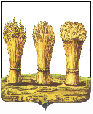 ПЕНЗЕНСКАЯ ГОРОДСКАЯ ДУМА__________________________________________________________________РЕШЕНИЕ________             			               		           		   №__________   О внесении изменений в решение городской Думы  от 21.12.2017 № 851-40/6 «О бюджете города Пензы на 2018 год  и плановый период 2019 и 2020 годов»На основании писем главных распорядителей бюджетных средств администрации города Пензы от 15.03.2018 № №СВ2-1-177, Управления градостроительства и архитектуры администрации города Пензы от 15.03.2018 №409, Управления муниципального имущества администрации города Пензы от 15.03.2018 № 05-14-061, Финансового управления города Пензы от 13.03.2018 б/н, Администрации Железнодорожного района города Пензы от 15.03.2018 № 01-4-163, Администрации Ленинского района города Пензы от 15.03.2018  № 532, Администрации Октябрьского района города Пензы от 15.03.2018 № 02-03-397/1,  Администрации Первомайского района города Пензы от 15.03.2018 № 405, Управления жилищно-коммунального хозяйства города Пензы от 14.02.2018 № 192/5, 13.03.2018 № 349/5, Управления образования города Пензы от 15.03.2018 № 610/01-01-28, Управления культуры города Пензы  от 14.03.2018 №187, от 27.03.2018 № 212/1, Министерства финансов Пензенской области от 05.03.2018 № 813-S260-3-7, от 12.03.2018 №874-18-443-00002-3-2, от 12.03.2018 №874-18-443-00002-3-5, от 16.03.2018 №850-S205-3-2 и руководствуясь ст.22 Устава города Пензы,Пензенская городская Дума решила: 1. Внести в решение Пензенской городской Думы от 21.12.2017 № 851-40/6 «О бюджете города Пензы на 2018 год и плановый период 2019 и 2020 годов» (Муниципальная газета «Пенза» 2017, № 23, Муниципальная газета «Пенза» (Спецвыпуск 2018, №№ 3, 5)) следующие изменения:статью 1 изложить в следующей редакции: «Статья 1. Основные характеристики бюджета города Пензы на 2018 год и плановый период 2019 и 2020 годов «1. Утвердить основные характеристики бюджета города Пензы на 2018 год:1)  общий объем доходов бюджета города Пензы в сумме  12324958,48898 тыс. рублей;2) общий объем расходов бюджета города Пензы в сумме 12814392,58898 тыс.рублей;3) размер резервного фонда администрации города Пензы в сумме 3733,7 тыс. рублей;4) верхний предел муниципального долга города Пензы на 1 января 2019 года в сумме 4379391,995 тыс. рублей, в том числе верхний предел долга по муниципальным гарантиям города Пензы соответствует нулевому значению;5)  дефицит бюджета города Пензы в сумме  489434,1   тыс. рублей.2.  Утвердить основные характеристики бюджета города Пензы на плановый период 2019 и 2020 годов:1)  общий объем доходов бюджета города Пензы на 2019 год в сумме 11252930,84083 тыс. рублей и на 2020 год в сумме  11614987,48665 тыс. рублей;2) общий объем расходов бюджета города Пензы на 2019 год в сумме 11363964,94083 тыс.рублей и на 2020 год в сумме 11731021,18665 тыс.рублей;3) размер резервного фонда администрации города Пензы на 2019 год в сумме 880,8 тыс. рублей и  на 2020 год в сумме 880,8 тыс.рублей;4) верхний предел муниципального долга города Пензы на 1 января 2020 года в сумме 4439392,395 тыс. рублей, в том числе верхний предел долга по муниципальным гарантиям города Пензы соответствует нулевому значению и на 1 января 2021 года верхний предел муниципального долга  города Пензы в сумме 4504392,395 тыс.рублей, в том числе верхний предел долга по муниципальным гарантиям города Пензы соответствует нулевому значению;5) дефицит бюджета города Пензы  на 2019 год в сумме  111034,1 тыс. рублей и на 2020 год в сумме  116033,7 тыс. рублей.»;статью 6 изложить в следующей редакции:« Статья 6.  Безвозмездные поступления в бюджет города ПензыУтвердить объем безвозмездных поступлений в бюджет города Пензы на 2018 год и на плановый период 2019 и 2020 годов согласно приложению № 6 к настоящему решению, из них объем межбюджетных трансфертов в 2018 году - в сумме 7408907,45139 тыс. рублей, в 2019 году – в сумме 6 156 242,79883 тыс. рублей, в 2020 году – в сумме  6 356 723,40465 тыс. рублей.»;3) пункт 1 части 1 статьи 7 изложить в следующей редакции:«1) общий объем бюджетных ассигнований, направляемых на исполнение публичных нормативных обязательств на 2018 год в сумме 1782148,361 тыс.рублей, на 2019 год в сумме 1755014,7 тыс.рублей и на 2020 год в сумме 1752113,9 тыс.рублей;»;4) часть 1 статьи 8 изложить в следующей редакции:«1. В соответствии со статьей 17.1 Положения о бюджете и  бюджетном  процессе в городе Пензе утвержденного  решением Пензенской городской Думы от 29 февраля 2008 года № 893-43/4 в пределах общего объема расходов, установленного статьей 1 настоящего решения, утвердить объем бюджетных ассигнований  муниципального дорожного фонда города Пензы:на 2018 год в сумме  1706304,11 тыс. рублей;на 2019 год в сумме 746683,288 тыс.рублей;на 2020 год в сумме 393823,0 тыс.рублей.»;5) приложение № 1 изложить в следующей редакции:4«Приложение №1к решению городской Думыот 21.12.2017г. № 851-40/6  Источники финансирования дефицита бюджета города Пензы на 2018 год и на плановый период 2019 и 2020 годов                                                                                                                                                                                                                      (тыс. рублей)																					»;6) приложение № 6 изложить в следующей редакции:«Приложение  6                                                                                                                    к решению Пензенской городской Думы от 21.12.2017г. № 851-40/6  Объем безвозмездных поступлений в бюджет города Пензы на 2018 год и плановый период 2019 и 2020 годов(тыс.рублей)												                                                                                 »;  Приложение № 7 изложить в  следующей редакции:																		«Приложение № 7                                                                                               к решению городской Думы от 21.12.2017г. № 851-40/6  Распределение бюджетных ассигнований по разделам, подразделам, целевым статьям (муниципальным программам и непрограммным направлениям деятельности), группам и подгруппам видов расходов классификации расходов бюджета города Пензы на 2018 год и на плановый период 2019 и 2020 годов     (тыс.рублей)»;8) Приложение № 8 изложить в следующей редакции:«Приложение № 8                                                                                               к решению городской Думы от 21.12.2017г. № 851-40/6  Ведомственная структура расходов бюджета города Пензы                                                                                                                                                                                                                                               на 2018 год и на плановый период 2019 и 2020 годов(тыс.рублей)»;	9) Приложение № 9 изложить в следующей редакции:																		«Приложение № 9                                                                                                   к решению городской Думы от 21.12.2017г. № 851-40/6  Распределение бюджетных ассигнований по целевым статьям (муниципальным программам и непрограммным направлениям деятельности), группам видов расходов, подгруппам видов расходов, разделам, подразделам классификации расходов бюджета города Пензы на 2018 год  и на плановый период 2019 и 2020 годов(тыс.рублей)2. Настоящее решение опубликовать в муниципальной газете «Пенза» не позднее десяти дней после его подписания.	3. Настоящее решение вступает в силу на следующий день после его официального опубликования.Глава города				         							В.П.СавельевНаименованиеКод2018 год2018 год2019 год2019 год2020 год2020 годКредиты кредитных организаций в валюте Российской Федерации000 01 02 00 00 00 0000 000000 01 02 00 00 00 0000 000467827,347467827,34781641,5681641,5686641,1686641,16Получение кредитов от кредитных организаций в валюте Российской Федерации000 01 02 00 00 00 0000 700000 01 02 00 00 00 0000 7001647827,3471647827,3471191641,561191641,561621641,161621641,16Получение кредитов от кредитных организаций бюджетами городских округов  в валюте Российской Федерации992 01 02 00 00 04 0000 710992 01 02 00 00 04 0000 7101642827,3471642827,3471191641,561191641,561621641,161621641,16Погашение кредитов, предоставленных кредитными организациями в валюте Российской Федерации000 01 02 00 00 00 0000 800000 01 02 00 00 00 0000 800-1180000,0-1180000,0-1110000,0-1110000,0-1535000,0-1535000,0Погашение бюджетами городских округов кредитов от кредитных организаций в валюте Российской Федерации992 01 02 00 00 04 0000 810992 01 02 00 00 04 0000 810-1180000,0-1180000,0-1110000,0-1110000,0-1535000,0-1535000,0Бюджетные кредиты от других бюджетов бюджетной системы Российской Федерации 000 01 03 00 00 00 0000 000000 01 03 00 00 00 0000 000-21641,162-21641,162-21641,16-21641,16-21641,16-21641,16Получение бюджетных кредитов от других бюджетов бюджетной системы Российской Федерации в валюте Российской Федерации000 01 03 01 00 00 0000 700000 01 03 01 00 00 0000 700400000,0400000,0----Получение кредитов от других бюджетов бюджетной системы Российской Федерации бюджетами городских округов в валюте Российской Федерации 901 01 03 01 00 04 0000 710901 01 03 01 00 04 0000 710400000,0400000,0----Погашение бюджетных кредитов, полученных от других бюджетов бюджетной системы Российской Федерации в валюте Российской Федерации000 01 03 01 00 00 0000 800000 01 03 01 00 00 0000 800-421641,162-421641,162-21641,16-21641,16-21641,16-21641,16Погашение бюджетами городских округов кредитов от других бюджетов бюджетной системы Российской Федерации в валюте Российской Федерации 901 01 03 01 00 04 0000 810901 01 03 01 00 04 0000 810-400000,0-400000,0----Погашение бюджетами городских округов кредитов от других бюджетов бюджетной системы Российской Федерации в валюте Российской Федерации992 01 03 01 00 04 0000 810992 01 03 01 00 04 0000 810-21641,162-21641,162-21641,16-21641,16-21641,16-21641,16Изменение остатков средств на счетах по учету средств бюджетов000 01 05 00 00 00 0000 000000 01 05 00 00 00 0000 00042214,21542214,21550000,050000,050000,050000,0Увеличение прочих остатков денежных средств бюджетов городских округов992 01 05 02 01 04 0000 510992 01 05 02 01 04 0000 510-14373819,53598-14373819,53598-12445606,1008-12445606,1008-13237662,3466-13237662,3466Уменьшение прочих остатков денежных средств бюджетов городских округов992 01 05 02 01 04 0000 610992 01 05 02 01 04 0000 61014416033,7509814416033,7509812495606,100812495606,100813287662,346613287662,3466Иные источники внутреннего финансирования дефицитов бюджетов000 01 06 00 00 00 0000 000000 01 06 00 00 00 0000 0001033,71033,71033,71033,71033,71033,7Акции и иные формы участия в капитале, находящиеся в государственной и муниципальной собственности000 01 06 01 00 00 0000 000000 01 06 01 00 00 0000 000------Средства от продажи акций и иных форм участия в капитале, находящихся в государственной и муниципальной собственности000 01 06 01 00 00 0000 630000 01 06 01 00 00 0000 630------Средства от продажи акций и иных форм участия в капитале, находящихся в  собственности городских округов966 01 06 01 00 04 0000 630966 01 06 01 00 04 0000 630------Бюджетные кредиты, предоставленные внутри страны в валюте Российской Федерации000 01 06 05 00 00 0000 000000 01 06 05 00 00 0000 0001033,71033,71033,71033,71033,71033,7Возврат бюджетных кредитов, предоставленных  юридическим лицам  в валюте Российской Федерации000 01 06 05 01 00 0000 600000 01 06 05 01 00 0000 6001033,71033,71033,71033,71033,71033,7Возврат бюджетных кредитов, предоставленных  юридическим лицам из бюджетов городских округов   в валюте Российской Федерации992 01 06 05 01 04 0000 640992 01 06 05 01 04 0000 6401033,71033,71033,71033,71033,71033,7Всего489434,1489434,1111034,1111034,1116033,7116033,7КодВиды  доходовСумма на   2018 годСумма на   2019 годСумма на    2020 год000 2 00 00000 00 0000 000Безвозмездные поступления7405612,689996 156 242,798836 356 723,40465000 2 02 00000 00 0000 000Безвозмездные поступления от других бюджетов бюджетной системы Российской Федерации7408907,451396 156 242,798836 356 723,40465000 2 02 10000 00 0000 151Дотации бюджетам бюджетной системы Российской Федерации233 535,378118 002,951122 644,134000 2 02 15001 00 0000 151Дотации на выравнивание бюджетной обеспеченности139 931,378118 002,951122 644,134000 2 02 15001 04 0000 151Дотации бюджетам городских округов на выравнивание бюджетной обеспеченности139 931,378118 002,951122 644,134000 2 02 15002 00 0000 151Дотации бюджетам на поддержку мер по обеспечению сбалансированности бюджетов93604,0--000 2 02 15002 04 0000 151Дотации  бюджетам городских округов на поддержку мер по обеспечению сбалансированности бюджетов93604,0--000 2 02 20000 00 0000 151Субсидии бюджетам бюджетной системы Российской Федерации (межбюджетные субсидии)901809,22673383 814,97283415 175,19565000 2 02 20302 00 0000 151Субсидии бюджетам  на обеспечение мероприятий по переселению граждан из аварийного жилищного фонда за счет средств, поступивших от государственной корпорации – Фонда содействия реформированию жилищно-коммунального хозяйства2 524,47983--000 2 02 20302 04 0000 151Субсидии бюджетам  городских  округов на обеспечение мероприятий по переселению граждан из аварийного жилищного фонда, в том числе переселению граждан из аварийного жилищного фонда с учетом необходимости развития малоэтажного жилищного строительства за счет средств бюджета Пензенской области2 524,47983--000 2 02 25520 00 0000 151Субсидии бюджетам на реализацию мероприятий по содействию созданию в субъектах Российской Федерации новых мест в общеобразовательных организациях 330 368,28261   383 814,97283415 175,19565000 2 02 25520 04 0000 151Субсидии бюджетам городских округов на реализацию мероприятий по содействию созданию в субъектах Российской Федерации новых мест в общеобразовательных организациях330 368,28261383 814,97283415 175,19565000 2 02 29999 00 0000 151Прочие субсидии  568 916,46429--000 2 02 29999 04 0000 151Прочие субсидии бюджетам городских округов  568 916,46429--000 2 02 30000 00 0000 151Субвенции бюджетам бюджетной системы Российской Федерации5 647 317,846665 654 424,8755 818 904,075000 2 02 30022 00 0000 151Субвенции   бюджетам    муниципальных образований на предоставление гражданам субсидий на  оплату  жилого помещения и коммунальных услуг68 724,068 724,068 724,0000 2 02 30022 04 0000 151Субвенции     бюджетам      городских округов на  предоставление  гражданам субсидий на оплату  жилого  помещения и коммунальных услуг68 724,068 724,068 724,0000 2 02 30024 00 0000 151Субвенции   местным    бюджетам    на выполнение передаваемых   полномочий субъектов Российской Федерации  5 297 555,002735 381 762,4755 522 476,475000 2 02 30024 04 0000 151Субвенции     бюджетам      городских округов  на  выполнение  передаваемых полномочий субъектов Российской Федерации5 297 555,002735 381 762,4755 522 476,475000 2 02 35082 00 0000 151Субвенции бюджетам муниципальных образований на предоставление жилых помещений детям-сиротам и детям, оставшимся без попечения родителей, лицам из их числа по договорам найма специализированных жилых помещений45 479,1439322 433,023 330,3000 2 02 35082 04 0000 151Субвенции  бюджетам городских округов на предоставление жилых помещений детям-сиротам и детям, оставшимся без попечения родителей, лицам из их числа по договорам найма специализированных жилых помещений45 479,1439322 433,023 330,3000 2 02 35084 00 0000 151Субвенции бюджетам муниципальных образований на осуществление ежемесячной денежной выплаты, назначаемой в случае рождения третьего ребенка или последующих детей до достижения ребенком возраста трех лет71 354,9--000 2 02 35084 04 0000 151Субвенции бюджетам городских округов на осуществление ежемесячной денежной выплаты, назначаемой в случае рождения третьего ребенка или последующих детей до достижения ребенком возраста трех лет71 354,9--000 2 02 35120 00 0000 151Субвенции бюджетам на осуществление полномочий по составлению (изменению) списков кандидатов в присяжные заседатели федеральных судов общей юрисдикции в Российской Федерации217,014,123,2000 2 02 35120 04 0000 151Субвенции бюджетам городских округов на осуществление полномочий по составлению (изменению) списков кандидатов в присяжные  заседатели федеральных судов общей юрисдикции в Российской Федерации217,014,123,2000 2 02 35137 00 0000 151Субвенции бюджетам на осуществление переданных полномочий Российской Федерации по представлению отдельных мер социальной поддержки граждан, подвергшихся воздействию радиации9 201,110 372,310 787,3000 2 02 35137 04 0000 151Субвенции бюджетам городских округов на осуществление переданных полномочий Российской Федерации по предоставлению отдельных мер социальной поддержки граждан, подвергшихся воздействию радиации9 201,110 372,310 787,3000 2 02 35380 00 0000 151Субвенции бюджетам на выплату государственных пособий лицам, не подлежащим обязательному страхованию на случай временной нетрудоспособности и в связи с материнством, и лицам, уволенным в связи с ликвидацией организаций (прекращением деятельности, полномочий физическими лицами)149 874,6171 119,0193 562,8000 2 02 35380 04 0000 151Субвенции бюджетам городских округов на выплату государственных пособий лицам, не подлежащим обязательному социальному страхованию на случай временной нетрудоспособности и в связи с материнством, и лицам, уволенным в связи с ликвидацией организаций (прекращением деятельности, полномочий физическими лицами)149 874,6171 119,0193 562,8000 2 02 35462 00 0000 151Субвенции бюджетам муниципальных образований  на компенсацию отдельным категориям граждан оплаты взноса на капитальный ремонт общего имущества в многоквартирном доме4 912,1--000 2 02 35462 04 0000 151Субвенции бюджетам городских округов на компенсацию  отдельным категориям граждан оплаты взноса на капитальный ремонт общего имущества  в многоквартирном доме4 912,1--000 2 02 40000 00 0000 151Иные межбюджетные трансферты626245,0--000 2 02 45390 00 0000 151Межбюджетные трансферты, передаваемые бюджетам на финансовое обеспечение дорожной деятельности624995,0--000 2 02 45390 04 0000 151Межбюджетные трансферты, передаваемые бюджетам городских округов на финансовое обеспечение дорожной деятельности624 995,0--000 2 02 49999 00 0000 151Прочие межбюджетные трансферты, передаваемые бюджетам1 250,000--000 2 02 49999 04 0000 151Прочие межбюджетные трансферты, передаваемые бюджетам городских округов1 250,000000 2 18 00000 00 0000 000Доходы бюджетов бюджетной системы Российской Федерации от возврата бюджетами бюджетной системы Российской Федерации и организациями остатков субсидий, субвенций и иных межбюджетных трансфертов, имеющих целевое назначение прошлых лет101,3717000 2 18 00000 00 0000 180Доходы бюджетов бюджетной системы Российской Федерации от возврата организациями остатков субсидий прошлых лет101,3717000 2 18 04000 04 0000 180Доходы бюджетов городских округов от возврата организациями остатков субсидий прошлых лет101,3717000 2 18 04010 04 0000 180Доходы бюджетов городских округов от возврата бюджетными учреждениями остатков субсидий прошлых лет6,43633000 2 18 04030 04 0000 180Доходы бюджетов городских округов от возврата иными организациями остатков субсидий прошлых лет94,93537000 2 19 00000 00 0000 000Возврат остатков субсидий, субвенций и иных межбюджетных трансфертов, имеющих целевое назначение, прошлых лет-3 396,1331000 2 19 00000 04 0000 151Возврат остатков субсидий, субвенций и иных межбюджетных трансфертов, имеющих целевое назначение, прошлых лет из бюджетов городских округов-3 396,1331--000 2 19 60010 04 0000 151Возврат прочих остатков субсидий, субвенций и иных межбюджетных трансфертов, имеющих целевое назначение, прошлых лет из бюджетов городских округов-3 396,1331--																				НаименованиеРЗПРЦСРВРПроект бюджета на 2018 годПроект бюджета на 2019 годПроект бюджета на 2020 годОБЩЕГОСУДАРСТВЕННЫЕ ВОПРОСЫ01465443,5265593882,71735741919,18 Функционирование высшего должностного лица субъекта Российской Федерации и муниципального образования01022263,8 2286,6 2378 Глава муниципального образования010291 0 00 000002263,8 2286,6 2378 Реализация органами местного самоуправления муниципальных функций010291 1 00 000002263,8 2286,6 2378 Руководство и управление в сфере установленных функций010291 1 00 880002263,8 2286,6 2378 Расходы на выплаты по оплате труда работников органов местного самоуправления010291 1 00 881002263,8 2286,6 2378 Расходы на выплаты персоналу в целях обеспечения выполнения функций государственными (муниципальными) органами, казенными учреждениями, органами управления государственными внебюджетными фондами010291 1 00 881001002263,8 2286,6 2378 Расходы на выплаты персоналу государственных (муниципальных) органов010291 1 00 881001202263,8 2286,6 2378 Функционирование законодательных (представительных) органов государственной власти и представительных органов муниципальных образований010342202 42421,1 43306,4 Депутаты представительного органа муниципального образования010392 0 00 000002335,4 2358,8 2453,2 Реализация органами местного самоуправления муниципальных функций010392 1 00 000002335,4 2358,8 2453,2 Руководство и управление в сфере установленных функций010392 1 00 880002335,4 2358,8 2453,2 Расходы на выплаты по оплате труда работников органов местного самоуправления010392 1 00 881002335,4 2358,8 2453,2 Расходы на выплаты персоналу в целях обеспечения выполнения функций государственными (муниципальными) органами, казенными учреждениями, органами управления государственными внебюджетными фондами010392 1 00 881001002335,4 2358,8 2453,2 Расходы на выплаты персоналу государственных (муниципальных) органов010392 1 00 881001202335,4 2358,8 2453,2 Обеспечение деятельности органов местного самоуправления010395 0 00 0000039866,6 40062,3 40853,2 Реализация органами местного самоуправления муниципальных функций010395 1 00 0000039866,6 40062,3 40853,2 Руководство и управление в сфере установленных функций010395 1 00 8800039866,6 40062,3 40853,2 Расходы на выплаты по оплате труда работников органов местного самоуправления010395 1 00 8810019576,9 19772,6 20563,5 Расходы на выплаты персоналу в целях обеспечения выполнения функций государственными (муниципальными) органами, казенными учреждениями, органами управления государственными внебюджетными фондами010395 1 00 8810010019576,9 19772,6 20563,5 Расходы на выплаты персоналу государственных (муниципальных) органов010395 1 00 8810012019576,9 19772,6 20563,5 Расходы на обеспечение функций органов местного самоуправления010395 1 00 8820020289,7 20289,7 20289,7 Расходы на выплаты персоналу в целях обеспечения выполнения функций государственными (муниципальными) органами, казенными учреждениями, органами управления государственными внебюджетными фондами010395 1 00 88200100548,1 0 0 Расходы на выплаты персоналу государственных (муниципальных) органов010395 1 00 88200120548,1 0 0 Закупка товаров, работ и услуг для обеспечения государственных (муниципальных) нужд010395 1 00 8820020019698,4 20246,5 20246,5 Иные закупки товаров, работ и услуг для обеспечения государственных (муниципальных) нужд010395 1 00 8820024019698,4 20246,5 20246,5 Иные бюджетные ассигнования010395 1 00 8820080043,2 43,2 43,2 Уплата налогов, сборов и иных платежей010395 1 00 8820085043,2 43,2 43,2 Функционирование Правительства Российской Федерации, высших исполнительных органов государственной власти субъектов Российской Федерации, местных администраций0104220160,002220945,8 228465,1 Глава местной администрации (исполнительно-распорядительного органа муниципального образования)010494 0 00 000002263,8 2286,6 2378 Реализация органами местного самоуправления муниципальных функций010494 1 00 000002263,8 2286,6 2378 Руководство и управление в сфере установленных функций010494 1 00 880002263,8 2286,6 2378 Расходы на выплаты по оплате труда работников органов местного самоуправления010494 1 00 881002263,8 2286,6 2378 Расходы на выплаты персоналу в целях обеспечения выполнения функций государственными (муниципальными) органами, казенными учреждениями, органами управления государственными внебюджетными фондами010494 1 00 881001002263,8 2286,6 2378 Расходы на выплаты персоналу государственных (муниципальных) органов010494 1 00 881001202263,8 2286,6 2378 Обеспечение деятельности органов местного самоуправления010495 0 00 00000217744,896218659,2 226087,1 Реализация органами местного самоуправления муниципальных функций010495 1 00 00000214897,696215785,7 223107,7 Руководство и управление в сфере установленных функций010495 1 00 88000214897,696215785,7 223107,7 Расходы на выплаты по оплате труда работников органов местного самоуправления010495 1 00 88100181232,4 183045 190367 Расходы на выплаты персоналу в целях обеспечения выполнения функций государственными (муниципальными) органами, казенными учреждениями, органами управления государственными внебюджетными фондами010495 1 00 88100100181232,4 183045 190367 Расходы на выплаты персоналу государственных (муниципальных) органов010495 1 00 88100120181232,4 183045 190367 Расходы на обеспечение функций органов местного самоуправления010495 1 00 8820033665,29632740,7 32740,7 Расходы на выплаты персоналу в целях обеспечения выполнения функций государственными (муниципальными) органами, казенными учреждениями, органами управления государственными внебюджетными фондами010495 1 00 88200100986,4 0 0 Расходы на выплаты персоналу государственных (муниципальных) органов010495 1 00 88200120986,4 0 0 Закупка товаров, работ и услуг для обеспечения государственных (муниципальных) нужд010495 1 00 8820020031123,69631409,9 31409,9 Иные закупки товаров, работ и услуг для обеспечения государственных (муниципальных) нужд010495 1 00 8820024031123,69631409,9 31409,9 Иные бюджетные ассигнования010495 1 00 882008001555,2 1330,8 1330,8 Исполнение судебных актов010495 1 00 88200830124,4 0 0 Уплата налогов, сборов и иных платежей010495 1 00 882008501430,8 1330,8 1330,8 Межбюджетные трансферты010495 3 00 000002847,2 2873,5 2979,4 Субвенции на исполнение государственных полномочий по управлению охраной труда010495 3 00 740202273,2 2294 2378,8 Расходы на выплаты персоналу в целях обеспечения выполнения функций государственными (муниципальными) органами, казенными учреждениями, органами управления государственными внебюджетными фондами010495 3 00 740201002078,7 2099,5 2183,4 Расходы на выплаты персоналу государственных (муниципальных) органов010495 3 00 740201202078,7 2099,5 2183,4 Закупка товаров, работ и услуг для обеспечения государственных (муниципальных) нужд010495 3 00 74020200194,5 194,5 195,4 Иные закупки товаров, работ и услуг для обеспечения государственных (муниципальных) нужд010495 3 00 74020240194,5 194,5 195,4 Субвенции на исполнение государственных полномочий Пензенской области по созданию и организации комиссий по делам несовершеннолетних и защите их прав010495 3 00 75510568,3 573,6 594,7 Расходы на выплаты персоналу в целях обеспечения выполнения функций государственными (муниципальными) органами, казенными учреждениями, органами управления государственными внебюджетными фондами010495 3 00 75510100568,3 573,6 594,7 Расходы на выплаты персоналу государственных (муниципальных) органов010495 3 00 75510120568,3 573,6 594,7 Предоставление жилых помещений детям-сиротам и детям, оставшимся без попечения родителей, лицам из их числа по договорам найма специализированных жилых помещений010495 3 00 R08205,7 5,9 5,9 Предоставление жилых помещений детям-сиротам и детям, оставшимся без попечения родителей, лицам из их числа по договорам найма специализированных жилых помещений за счет средств бюджета Пензенской области010495 3 00 R082R5,7 5,9 5,9 Закупка товаров, работ и услуг для обеспечения государственных (муниципальных) нужд010495 3 00 R082R2005,7 5,9 5,9 Иные закупки товаров, работ и услуг для обеспечения государственных (муниципальных) нужд010495 3 00 R082R2405,7 5,9 5,9 Иные непрограммные расходы органов местного самоуправления города Пензы010499 0 00 00000151,3060 0 Кредиторская задолженность010499 9 00 00000151,3060 0 Руководство и управление в сфере установленных функций010499 9 00 88000151,3060 0 Расходы на обеспечение функций органов местного самоуправления010499 9 00 88200151,3060 0 Закупка товаров, работ и услуг для обеспечения государственных (муниципальных) нужд010499 9 00 88200200151,3060 0 Иные закупки товаров, работ и услуг для обеспечения государственных (муниципальных) нужд010499 9 00 88200240151,3060 0 Судебная система0105217 14,1 23,2 Непрограммные направления деятельности в области общегосударственных вопросов010598 0 00 00000217 14,1 23,2 Межбюджетные трансферты010598 3 00 00000217 14,1 23,2 Осуществление полномочий по составлению (изменению) списков кандидатов в присяжные заседатели федеральных судов общей юрисдикции в Российской Федерации010598 3 00 51200217 14,1 23,2 Закупка товаров, работ и услуг для обеспечения государственных (муниципальных) нужд010598 3 00 51200200217 14,1 23,2 Иные закупки товаров, работ и услуг для обеспечения государственных (муниципальных) нужд010598 3 00 51200240217 14,1 23,2 Обеспечение деятельности финансовых, налоговых и таможенных органов и органов финансового (финансово-бюджетного) надзора010653581,7 53958,3 55985,3 Руководитель контрольно-счетной палаты муниципального образования и его заместители010693 0 00 000002148,3 2169,8 2256,8 Реализация органами местного самоуправления муниципальных функций010693 1 00 000002148,3 2169,8 2256,8 Руководство и управление в сфере установленных функций010693 1 00 880002148,3 2169,8 2256,8 Расходы на выплаты по оплате труда работников органов местного самоуправления010693 1 00 881002148,3 2169,8 2256,8 Расходы на выплаты персоналу в целях обеспечения выполнения функций государственными (муниципальными) органами, казенными учреждениями, органами управления государственными внебюджетными фондами010693 1 00 881001002148,3 2169,8 2256,8 Расходы на выплаты персоналу государственных (муниципальных) органов010693 1 00 881001202148,3 2169,8 2256,8 Обеспечение деятельности органов местного самоуправления010695 0 00 0000047778,5 48223,5 50021,1 Реализация органами местного самоуправления муниципальных функций010695 1 00 0000047778,5 48223,5 50021,1 Руководство и управление в сфере установленных функций010695 1 00 8800047778,5 48223,5 50021,1 Расходы на выплаты по оплате труда работников органов местного самоуправления010695 1 00 8810044496,7 44941,7 46739,3 Расходы на выплаты персоналу в целях обеспечения выполнения функций государственными (муниципальными) органами, казенными учреждениями, органами управления государственными внебюджетными фондами010695 1 00 8810010044496,7 44941,7 46739,3 Расходы на выплаты персоналу государственных (муниципальных) органов010695 1 00 8810012044496,7 44941,7 46739,3 Расходы на обеспечение функций органов местного самоуправления010695 1 00 882003281,8 3281,8 3281,8 Расходы на выплаты персоналу в целях обеспечения выполнения функций государственными (муниципальными) органами, казенными учреждениями, органами управления государственными внебюджетными фондами010695 1 00 88200100154,9 0 0 Расходы на выплаты персоналу государственных (муниципальных) органов010695 1 00 88200120154,9 0 0 Закупка товаров, работ и услуг для обеспечения государственных (муниципальных) нужд010695 1 00 882002003066,7 3221,6 3221,6 Иные закупки товаров, работ и услуг для обеспечения государственных (муниципальных) нужд010695 1 00 882002403066,7 3221,6 3221,6 Иные бюджетные ассигнования010695 1 00 8820080060,2 60,2 60,2 Уплата налогов, сборов и иных платежей010695 1 00 8820085060,2 60,2 60,2 Другие вопросы в области деятельности органов местного самоуправления010696 0 00 00000125,2 0 0 Реализация органами местного самоуправления муниципальных функций010696 1 00 00000125,2 0 0 Руководство и управление в сфере установленных функций010696 1 00 88000125,2 0 0 Расходы на выплату единовременного пособия при выходе на пенсию за выслугу лет010696 1 00 88300125,2 0 0 Расходы на выплаты персоналу в целях обеспечения выполнения функций государственными (муниципальными) органами, казенными учреждениями, органами управления государственными внебюджетными фондами010696 1 00 88300100125,2 0 0 Расходы на выплаты персоналу государственных (муниципальных) органов010696 1 00 88300120125,2 0 0 Аудиторы контрольно-счетной палаты муниципального образования010697 0 00 000003529,7 3565 3707,4 Реализация органами местного самоуправления муниципальных функций010697 1 00 000003529,7 3565 3707,4 Руководство и управление в сфере установленных функций010697 1 00 880003529,7 3565 3707,4 Расходы на выплаты по оплате труда работников органов местного самоуправления010697 1 00 881003529,7 3565 3707,4 Расходы на выплаты персоналу в целях обеспечения выполнения функций государственными (муниципальными) органами, казенными учреждениями, органами управления государственными внебюджетными фондами010697 1 00 881001003529,7 3565 3707,4 Расходы на выплаты персоналу государственных (муниципальных) органов010697 1 00 881001203529,7 3565 3707,4 Обеспечение проведения выборов и референдумов01070 22529,1 0 Другие вопросы в области деятельности органов местного самоуправления010796 0 00 000000 22529,1 0 Реализация органами местного самоуправления муниципальных функций010796 1 00 000000 22529,1 0 Проведение выборов в представительные органы местного самоуправления010796 1 00 230600 22529,1 0 Закупка товаров, работ и услуг для обеспечения государственных (муниципальных) нужд010796 1 00 230602000 22529,1 0 Иные закупки товаров, работ и услуг для обеспечения государственных (муниципальных) нужд010796 1 00 230602400 22529,1 0 Резервные фонды 01113733,7 880,8 880,8 Другие вопросы в области деятельности органов местного самоуправления011196 0 00 000003733,7 880,8 880,8 Реализация органами местного самоуправления муниципальных функций011196 1 00 000003733,7 880,8 880,8 Резервные фонды местных администраций011196 1 00 231003733,7 880,8 880,8 Иные бюджетные ассигнования011196 1 00 231008003733,7 880,8 880,8 Резервные средства011196 1 00 231008703733,7 880,8 880,8 Другие общегосударственные вопросы0113143285,3245250846,91735410880,38 Муниципальная программа "Обеспечение управления муниципальной собственностью города Пензы на 2015-2020 годы"011306 0 00 000005707,9 4837,9 4837,9 Основное мероприятие "Приватизация муниципального имущества и проведение предпродажной подготовки объектов приватизации"011306 0 01 00000435,8 435,8 435,8 Расходы на приватизацию муниципального имущества и проведение предпродажной подготовки объектов приватизации011306 0 01 80140435,8 435,8 435,8 Закупка товаров, работ и услуг для обеспечения государственных (муниципальных) нужд011306 0 01 80140200435,8 435,8 435,8 Иные закупки товаров, работ и услуг для обеспечения государственных (муниципальных) нужд011306 0 01 80140240435,8 435,8 435,8 Основное мероприятие "Проведение технической инвентаризации и паспортизации объектов недвижимости"011306 0 02 000001985,2 1985,2 1985,2 Расходы на проведение технической инвентаризации и паспортизации объектов недвижимости011306 0 02 801101985,2 1985,2 1985,2 Закупка товаров, работ и услуг для обеспечения государственных (муниципальных) нужд011306 0 02 801102001985,2 1985,2 1985,2 Иные закупки товаров, работ и услуг для обеспечения государственных (муниципальных) нужд011306 0 02 801102401985,2 1985,2 1985,2 Основное мероприятие "Разработка документации для оформления права муниципальной собственности на выявленные на территории города Пензы бесхозяйные объекты инженерной инфраструктуры"011306 0 04 00000510,3 510,3 510,3 Расходы на разработку документации для оформления права муниципальной собственности на выявленные на территории города Пензы бесхозяйные объекты инженерной инфраструктуры011306 0 04 21920510,3 510,3 510,3 Закупка товаров, работ и услуг для обеспечения государственных (муниципальных) нужд011306 0 04 21920200510,3 510,3 510,3 Иные закупки товаров, работ и услуг для обеспечения государственных (муниципальных) нужд011306 0 04 21920240510,3 510,3 510,3 Основное мероприятие "Проведение оценки объектов муниципальной собственности"011306 0 05 00000827,5 827,5 827,5 Расходы на проведение оценки объектов муниципальной собственности011306 0 05 80120827,5 827,5 827,5 Закупка товаров, работ и услуг для обеспечения государственных (муниципальных) нужд011306 0 05 80120200827,5 827,5 827,5 Иные закупки товаров, работ и услуг для обеспечения государственных (муниципальных) нужд011306 0 05 80120240827,5 827,5 827,5 Основное мероприятие "Содержание имущества, находящегося в муниципальной собственности"011306 0 06 00000422,4 422,4 422,4 Расходы на содержание имущества, находящегося в муниципальной собственности011306 0 06 21930422,4 422,4 422,4 Закупка товаров, работ и услуг для обеспечения государственных (муниципальных) нужд011306 0 06 21930200351,2 351,2 351,2 Иные закупки товаров, работ и услуг для обеспечения государственных (муниципальных) нужд011306 0 06 21930240351,2 351,2 351,2 Иные бюджетные ассигнования011306 0 06 2193080071,2 71,2 71,2 Уплата налогов, сборов и иных платежей011306 0 06 2193085071,2 71,2 71,2 Основное мероприятие "Проведение оценки объектов недвижимости"011306 0 10 00000656,7 656,7 656,7 Расходы на проведение оценки объектов недвижимости011306 0 10 80180656,7 656,7 656,7 Закупка товаров, работ и услуг для обеспечения государственных (муниципальных) нужд011306 0 10 80180200656,7 656,7 656,7 Иные закупки товаров, работ и услуг для обеспечения государственных (муниципальных) нужд011306 0 10 80180240656,7 656,7 656,7 Основное мероприятие "Выкуп (изъятие) земельных участков, движимого и недвижимого имущества для муниципальных нужд"011306 0 11 00000870 0 0 Расходы на выкуп (изъятие) земельных участков, движимого и недвижимого имущества для муниципальных нужд011306 0 11 26420870 0 0 Закупка товаров, работ и услуг для обеспечения государственных (муниципальных) нужд011306 0 11 26420200870 0 0 Иные закупки товаров, работ и услуг для обеспечения государственных (муниципальных) нужд011306 0 11 26420240870 0 0 Муниципальная программа "Развитие и повышение эффективности муниципальной службы в городе Пензе на 2015-2020 годы"011314 0 00 00000439 439 439 Подпрограмма "Развитие муниципальной службы в городе Пензе"011314 1 00 00000219 219 219 Основное мероприятие "Организация мероприятий по профессиональному развитию муниципальных служащих города Пензы"011314 1 01 00000219 219 219 Расходы на организацию мероприятий по профессиональному развитию муниципальных служащих города Пензы011314 1 01 24010219 219 219 Закупка товаров, работ и услуг для обеспечения государственных (муниципальных) нужд011314 1 01 24010200219 219 219 Иные закупки товаров, работ и услуг для обеспечения государственных (муниципальных) нужд011314 1 01 24010240219 219 219 Подпрограмма "Противодействие коррупции в городе Пензе"011314 2 00 00000220 220 220 Основное мероприятие "Информационно-просветительные мероприятия по вопросам противодействия коррупции"011314 2 01 00000120 120 120 Информационно-просветительные мероприятия по вопросам противодействия коррупции011314 2 01 24020120 120 120 Закупка товаров, работ и услуг для обеспечения государственных (муниципальных) нужд011314 2 01 24020200120 120 120 Иные закупки товаров, работ и услуг для обеспечения государственных (муниципальных) нужд011314 2 01 24020240120 120 120 Основное мероприятие "Организация обучения муниципальных служащих, ответственных за работу по профилактике коррупционных правонарушений"011314 2 02 00000100 100 100 Организация обучения муниципальных служащих, ответственных за работу по профилактике коррупционных правонарушений011314 2 02 24030100 100 100 Закупка товаров, работ и услуг для обеспечения государственных (муниципальных) нужд011314 2 02 24030200100 100 100 Иные закупки товаров, работ и услуг для обеспечения государственных (муниципальных) нужд011314 2 02 24030240100 100 100 Муниципальная программа "Профилактика правонарушений на территории города Пензы в 2017-2020 годах"011317 0 00 0000076,14 76,14 76,14 Подпрограмма "Профилактика правонарушений и взаимодействие с правоохранительными органами по охране общественного порядка в городе Пензе"011317 1 00 0000076,14 76,14 76,14 Основное мероприятие "Повышение эффективности системы профилактики правонарушений  в городе Пензе"011317 1 01 0000076,14 76,14 76,14 Расходы на страхование членов народной дружины011317 1 01 2601014,14 14,14 14,14 Закупка товаров, работ и услуг для обеспечения государственных (муниципальных) нужд011317 1 01 2601020014,14 14,14 14,14 Иные закупки товаров, работ и услуг для обеспечения государственных (муниципальных) нужд011317 1 01 2601024014,14 14,14 14,14 Расходы на организацию деятельности Советов общественности по профилактике правонарушений микрорайонов города Пензы, организацию деятельности членов народной дружины011317 1 01 2602062 62 62 Закупка товаров, работ и услуг для обеспечения государственных (муниципальных) нужд011317 1 01 2602020062 62 62 Иные закупки товаров, работ и услуг для обеспечения государственных (муниципальных) нужд011317 1 01 2602024062 62 62 Обеспечение деятельности органов местного самоуправления011395 0 00 00000106981,7 107912,4 111671,3 Реализация органами местного самоуправления муниципальных функций011395 1 00 00000101526,5 102406,8 105962,6 Руководство и управление в сфере установленных функций011395 1 00 88000101526,5 102406,8 105962,6 Расходы на выплаты по оплате труда работников органов местного самоуправления011395 1 00 8810088022,8 88903,1 92458,9 Расходы на выплаты персоналу в целях обеспечения выполнения функций государственными (муниципальными) органами, казенными учреждениями, органами управления государственными внебюджетными фондами011395 1 00 8810010088022,8 88903,1 92458,9 Расходы на выплаты персоналу государственных (муниципальных) органов011395 1 00 8810012088022,8 88903,1 92458,9 Расходы на обеспечение функций органов местного самоуправления011395 1 00 8820013503,7 13503,7 13503,7 Расходы на выплаты персоналу в целях обеспечения выполнения функций государственными (муниципальными) органами, казенными учреждениями, органами управления государственными внебюджетными фондами011395 1 00 882001002,15 0 0 Расходы на выплаты персоналу государственных (муниципальных) органов011395 1 00 882001202,15 0 0 Закупка товаров, работ и услуг для обеспечения государственных (муниципальных) нужд011395 1 00 8820020012330,55 12332,7 12332,7 Иные закупки товаров, работ и услуг для обеспечения государственных (муниципальных) нужд011395 1 00 8820024012330,55 12332,7 12332,7 Иные бюджетные ассигнования011395 1 00 882008001171 1171 1171 Уплата налогов, сборов и иных платежей011395 1 00 882008501171 1171 1171 Межбюджетные трансферты011395 3 00 000005455,2 5505,6 5708,7 Субвенции на исполнение государственных полномочий в сфере административных правоотношений011395 3 00 743103181,9 3211,3 3329,8 Расходы на выплаты персоналу в целях обеспечения выполнения функций государственными (муниципальными) органами, казенными учреждениями, органами управления государственными внебюджетными фондами011395 3 00 743101002078,8 2099,6 2183,6 Расходы на выплаты персоналу государственных (муниципальных) органов011395 3 00 743101202078,8 2099,6 2183,6 Закупка товаров, работ и услуг для обеспечения государственных (муниципальных) нужд011395 3 00 743102001103,1 1111,7 1146,2 Иные закупки товаров, работ и услуг для обеспечения государственных (муниципальных) нужд011395 3 00 743102401103,1 1111,7 1146,2 Субвенции на исполнение государственных полномочий Пензенской области по созданию и организации комиссий по делам несовершеннолетних и защите их прав011395 3 00 755102273,3 2294,3 2378,9 Расходы на выплаты персоналу в целях обеспечения выполнения функций государственными (муниципальными) органами, казенными учреждениями, органами управления государственными внебюджетными фондами011395 3 00 755101002273,3 2294,3 2378,9 Расходы на выплаты персоналу государственных (муниципальных) органов011395 3 00 755101202273,3 2294,3 2378,9 Другие вопросы в области деятельности органов местного самоуправления011396 0 00 000002669,2 2669,2 2669,2 Реализация органами местного самоуправления муниципальных функций011396 1 00 000002669,2 2669,2 2669,2 Расходы на уплату взносов в ассоциацию муниципальных образований011396 1 00 230302519,2 2519,2 2519,2 Иные бюджетные ассигнования011396 1 00 230308002519,2 2519,2 2519,2 Уплата налогов, сборов и иных платежей011396 1 00 230308502519,2 2519,2 2519,2 Расходы на оплату государственной пошлины011396 1 00 23070150 150 150 Иные бюджетные ассигнования011396 1 00 23070800150 150 150 Уплата налогов, сборов и иных платежей011396 1 00 23070850150 150 150 Непрограммные направления деятельности в области общегосударственных вопросов011398 0 00 000004611,87459508,75 11824,05 Реализация муниципальных функций в области общегосударственных вопросов011398 1 00 000004611,87459508,75 11824,05 Исполнение судебных решений011398 1 00 903004611,87459508,75 11824,05 Иные бюджетные ассигнования011398 1 00 903008004611,87459508,75 11824,05 Исполнение судебных актов011398 1 00 903008304611,87459508,75 11824,05 Иные непрограммные расходы органов местного самоуправления города Пензы011399 0 00 0000022799,51 125403,52735279362,79 Исполнение судебных актов011399 4 00 0000022799,51 0 0 Исполнение судебных решений011399 4 00 9030022799,51 0 0 Закупка товаров, работ и услуг для обеспечения государственных (муниципальных) нужд011399 4 00 00000200983,98 0 0 Иные закупки товаров, работ и услуг для обеспечения государственных (муниципальных) нужд011399 4 00 90300240983,98 0 0 Иные бюджетные ассигнования011399 4 00 9030080021815,53 0 0 Исполнение судебных актов011399 4 00 903008306650,03 0 0 Уплата налогов, сборов и иных платежей011399 4 00 9030085015165,5 0 0 Кредиторская задолженность011399 9 00 000000 125403,52735279362,79 Резерв на погашение кредиторской задолженности по иным непрограммным мероприятиям в рамках непрограммных направлений деятельности011399 9 00 235000 125403,52735279362,79 Иные бюджетные ассигнования011399 9 00 235008000 125403,52735279362,79 Резервные средства011399 9 00 235008700 125403,52735279362,79 НАЦИОНАЛЬНАЯ БЕЗОПАСНОСТЬ И ПРАВООХРАНИТЕЛЬНАЯ ДЕЯТЕЛЬНОСТЬ0377258,39875592,9 78254,8 Защита населения и территории от чрезвычайных ситуаций природного и техногенного характера, гражданская оборона030927779,44327371,3 28298,3 Муниципальная программа "Защита населения и территорий от чрезвычайных ситуаций, обеспечение пожарной безопасности в городе Пензе на 2015-2020 годы"030902 0 00 0000027777,01 27371,3 28298,3 Подпрограмма "Гражданская оборона, защита населения и территории города Пензы от чрезвычайных ситуаций природного и техногенного характера"030902 1 00 0000027777,01 27371,3 28298,3 Основное мероприятие "Мероприятия по защите населения и территории города Пензы от чрезвычайных ситуаций природного и техногенного характера"030902 1 01 000001830,55 1486,8 1486,8 Расходы на мероприятия по защите населения и территории города Пензы от чрезвычайных ситуаций природного и техногенного характера030902 1 01 810101830,55 1486,8 1486,8 Закупка товаров, работ и услуг для обеспечения государственных (муниципальных) нужд030902 1 01 810102001830,55 1486,8 1486,8 Иные закупки товаров, работ и услуг для обеспечения государственных (муниципальных) нужд030902 1 01 810102401830,55 1486,8 1486,8 Основное мероприятие "Функционирование при органе местного самоуправления постоянно действующего органа управления на муниципальном уровне единой системы предупреждения и ликвидации ЧС, уполномоченного решать задачи в области гражданской обороны, задачи в области защиты населения и территорий от ЧС природного и техногенного характера, а также обеспечению первичных мер пожарной безопасности, задач по обеспечению безопасности людей на водных объектах"030902 1 02 0000025946,46 25884,5 26811,5 Расходы на функционирование при органе местного самоуправления постоянно действующего органа управления на муниципальном уровне единой системы предупреждения и ликвидации ЧС, уполномоченного решать задачи в области гражданской обороны, задачи в области защиты населения и территорий от ЧС природного и техногенного характера, а также обеспечению первичных мер пожарной безопасности, задач по обеспечению безопасности людей на водных объектах030902 1 02 8102025946,46 25884,5 26811,5 Расходы на выплаты персоналу в целях обеспечения выполнения функций государственными (муниципальными) органами, казенными учреждениями, органами управления государственными внебюджетными фондами030902 1 02 8102010023993,6 23977,4 24904,4 Расходы на выплаты персоналу казенных учреждений030902 1 02 8102011023993,6 23977,4 24904,4 Закупка товаров, работ и услуг для обеспечения государственных (муниципальных) нужд030902 1 02 810202001920,06 1874,3 1874,3 Иные закупки товаров, работ и услуг для обеспечения государственных (муниципальных) нужд030902 1 02 810202401920,06 1874,3 1874,3 Иные бюджетные ассигнования030902 1 02 8102080032,8 32,8 32,8 Уплата налогов, сборов и иных платежей030902 1 02 8102085032,8 32,8 32,8 Иные непрограммные расходы органов местного самоуправления города Пензы030999 0 00 000002,4330 0 Кредиторская задолженность030999 9 00 000002,4330 0 Расходы на функционирование при органе местного самоуправления постоянно действующего органа управления на муниципальном уровне единой системы предупреждения и ликвидации ЧС, уполномоченного решать задачи в области гражданской обороны, задачи в области защиты населения и территорий от ЧС природного и техногенного характера, а также обеспечению первичных мер пожарной безопасности, задач по обеспечению безопасности людей на водных объектах030999 9 00 810202,4330 0 Закупка товаров, работ и услуг для обеспечения государственных (муниципальных) нужд030999 9 00 810202002,4330 0 Иные закупки товаров, работ и услуг для обеспечения государственных (муниципальных) нужд030999 9 00 810202402,4330 0 Обеспечение пожарной безопасности031049478,95548221,6 49956,5 Муниципальная программа "Защита населения и территорий от чрезвычайных ситуаций, обеспечение пожарной безопасности в городе Пензе на 2015-2020 годы"031002 0 00 0000049477,94 48221,6 49956,5 Подпрограмма "Пожарная безопасность города Пензы"031002 2 00 0000049477,94 48221,6 49956,5 Основное мероприятие "Функционирование муниципальной пожарной части, находящейся в составе постоянно действующего органа управления на муниципальном уровне единой системы предупреждения и ликвидации ЧС, в целях предупреждения и тушения пожаров"031002 2 01 0000049477,94 48221,6 49956,5 Расходы на функционирование муниципальной пожарной части, находящейся в составе постоянно действующего органа управления на муниципальном уровне единой системы предупреждения и ликвидации ЧС, в целях предупреждения и тушения пожаров031002 2 01 8104049477,94 48221,6 49956,5 Расходы на выплаты персоналу в целях обеспечения выполнения функций государственными (муниципальными) органами, казенными учреждениями, органами управления государственными внебюджетными фондами031002 2 01 8104010044177,9 44875,8 46610,7 Расходы на выплаты персоналу казенных учреждений031002 2 01 8104011044177,9 44875,8 46610,7 Закупка товаров, работ и услуг для обеспечения государственных (муниципальных) нужд031002 2 01 810402004636,24 2682 2682 Иные закупки товаров, работ и услуг для обеспечения государственных (муниципальных) нужд031002 2 01 810402404636,24 2682 2682 Иные бюджетные ассигнования031002 2 01 81040800663,8 663,8 663,8 Уплата налогов, сборов и иных платежей031002 2 01 81040850663,8 663,8 663,8 Иные непрограммные расходы органов местного самоуправления города Пензы031099 0 00 000001,0150 0 Кредиторская задолженность031099 9 00 000001,0150 0 Расходы на функционирование муниципальной пожарной части, находящейся в составе постоянно действующего органа управления на муниципальном уровне единой системы предупреждения и ликвидации ЧС, в целях предупреждения и тушения пожаров031099 9 00 810401,0150 0 Закупка товаров, работ и услуг для обеспечения государственных (муниципальных) нужд031099 9 00 810402001,0150 0 Иные закупки товаров, работ и услуг для обеспечения государственных (муниципальных) нужд031099 9 00 810402401,0150 0 НАЦИОНАЛЬНАЯ ЭКОНОМИКА041980007,52373993507,216625148,828Сельское хозяйство и рыболовство04051786,716731435,8 1435,8 Муниципальная программа "Модернизация, развитие жилищно-коммунального хозяйства и благоустройство города Пензы на 2015-2020 годы"040508 0 00 000001435,8 1435,8 1435,8 Подпрограмма "Организация благоустройства и озеленения территорий г.Пензы"040508 2 00 000001435,8 1435,8 1435,8 Основное мероприятие "Исполнение отдельных государственных полномочий Пензенской области по отлову, содержанию и дальнейшему использованию безнадзорных животных"040508 2 01 000001435,8 1435,8 1435,8 Субвенции на исполнение отдельных государственных полномочий Пензенской области по отлову, содержанию и дальнейшему использованию безнадзорных животных040508 2 01 745201435,8 1435,8 1435,8 Закупка товаров, работ и услуг для обеспечения государственных (муниципальных) нужд040508 2 01 745202001435,8 1435,8 1435,8 Иные закупки товаров, работ и услуг для обеспечения государственных (муниципальных) нужд040508 2 01 745202401435,8 1435,8 1435,8 Иные непрограммные расходы органов местного самоуправления города Пензы040599 0 00 00000350,916730 0 Кредиторская задолженность040599 9 00 00000350,916730 0 Субвенции на исполнение отдельных государственных полномочий Пензенской области по отлову, содержанию и дальнейшему использованию безнадзорных животных040599 9 00 74520350,916730 0 Закупка товаров, работ и услуг для обеспечения государственных (муниципальных) нужд040599 9 00 74520200350,916730 0 Иные закупки товаров, работ и услуг для обеспечения государственных (муниципальных) нужд040599 9 00 74520240350,916730 0 Водное хозяйство04061648 1648 1648 Муниципальная программа "Модернизация, развитие жилищно-коммунального хозяйства и благоустройство города Пензы на 2015-2020 годы"040608 0 00 000001648 1648 1648 Подпрограмма "Организация благоустройства и озеленения территорий г.Пензы"040608 2 00 000001648 1648 1648 Основное мероприятие "Мероприятия в области использования, охраны водных объектов и гидротехнических сооружений"040608 2 02 000001648 1648 1648 Расходы на содержание, охрану водных объектов и гидротехнических сооружений040608 2 02 217401648 1648 1648 Иные бюджетные ассигнования040608 2 02 217408001648 1648 1648 Субсидии юридическим лицам (кроме некоммерческих организаций), индивидуальным предпринимателям, физическим лицам - производителям товаров, работ, услуг040608 2 02 217408101648 1648 1648 Лесное хозяйство04074909,9 4669 4669 Муниципальная программа "Модернизация, развитие жилищно-коммунального хозяйства и благоустройство города Пензы на 2015-2020 годы"040708 0 00 000004669 4669 4669 Подпрограмма "Организация благоустройства и озеленения территорий г.Пензы"040708 2 00 000004669 4669 4669 Основное мероприятие "Организация текущего содержания городских лесов"040708 2 03 000004669 4669 4669 Расходы на текущее содержание городских лесов040708 2 03 217504669 4669 4669 Закупка товаров, работ и услуг для обеспечения государственных (муниципальных) нужд040708 2 03 217502004669 4669 4669 Иные закупки товаров, работ и услуг для обеспечения государственных (муниципальных) нужд040708 2 03 217502404669 4669 4669 Иные непрограммные расходы органов местного самоуправления города Пензы040799 0 00 00000240,9 0 0 Кредиторская задолженность040799 9 00 00000240,9 0 0 Расходы на текущее содержание городских лесов040799 9 00 21750240,9 0 0 Закупка товаров, работ и услуг для обеспечения государственных (муниципальных) нужд040799 9 00 21750200240,9 0 0 Иные закупки товаров, работ и услуг для обеспечения государственных (муниципальных) нужд040799 9 00 21750240240,9 0 0 Транспорт0408210993,989173269,9 173903,8 Муниципальная программа "Создание условий для предоставления транспортных услуг и организация транспортного обслуживания в городе Пензе на 2015-2020 годы"040807 0 00 00000180632,7 173239,9 173873,8 Подпрограмма "Организация транспортного сообщения и развитие пассажирского транспорта общего пользования в городе Пензе"040807 1 00 00000127645,2 120145,2 120145,2 Основное мероприятие "Возмещение недополученных доходов от перевозки отдельных категорий граждан городским пассажирским транспортом"040807 1 03 0000010645,2 3145,2 3145,2 Расходы на возмещение недополученных доходов от перевозки отдельных категорий граждан городским пассажирским транспортом, утвержденных решением Пензенской городской Думы от 22.12.2016 №610-30/6 "Об установлении дополнительной меры социальной поддержки отдельным категориям граждан в виде льготного проезда на муниципальных маршрутах регулярных перевозок города Пензы в 2017-2019 годах"040807 1 03 219607500 0 0 Иные бюджетные ассигнования040807 1 03 219608007500 0 0 Субсидии юридическим лицам (кроме некоммерческих организаций), индивидуальным предпринимателям, физическим лицам - производителям товаров, работ, услуг040807 1 03 219608107500 0 0 Расходы на возмещение недополученных доходов от перевозки отдельных категорий граждан городским пассажирским транспортом040807 1 03 264303145,2 3145,2 3145,2 Иные бюджетные ассигнования040807 1 03 264308003145,2 3145,2 3145,2 Субсидии юридическим лицам (кроме некоммерческих организаций), индивидуальным предпринимателям, физическим лицам - производителям товаров, работ, услуг040807 1 03 264308103145,2 3145,2 3145,2 Основное мероприятие "Возмещение недополученных доходов от перевозки пассажиров на дачных (сезонных) маршрутах"040807 1 04 0000031500 31500 31500 Расходы на возмещение недополученных доходов от перевозки пассажиров на дачных (сезонных) маршрутах040807 1 04 2197031500 31500 31500 Иные бюджетные ассигнования040807 1 04 2197080031500 31500 31500 Субсидии юридическим лицам (кроме некоммерческих организаций), индивидуальным предпринимателям, физическим лицам - производителям товаров, работ, услуг040807 1 04 2197081031500 31500 31500 Основное мероприятие "Организация транспортного обслуживания населения городским наземным электрическим транспортом в соответствии с государственными контрактами на оказание услуг по перевозке пассажиров"040807 1 07 0000085500 85500 85500 Расходы на организацию транспортного обслуживания населения городским наземным электрическим транспортом в соответствии с государственными контрактами на оказание услуг по перевозке пассажиров040807 1 07 2655085500 85500 85500 Закупка товаров, работ и услуг для обеспечения государственных (муниципальных) нужд040807 1 07 2655020085500 85500 85500 Иные закупки товаров, работ и услуг для обеспечения государственных (муниципальных) нужд040807 1 07 2655024085500 85500 85500 Подпрограмма "Обеспечение деятельности в сфере транспортных услуг"040807 2 00 000007069 7136 7407,2 Основное мероприятие "Руководство и управление в сфере установленных функций"040807 2 01 000007069 7136 7407,2 Руководство и управление в сфере установленных функций040807 2 01 880007069 7136 7407,2 Расходы на выплаты по оплате труда работников органов местного самоуправления040807 2 01 881006710 6777 7048,2 Расходы на выплаты персоналу в целях обеспечения выполнения функций государственными (муниципальными) органами, казенными учреждениями, органами управления государственными внебюджетными фондами040807 2 01 881001006710 6777 7048,2 Расходы на выплаты персоналу государственных (муниципальных) органов040807 2 01 881001206710 6777 7048,2 Расходы на обеспечение функций органов местного самоуправления040807 2 01 88200359 359 359 Закупка товаров, работ и услуг для обеспечения государственных (муниципальных) нужд040807 2 01 88200200357 357 357 Иные закупки товаров, работ и услуг для обеспечения государственных (муниципальных) нужд040807 2 01 88200240357 357 357 Иные бюджетные ассигнования040807 2 01 882008002 2 2 Уплата налогов, сборов и иных платежей040807 2 01 882008502 2 2 Подпрограмма "Организация транспортного обслуживания учреждений, организаций бюджетной сферы, органов местного самоуправления и предоставление транспортных средств для перевозки пассажиров с ограниченными физическими возможностями"040807 3 00 0000045918,5 45958,7 46321,4 Основное мероприятие "Мероприятия по организации транспортного обслуживания учреждений, организаций бюджетной сферы и органов местного самоуправления"040807 3 01 0000045257,5 45628,2 45990,9 Организация транспортного обслуживания учреждений, организаций бюджетной сферы и органов местного самоуправления040807 3 01 8030045257,5 45628,2 45990,9 Расходы на мероприятия по организации транспортного обслуживания учреждений, организаций бюджетной сферы и органов местного самоуправления040807 3 01 8032045257,5 45628,2 45990,9 Предоставление субсидий бюджетным, автономным учреждениям и иным некоммерческим организациям040807 3 01 8032060045257,5 45628,2 45990,9 Субсидии бюджетным учреждениям040807 3 01 8032061045257,5 45628,2 45990,9 Основное мероприятие "Мероприятия по предоставлению транспортных средств для перевозки пассажиров с ограниченными физическими возможностями"040807 3 02 00000661 330,5 330,5 Расходы на мероприятия по предоставлению транспортных средств для перевозки пассажиров с ограниченными физическими возможностями за счет средств бюджета города Пензы040807 3 02 S1530330,5 330,5 330,5 Предоставление субсидий бюджетным, автономным учреждениям и иным некоммерческим организациям040807 3 02 S1530600330,5 330,5 330,5 Субсидии бюджетным учреждениям040807 3 02 S1530610330,5 330,5 330,5 Субсидии на мероприятия по созданию условий для предоставления транспортных услуг гражданам, имеющим заболевания опорно-двигательного аппарата, к объектам социальной инфраструктуры, расположенным на территории муниципальных районов и городских округов Пензенской области по месту их жительства, а также к объектам регионального значения040807 3 02 71530330,5 0 0 Предоставление субсидий бюджетным, автономным учреждениям и иным некоммерческим организациям040807 3 02 71530600330,5 0 0 Субсидии бюджетным учреждениям040807 3 02 71530610330,5 0 0 Муниципальная программа "Развитие и повышение эффективности муниципальной службы в городе Пензе на 2015-2020 годы"040814 0 00 0000030 30 30 Подпрограмма "Развитие муниципальной службы в городе Пензе"040814 1 00 0000020 20 20 Основное мероприятие "Организация мероприятий по профессиональному развитию муниципальных служащих города Пензы"040814 1 01 0000020 20 20 Расходы на организацию мероприятий по профессиональному развитию муниципальных служащих города Пензы040814 1 01 2401020 20 20 Закупка товаров, работ и услуг для обеспечения государственных (муниципальных) нужд040814 1 01 2401020020 20 20 Иные закупки товаров, работ и услуг для обеспечения государственных (муниципальных) нужд040814 1 01 2401024020 20 20 Подпрограмма "Противодействие коррупции в городе Пензе"040814 2 00 0000010 10 10 Основное мероприятие "Организация обучения муниципальных служащих, ответственных за работу по профилактике коррупционных правонарушений"040814 2 02 0000010 10 10 Организация обучения муниципальных служащих, ответственных за работу по профилактике коррупционных правонарушений040814 2 02 2403010 10 10 Закупка товаров, работ и услуг для обеспечения государственных (муниципальных) нужд040814 2 02 2403020010 10 10 Иные закупки товаров, работ и услуг для обеспечения государственных (муниципальных) нужд040814 2 02 2403024010 10 10 Иные непрограммные расходы органов местного самоуправления города Пензы040899 0 00 0000030331,2890 0 Исполнение судебных актов040899 4 00 0000012400,41 0 0 Исполнение судебных решений040899 4 00 9030012400,41 0 0 Иные бюджетные ассигнования040899 4 00 9030080012400,41 0 0 Исполнение судебных актов040899 4 00 9030083012400,41 0 0 Кредиторская задолженность040899 9 00 0000017930,8790 0 Расходы на возмещение недополученных доходов от перевозки отдельных категорий граждан городским пассажирским транспортом, утвержденных решением Пензенской городской Думы от 22.12.2016 №610-30/6 "Об установлении дополнительной меры социальной поддержки отдельным категориям граждан в виде льготного проезда на муниципальных маршрутах регулярных перевозок города Пензы в 2017-2019 годах"040899 9 00 219603156,19 0 0 Иные бюджетные ассигнования040899 9 00 219608003156,19 0 0 Субсидии юридическим лицам (кроме некоммерческих организаций), индивидуальным предпринимателям, физическим лицам - производителям товаров, работ, услуг040899 9 00 219608103156,19 0 0 Расходы на возмещение недополученных доходов от перевозки пассажиров на дачных (сезонных) маршрутах040899 9 00 219704948,9410 0 Иные бюджетные ассигнования040899 9 00 219708004948,9410 0 Субсидии юридическим лицам (кроме некоммерческих организаций), индивидуальным предпринимателям, физическим лицам - производителям товаров, работ, услуг040899 9 00 219708104948,9410 0 Расходы на возмещение недополученных доходов от перевозки отдельных категорий граждан городским пассажирским транспортом040899 9 00 26430601,9510 0 Иные бюджетные ассигнования040899 9 00 26430800601,9510 0 Субсидии юридическим лицам (кроме некоммерческих организаций), индивидуальным предпринимателям, физическим лицам - производителям товаров, работ, услуг040899 9 00 26430810601,9510 0 Расходы на организацию транспортного обслуживания населения городским наземным электрическим транспортом в соответствии с государственными контрактами на оказание услуг по перевозке пассажиров040899 9 00 265509223,7970 0 Закупка товаров, работ и услуг для обеспечения государственных (муниципальных) нужд040899 9 00 265502009223,7970 0 Иные закупки товаров, работ и услуг для обеспечения государственных (муниципальных) нужд040899 9 00 265502409223,7970 0 Дорожное хозяйство (дорожные фонды)04091706304,11 746683,288393823 Муниципальная программа "Модернизация, развитие жилищно-коммунального хозяйства и благоустройство города Пензы на 2015-2020 годы"040908 0 00 000001594503,35 688323 393823 Подпрограмма "Эксплуатация сети дорог общего пользования местного значения в границах городского округа Пенза"040908 1 00 000001594503,35 688323 393823 Основное мероприятие "Строительство, содержание и ремонт автомобильных дорог общего пользования, мостов и иных транспортных инженерных сооружений"040908 1 01 00000326600,15 688323 393823 Расходы на содержание и ремонт автомобильных дорог общего пользования, мостов и иных транспортных инженерных сооружений040908 1 01 21720326600,15 688323 393823 Закупка товаров, работ и услуг для обеспечения государственных (муниципальных) нужд040908 1 01 21720200326185,05 687907,9 393407,9 Иные закупки товаров, работ и услуг для обеспечения государственных (муниципальных) нужд040908 1 01 21720240326185,05 687907,9 393407,9 Иные бюджетные ассигнования040908 1 01 21720800415,1 415,1 415,1 Уплата налогов, сборов и иных платежей040908 1 01 21720850415,1 415,1 415,1 Основное мероприятие "Мероприятия по выполнению наказов избирателей, поступивших депутатам Пензенской городской Думы"040908 1 03 0000017913,2 0 0 Расходы на мероприятия по выполнению наказов избирателей, поступивших депутатам Пензенской городской Думы040908 1 03 2181017913,2 0 0 Закупка товаров, работ и услуг для обеспечения государственных (муниципальных) нужд040908 1 03 2181020017913,2 0 0 Иные закупки товаров, работ и услуг для обеспечения государственных (муниципальных) нужд040908 1 03 2181024017913,2 0 0 Основное мероприятие "Приоритетный проект "Безопасные и качественные дороги"040908 1 04 000001249990 0 0 Иные межбюджетные трансферты на финансовое обеспечение дорожной деятельности040908 1 04 53900624995 0 0 Закупка товаров, работ и услуг для обеспечения государственных (муниципальных) нужд040908 1 04 53900200577956,5 0 0 Иные закупки товаров, работ и услуг для обеспечения государственных (муниципальных) нужд040908 1 04 53900240577956,5 0 0 Капитальные вложения в объекты государственной (муниципальной) собственности040908 1 04 5390040047038,5 0 0 Бюджетные инвестиции040908 1 04 5390041047038,5 0 0 Субсидии на строительство (реконструкцию), капитальный ремонт, ремонт и содержание автомобильных дорог общего пользования местного значения, а также на капитальный ремонт и ремонт дворовых территорий многоквартирных домов,проездов к дворовым территориям многоквартирных домов населенных пунктов 040908 1 04 73080374997 0 0 Закупка товаров, работ и услуг для обеспечения государственных (муниципальных) нужд040908 1 04 73080200346773,9 0 0 Иные закупки товаров, работ и услуг для обеспечения государственных (муниципальных) нужд040908 1 04 73080240346773,9 0 0 Капитальные вложения в объекты государственной (муниципальной) собственности040908 1 04 7308040028223,1 0 0 Бюджетные инвестиции040908 1 04 7308041028223,1 0 0 Субсидии на строительство (реконструкцию), капитальный ремонт, ремонт и содержание автомобильных дорог общего пользования местного значения, а также на капитальный ремонт и ремонт дворовых территорий многоквартирных домов,проездов к дворовым территориям многоквартирных домов населенных пунктов 040908 1 04 S3080249998 0 0 Закупка товаров, работ и услуг для обеспечения государственных (муниципальных) нужд040908 1 04 S3080200231182,6 0 0 Иные закупки товаров, работ и услуг для обеспечения государственных (муниципальных) нужд040908 1 04 S3080240231182,6 0 0 Капитальные вложения в объекты государственной (муниципальной) собственности040908 1 04 S308040018815,4 0 0 Бюджетные инвестиции040908 1 04 S308041018815,4 0 0 Муниципальная программа "Развитие территорий, социальной и инженерной инфраструктуры в городе Пензе на 2015-2020 годы"040911 0 00 000004700 58360,2880 Подпрограмма "Капитальное строительство, реконструкция и капитальный ремонт объектов города Пензы"040911 1 00 000003300 32000 0 Основное мероприятие "Реконструкция улично-дорожной сети г. Пензы. Реконструкция моста через р. Суру в створе улицы Бакунина с реконструкцией подходов к нему от ул. Урицкого до ул. Злобина"040911 1 23 00000100 0 0 Расходы на реконструкцию улично-дорожной сети г. Пензы. Реконструкция моста через р. Суру в створе улицы Бакунина с реконструкцией подходов к нему от ул. Урицкого до ул. Злобина040911 1 23 26560100 0 0 Капитальные вложения в объекты государственной (муниципальной) собственности040911 1 23 26560400100 0 0 Бюджетные инвестиции040911 1 23 26560410100 0 0 Основное мероприятие "Реконструкция автомобильной дороги от ул. 40 лет Октября до ул. Центральная, г. Пенза"040911 1 28 000003000 32000 0 Расходы на реконструкцию автомобильной дороги от ул. 40 лет Октября до ул. Центральная, г. Пенза040911 1 28 266503000 32000 0 Капитальные вложения в объекты государственной (муниципальной) собственности040911 1 28 266504003000 32000 0 Бюджетные инвестиции040911 1 28 266504103000 32000 0 Основное мероприятие "Автомобильная дорога по ул. Чкалова, г. Пенза"040911 1 35 00000100 0 0 Расходы на автомобильную дорогу по ул. Чкалова, г. Пенза040911 1 35 26960100 0 0 Капитальные вложения в объекты государственной (муниципальной) собственности040911 1 35 26960400100 0 0 Бюджетные инвестиции040911 1 35 26960410100 0 0 Основное мероприятие "Автомобильная дорога по ул. Попова, г. Пенза"040911 1 36 00000100 0 0 Расходы на автомобильную дорогу по ул. Попова, г. Пенза040911 1 36 26970100 0 0 Капитальные вложения в объекты государственной (муниципальной) собственности040911 1 36 26970400100 0 0 Бюджетные инвестиции040911 1 36 26970410100 0 0 Подпрограмма "Стимулирование развития жилищного строительства в городе Пензе"040911 2 00 000001400 26360,2880 Основное мероприятие "Реконструкция дороги по ул. Новоселов, г.Пенза"040911 2 09 000001000 6300 0 Расходы на реконструкцию дороги по ул. Новоселов, г.Пенза040911 2 09 266401000 6300 0 Капитальные вложения в объекты государственной (муниципальной) собственности040911 2 09 266404001000 6300 0 Бюджетные инвестиции040911 2 09 266404101000 6300 0 Основное мероприятие "Внутриквартальная дорога в мкр. №6 "Заря-1" севернее ул. Магистральная, г.Пенза"040911 2 13 00000100 9118,0150 Расходы на внутриквартальную дорогу в мкр. №6 "Заря-1" севернее ул. Магистральная, г.Пенза040911 2 13 26830100 9118,0150 Капитальные вложения в объекты государственной (муниципальной) собственности040911 2 13 26830400100 9118,0150 Бюджетные инвестиции040911 2 13 26830410100 9118,0150 Основное мероприятие "Внутриквартальная дорога в районе малоэтажной застройки Заря южнее ул. Новоселов, г.Пенза"040911 2 14 00000100 7106,9630 Расходы на внутриквартальную дорогу в районе малоэтажной застройки Заря южнее ул. Новоселов, г.Пенза040911 2 14 26840100 7106,9630 Капитальные вложения в объекты государственной (муниципальной) собственности040911 2 14 26840400100 7106,9630 Бюджетные инвестиции040911 2 14 26840410100 7106,9630 Основное мероприятие "Дорога для участков, выделенных под строительство индивидуальных жилых домов для семей, имеющих 3-х и более детей в районе ул.Клубничная, г.Пенза"040911 2 15 00000100 1737,0160 Расходы на дорогу для участков, выделенных под строительство индивидуальных жилых домов для семей, имеющих 3-х и более детей в районе ул.Клубничная, г.Пенза040911 2 15 26850100 1737,0160 Капитальные вложения в объекты государственной (муниципальной) собственности040911 2 15 26850400100 1737,0160 Бюджетные инвестиции040911 2 15 26850410100 1737,0160 Основное мероприятие "Дорога для участков, выделенных под строительство индивидуальных жилых домов для семей, имеющих 3-х и более детей, расположенных севернее микрорайона №1 "Заря-2", г.Пенза"040911 2 16 00000100 2098,2940 Расходы на дорогу для участков, выделенных под строительство индивидуальных жилых домов для семей, имеющих 3-х и более детей, расположенных севернее микрорайона №1 "Заря-2", г.Пенза040911 2 16 26860100 2098,2940 Капитальные вложения в объекты государственной (муниципальной) собственности040911 2 16 26860400100 2098,294000 Бюджетные инвестиции040911 2 16 26860410100 2098,294000 Иные непрограммные расходы органов местного самоуправления города Пензы040999 0 00 00000107100,76 0 0 Исполнение судебных актов040999 4 00 0000010432,37 0 0 Исполнение судебных решений040999 4 00 9030010432,37 0 0 Капитальные вложения в объекты государственной (муниципальной) собственности040999 4 00 903004003755,08 0 0 Бюджетные инвестиции040999 4 00 903004103755,08 0 0 Иные бюджетные ассигнования040999 4 00 903008006677,29 0 0 Исполнение судебных актов040999 4 00 903008306677,29 0 0 Кредиторская задолженность040999 9 00 0000096668,39 0 0 Расходы на реконструкцию ул. Антонова, г. Пенза040999 9 00 2143044504,5670 0 Капитальные вложения в объекты государственной (муниципальной) собственности040999 9 00 2143040044504,5670 0 Бюджетные инвестиции040999 9 00 2143041044504,5670 0 Расходы на строительство автодороги  в микрорайоне, расположенном между пос.Нефтяник и пос.Заря040999 9 00 2160094 0 0 Капитальные вложения в объекты государственной (муниципальной) собственности040999 9 00 2160040094 0 0 Бюджетные инвестиции040999 9 00 2160041094 0 0 Расходы на содержание и ремонт автомобильных дорог общего пользования, мостов и иных транспортных инженерных сооружений040999 9 00 2172044218,9 0 0 Закупка товаров, работ и услуг для обеспечения государственных (муниципальных) нужд040999 9 00 2172020044218,9 0 0 Иные закупки товаров, работ и услуг для обеспечения государственных (муниципальных) нужд040999 9 00 2172024044218,9 0 0 Расходы на мероприятия по выполнению наказов избирателей, поступивших депутатам Пензенской городской Думы040999 9 00 218105099,91 0 0 Закупка товаров, работ и услуг для обеспечения государственных (муниципальных) нужд040999 9 00 218102005099,91 0 0 Иные закупки товаров, работ и услуг для обеспечения государственных (муниципальных) нужд040999 9 00 218102405099,91 0 0 Расходы на капитальный ремонт автомобильной дороги- подъезд к микрорайону "Заря" г. Пензы от федеральной автомобильной дороги М-5 "Урал"040999 9 00 264702751,0130 0 Закупка товаров, работ и услуг для обеспечения государственных (муниципальных) нужд040999 9 00 264702002751,0130 0 Иные закупки товаров, работ и услуг для обеспечения государственных (муниципальных) нужд040999 9 00 264702402751,0130 0 Другие вопросы в области национальной экономики041254364,80865801,22849669,228Муниципальная программа "Развитие экономики и предпринимательства в городе Пензе на 2015-2020 годы"041205 0 00 0000012605,2 9289,3 9629 Подпрограмма "Развитие и поддержка малого и среднего предпринимательства в городе Пензе"041205 1 00 000003400 0 0 Основное мероприятие "Разработка и выпуск материала в виде брошюр, буклетов, информационных стоек по информированию субъектов малого и среднего предпринимательства о мерах и видах поддержки, предоставляемой органами исполнительной власти Пензенской области, обновление информационных стендов в зданиях администрации города Пензы, а также администрациях районов города Пензы"041205 1 03 00000100 0 0 Расходы на разработку и выпуск материала в виде брошюр, буклетов, информационных стоек по информированию субъектов малого и среднего предпринимательства о мерах и видах поддержки,предоставляемой органами исполнительной власти Пензенской области, обновление информационных стендов в зданиях администрации города Пензы, а также администрациях районов города Пензы041205 1 03 26160100 0 0 Закупка товаров, работ и услуг для обеспечения государственных (муниципальных) нужд041205 1 03 26160200100 0 0 Иные закупки товаров, работ и услуг для обеспечения государственных (муниципальных) нужд041205 1 03 26160240100 0 0 Основное мероприятие "Предоставление субсидий (грантов) вновь зарегистрированным и действующим менее одного года субъектам малого и среднего предпринимательства, включая крестьянские (фермерские) хозяйства и потребительские кооперативы"041205 1 17 00000900 0 0 Расходы на предоставление субсидий (грантов) вновь зарегистрированным и действующим менее одного года субъектам малого и среднего предпринимательства, включая крестьянские (фермерские) хозяйства и потребительские кооперативы041205 1 17 26170900 0 0 Иные бюджетные ассигнования041205 1 17 26170800900 0 0 Субсидии юридическим лицам (кроме некоммерческих организаций), индивидуальным предпринимателям, физическим лицам - производителям товаров, работ, услуг041205 1 17 26170810900 0 0 Основное мероприятие "Организация "одного окна" предоставления государственных, муниципальных, дополнительных (сопутствующих) услуг субъектам малого и среднего предпринимательства на территории города Пензы"041205 1 24 000002400 0 0 Расходы на организацию "одного окна" предоставления государственных, муниципальных, дополнительных (сопутствующих) услуг субъектам малого и среднего предпринимательства на территории города Пензы041205 1 24 261402400 0 0 Закупка товаров, работ и услуг для обеспечения государственных (муниципальных) нужд041205 1 24 261402002400 0 0 Иные закупки товаров, работ и услуг для обеспечения государственных (муниципальных) нужд041205 1 24 261402402400 0 0 Подпрограмма "Развитие системы закупок товаров, работ, услуг для обеспечения муниципальных нужд города Пензы"041205 2 00 000009205,2 9289,3 9629 Основное мероприятие "Проведение экспертиз заявок муниципальных заказчиков на проведение закупок товаров (работ, услуг) для муниципальных нужд"041205 2 01 000009205,2 9289,3 9629 Расходы на проведение экспертиз заявок муниципальных заказчиков на проведение закупок товаров (работ, услуг) для муниципальных нужд041205 2 01 205109205,2 9289,3 9629 Расходы на выплаты персоналу в целях обеспечения выполнения функций государственными (муниципальными) органами, казенными учреждениями, органами управления государственными внебюджетными фондами041205 2 01 205101008425,5 8492,5 8832,2 Расходы на выплаты персоналу казенных учреждений041205 2 01 205101108425,5 8492,5 8832,2 Закупка товаров, работ и услуг для обеспечения государственных (муниципальных) нужд041205 2 01 20510200773,7 790,8 790,8 Иные закупки товаров, работ и услуг для обеспечения государственных (муниципальных) нужд041205 2 01 20510240773,7 790,8 790,8 Иные бюджетные ассигнования041205 2 01 205108006 6 6 Уплата налогов, сборов и иных платежей041205 2 01 205108506 6 6 Муниципальная программа "Обеспечение управления муниципальной собственностью города Пензы на 2015-2020 годы"041206 0 00 000005806,4788206,4788206,478Основное мероприятие "Выполнение кадастровых работ с последующей постановкой на кадастровый учет земельных участков"041206 0 03 000005806,4788206,4788206,478Расходы на выполнение кадастровых работ с последующей постановкой на кадастровый учет земельных участков041206 0 03 219105806,4788206,4788206,478Закупка товаров, работ и услуг для обеспечения государственных (муниципальных) нужд041206 0 03 219102005806,4788206,4788206,478Иные закупки товаров, работ и услуг для обеспечения государственных (муниципальных) нужд041206 0 03 219102405806,4788206,4788206,478Муниципальная программа "Развитие территорий, социальной и инженерной инфраструктуры в городе Пензе на 2015-2020 годы"041211 0 00 0000034276,85 48305,45 31833,75 Подпрограмма "Управление развитием в области капитального строительства и рекламно-информационного, художественного оформления и дизайна в городе Пензе"041211 3 00 0000034276,85 48305,45 31833,75 Основное мероприятие "Обеспечение деятельности МКУ УКС г.Пензы"041211 3 01 0000020039,1 20262,9 20997 Расходы на обеспечение деятельности МКУ УКС г.Пензы041211 3 01 2А70020039,1 20262,9 20997 Расходы на выплаты персоналу в целях обеспечения выполнения функций государственными (муниципальными) органами, казенными учреждениями, органами управления государственными внебюджетными фондами041211 3 01 2А70010018284 18463,4 19197,5 Расходы на выплаты персоналу казенных учреждений041211 3 01 2А70011018284 18463,4 19197,5 Закупка товаров, работ и услуг для обеспечения государственных (муниципальных) нужд041211 3 01 2А7002001752,1 1696,5 1696,5 Иные закупки товаров, работ и услуг для обеспечения государственных (муниципальных) нужд041211 3 01 2А7002401752,1 1696,5 1696,5 Иные бюджетные ассигнования041211 3 01 2А7008003 103 103 Уплата налогов, сборов и иных платежей041211 3 01 2А7008503 103 103 Основное мероприятие "Мероприятия по контролю за размещением наружной рекламы на территории города Пензы"041211 3 04 0000010537,75 10742,55 10836,75 Расходы на мероприятия по контролю за размещением наружной рекламы на территории города Пензы041211 3 04 2А90010537,75 10742,55 10836,75 Расходы на выплаты персоналу в целях обеспечения выполнения функций государственными (муниципальными) органами, казенными учреждениями, органами управления государственными внебюджетными фондами041211 3 04 2А9001008801,2 8891,25 8985,45 Расходы на выплаты персоналу казенных учреждений041211 3 04 2А9001108801,2 8891,25 8985,45 Закупка товаров, работ и услуг для обеспечения государственных (муниципальных) нужд041211 3 04 2А9002001673,85 1788,6 1788,6 Иные закупки товаров, работ и услуг для обеспечения государственных (муниципальных) нужд041211 3 04 2А9002401673,85 1788,6 1788,6 Иные бюджетные ассигнования041211 3 04 2А90080062,7 62,7 62,7 Уплата налогов, сборов и иных платежей041211 3 04 2А90085062,7 62,7 62,7 Основное мероприятие "Подготовка документации по планировке территорий города Пензы"041211 3 05 000002930 0 0 Расходы на подготовку документации по планировке территорий города Пензы041211 3 05 217102930 0 0 Закупка товаров, работ и услуг для обеспечения государственных (муниципальных) нужд041211 3 05 217102002930 0 0 Иные закупки товаров, работ и услуг для обеспечения государственных (муниципальных) нужд041211 3 05 217102402930 0 0 Основное мероприятие "Установление (изменение) границы городского округа - город Пенза и земель населенного пункта в его границах"041211 3 06 00000770 0 0 Расходы на установление (изменение) границы городского округа - город Пенза и земель населенного пункта в его границах041211 3 06 21850770 0 0 Закупка товаров, работ и услуг для обеспечения государственных (муниципальных) нужд041211 3 06 21850200770 0 0 Иные закупки товаров, работ и услуг для обеспечения государственных (муниципальных) нужд041211 3 06 21850240770 0 0 Основное мероприятие "Подготовка документации по внесению изменений в генеральный план и правила землепользования и застройки г.Пензы"041211 3 07 000000 17300 0 Расходы на подготовку документации по внесению изменений в генеральный план и правила землепользования и застройки г.Пензы041211 3 07 218900 17300 0 Закупка товаров, работ и услуг для обеспечения государственных (муниципальных) нужд041211 3 07 218902000 17300 0 Иные закупки товаров, работ и услуг для обеспечения государственных (муниципальных) нужд041211 3 07 218902400 17300 0 Иные непрограммные расходы органов местного самоуправления города Пензы041299 0 00 000001676,28 0 0 Исполнение судебных актов041299 4 00 000001037,5010 0 Исполнение судебных решений041299 4 00 903001037,5010 0 Иные бюджетные ассигнования041299 4 00 903008001037,5010 0 Исполнение судебных актов041299 4 00 90300830687,5010 0 Уплата налогов, сборов и иных платежей041299 4 00 90300850350 0 0 Кредиторская задолженность041299 9 00 00000638,7790 0 Расходы на мероприятия по контролю за размещением наружной рекламы на территории города Пензы041299 9 00 2А9000,0290 0 Закупка товаров, работ и услуг для обеспечения государственных (муниципальных) нужд041299 9 00 2А9002000,0290 0 Иные закупки товаров, работ и услуг для обеспечения государственных (муниципальных) нужд041299 9 00 2А9002400,0290 0 Расходы на подготовку документации по планировке территорий города Пензы041299 9 00 21710638,75 0 0 Закупка товаров, работ и услуг для обеспечения государственных (муниципальных) нужд041299 9 00 21710200638,75 0 0 Иные закупки товаров, работ и услуг для обеспечения государственных (муниципальных) нужд041299 9 00 21710240638,75 0 0 ЖИЛИЩНО-КОММУНАЛЬНОЕ ХОЗЯЙСТВО051032610,61986488687,194610098,841Жилищное хозяйство0501224752,7334226551,2 26574,8 Муниципальная программа "Модернизация, развитие жилищно-коммунального хозяйства и благоустройство города Пензы на 2015-2020 годы"050108 0 00 0000033242,3 26551,2 26574,8 Подпрограмма "Ремонт и обеспечение сохранности муниципального жилищного фонда"050108 5 00 0000033242,3 26551,2 26574,8 Основное мероприятие "Обеспечение сохранности многоквартирных домов муниципального жилищного фонда города Пензы"050108 5 01 00000912 912 912 Мероприятия по обеспечению сохранности многоквартирных домов муниципального жилищного фонда города Пензы050108 5 01 21870912 912 912 Закупка товаров, работ и услуг для обеспечения государственных (муниципальных) нужд050108 5 01 21870200912 912 912 Иные закупки товаров, работ и услуг для обеспечения государственных (муниципальных) нужд050108 5 01 21870240912 912 912 Основное мероприятие "Взносы в фонд капитального ремонта общего имущества многоквартирных жилых домов за помещения, находящиеся в муниципальной собственности"050108 5 03 0000023400 23400 23400 Расходы по оплате взносов в фонд капитального ремонта общего имущества многоквартирных жилых домов за помещения, находящиеся в муниципальной собственности050108 5 03 2188023400 23400 23400 Закупка товаров, работ и услуг для обеспечения государственных (муниципальных) нужд050108 5 03 2188020023400 23400 23400 Иные закупки товаров, работ и услуг для обеспечения государственных (муниципальных) нужд050108 5 03 2188024023400 23400 23400 Основное мероприятие "Обеспечение предоставления жилых помещений детям-сиротам и детям, оставшимся без попечения родителей, и лицам из числа детей-сирот и детей, оставшихся без попечения родителей"050108 5 04 00000108 151,2 174,8 Предоставление жилых помещений детям-сиротам и детям, оставшимся без попечения родителей, лицам из их числа по договорам найма специализированных жилых помещений050108 5 04 R0820216 302,4 349,6 Закупка товаров, работ и услуг для обеспечения государственных (муниципальных) нужд050108 5 04 R0820200108 151,2 174,8 Иные закупки товаров, работ и услуг для обеспечения государственных (муниципальных) нужд050108 5 04 R0820240108 151,2 174,8 Основное мероприятие "Текущее содержание и ремонт пустующих муниципальных квартир"050108 5 05 000002080 2088 2088 Расходы на текущее содержание и ремонт пустующих муниципальных квартир050108 5 05 262702080 2088 2088 Закупка товаров, работ и услуг для обеспечения государственных (муниципальных) нужд050108 5 05 262702002080 2088 2088 Иные закупки товаров, работ и услуг для обеспечения государственных (муниципальных) нужд050108 5 05 262702402080 2088 2088 Основное мероприятие "Ремонт общего имущества многоквартирных жилых домов в городе Пензе"050108 5 06 000006742,3 0 0 Расходы на ремонт общего имущества многоквартирных жилых домов в городе Пензе050108 5 06 268206742,3 0 0 Иные бюджетные ассигнования050108 5 06 268208006742,3 0 0 Субсидии юридическим лицам (кроме некоммерческих организаций), индивидуальным предпринимателям, физическим лицам - производителям товаров, работ, услуг050108 5 06 268208106742,3 0 0 Непрограммные направления деятельности в области жилищного хозяйства050185 0 00 00000176204,437420 0 Реализация муниципальных адресных программ050185 2 00 0000027274,3 0 0 Муниципальная адресная программа "Переселение граждан из аварийного жилищного фонда на территории города Пензы на 2013-2018 годы"050185 2 00 430004000 0 0 Расходы на снос аварийного жилищного фонда, содержание и оплату коммунальных услуг пустующих муниципальных квартир050185 2 00 430104000 0 0 Закупка товаров, работ и услуг для обеспечения государственных (муниципальных) нужд050185 2 00 430102004000 0 0 Иные закупки товаров, работ и услуг для обеспечения государственных (муниципальных) нужд050185 2 00 430102404000 0 0 Обеспечение мероприятий по переселению граждан из аварийного жилищного фонда, в том числе переселению граждан из аварийного жилищного фонда с учетом необходимости развития малоэтажного жилищного строительства за счет средств бюджета города Пензы050185 2 00 S960223274,3 0 0 Капитальные вложения в объекты государственной (муниципальной) собственности050185 2 00 S960240023274,3 0 0 Бюджетные инвестиции050185 2 00 S960241023274,3 0 0 Межбюджетные трансферты050185 3 00 000004986,837420 0 Обеспечение мероприятий по переселению граждан из аварийного жилищного фонда, в том числе переселению граждан из аварийного жилищного фонда с учетом необходимости развития малоэтажного жилищного строительства за счет средств государственной корпорации-Фонд содействия реформированию жилищно-коммунального хозяйства050185 3 00 095022462,357590 0 Капитальные вложения в объекты государственной (муниципальной) собственности050185 3 00 095024002462,357590 0 Бюджетные инвестиции050185 3 00 095024102462,357590 0 Обеспечение мероприятий по переселению граждан из аварийного жилищного фонда, в том числе переселению граждан из аварийного жилищного фонда с учетом необходимости развития малоэтажного жилищного строительства за счет средств бюджета Пензенской области050185 3 00 096022524,47983Капитальные вложения в объекты государственной (муниципальной) собственности050185 3 00 096024002524,47983Бюджетные инвестиции050185 3 00 096024102524,47983Иные непрограммные расходы в области жилищного хозяйства050185 5 00 000008 Оценка и обследование многоквартирного дома в целях признания его аварийным и подлежащим сносу или реконструкции050185 5 00 801308 Закупка товаров, работ и услуг для обеспечения государственных (муниципальных) нужд050185 5 00 801302008 Иные закупки товаров, работ и услуг для обеспечения государственных (муниципальных) нужд050185 5 00 801302408 Кредиторская задолженность050185 9 00 00000143935,3 0 0 Обеспечение мероприятий по переселению граждан из аварийного жилищного фонда, в том числе переселению граждан из аварийного жилищного фонда с учетом необходимости развития малоэтажного жилищного строительства за счет средств бюджета города Пензы050185 9 00 S9602143935,3 0 0 Капитальные вложения в объекты государственной (муниципальной) собственности050185 9 00 S9602400143935,3 0 0 Бюджетные инвестиции050185 9 00 S9602410143935,3 0 0 Иные непрограммные расходы органов местного самоуправления города Пензы050199 0 00 0000015305,9960 0 Исполнение судебных актов050199 4 00 0000015192,48 0 0 Исполнение судебных решений050199 4 00 9030015192,48 0 0 Закупка товаров, работ и услуг для обеспечения государственных (муниципальных) нужд050199 4 00 9030020011553,95 0 0 Иные закупки товаров, работ и услуг для обеспечения государственных (муниципальных) нужд050199 4 00 9030024011553,95 0 0 Иные бюджетные ассигнования050199 4 00 903008003638,53 0 0 Исполнение судебных актов050199 4 00 903008303638,53 0 0 Кредиторская задолженность050199 9 00 00000113,5160 0 Мероприятия по обеспечению сохранности многоквартирных домов муниципального жилищного фонда города Пензы050199 9 00 2187092,9660 0 Закупка товаров, работ и услуг для обеспечения государственных (муниципальных) нужд050199 9 00 2187020092,9660 0 Иные закупки товаров, работ и услуг для обеспечения государственных (муниципальных) нужд050199 9 00 2187024092,9660 0 Расходы на капитальный ремонт жилых помещений, помещений общего пользования, инженерных сетей и замена оборудования в многоквартирных домах муниципального жилищного фонда050199 9 00 2693020,55 0 0 Закупка товаров, работ и услуг для обеспечения государственных (муниципальных) нужд050199 9 00 2693020020,55 0 0 Иные закупки товаров, работ и услуг для обеспечения государственных (муниципальных) нужд050199 9 00 2693024020,55 0 0 Коммунальное хозяйство0502296403,161594800,39414796,2 Муниципальная программа "Модернизация, развитие жилищно-коммунального хозяйства и благоустройство города Пензы на 2015-2020 годы"050208 0 00 0000022823,1 14796,2 14796,2 Подпрограмма "Реконструкция, капитальный ремонт объектов инженерной инфраструктуры и создание условий для обеспечения жителей услугами бытового обслуживания в городе Пензе"050208 3 00 0000022823,1 14796,2 14796,2 Основное мероприятие "Создание условий для обеспечения жителей городского округа услугами бытового обслуживания"050208 3 02 0000011323,1 11323,1 11323,1 Расходы на создание условий для обеспечения жителей городского округа услугами бытового обслуживания050208 3 02 2184011323,1 11323,1 11323,1 Иные бюджетные ассигнования050208 3 02 2184080011323,1 11323,1 11323,1 Субсидии юридическим лицам (кроме некоммерческих организаций), индивидуальным предпринимателям, физическим лицам - производителям товаров, работ, услуг050208 3 02 2184081011323,1 11323,1 11323,1 Основное мероприятие "Обеспечение многоквартирных жилых домов источниками теплоснабжения"050208 3 04 0000010000  2977,9 2977,9 Расходы на обеспечение многоквартирных жилых домов источниками теплоснабжения050208 3 04 2649010000  2977,9 2977,9 Капитальные вложения в объекты государственной (муниципальной) собственности050208 3 04 2649040010000  2977,9 2977,9 Бюджетные инвестиции050208 3 04 2649041010000  2977,9 2977,9 Основное мероприятие "Актуализация схемы теплоснабжения города Пензы"050208 3 05 000001500 495,2 495,2 Расходы на актуализацию схемы теплоснабжения города Пензы050208 3 05 265201500 495,2 495,2 Закупка товаров, работ и услуг для обеспечения государственных (муниципальных) нужд050208 3 05 265202001500 495,2 495,2 Иные закупки товаров, работ и услуг для обеспечения государственных (муниципальных) нужд050208 3 05 265202401500 495,2 495,2 Муниципальная программа "Развитие территорий, социальной и инженерной инфраструктуры в городе Пензе на 2015-2020 годы"050211 0 00 00000135504,3 80004,1940 Подпрограмма "Капитальное строительство, реконструкция и капитальный ремонт объектов города Пензы"050211 1 00 000005028,7 0 0 Основное мероприятие "Строительство сетей ливневой канализации по ул. Кривозерье, г. Пенза"050211 1 09 00000125,8 0 0 Расходы на строительство сетей ливневой канализации по ул. Кривозерье, г. Пенза050211 1 09 26190125,8 0 0 Капитальные вложения в объекты государственной (муниципальной) собственности050211 1 09 26190400125,8 0 0 Бюджетные инвестиции050211 1 09 26190410125,8 0 0 Основное мероприятие "Водоотведение индивидуальных жилых домов, расположенных по ул. 1-я Офицерская, по ул. 2-я Офицерская, 1,2,3,4 Офицерским проездам, пр. Победы в г. Пензе"050211 1 32 000004902,9 0 0 Расходы на водоотведение индивидуальных жилых домов, расположенных по ул. 1-я Офицерская, по ул. 2-я Офицерская, 1,2,3,4 Офицерским проездам, пр. Победы в г. Пензе050211 1 32 268004902,9 0 0 Капитальные вложения в объекты государственной (муниципальной) собственности050211 1 32 268004004902,9 0 0 Бюджетные инвестиции050211 1 32 268004104902,9 0 0 Подпрограмма "Стимулирование развития жилищного строительства в городе Пензе"050211 2 00 00000130475,6 80004,1940 Основное мероприятие "Строительство магистральной ливневой канализации к участкам многоквартирных жилых домов, расположенным севернее мкр. №6 жилого района Заря . Пенза"050211 2 02 00000175,6 0 0 Расходы на строительство магистральной ливневой канализации к участкам многоквартирных жилых домов, расположенным севернее мкр. №6 жилого района Заря . Пенза050211 2 02 21630175,6 0 0 Капитальные вложения в объекты государственной (муниципальной) собственности050211 2 02 21630400175,6 0 0 Бюджетные инвестиции050211 2 02 21630410175,6 0 0 Основное мероприятие "Строительство ливневой канализации в мкр. Шуист"050211 2 03 0000030000  69736,5 0 Расходы на строительство ливневой канализации в мкр. Шуист050211 2 03 2630030000  69736,5 0 Капитальные вложения в объекты государственной (муниципальной) собственности050211 2 03 2630040030000  69736,5 0 Бюджетные инвестиции050211 2 03 2630041030000  69736,5 0 Основное мероприятие "Внутриквартальная сеть водоснабжения в районе малоэтажной застройки Заря южнее ул. Новоселов, г.Пенза"050211 2 12 00000100 6277,3 0 Расходы на внутриквартальную сеть водоснабжения в районе малоэтажной застройки Заря южнее ул. Новоселов, г.Пенза050211 2 12 26870100 6277,3 0 Капитальные вложения в объекты государственной (муниципальной) собственности050211 2 12 26870400100 6277,3 0 Бюджетные инвестиции050211 2 12 26870410100 6277,3 0 Основное мероприятие "Сеть водоснабжения для участков, выделенных под строительство индивидуальных жилых домов для семей, имеющих 3-х и более детей, расположенных севернее микрорайона №1 "Заря-2", г.Пенза"050211 2 17 00000100 2929,702000 Расходы на сеть водоснабжения для участков, выделенных под строительство индивидуальных жилых домов для семей, имеющих 3-х и более детей, расположенных севернее микрорайона №1 "Заря-2", г.Пенза050211 2 17 26880100 2929,702000 Капитальные вложения в объекты государственной (муниципальной) собственности050211 2 17 26880400100 2929,702000 Бюджетные инвестиции050211 2 17 26880410100 2929,702000 Основное мероприятие "Сеть водоснабжения для участков, выделенных под строительство индивидуальных жилых домов для семей, имеющих 3-х и более детей в районе ул.Клубничная, г.Пенза"050211 2 18 00000100 1060,692000 Расходы на сеть  водоснабжения для участков, выделенных под строительство индивидуальных жилых домов для семей, имеющих 3-х и более детей в районе ул.Клубничная, г.Пенза050211 2 18 26890100 1060,6920 Капитальные вложения в объекты государственной (муниципальной) собственности050211 2 18 26890400100 1060,6920 Бюджетные инвестиции050211 2 18 26890410100 1060,6920 Основное мероприятие "Строительство инженерной инфраструктуры  в микрорайоне Арбеково города Пензы"050211 2 19 00000100000 0 0 Расходы на строительство инженерной инфраструктуры  в микрорайоне Арбеково города Пензы050211 2 19 26910100000 0 0 Капитальные вложения в объекты государственной (муниципальной) собственности050211 2 19 26910400100000 0 0 Бюджетные инвестиции050211 2 19 26910410100000 0 0 Иные непрограммные расходы органов местного самоуправления города Пензы050299 0 00 00000138075,76150 0 Исполнение судебных актов050299 4 00 0000019945,81 0 0 Исполнение судебных решений050299 4 00 9030019945,81 0 0 Закупка товаров, работ и услуг для обеспечения государственных (муниципальных) нужд050299 4 00 90300200555,1 0 0 Иные закупки товаров, работ и услуг для обеспечения государственных (муниципальных) нужд050299 4 00 90300240555,1 0 0 Капитальные вложения в объекты государственной (муниципальной) собственности050299 4 00 9030040019132,11 0 0 Бюджетные инвестиции050299 4 00 9030041019132,11 0 0 Иные бюджетные ассигнования050299 4 00 90300800258,6 0 0 Исполнение судебных актов050299 4 00 90300830258,6 0 0 Кредиторская задолженность050299 9 00 00000118129,95150 0 Расходы на строительство магистральной сети хозяйственно-бытовой канализации в жилом районе Заря, г. Пенза050299 9 00 2162061386,01 0 0 Капитальные вложения в объекты государственной (муниципальной) собственности050299 9 00 2162040061386,01 0 0 Бюджетные инвестиции050299 9 00 2162041061386,01 0 0 Расходы на строительство магистральной ливневой канализации к участкам многоквартирных жилых домов, расположенным севернее мкр. №6 жилого района Заря . Пенза050299 9 00 2163033330,3820 0 Капитальные вложения в объекты государственной (муниципальной) собственности050299 9 00 2163040033330,3820 0 Бюджетные инвестиции050299 9 00 2163041033330,3820 0 Расходы на создание условий для обеспечения жителей городского округа услугами бытового обслуживания050299 9 00 218402207,25 0 0 Иные бюджетные ассигнования050299 9 00 218408002207,25 0 0 Субсидии юридическим лицам (кроме некоммерческих организаций), индивидуальным предпринимателям, физическим лицам - производителям товаров, работ, услуг050299 9 00 218408102207,25 0 0 Расходы на строительство ливневой канализации в мкр. Шуист050299 9 00 2630012876,5 0 0 Капитальные вложения в объекты государственной (муниципальной) собственности050299 9 00 2630040012876,5 0 0 Бюджетные инвестиции050299 9 00 2630041012876,5 0 0 Расходы на обеспечение многоквартирных жилых домов источниками теплоснабжения050299 9 00 264902345,0720 0 Капитальные вложения в объекты государственной (муниципальной) собственности050299 9 00 264904002345,0720 0 Бюджетные инвестиции050299 9 00 264904102345,0720 0 Субсидии на строительство и реконструкцию сетей и сооружений водоснабжения в населенных пунктах050299 9 00 713705984,73750 0 Капитальные вложения в объекты государственной (муниципальной) собственности050299 9 00 713704005984,73750 0 Бюджетные инвестиции050299 9 00 713704105984,73750 0 Благоустройство0503431425,30394291654,2 491686,041Муниципальная программа "Модернизация, развитие жилищно-коммунального хозяйства и благоустройство города Пензы на 2015-2020 годы"050308 0 00 00000275127,909283927 283927 Подпрограмма "Организация благоустройства и озеленения территорий г.Пензы"050308 2 00 00000275127,909283927 283927 Основное мероприятие "Мероприятия по озеленению и благоустройству"050308 2 04 00000105915,9 92415,9 92415,9 Расходы на организацию благоустройства и озеленение050308 2 04 21760105915,9 92415,9 92415,9 Закупка товаров, работ и услуг для обеспечения государственных (муниципальных) нужд050308 2 04 21760200105533,4 92033,4 92033,4 Иные закупки товаров, работ и услуг для обеспечения государственных (муниципальных) нужд050308 2 04 21760240105533,4 92033,4 92033,4 Иные бюджетные ассигнования050308 2 04 21760800382,5 382,5 382,5 Уплата налогов, сборов и иных платежей050308 2 04 21760850382,5 382,5 382,5 Основное мероприятие "Уличное освещение"050308 2 05 00000154363,209190199,1 190199,1 Расходы на уличное освещение050308 2 05 21770154363,209190199,1 190199,1 Закупка товаров, работ и услуг для обеспечения государственных (муниципальных) нужд050308 2 05 21770200149696,019190199,1 190199,1 Иные закупки товаров, работ и услуг для обеспечения государственных (муниципальных) нужд050308 2 05 21770240149696,019190199,1 190199,1 Капитальные вложения в объекты государственной (муниципальной) собственности050308 2 05 217704004662,9 0 0 Бюджетные инвестиции050308 2 05 217704104662,9 0 0 Иные бюджетные ассигнования050308 2 05 217708004,29 0 0 Уплата налогов, сборов и иных платежей050308 2 05 217708504,29 0 0 Основное мероприятие "Организация работ по оказанию ритуальных услуг и содержание мест захоронения"050308 2 06 000001500 500 500 Расходы на содержание мест захоронения050308 2 06 217801500 500 500 Закупка товаров, работ и услуг для обеспечения государственных (муниципальных) нужд050308 2 06 217802001500 500 500 Иные закупки товаров, работ и услуг для обеспечения государственных (муниципальных) нужд050308 2 06 217802401500 500 500 Основное мероприятие "Содержание имущества, находящегося в муниципальной собственности"050308 2 07 00000812 812 812 Расходы на содержание имущества, находящегося в муниципальной собственности050308 2 07 21790812 812 812 Закупка товаров, работ и услуг для обеспечения государственных (муниципальных) нужд050308 2 07 21790200812 812 812 Иные закупки товаров, работ и услуг для обеспечения государственных (муниципальных) нужд050308 2 07 21790240812 812 812 Основное мероприятие "Мероприятия по выполнению наказов избирателей, поступивших депутатам Пензенской городской Думы "050308 2 09 0000012036,8 0 0 Расходы на мероприятия по выполнению наказов избирателей, поступивших депутатам Пензенской городской Думы050308 2 09 2181012036,8 0 0 Закупка товаров, работ и услуг для обеспечения государственных (муниципальных) нужд050308 2 09 2181020012036,8 0 0 Иные закупки товаров, работ и услуг для обеспечения государственных (муниципальных) нужд050308 2 09 2181024012036,8 0 0 Основное мероприятие "Демонтаж самовольно установленных временных (некапитальных) объектов"050308 2 14 00000500 0 0 Расходы на демонтаж самовольно установленных временных (некапитальных) объектов050308 2 14 26690500 0 0 Закупка товаров, работ и услуг для обеспечения государственных (муниципальных) нужд050308 2 14 26690200500 0 0 Иные закупки товаров, работ и услуг для обеспечения государственных (муниципальных) нужд050308 2 14 26690240500 0 0 Муниципальная программа "Развитие территорий, социальной и инженерной инфраструктуры в городе Пензе на 2015-2020 годы"050311 0 00 0000084065,7 0 200031,841Подпрограмма "Капитальное строительство, реконструкция и капитальный ремонт объектов города Пензы"050311 1 00 0000084065,7 0 200031,841Основное мероприятие "Капитальный ремонт набережной реки Суры"050311 1 20 000001000 0 200031,841Расходы на капитальный ремонт набережной реки Суры050311 1 20 265101000 0 200031,841Закупка товаров, работ и услуг для обеспечения государственных (муниципальных) нужд050311 1 20 265102001000 0 200031,841Иные закупки товаров, работ и услуг для обеспечения государственных (муниципальных) нужд050311 1 20 265102401000 0 200031,841Основное мероприятие "Площадь имени В.И. Ленина, г. Пенза"050311 1 27 0000079865,7 0 0 Расходы на площадь имени В.И. Ленина, г. Пенза050311 1 27 2662079865,7 0 0 Закупка товаров, работ и услуг для обеспечения государственных (муниципальных) нужд050311 1 27 2662020079865,7 0 0 Иные закупки товаров, работ и услуг для обеспечения государственных (муниципальных) нужд050311 1 27 2662024079865,7 0 0 Основное мероприятие "Территория, прилегающая к Спасскому кафедральному собору, г. Пенза"050311 1 33 000003200 0 0 Расходы на территорию, прилегающую к Спасскому кафедральному собору, г. Пенза050311 1 33 269203200 0 0 Закупка товаров, работ и услуг для обеспечения государственных (муниципальных) нужд050311 1 33 269202003200 0 0 Иные закупки товаров, работ и услуг для обеспечения государственных (муниципальных) нужд050311 1 33 269202403200 0 0 Муниципальная программа "Развитие территориального общественного самоуправления в городе Пензе и поддержка местных инициатив на 2015-2020 годы"050315 0 00 0000017500 6000 6000 Основное мероприятие "Предоставление грантов на реализацию социально значимых проектов, направленных на развитие территориального общественного самоуправления в городе Пензе"050315 0 03 0000017500 6000 6000 Расходы на предоставление грантов на реализацию социально-значимых проектов, направленных на развитие территориального общественного самоуправления в городе Пензе050315 0 03 2618017500 6000 6000 Предоставление субсидий бюджетным, автономным учреждениям и иным некоммерческим организациям050315 0 03 2618060017500 6000 6000 Субсидии некоммерческим организациям (за исключением государственных (муниципальных) учреждений)050315 0 03 2618063017500 6000 6000 Муниципальная программа "Формирование современной городской среды муниципального образования город Пенза на 2018-2022 годы"050316 0 00 000004872,552651727,2 1727,2 Основное мероприятие "Благоустройство дворовых территорий города Пензы"050316 0 01 000001727,2 1727,2 1727,2 Расходы на благоустройство дворовых территорий города Пензы050316 0 01 L55501727,2 1727,2 1727,2 Закупка товаров, работ и услуг для обеспечения государственных (муниципальных) нужд050316 0 01 L55502001727,2 1727,2 1727,2 Иные закупки товаров, работ и услуг для обеспечения государственных (муниципальных) нужд050316 0 01 L55502401727,2 1727,2 1727,2 Основное мероприятие "Благоустройство общественных территорий города Пензы"050316 0 02 000003145,352650 0 Расходы на благоустройство общественных территорий города Пензы050316 0 02 L55503145,352650 0 Закупка товаров, работ и услуг для обеспечения государственных (муниципальных) нужд050316 0 02 L55502003145,352650 0 Иные закупки товаров, работ и услуг для обеспечения государственных (муниципальных) нужд050316 0 02 L55502403145,352650 0 Иные непрограммные расходы органов местного самоуправления города Пензы050399 0 00 0000049859,142290 0 Исполнение судебных актов050399 4 00 00000932,15 0 0 Исполнение судебных решений050399 4 00 90300932,15 0 0 Закупка товаров, работ и услуг для обеспечения государственных (муниципальных) нужд050399 4 00 90300200498,2 0 0 Иные закупки товаров, работ и услуг для обеспечения государственных (муниципальных) нужд050399 4 00 90300240498,2 0 0 Иные бюджетные ассигнования050399 4 00 90300800433,95 0 0 Исполнение судебных актов050399 4 00 90300830433,95 0 0 Кредиторская задолженность050399 9 00 0000048926,992290 0 Расходы на организацию благоустройства и озеленение050399 9 00 217602694,01650 0 Закупка товаров, работ и услуг для обеспечения государственных (муниципальных) нужд050399 9 00 217602002694,01650 0 Иные закупки товаров, работ и услуг для обеспечения государственных (муниципальных) нужд050399 9 00 217602402694,01650 0 Расходы на уличное освещение050399 9 00 2177042418,7 0 0 Закупка товаров, работ и услуг для обеспечения государственных (муниципальных) нужд050399 9 00 2177020042418,7 0 0 Иные закупки товаров, работ и услуг для обеспечения государственных (муниципальных) нужд050399 9 00 2177024042418,7 0 0 Расходы на содержание мест захоронения050399 9 00 2178099,97 0 0 Закупка товаров, работ и услуг для обеспечения государственных (муниципальных) нужд050399 9 00 2178020099,97 0 0 Иные закупки товаров, работ и услуг для обеспечения государственных (муниципальных) нужд050399 9 00 2178024099,97 0 0 Расходы на содержание имущества, находящегося в муниципальной собственности050399 9 00 21790467,7610 0 Закупка товаров, работ и услуг для обеспечения государственных (муниципальных) нужд050399 9 00 21790200467,7610 0 Иные закупки товаров, работ и услуг для обеспечения государственных (муниципальных) нужд050399 9 00 21790240467,7610 0  Расходы на демонтаж самовольно установленных временных (некапитальных) объектов050399 9 00 266909,24 0 0 Закупка товаров, работ и услуг для обеспечения государственных (муниципальных) нужд050399 9 00 266902009,24 0 0 Иные закупки товаров, работ и услуг для обеспечения государственных (муниципальных) нужд050399 9 00 266902409,24 0 0 Расходы на реконструкцию улично-дорожной сети г. Пензы. Капитальный ремонт ул. Московской от ул. Бакунина до ул. Кураева. Строительство подземного пешеходного перехода на ул. Московской - ул. М. Горького050399 9 00 269401093,5020 0 Капитальные вложения в объекты государственной (муниципальной) собственности050399 9 00 269404001093,5020 0 Бюджетные инвестиции050399 9 00 269404101093,5020 0 Субсидии на совершенствование систем наружного освещения населенных пунктов050399 9 00 714002143,802790 0 Закупка товаров, работ и услуг для обеспечения государственных (муниципальных) нужд050399 9 00 714002002143,802790 0 Иные закупки товаров, работ и услуг для обеспечения государственных (муниципальных) нужд050399 9 00 714002402143,802790 0 Другие вопросы в области жилищно-коммунального хозяйства050580029,42175681,4 77041,8 Муниципальная программа "Модернизация, развитие жилищно-коммунального хозяйства и благоустройство города Пензы на 2015-2020 годы"050508 0 00 0000079283,24775651,4 77011,8 Подпрограмма "Организация благоустройства и озеленения территорий г.Пензы"050508 2 00 0000055878,24752021,2 52476,8 Основное мероприятие "Реализация Федерального закона от 12 января 1996 года N 8-ФЗ "О погребении и похоронном деле"050508 2 08 00000864 864 864 Расходы на реализацию Федерального закона от 12 января 1996 года N 8-ФЗ "О погребении и похоронном деле"050508 2 08 21860864 864 864 Закупка товаров, работ и услуг для обеспечения государственных (муниципальных) нужд050508 2 08 21860200864 864 864 Иные закупки товаров, работ и услуг для обеспечения государственных (муниципальных) нужд050508 2 08 21860240864 864 864 Основное мероприятие "Обеспечение деятельности МКУ "Департамент ЖКХ города Пензы"050508 2 10 0000054624,84750752,3 51191,7 Расходы на обеспечение деятельности МКУ "Департамент ЖКХ города Пензы"050508 2 10 2182054624,84750752,3 51191,7 Расходы на выплаты персоналу в целях обеспечения выполнения функций государственными (муниципальными) органами, казенными учреждениями, органами управления государственными внебюджетными фондами050508 2 10 2182010043839,76744357,8 44797,2 Расходы на выплаты персоналу казенных учреждений050508 2 10 2182011043839,76744357,8 44797,2 Закупка товаров, работ и услуг для обеспечения государственных (муниципальных) нужд050508 2 10 218202007472,98 3305,4 3305,4 Иные закупки товаров, работ и услуг для обеспечения государственных (муниципальных) нужд050508 2 10 218202407472,98 3305,4 3305,4 Иные бюджетные ассигнования050508 2 10 218208003312,1 3089,1 3089,1 Уплата налогов, сборов и иных платежей050508 2 10 218208503312,1 3089,1 3089,1 Основное мероприятие "Исполнение государственных полномочий по предоставлению гарантий осуществления погребения в соответствии с Федеральным законом от 12 января 1996 года № 8 -ФЗ "О погребении и похоронном деле"050508 2 11 00000389,4 404,9 421,1 Субвенции на исполнение государственных полномочий по предоставлению гарантий осуществления погребения в соответствии с Федеральным законом от 12 января 1996 года № 8 -ФЗ "О погребении и похоронном деле"050508 2 11 74420389,4 404,9 421,1 Закупка товаров, работ и услуг для обеспечения государственных (муниципальных) нужд050508 2 11 74420200389,4 404,9 421,1 Иные закупки товаров, работ и услуг для обеспечения государственных (муниципальных) нужд050508 2 11 74420240389,4 404,9 421,1 Подпрограмма "Управление развитием отрасли жилищно-коммунального хозяйства"050508 4 00 0000023405 23630,2 24535 Основное мероприятие "Руководство и управление в сфере установленных функций"050508 4 01 0000023381,7 23606,9 24511,7 Руководство и управление в сфере установленных функций050508 4 01 8800023381,7 23606,9 24511,7 Расходы на выплаты по оплате труда работников органов местного самоуправления050508 4 01 8810022379,2 22604,4 23509,2 Расходы на выплаты персоналу в целях обеспечения выполнения функций государственными (муниципальными) органами, казенными учреждениями, органами управления государственными внебюджетными фондами050508 4 01 8810010022379,2 22604,4 23509,2 Расходы на выплаты персоналу государственных (муниципальных) органов050508 4 01 8810012022379,2 22604,4 23509,2 Расходы на обеспечение функций органов местного самоуправления050508 4 01 882001002,5 1002,5 1002,5 Расходы на выплаты персоналу в целях обеспечения выполнения функций государственными (муниципальными) органами, казенными учреждениями, органами управления государственными внебюджетными фондами050508 4 01 8820010021,6 0 0 Расходы на выплаты персоналу государственных (муниципальных) органов050508 4 01 8820012021,6 0 0 Закупка товаров, работ и услуг для обеспечения государственных (муниципальных) нужд050508 4 01 88200200972,4 994 994 Иные закупки товаров, работ и услуг для обеспечения государственных (муниципальных) нужд050508 4 01 88200240972,4 994 994 Иные бюджетные ассигнования050508 4 01 882008008,5 8,5 8,5 Уплата налогов, сборов и иных платежей050508 4 01 882008508,5 8,5 8,5 Основное мероприятие "Исполнение отдельных государственных полномочий Пензенской области по отлову, содержанию и дальнейшему использованию безнадзорных животных"050508 4 02 0000023,3 23,3 23,3 Субвенции на исполнение отдельных государственных полномочий Пензенской области по отлову, содержанию и дальнейшему использованию безнадзорных животных050508 4 02 7452023,3 23,3 23,3 Закупка товаров, работ и услуг для обеспечения государственных (муниципальных) нужд050508 4 02 7452020023,3 23,3 23,3 Иные закупки товаров, работ и услуг для обеспечения государственных (муниципальных) нужд050508 4 02 7452024023,3 23,3 23,3 Муниципальная программа "Развитие и повышение эффективности муниципальной службы в городе Пензе на 2015-2020 годы"050514 0 00 0000030 30 30 Подпрограмма "Развитие муниципальной службы в городе Пензе"050514 1 00 0000020 20 20 Основное мероприятие "Организация мероприятий по профессиональному развитию муниципальных служащих города Пензы"050514 1 01 0000020 20 20 Расходы на организацию мероприятий по профессиональному развитию муниципальных служащих города Пензы050514 1 01 2401020 20 20 Закупка товаров, работ и услуг для обеспечения государственных (муниципальных) нужд050514 1 01 2401020020 20 20 Иные закупки товаров, работ и услуг для обеспечения государственных (муниципальных) нужд050514 1 01 2401024020 20 20 Подпрограмма "Противодействие коррупции в городе Пензе"050514 2 00 0000010 10 10 Основное мероприятие "Организация обучения муниципальных служащих, ответственных за работу по профилактике коррупционных правонарушений"050514 2 02 0000010 10 10 Организация обучения муниципальных служащих, ответственных за работу по профилактике коррупционных правонарушений050514 2 02 2403010 10 10 Закупка товаров, работ и услуг для обеспечения государственных (муниципальных) нужд050514 2 02 2403020010 10 10 Иные закупки товаров, работ и услуг для обеспечения государственных (муниципальных) нужд050514 2 02 2403024010 10 10 Непрограммные направления деятельности в области других вопросов жилищно-коммунального хозяйства050587 0 00 00000208,5 Реализация муниципальных функций в области других вопросов жилищно-коммунального хозяйства050587 1 00 00000208,5 Организация и проведение рейтингового голосования по отбору общественных территорий в целях их благоустройства050587 1 00 26950208,5 Закупка товаров, работ и услуг для обеспечения государственных (муниципальных) нужд050587 1 00 26950200208,5 Иные закупки товаров, работ и услуг для обеспечения государственных (муниципальных) нужд050587 1 00 26950240208,5 Иные непрограммные расходы органов местного самоуправления города Пензы050599 0 00 00000507,6740 0 Исполнение судебных актов050599 4 00 00000469,74 0 0 Исполнение судебных решений050599 4 00 90300469,74 0 0 Иные бюджетные ассигнования050599 4 00 90300800469,74 0 0 Исполнение судебных актов050599 4 00 90300830418,72 0 0 Уплата налогов, сборов и иных платежей050599 4 00 9030085051,02 0 0 Кредиторская задолженность050599 9 00 0000037,9340 0 Расходы на обеспечение деятельности МКУ "Департамент ЖКХ города Пензы"050599 9 00 2182023,3 0 0 Закупка товаров, работ и услуг для обеспечения государственных (муниципальных) нужд050599 9 00 2182020023,3 0 0 Иные закупки товаров, работ и услуг для обеспечения государственных (муниципальных) нужд050599 9 00 2182024023,3 0 0 Субвенции на исполнение отдельных государственных полномочий Пензенской области по отлову, содержанию и дальнейшему использованию безнадзорных животных050599 9 00 7452014,6340 0 Закупка товаров, работ и услуг для обеспечения государственных (муниципальных) нужд050599 9 00 7452020014,6340 0 Иные закупки товаров, работ и услуг для обеспечения государственных (муниципальных) нужд050599 9 00 7452024014,6340 0 ОБРАЗОВАНИЕ075977707,269965974375,638486418031,56265Дошкольное образование07012453893,4082468826,4 2537947,5 Муниципальная программа "Обеспечение управления муниципальной собственностью города Пензы на 2015-2020 годы"070106 0 00 0000030000  0 0 Основное мероприятие "Приобретение недвижимости в муниципальную собственность"070106 0 12 0000030000  0 0 Расходы на приобретение недвижимости в муниципальную собственность 070106 0 12 8019030000  0 0 Капитальные вложения в объекты государственной (муниципальной) собственности070106 0 12 8019040030000  0 0 Бюджетные инвестиции070106 0 12 8019041030000  0 0 Муниципальная программа "Развитие территорий, социальной и инженерной инфраструктуры в городе Пензе на 2015-2020 годы"070111 0 00 000003654,8 35953,1 0 Подпрограмма "Капитальное строительство, реконструкция и капитальный ремонт объектов города Пензы"070111 1 00 000003654,8 35953,1 0 Основное мероприятие "Корпус №2 детского сада по ул. Депутатская, . Пенза"070111 1 37 000002938,3 11501 0 Расходы на корпус №2 детского сада по ул. Депутатская, . Пенза070111 1 37 269802938,3 11501 0 Капитальные вложения в объекты государственной (муниципальной) собственности070111 1 37 269804002938,3 11501 0 Бюджетные инвестиции070111 1 37 269804102938,3 11501 0 Основное мероприятие "Корпус №2 детского сада по ул. Измайлова, 51А, г. Пенза"070111 1 38 00000365,6 12007,4 0 Расходы на корпус №2 детского сада по ул. Измайлова, 51А, г. Пенза070111 1 38 26990365,6 12007,4 0 Капитальные вложения в объекты государственной (муниципальной) собственности070111 1 38 26990400365,6 12007,4 0 Бюджетные инвестиции070111 1 38 26990410365,6 12007,4 0 Основное мероприятие "Корпус №2 детского сада по ул. Антонова, . Пенза"070111 1 39 00000350,9 12444,7 0 Расходы на корпус №2 детского сада по ул. Антонова, 68, 
г. Пенза070111 1 39 27010350,9 12444,7 0 Капитальные вложения в объекты государственной (муниципальной) собственности070111 1 39 27010400350,9 12444,7 0 Бюджетные инвестиции070111 1 39 27010410350,9 12444,7 0 Муниципальная программа "Развитие образования в городе Пензе на 2015-2020 годы"070112 0 00 000002320371,6 2432873,3 2537947,5 Подпрограмма "Развитие дошкольного, общего и дополнительного образования"070112 1 00 000002320371,6 2432873,3 2537947,5 Основное мероприятие "Создание условий для предоставления общедоступного и бесплатного дошкольного образования, содержание, присмотр и уход за детьми в дошкольных образовательных учреждениях"070112 1 01 00000498238,3 529577,4 534656,8 Расходы на создание условий для предоставления общедоступного и бесплатного дошкольного образования, содержание, присмотр и уход за детьми в дошкольных образовательных учреждениях070112 1 01 21020470205,4 529577,4 534656,8 Предоставление субсидий бюджетным, автономным учреждениям и иным некоммерческим организациям070112 1 01 21020600470205,4 529577,4 534656,8 Субсидии бюджетным учреждениям070112 1 01 21020610461849 519984,4 524995,9 Субсидии автономным учреждениям070112 1 01 210206208356,4 9593 9660,9 Расходы на повышение оплаты труда работникам бюджетной сферы070112 1 01 7105028032,9 0 0 Расходы на повышение оплаты труда работникам бюджетной сферы за счет средств местного бюджета070112 1 01 7105М1401,6 0 0 Предоставление субсидий бюджетным, автономным учреждениям и иным некоммерческим организациям070112 1 01 7105М6001401,6 0 0 Субсидии бюджетным учреждениям070112 1 01 7105М6101369,6 0 0 Субсидии автономным учреждениям070112 1 01 7105М62032 0 0 Расходы на повышение оплаты труда работникам бюджетной сферы за счет средств бюджета Пензенской области070112 1 01 7105R26631,3 0 0 Предоставление субсидий бюджетным, автономным учреждениям и иным некоммерческим организациям070112 1 01 7105R60026631,3 0 0 Субсидии бюджетным учреждениям070112 1 01 7105R61026024,1 0 0 Субсидии автономным учреждениям070112 1 01 7105R620607,2 0 0 Основное мероприятие "Оптимизация и расширение сети дошкольных образовательных учреждений (предоставление дополнительных мест)"070112 1 02 0000012618,8 12618,8 11545,3 Расходы на оптимизацию и расширение сети дошкольных образовательных учреждений (предоставление дополнительных мест)070112 1 02 2107012618,8 12618,8 11545,3 Предоставление субсидий бюджетным, автономным учреждениям и иным некоммерческим организациям070112 1 02 2107060012618,8 12618,8 11545,3 Субсидии бюджетным учреждениям070112 1 02 2107061012618,8 12618,8 11545,3 Основное мероприятие "Исполнение отдельных государственных полномочий в сфере образования по финансированию муниципальных дошкольных образовательных организаций и муниципальных общеобразовательных организаций"070112 1 03 000001679625,8 1776611,4 1848265,4 Субвенция на исполнение отдельных государственных полномочий в сфере образования по финансированию муниципальных дошкольных образовательных организаций и муниципальных общеобразовательных организаций070112 1 03 762101679625,8 1776611,4 1848265,4 Предоставление субсидий бюджетным, автономным учреждениям и иным некоммерческим организациям070112 1 03 762106001679625,8 1776611,4 1848265,4 Субсидии бюджетным учреждениям070112 1 03 762106101649384,9 1745204,7 1816236,3 Субсидии автономным учреждениям070112 1 03 7621062030240,9 31406,7 32029,1 Основное мероприятие "Исполнение отдельных государственных полномочий в сфере образования по финансированию частных дошкольных образовательных организаций"070112 1 04 000006342 6343,4 6597,1 Субвенция на исполнение отдельных государственных полномочий в сфере образования по финансированию частных дошкольных образовательных организаций070112 1 04 762306342 6343,4 6597,1 Предоставление субсидий бюджетным, автономным учреждениям и иным некоммерческим организациям070112 1 04 762306006342 6343,4 6597,1 Субсидии некоммерческим организациям (за исключением государственных (муниципальных) учреждений)070112 1 04 762306306342 6343,4 6597,1 Основное мероприятие "Организация дотационного, бесплатного и льготного питания дошкольников"070112 1 08 0000085919,5 85919,5 85919,5 Расходы на организацию дотационного, бесплатного и льготного питания дошкольников070112 1 08 2109085919,5 85919,5 85919,5 Предоставление субсидий бюджетным, автономным учреждениям и иным некоммерческим организациям070112 1 08 2109060085919,5 85919,5 85919,5 Субсидии бюджетным учреждениям070112 1 08 2109061084057,8 84057,8 84057,8 Субсидии автономным учреждениям070112 1 08 210906201861,7 1861,7 1861,7 Основное мероприятие "Приведение зданий, сооружений, территории и материально-технической базы дошкольных образовательных учреждений в соответствие с современными требованиями и нормами"070112 1 11 0000023372,2 21802,8 50963,4 Расходы на приведение зданий, сооружений, территории и материально-технической базы дошкольных образовательных учреждений в соответствие с современными требованиями и нормами070112 1 11 2113023372,2 21802,8 50963,4 Предоставление субсидий бюджетным, автономным учреждениям и иным некоммерческим организациям070112 1 11 2113060023372,2 21802,8 50963,4 Субсидии бюджетным учреждениям070112 1 11 2113061023357,2 18538,7 50763,4 Субсидии автономным учреждениям070112 1 11 2113062015 3264,1 200 Основное мероприятие "Мероприятия по выполнению наказов избирателей, поступивших депутатам Пензенской городской Думы по учреждениям образования"070112 1 19 0000013005 0 0 Расходы на мероприятия по выполнению наказов избирателей, поступивших депутатам Пензенской городской Думы по учреждениям образования070112 1 19 2115013005 0 0 Предоставление субсидий бюджетным, автономным учреждениям и иным некоммерческим организациям070112 1 19 2115060013005 0 0 Субсидии бюджетным учреждениям070112 1 19 2115061012555 0 0 Субсидии автономным учреждениям070112 1 19 21150620450 0 0 Основное мероприятие "Создание в дошкольных образовательных, общеобразовательных организациях, организациях дополнительного образования детей условий для получения детьми-инвалидами качественного образования"070112 1 21 000001250 0 0 Обеспечение беспрепятственного доступа к приоритетным объектам, получение услуг, необходимой информации для инвалидов и других маломобильных групп населения в Пензенской области070112 1 21 R02701250 0 0 Предоставление субсидий бюджетным, автономным учреждениям и иным некоммерческим организациям070112 1 21 R02706001250 0 0 Субсидии бюджетным учреждениям070112 1 21 R02706101250 0 0 Иные непрограммные расходы органов местного самоуправления города Пензы070199 0 00 0000099867,0080 0 Исполнение судебных актов070199 4 00 000002834,2 0 0 Исполнение судебных решений070199 4 00 903002834,2 0 0 Предоставление субсидий бюджетным, автономным учреждениям и иным некоммерческим организациям070199 4 00 903006002834,2 0 0 Субсидии бюджетным учреждениям070199 4 00 903006102783,1 0 0 Субсидии автономным учреждениям070199 4 00 9030062051,1 0 0 Кредиторская задолженность070199 9 00 0000097032,8080 0 Расходы на создание условий для предоставления общедоступного и бесплатного дошкольного образования, содержание, присмотр и уход за детьми в дошкольных образовательных учреждениях070199 9 00 2102043980,6050 0 Предоставление субсидий бюджетным, автономным учреждениям и иным некоммерческим организациям070199 9 00 2102060043980,6050 0 Субсидии бюджетным учреждениям070199 9 00 2102061042402,6240 0 Субсидии автономным учреждениям070199 9 00 210206201577,9810 0 Расходы на оптимизацию и расширение сети дошкольных образовательных учреждений (предоставление дополнительных мест)070199 9 00 210703093,5490 0 Предоставление субсидий бюджетным, автономным учреждениям и иным некоммерческим организациям070199 9 00 210706003093,5490 0 Субсидии бюджетным учреждениям070199 9 00 210706103085,41 0 0 Субсидии автономным учреждениям070199 9 00 210706208,1390 0 Расходы на организацию дотационного, бесплатного и льготного питания дошкольников070199 9 00 2109024893,21 0 0 Предоставление субсидий бюджетным, автономным учреждениям и иным некоммерческим организациям070199 9 00 2109060024893,21 0 0 Субсидии бюджетным учреждениям070199 9 00 2109061024642,61 0 0 Субсидии автономным учреждениям070199 9 00 21090620250,6 0 0 Расходы на приведение зданий, сооружений, территории и материально-технической базы дошкольных образовательных учреждений в соответствие с современными требованиями и нормами070199 9 00 2113017822,8790 0 Предоставление субсидий бюджетным, автономным учреждениям и иным некоммерческим организациям070199 9 00 2113060017822,8790 0 Субсидии бюджетным учреждениям070199 9 00 2113061016822,8790 0 Субсидии автономным учреждениям070199 9 00 211306201000 0 0 Расходы на мероприятия по выполнению наказов избирателей, поступивших депутатам Пензенской городской Думы по учреждениям образования070199 9 00 211505060,4370 0 Предоставление субсидий бюджетным, автономным учреждениям и иным некоммерческим организациям070199 9 00 211506005060,4370 0 Субсидии бюджетным учреждениям070199 9 00 211506104935,4370 0 Субсидии автономным учреждениям070199 9 00 21150620125 0 0 Расходы на строительство детского сада в районе ул. Измайлова, 56 в г. Пенза070199 9 00 215101292,4380 0 Капитальные вложения в объекты государственной (муниципальной) собственности070199 9 00 215104001292,4380 0 Бюджетные инвестиции070199 9 00 215104101292,4380 0 Расходы на строительство корпуса № 2 детского сада по ул. Макаренко, д. 20, в г.Пенза070199 9 00 26590700,69 0 0 Капитальные вложения в объекты государственной (муниципальной) собственности070199 9 00 26590400700,69 0 0 Бюджетные инвестиции070199 9 00 26590410700,69 0 0 Ведомственная целевая программа развития "Укрепление материально-технической базы, проведение капитального ремонта зданий и учреждений, в отношении которых функции и полномочия учредителя осуществляет Управление образования города Пензы, здания Управления образования города Пензы и обеспечение их безопасности на 2014-2016 годы"070199 9 00 91030189 0 0 Предоставление субсидий бюджетным, автономным учреждениям и иным некоммерческим организациям070199 9 00 91030600189 0 0 Субсидии бюджетным учреждениям070199 9 00 91030610189 0 0 Общее образование07022513029,374962501106,238482838791,26265Муниципальная программа "Развитие территорий, социальной и инженерной инфраструктуры в городе Пензе на 2015-2020 годы"070211 0 00 00000358186,48996548038,83848764444,36265Подпрограмма "Капитальное строительство, реконструкция и капитальный ремонт объектов города Пензы"070211 1 00 00000353587,91261435151,85283415175,19565Основное мероприятие "Строительство школы в мкр.Шуист, г.Пенза"070211 1 13 00000353587,91261167073,108260 Субсидии на реализацию мероприятий  по содействию созданию в субъектах Российской Федерации новых мест в общеобразовательных организациях070211 1 13 L5200353587,91261167073,108260 Капитальные вложения в объекты государственной (муниципальной) собственности070211 1 13 L5200400353587,91261167073,108260 Бюджетные инвестиции070211 1 13 L5200410353587,91261167073,108260 Основное мероприятие "Школа в мкр. №3 третьей очереди строительства жилого района "Арбеково", г. Пенза"070211 1 34 000000 268078,74457415175,19565Субсидии на реализацию мероприятий  по содействию созданию в субъектах Российской Федерации новых мест в общеобразовательных организациях070211 1 34 L52000 268078,74457415175,19565Капитальные вложения в объекты государственной (муниципальной) собственности070211 1 34 L52004000 268078,74457415175,19565Бюджетные инвестиции070211 1 34 L52004100 268078,74457415175,19565Подпрограмма "Стимулирование развития жилищного строительства в городе Пензе"070211 2 00 000004598,57735112886,98565349269,167Основное мероприятие "Строительство школы в 6 мкр. "Арбеково", г. Пенза"070211 2 11 000004598,57735112886,98565349269,167Расходы на строительство школы в 6 мкр. "Арбеково", г. Пенза070211 2 11 266704598,57735112886,98565349269,167Капитальные вложения в объекты государственной (муниципальной) собственности070211 2 11 266704004598,57735112886,98565349269,167Бюджетные инвестиции070211 2 11 266704104598,57735112886,98565349269,167Муниципальная программа "Развитие образования в городе Пензе на 2015-2020 годы"070212 0 00 000002076828,4241953067,4 2074346,9 Подпрограмма "Развитие дошкольного, общего и дополнительного образования"070212 1 00 000002076828,4241953067,4 2074346,9 Основное мероприятие "Исполнение отдельных государственных полномочий в сфере образования по финансированию муниципальных дошкольных образовательных организаций и муниципальных общеобразовательных организаций"070212 1 03 000001554360 1554019,6 1615450,3 Субвенция на исполнение отдельных государственных полномочий в сфере образования по финансированию муниципальных дошкольных образовательных организаций и муниципальных общеобразовательных организаций070212 1 03 762101554360 1554019,6 1615450,3 Предоставление субсидий бюджетным, автономным учреждениям и иным некоммерческим организациям070212 1 03 762106001554360 1554019,6 1615450,3 Субсидии бюджетным учреждениям070212 1 03 762106101526047,5 1526654,7 1587307,9 Субсидии автономным учреждениям070212 1 03 7621062028312,5 27364,9 28142,4 Основное мероприятие "Создание условий для предоставления общедоступного и бесплатного общего образования"070212 1 05 00000347249,9 307960,4 310167,7 Расходы на создание условий для предоставления общедоступного и бесплатного общего образования070212 1 05 21010347249,9 307960,4 310167,7 Предоставление субсидий бюджетным, автономным учреждениям и иным некоммерческим организациям070212 1 05 21010600347249,9 307960,4 310167,7 Субсидии бюджетным учреждениям070212 1 05 21010610338327,1 299551,6 301665,2 Субсидии автономным учреждениям070212 1 05 210106208922,8 8408,8 8502,5 Основное мероприятие "Обеспечение обучающихся 1-11 классов горячим питанием"070212 1 09 0000060571,5 60618,7 60618,7 Расходы на обеспечение обучающихся 1-11 классов горячим питанием070212 1 09 2117060571,5 60618,7 60618,7 Предоставление субсидий бюджетным, автономным учреждениям и иным некоммерческим организациям070212 1 09 2117060060571,5 60618,7 60618,7 Субсидии бюджетным учреждениям070212 1 09 2117061059538,9 59586,1 59586,1 Субсидии автономным учреждениям070212 1 09 211706201032,6 1032,6 1032,6 Основное мероприятие "Приведение зданий, сооружений, территории и материально-технической базы учреждений общего и дополнительного образования в соответствие с современными требованиями и нормами"070212 1 12 0000077505,42418747,1 76388,6 Расходы на приведение зданий, сооружений, территории и материально-технической базы учреждений общего и дополнительного образования в соответствие с современными требованиями и нормами070212 1 12 2114070424,89418747,1 76388,6 Предоставление субсидий бюджетным, автономным учреждениям и иным некоммерческим организациям070212 1 12 2114060070424,89418747,1 76388,6 Субсидии бюджетным учреждениям070212 1 12 2114061069734,89417747,1 72028,6 Субсидии автономным учреждениям070212 1 12 21140620690 1000 4360 Субсидии на капитальный ремонт муниципальных общеобразовательных организаций070212 1 12 734105664,4240 0 Предоставление субсидий бюджетным, автономным учреждениям и иным некоммерческим организациям070212 1 12 734106005664,4240 0 Субсидии бюджетным учреждениям070212 1 12 734106105664,4240 0 Расходы на капитальный ремонт муниципальных общеобразовательных учреждений в рамках софинансирования070212 1 12 S34101416,1060 0 Предоставление субсидий бюджетным, автономным учреждениям и иным некоммерческим организациям070212 1 12 S34106001416,1060 0 Субсидии бюджетным учреждениям070212 1 12 S34106101416,1060 0 Основное мероприятие "Организация мероприятий в общеобразовательных учреждениях и учреждениях дополнительного образования"070212 1 18 0000012,4 12,4 12,4 Расходы на проведение мероприятий в области образования070212 1 18 2105012,4 12,4 12,4 Предоставление субсидий бюджетным, автономным учреждениям и иным некоммерческим организациям070212 1 18 2105060012,4 12,4 12,4 Субсидии бюджетным учреждениям070212 1 18 2105061012,4 12,4 12,4 Основное мероприятие "Мероприятия по выполнению наказов избирателей, поступивших депутатам Пензенской городской Думы по учреждениям образования"070212 1 19 0000025420 0 0 Расходы на мероприятия по выполнению наказов избирателей, поступивших депутатам Пензенской городской Думы по учреждениям образования070212 1 19 2115025420 0 0 Предоставление субсидий бюджетным, автономным учреждениям и иным некоммерческим организациям070212 1 19 2115060025420 0 0 Субсидии бюджетным учреждениям070212 1 19 2115061025320 0 0 Субсидии автономным учреждениям070212 1 19 21150620100 0 0 Основное мероприятие "Исполнение отдельных государственных полномочий Пензенской области по осуществлению денежных выплат молодым специалистам (педагогическим работникам) муниципальных общеобразовательных организаций и образовательных организаций дополнительного образования"070212 1 20 0000011709,2 11709,2 11709,2 Субвенция на исполнение отдельных государственных полномочий Пензенской области по осуществлению денежных выплат молодым специалистам (педагогическим работникам) муниципальных общеобразовательных организаций и образовательных организаций дополнительного образования070212 1 20 7624011709,2 11709,2 11709,2 Предоставление субсидий бюджетным, автономным учреждениям и иным некоммерческим организациям070212 1 20 7624060011709,2 11709,2 11709,2 Субсидии бюджетным учреждениям070212 1 20 7624061011435,78 11435,78 11435,78 Субсидии автономным учреждениям070212 1 20 76240620273,42 273,42 273,42 Иные непрограммные расходы органов местного самоуправления города Пензы070299 0 00 0000078014,4610 0 Исполнение судебных актов070299 4 00 000002981,8 0 0 Исполнение судебных решений070299 4 00 903002981,8 0 0 Предоставление субсидий бюджетным, автономным учреждениям и иным некоммерческим организациям070299 4 00 903006002981,8 0 0 Субсидии бюджетным учреждениям070299 4 00 903006102960,9 0 0 Субсидии автономным учреждениям070299 4 00 9030062020,9 0 0 Кредиторская задолженность070299 9 00 0000075032,6610 0 Расходы на создание условий для предоставления общедоступного и бесплатного общего образования070299 9 00 2101022245,5330 0 Предоставление субсидий бюджетным, автономным учреждениям и иным некоммерческим организациям070299 9 00 2101060022245,5330 0 Субсидии бюджетным учреждениям070299 9 00 2101061021600,9950 0 Субсидии автономным учреждениям070299 9 00 21010620644,5380 0 Расходы на приведение зданий, сооружений, территории и материально-технической базы учреждений общего и дополнительного образования в соответствие с современными требованиями и нормами070299 9 00 2114038291,8570 0 Предоставление субсидий бюджетным, автономным учреждениям и иным некоммерческим организациям070299 9 00 2114060038291,8570 0 Субсидии бюджетным учреждениям070299 9 00 2114061037283,9330 0 Субсидии автономным учреждениям070299 9 00 211406201007,9240 0 Расходы на мероприятия по выполнению наказов избирателей, поступивших депутатам Пензенской городской Думы по учреждениям образования070299 9 00 211509707,3920 0 Предоставление субсидий бюджетным, автономным учреждениям и иным некоммерческим организациям070299 9 00 211506009707,3920 0 Субсидии бюджетным учреждениям070299 9 00 211506109707,3920 0 Расходы на обеспечение обучающихся 1-11 классов горячим питанием070299 9 00 211704787,8790 0 Предоставление субсидий бюджетным, автономным учреждениям и иным некоммерческим организациям070299 9 00 211706004787,8790 0 Субсидии бюджетным учреждениям070299 9 00 211706104787,8790 0 Дополнительное образование детей0703693789,514700584 728114,3 Муниципальная программа "Развитие культуры города Пензы на 2015-2020 годы"070303 0 00 00000256460,6 261868 272609,6 Подпрограмма "Развитие дополнительного образования детей по программам художественно-эстетической, музыкальной направленности"070303 1 00 00000256460,6 261868 272609,6 Основное мероприятие "Организация учебного процесса посредством реализации дополнительных образовательных программ"070303 1 01 00000255466,8 261274,2 272015,8 Расходы на организацию учебного процесса посредством реализации дополнительных образовательных программ070303 1 01 2201069677,4 261274,2 272015,8 Предоставление субсидий бюджетным, автономным учреждениям и иным некоммерческим организациям070303 1 01 2201060069677,4 261274,2 272015,8 Субсидии бюджетным учреждениям070303 1 01 2201061046977,1 161847,3 168799,8 Субсидии автономным учреждениям070303 1 01 2201062022700,3 99426,9 103216 Расходы на повышение оплаты труда работникам бюджетной сферы070303 1 01 71050185789,4 0 0 Расходы на повышение оплаты труда работникам бюджетной сферы за счет средств местного бюджета070303 1 01 7105М166250,7 0 0 Предоставление субсидий бюджетным, автономным учреждениям и иным некоммерческим организациям070303 1 01 7105М600166250,7 0 0 Субсидии бюджетным учреждениям070303 1 01 7105М610100087,1 0 0 Субсидии автономным учреждениям070303 1 01 7105М62066163,6 0 0 Расходы на повышение оплаты труда работникам бюджетной сферы за счет средств бюджета Пензенской области070303 1 01 7105R19538,7 0 0 Предоставление субсидий бюджетным, автономным учреждениям и иным некоммерческим организациям070303 1 01 7105R60019538,7 0 0 Субсидии бюджетным учреждениям070303 1 01 7105R61011463,7 0 0 Субсидии автономным учреждениям070303 1 01 7105R6208075 0 0 Основное мероприятие "Мероприятия по выполнению наказов избирателей, поступивших депутатам Пензенской городской Думы, в учреждениях дополнительного образования детей, в отношении которых функции и полномочия учредителя осуществляет Управление культуры города Пензы"070303 1 02 00000400 0 0 Расходы на мероприятия по выполнению наказов избирателей, поступивших депутатам Пензенской городской Думы, в учреждениях дополнительного образования детей, в отношении которых функции и полномочия учредителя осуществляет Управление культуры города Пензы070303 1 02 22100400 0 0 Предоставление субсидий бюджетным, автономным учреждениям и иным некоммерческим организациям070303 1 02 22100600400 0 0 Субсидии бюджетным учреждениям070303 1 02 22100610100 0 0 Субсидии автономным учреждениям070303 1 02 22100620300 0 0 Основное мероприятие "Исполнение отдельных государственных полномочий Пензенской области по осуществлению денежных выплат молодым специалистам (педагогическим работникам) муниципальных образовательных организаций дополнительного образования в сфере культуры"070303 1 04 00000593,8 593,8 593,8 Субвенция на исполнение отдельных государственных полномочий Пензенской области по осуществлению денежных выплат молодым специалистам (педагогическим работникам) муниципальных образовательных организаций дополнительного образования в сфере культуры070303 1 04 76250593,8 593,8 593,8 Предоставление субсидий бюджетным, автономным учреждениям и иным некоммерческим организациям070303 1 04 76250600593,8 593,8 593,8 Субсидии бюджетным учреждениям070303 1 04 76250610187,5 187,5 187,5 Субсидии автономным учреждениям070303 1 04 76250620406,3 406,3 406,3 Муниципальная программа "Развитие физической культуры, спорта и молодежной политики в городе Пензе на 2015-2020 годы"070304 0 00 00000129336,3 131892,9 132056,5 Подпрограмма "Развитие физической культуры и массового спорта в городе Пензе"070304 1 00 00000129336,3 131892,9 132056,5 Основное мероприятие "Организация обучения по программам дополнительного образования детей физкультурно-спортивной направленности"070304 1 01 00000129086,3 131892,9 132056,5 Расходы на организацию обучения по программам дополнительного образования детей физкультурно-спортивной направленности070304 1 01 2301060440,8 131892,9 132056,5 Предоставление субсидий бюджетным, автономным учреждениям и иным некоммерческим организациям070304 1 01 2301060060440,8 131892,9 132056,5 Субсидии бюджетным учреждениям070304 1 01 2301061060440,8 131892,9 132056,5 Расходы на повышение оплаты труда работникам бюджетной сферы070304 1 01 7105068645,5 0 0 Расходы на повышение оплаты труда работникам бюджетной сферы за счет средств местного бюджета070304 1 01 7105М57716,5 0 0 Предоставление субсидий бюджетным, автономным учреждениям и иным некоммерческим организациям070304 1 01 7105М60057716,5 0 0 Субсидии бюджетным учреждениям070304 1 01 7105М61057716,5 0 0 Расходы на повышение оплаты труда работникам бюджетной сферы за счет средств бюджета Пензенской области070304 1 01 7105R10929 0 0 Предоставление субсидий бюджетным, автономным учреждениям и иным некоммерческим организациям070304 1 01 7105R60010929 0 0 Субсидии бюджетным учреждениям070304 1 01 7105R61010929 0 0 Основное мероприятие "Мероприятие по выполнению наказов избирателей, поступивших депутатам Пензенской городской Думы по учреждения дополнительного образования в сфере "Физическая культура и спорт"070304 1 08 00000250 0 0 Расходы на мероприятие по выполнению наказов избирателей, поступивших депутатам Пензенской городской Думы по учреждения дополнительного образования в сфере "Физическая культура и спорт"070304 1 08 23090250 0 0 Предоставление субсидий бюджетным, автономным учреждениям и иным некоммерческим организациям070304 1 08 23090600250 0 0 Субсидии бюджетным учреждениям070304 1 08 23090610250 0 0 Муниципальная программа "Развитие образования в городе Пензе на 2015-2020 годы"070312 0 00 00000301957,3 306823,1 323448,2 Подпрограмма "Развитие дошкольного, общего и дополнительного образования"070312 1 00 00000301957,3 306823,1 323448,2 Основное мероприятие "Организация обучения по программам дополнительного образования"070312 1 06 00000297439,5 306162,9 315366,8 Расходы на организацию обучения по программам дополнительного образования 070312 1 06 21030101390,2 306162,9 315366,8 Предоставление субсидий бюджетным, автономным учреждениям и иным некоммерческим организациям070312 1 06 21030600101390,2 306162,9 315366,8 Субсидии бюджетным учреждениям070312 1 06 21030610101390,2 306162,9 315366,8 Расходы на повышение оплаты труда работникам бюджетной сферы070312 1 06 71050196049,3 0 0 Расходы на повышение оплаты труда работникам бюджетной сферы за счет средств местного бюджета070312 1 06 7105М160251,7 0 0 Предоставление субсидий бюджетным, автономным учреждениям и иным некоммерческим организациям070312 1 06 7105М600160251,7 0 0 Субсидии бюджетным учреждениям070312 1 06 7105М610160251,7 0 0 Расходы на повышение оплаты труда работникам бюджетной сферы за счет средств бюджета Пензенской области070312 1 06 7105R35797,6 0 0 Предоставление субсидий бюджетным, автономным учреждениям и иным некоммерческим организациям070312 1 06 7105R60035797,6 0 0 Субсидии бюджетным учреждениям070312 1 06 7105R61035797,6 0 0 Основное мероприятие "Приведение зданий, сооружений, территории и материально-технической базы учреждений общего и дополнительного образования в соответствие с современными требованиями и нормами"070312 1 12 000002831,3 0 7421,2 Расходы на приведение зданий, сооружений, территории и материально-технической базы учреждений общего и дополнительного образования в соответствие с современными требованиями и нормами070312 1 12 211402831,3 0 7421,2 Предоставление субсидий бюджетным, автономным учреждениям и иным некоммерческим организациям070312 1 12 211406002831,3 0 7421,2 Субсидии бюджетным учреждениям070312 1 12 211406102831,3 0 7421,2 Основное мероприятие "Организация мероприятий в общеобразовательных учреждениях и учреждениях дополнительного образования"070312 1 18 00000374 222,7 222,7 Расходы на проведение мероприятий в области образования070312 1 18 21050374 222,7 222,7 Предоставление субсидий бюджетным, автономным учреждениям и иным некоммерческим организациям070312 1 18 21050600374 222,7 222,7 Субсидии бюджетным учреждениям070312 1 18 21050610374 222,7 222,7 Основное мероприятие "Мероприятия по выполнению наказов избирателей, поступивших депутатам Пензенской городской Думы по учреждениям образования"070312 1 19 00000875 0 0 Расходы на мероприятия по выполнению наказов избирателей, поступивших депутатам Пензенской городской Думы по учреждениям образования070312 1 19 21150875 0 0 Предоставление субсидий бюджетным, автономным учреждениям и иным некоммерческим организациям070312 1 19 21150600875 0 0 Субсидии бюджетным учреждениям070312 1 19 21150610875 0 0 Основное мероприятие "Исполнение отдельных государственных полномочий Пензенской области по осуществлению денежных выплат молодым специалистам (педагогическим работникам) муниципальных общеобразовательных организаций и образовательных организаций дополнительного образования"070312 1 20 00000437,5 437,5 437,5 Субвенция на исполнение отдельных государственных полномочий Пензенской области по осуществлению денежных выплат молодым специалистам (педагогическим работникам) муниципальных общеобразовательных организаций и образовательных организаций дополнительного образования070312 1 20 76240437,5 437,5 437,5 Предоставление субсидий бюджетным, автономным учреждениям и иным некоммерческим организациям070312 1 20 76240600437,5 437,5 437,5 Субсидии бюджетным учреждениям070312 1 20 76240610437,5 437,5 437,5 Иные непрограммные расходы органов местного самоуправления города Пензы070399 0 00 000006035,3140 0 Исполнение судебных актов070399 4 00 00000178,4 0 0 Исполнение судебных решений070399 4 00 90300178,4 0 0 Предоставление субсидий бюджетным, автономным учреждениям и иным некоммерческим организациям070399 4 00 90300600178,4 0 0 Субсидии бюджетным учреждениям070399 4 00 90300610178,4 0 0 Кредиторская задолженность070399 9 00 000005856,9140 0 Расходы на организацию обучения по программам дополнительного образования070399 9 00 210303894,1150 0 Предоставление субсидий бюджетным, автономным учреждениям и иным некоммерческим организациям070399 9 00 210306003894,1150 0 Субсидии бюджетным учреждениям070399 9 00 210306103894,1150 0 Расходы на проведение мероприятий в области образования070399 9 00 210505,5 0 0 Предоставление субсидий бюджетным, автономным учреждениям и иным некоммерческим организациям070399 9 00 210506005,5 0 0 Субсидии бюджетным учреждениям070399 9 00 210506105,5 0 0 Расходы на приведение зданий, сооружений, территории и материально-технической базы учреждений общего и дополнительного образования в соответствие с современными требованиями и нормами070399 9 00 211401729,8480 0 Предоставление субсидий бюджетным, автономным учреждениям и иным некоммерческим организациям070399 9 00 211406001729,8480 0 Субсидии бюджетным учреждениям070399 9 00 211406101729,8480 0 Расходы на мероприятия по выполнению наказов избирателей, поступивших депутатам Пензенской городской Думы по учреждениям образования070399 9 00 21150217,1 0 0 Предоставление субсидий бюджетным, автономным учреждениям и иным некоммерческим организациям070399 9 00 21150600217,1 0 0 Субсидии бюджетным учреждениям070399 9 00 21150610217,1 0 0 Расходы на организацию учебного процесса посредством реализации дополнительных образовательных программ070399 9 00 2201010,3510 0 Предоставление субсидий бюджетным, автономным учреждениям и иным некоммерческим организациям070399 9 00 2201060010,3510 0 Субсидии бюджетным учреждениям070399 9 00 2201061010,3510 0 Молодежная политика0707109434,46272508,3 79751,6 Муниципальная программа "Социальная поддержка и социальное обслуживание граждан в городе Пензе на 2015-2020 годы"070701 0 00 000004546,2 4153,5 4153,5 Подпрограмма "Социальная поддержка граждан пожилого возраста и инвалидов, семей с детьми города Пензы"070701 2 00 000004546,2 4153,5 4153,5 Основное мероприятие "Финансовое обеспечение мероприятия, связанного с отдыхом и оздоровлением детей, находящихся в трудной жизненной ситуации"070701 2 07 000004546,2 4153,5 4153,5 Расходы на финансовое обеспечение мероприятия, связанного с отдыхом и оздоровлением детей, находящихся в трудной жизненной ситуации070701 2 07 201704546,2 4153,5 4153,5 Социальное обеспечение и иные выплаты населению070701 2 07 201703004546,2 4153,5 4153,5 Социальные выплаты гражданам, кроме публичных нормативных социальных выплат070701 2 07 201703204546,2 4153,5 4153,5 Муниципальная программа "Развитие физической культуры, спорта и молодежной политики в городе Пензе на 2015-2020 годы"070704 0 00 000007956,1 8149,7 8166,2 Подпрограмма "Развитие молодежной политики в городе Пензе"070704 2 00 000007956,1 8149,7 8166,2 Основное мероприятие "Организация комплексного решения актуальных социальных проблем молодежи в учреждениях"070704 2 02 000007956,1 8149,7 8166,2 Расходы на организацию комплексного решения актуальных социальных проблем молодежи в учреждениях070704 2 02 231107056,6 8149,7 8166,2 Предоставление субсидий бюджетным, автономным учреждениям и иным некоммерческим организациям070704 2 02 231106007056,6 8149,7 8166,2 Субсидии бюджетным учреждениям070704 2 02 231106107056,6 8149,7 8166,2 Расходы на повышение оплаты труда работникам бюджетной сферы070704 2 02 71050899,5 0 0 Расходы на повышение оплаты труда работникам бюджетной сферы за счет средств местного бюджета070704 2 02 7105М44,9 0 0 Предоставление субсидий бюджетным, автономным учреждениям и иным некоммерческим организациям070704 2 02 7105М60044,9 0 0 Субсидии бюджетным учреждениям070704 2 02 7105М61044,9 0 0 Расходы на повышение оплаты труда работникам бюджетной сферы за счет средств бюджета Пензенской области070704 2 02 7105R854,6 0 0 Предоставление субсидий бюджетным, автономным учреждениям и иным некоммерческим организациям070704 2 02 7105R600854,6 0 0 Субсидии бюджетным учреждениям070704 2 02 7105R610854,6 0 0 Муниципальная программа "Развитие образования в городе Пензе на 2015-2020 годы"070712 0 00 0000089792,5 60205,1 67431,9 Подпрограмма "Развитие дошкольного, общего и дополнительного образования"070712 1 00 0000089792,5 60205,1 67431,9 Основное мероприятие "Организация отдыха детей в загородных стационарных детских лагерях в каникулярное время"070712 1 07 0000058403,44 28014,9 28014,9 Расходы на организацию каникулярного отдыха детей070712 1 07 210403038,6 3352,6 3352,6 Предоставление субсидий бюджетным, автономным учреждениям и иным некоммерческим организациям070712 1 07 210406003038,6 3352,6 3352,6 Субсидии бюджетным учреждениям070712 1 07 210406103038,6 3352,6 3352,6 Расходы на создание и ведение сайта электронной очереди на приобретение путевок в загородные стационарные детские оздоровительные лагеря070712 1 07 21160109,8 0 0 Закупка товаров, работ и услуг для обеспечения государственных (муниципальных) нужд070712 1 07 21160200109,8 0 0 Иные закупки товаров, работ и услуг для обеспечения государственных (муниципальных) нужд070712 1 07 21160240109,8 0 0 Субвенция на исполнение государственных полномочий в сфере организации отдыха и оздоровления детей070712 1 07 7434055255,04 24662,3 24662,3 Субвенция на организацию отдыха детей в загородных стационарных детских оздоровительных лагерях в каникулярное время070712 1 07 7434155255,04 24662,3 24662,3 Социальное обеспечение и иные выплаты населению070712 1 07 7434130033103,04 2510,3 2510,3 Социальные выплаты гражданам, кроме публичных нормативных социальных выплат070712 1 07 7434132033103,04 2510,3 2510,3 Предоставление субсидий бюджетным, автономным учреждениям и иным некоммерческим организациям070712 1 07 7434160022152 22152 22152 Субсидии бюджетным учреждениям070712 1 07 7434161022152 22152 22152 Основное мероприятие "Организация отдыха детей в оздоровительных лагерях с дневным пребыванием детей в каникулярное время"070712 1 10 0000024189,26 24190,2 24190,2 Субвенция на исполнение государственных полномочий в сфере организации отдыха и оздоровления детей070712 1 10 7434024189,26 24190,2 24190,2 Субвенция на организацию отдыха детей в оздоровительных лагерях с дневным пребыванием в каникулярное время070712 1 10 7434224189,26 24190,2 24190,2 Предоставление субсидий бюджетным, автономным учреждениям и иным некоммерческим организациям070712 1 10 7434260024189,26 24190,2 24190,2 Субсидии бюджетным учреждениям070712 1 10 7434261023469,59 23470,53 23470,53 Субсидии автономным учреждениям070712 1 10 74342620719,67 719,67 719,67 Основное мероприятие "Приведение зданий, сооружений, территории и материально-технической базы учреждений общего и дополнительного образования в соответствие с современными требованиями и нормами"070712 1 12 000007199,8 8000 15226,8 Расходы на приведение зданий, сооружений, территории и материально-технической базы учреждений общего и дополнительного образования в соответствие с современными требованиями и нормами070712 1 12 211407199,8 8000 15226,8 Предоставление субсидий бюджетным, автономным учреждениям и иным некоммерческим организациям070712 1 12 211406007199,8 8000 15226,8 Субсидии бюджетным учреждениям070712 1 12 211406107199,8 8000 15226,8 Иные непрограммные расходы органов местного самоуправления города Пензы070799 0 00 000007139,6620 0 Исполнение судебных актов070799 4 00 00000178,5 0 0 Исполнение судебных решений070799 4 00 90300178,5 0 0 Предоставление субсидий бюджетным, автономным учреждениям и иным некоммерческим организациям070799 4 00 90300600178,5 0 0 Субсидии бюджетным учреждениям070799 4 00 90300610178,5 0 0 Кредиторская задолженность070799 9 00 000006961,1620 0 Расходы на приведение зданий, сооружений, территории и материально-технической базы учреждений общего и дополнительного образования в соответствие с современными требованиями и нормами070799 9 00 211406961,1620 0 Предоставление субсидий бюджетным, автономным учреждениям и иным некоммерческим организациям070799 9 00 211406006961,1620 0 Субсидии бюджетным учреждениям070799 9 00 211406106961,1620 0 Другие вопросы в области образования0709207560,511231350,7 233426,9 Муниципальная программа "Развитие физической культуры, спорта и молодежной политики в городе Пензе на 2015-2020 годы"070904 0 00 00000657,4 657,4 657,4 Подпрограмма "Развитие молодежной политики в городе Пензе"070904 2 00 00000657,4 657,4 657,4 Основное мероприятие "Вовлечение молодежи в социальную практику путем развития и поддержки молодежных общественных организаций и объединений, различных форм занятости молодежи, в том числе вовлечения молодых людей в добровольческую деятельность трудовых объединений, студенческих отрядов, поддержки инициативной и талантливой молодежи. Формирование механизмов, распространение эффективных моделей и форм неформального образования и участия молодежи в реализации молодежной политики"070904 2 03 00000474 474 474 Расходы на вовлечение молодежи в социальную практику путем развития и поддержки молодежных общественных организаций и объединений, различных форм занятости молодежи, в том числе вовлечения молодых людей в добровольческую деятельность трудовых объединений, студенческих отрядов, поддержки инициативной и талантливой молодежи. Формирование механизмов, распространение эффективных моделей и форм неформального образования и участия молодежи в реализации молодежной политики070904 2 03 23120474 474 474 Предоставление субсидий бюджетным, автономным учреждениям и иным некоммерческим организациям070904 2 03 23120600474 474 474 Субсидии бюджетным учреждениям070904 2 03 23120610474 474 474 Основное мероприятие "Совершенствование системы гражданского и патриотического воспитания, допризывной подготовки молодёжи к военной службе, развитие военно-прикладных и военно-технических видов спорта, пропаганда семейных ценностей"070904 2 05 00000183,4 183,4 183,4 Расходы на совершенствование системы гражданского и патриотического воспитания, допризывной подготовки молодёжи к военной службе, развитие военно-прикладных и военно-технических видов спорта, пропаганда семейных ценностей070904 2 05 23140183,4 183,4 183,4 Предоставление субсидий бюджетным, автономным учреждениям и иным некоммерческим организациям070904 2 05 23140600183,4 183,4 183,4 Субсидии бюджетным учреждениям070904 2 05 23140610183,4 183,4 183,4 Муниципальная программа "Развитие образования в городе Пензе на 2015-2020 годы"070912 0 00 00000205684 230213,3 232289,5 Подпрограмма "Развитие дошкольного, общего и дополнительного образования"070912 1 00 00000162263,4 186204,9 186791,5 Основное мероприятие "Сопровождение образовательной и хозяйственной деятельности муниципальных образовательных учреждений, а также обеспечение содержания их зданий, сооружений, обустройства прилегающих к ним территорий"070912 1 14 00000161080,5 185461,3 186047,9 Расходы на организацию работ по сопровождению образовательной и хозяйственной деятельности муниципальных образовательных учреждений, а также обеспечению содержания их зданий, сооружений, обустройства прилегающих к ним территорий070912 1 14 21080137585,1 185461,3 186047,9 Расходы на выплаты персоналу в целях обеспечения выполнения функций государственными (муниципальными) органами, казенными учреждениями, органами управления государственными внебюджетными фондами070912 1 14 21080100134360,1 182236,3 182822,9 Расходы на выплаты персоналу казенных учреждений070912 1 14 21080110134360,1 182236,3 182822,9 Закупка товаров, работ и услуг для обеспечения государственных (муниципальных) нужд070912 1 14 210802003080 3080 3080 Иные закупки товаров, работ и услуг для обеспечения государственных (муниципальных) нужд070912 1 14 210802403080 3080 3080 Иные бюджетные ассигнования070912 1 14 21080800145 145 145 Уплата налогов, сборов и иных платежей070912 1 14 21080850145 145 145 Расходы на повышение оплаты труда работникам бюджетной сферы070912 1 14 7105023495,4 0 0 Расходы на повышение оплаты труда работникам бюджетной сферы за счет средств местного бюджета070912 1 14 7105М1174,8 0 0 Расходы на выплаты персоналу в целях обеспечения выполнения функций государственными (муниципальными) органами, казенными учреждениями, органами управления государственными внебюджетными фондами070912 1 14 7105М1001174,8 0 0 Расходы на выплаты персоналу казенных учреждений070912 1 14 7105М1101174,8 0 0 Расходы на повышение оплаты труда работникам бюджетной сферы за счет средств бюджета Пензенской области070912 1 14 7105R22320,6 0 0 Расходы на выплаты персоналу в целях обеспечения выполнения функций государственными (муниципальными) органами, казенными учреждениями, органами управления государственными внебюджетными фондами070912 1 14 7105R10022320,6 0 0 Расходы на выплаты персоналу казенных учреждений070912 1 14 7105R11022320,6 0 0 Основное мероприятие "Выявление, поддержка талантливых детей и подростков, а также руководящих и педагогических работников"070912 1 17 000001182,9 743,6 743,6 Расходы на проведение мероприятий в области образования070912 1 17 210501182,9 743,6 743,6 Закупка товаров, работ и услуг для обеспечения государственных (муниципальных) нужд070912 1 17 210502001182,9 743,6 743,6 Иные закупки товаров, работ и услуг для обеспечения государственных (муниципальных) нужд070912 1 17 210502401182,9 743,6 743,6 Подпрограмма "Управление развитием отрасли образования в городе Пензе"070912 2 00 0000043420,6 44008,4 45498 Основное мероприятие "Руководство и управление в сфере установленных функций"070912 2 01 0000035257,2 35574,3 36854,7 Руководство и управление в сфере установленных функций070912 2 01 8800035257,2 35574,3 36854,7 Расходы на выплаты по оплате труда работников органов местного самоуправления070912 2 01 8810031694,1 32011,2 33291,6 Расходы на выплаты персоналу в целях обеспечения выполнения функций государственными (муниципальными) органами, казенными учреждениями, органами управления государственными внебюджетными фондами070912 2 01 8810010031694,1 32011,2 33291,6 Расходы на выплаты персоналу государственных (муниципальных) органов070912 2 01 8810012031694,1 32011,2 33291,6 Расходы на обеспечение функций органов местного самоуправления070912 2 01 882003563,1 3563,1 3563,1 Расходы на выплаты персоналу в целях обеспечения выполнения функций государственными (муниципальными) органами, казенными учреждениями, органами управления государственными внебюджетными фондами070912 2 01 8820010079,8 0 0 Расходы на выплаты персоналу государственных (муниципальных) органов070912 2 01 8820012079,8 0 0 Закупка товаров, работ и услуг для обеспечения государственных (муниципальных) нужд070912 2 01 882002003430,4 3510,2 3510,2 Иные закупки товаров, работ и услуг для обеспечения государственных (муниципальных) нужд070912 2 01 882002403430,4 3510,2 3510,2 Иные бюджетные ассигнования070912 2 01 8820080052,9 52,9 52,9 Уплата налогов, сборов и иных платежей070912 2 01 8820085052,9 52,9 52,9 Основное мероприятие "Исполнение отдельных государственных полномочий по организации и осуществлению деятельности по опеке и попечительству"070912 2 02 000005010,2 5056,9 5244,9 Субвенция на исполнение государственных полномочий по организации и осуществлению деятельности по опеке и попечительству070912 2 02 743305010,2 5056,9 5244,9 Расходы на выплаты персоналу в целях обеспечения выполнения функций государственными (муниципальными) органами, казенными учреждениями, органами управления государственными внебюджетными фондами070912 2 02 743301004616,3 4662,4 4849 Расходы на выплаты персоналу государственных (муниципальных) органов070912 2 02 743301204616,3 4662,4 4849 Закупка товаров, работ и услуг для обеспечения государственных (муниципальных) нужд070912 2 02 74330200393,9 394,5 395,9 Иные закупки товаров, работ и услуг для обеспечения государственных (муниципальных) нужд070912 2 02 74330240393,9 394,5 395,9 Основное мероприятие "Исполнение отдельных государственных полномочий в сфере образования по финансированию муниципальных дошкольных образовательных организаций и муниципальных общеобразовательных организаций (администрирование расходов в части финансирования дошкольных образовательных организаций)"070912 2 03 00000268,4 284,3 295,8 Субвенции на исполнение отдельных государственных полномочий в сфере образования по финансированию муниципальных дошкольных образовательных организаций и муниципальных общеобразовательных организаций070912 2 03 76210268,4 284,3 295,8 Закупка товаров, работ и услуг для обеспечения государственных (муниципальных) нужд070912 2 03 76210200268,4 284,3 295,8 Иные закупки товаров, работ и услуг для обеспечения государственных (муниципальных) нужд070912 2 03 76210240268,4 284,3 295,8 Основное мероприятие "Исполнение отдельных государственных полномочий в сфере образования по финансированию частных дошкольных образовательных организаций (администрирование)"070912 2 04 000001 1 1 Субвенции на исполнение отдельных государственных полномочий в сфере образования по финансированию частных дошкольных образовательных организаций070912 2 04 762301 1 1 Закупка товаров, работ и услуг для обеспечения государственных (муниципальных) нужд070912 2 04 762302001 1 1 Иные закупки товаров, работ и услуг для обеспечения государственных (муниципальных) нужд070912 2 04 762302401 1 1 Основное мероприятие "Компенсация части родительской платы за присмотр и уход за детьми в образовательных организациях, реализующих образовательную программу дошкольного образования (администрирование)"070912 2 05 000002616,5 2822,3 2822,3 Субвенция на выплату компенсации части родительской платы за присмотр и уход за детьми в образовательных организациях, реализующих образовательную программу дошкольного образования070912 2 05 760102616,5 2822,3 2822,3 Расходы на выплаты персоналу в целях обеспечения выполнения функций государственными (муниципальными) органами, казенными учреждениями, органами управления государственными внебюджетными фондами070912 2 05 760101002484,3 2597,9 2597,9 Расходы на выплаты персоналу государственных (муниципальных) органов070912 2 05 760101202484,3 2597,9 2597,9 Закупка товаров, работ и услуг для обеспечения государственных (муниципальных) нужд070912 2 05 76010200132,2 224,4 224,4 Иные закупки товаров, работ и услуг для обеспечения государственных (муниципальных) нужд070912 2 05 76010240132,2 224,4 224,4 Основное мероприятие "Осуществление отдельных государственных полномочий Пензенской области по организации и осуществлению деятельности по опеке и попечительству на предоставление мер социальной поддержки, установленных законом Пензенской области от 12.09.2006 № 1098-ЗПО (администрирование)"070912 2 06 0000018,5 21,4 21,5 Субвенция для осуществления отдельных государственных полномочий Пензенской области по организации и осуществлению деятельности по опеке и попечительству на предоставление мер социальной поддержки, установленных законом Пензенской области от 12.09.2006 № 1098-ЗПО070912 2 06 7710018,5 21,4 21,5 Закупка товаров, работ и услуг для обеспечения государственных (муниципальных) нужд070912 2 06 7710020018,5 21,4 21,5 Иные закупки товаров, работ и услуг для обеспечения государственных (муниципальных) нужд070912 2 06 7710024018,5 21,4 21,5 Основное мероприятие "Исполнение отдельных государственных полномочий в сфере образования по финансированию муниципальных дошкольных образовательных организаций и муниципальных общеобразовательных организаций (администрирование расходов в части финансирования общеобразовательных организаций)"070912 2 07 00000248,8 248,2 257,8 Субвенции на исполнение отдельных государственных полномочий в сфере образования по финансированию муниципальных дошкольных образовательных организаций и муниципальных общеобразовательных организаций070912 2 07 76210248,8 248,2 257,8 Закупка товаров, работ и услуг для обеспечения государственных (муниципальных) нужд070912 2 07 76210200248,8 248,2 257,8 Иные закупки товаров, работ и услуг для обеспечения государственных (муниципальных) нужд070912 2 07 76210240248,8 248,2 257,8 Муниципальная программа "Развитие и повышение эффективности муниципальной службы в городе Пензе на 2015-2020 годы"070914 0 00 0000030 30 30 Подпрограмма "Развитие муниципальной службы в городе Пензе"070914 1 00 0000020 20 20 Основное мероприятие "Организация мероприятий по профессиональному развитию муниципальных служащих города Пензы"070914 1 01 0000020 20 20 Расходы на организацию мероприятий по профессиональному развитию муниципальных служащих города Пензы070914 1 01 2401020 20 20 Закупка товаров, работ и услуг для обеспечения государственных (муниципальных) нужд070914 1 01 2401020020 20 20 Иные закупки товаров, работ и услуг для обеспечения государственных (муниципальных) нужд070914 1 01 2401024020 20 20 Подпрограмма "Противодействие коррупции в городе Пензе"070914 2 00 0000010 10 10 Основное мероприятие "Организация обучения муниципальных служащих, ответственных за работу по профилактике коррупционных правонарушений"070914 2 02 0000010 10 10 Организация обучения муниципальных служащих, ответственных за работу по профилактике коррупционных правонарушений070914 2 02 2403010 10 10 Закупка товаров, работ и услуг для обеспечения государственных (муниципальных) нужд070914 2 02 2403020010 10 10 Иные закупки товаров, работ и услуг для обеспечения государственных (муниципальных) нужд070914 2 02 2403024010 10 10 Муниципальная программа "Профилактика правонарушений на территории города Пензы в 2017-2020 годах"070917 0 00 00000450 450 450 Подпрограмма "Профилактика правонарушений и взаимодействие с правоохранительными органами по охране общественного порядка в городе Пензе"070917 1 00 00000450 450 450 Основное мероприятие "Повышение эффективности системы профилактики правонарушений  в городе Пензе"070917 1 01 00000450 450 450 Расходы на оказание содействия в организации временной и сезонной занятости подростков и молодёжи070917 1 01 26030450 450 450 Предоставление субсидий бюджетным, автономным учреждениям и иным некоммерческим организациям070917 1 01 26030600450 450 450 Субсидии бюджетным учреждениям070917 1 01 26030610450 450 450 Иные непрограммные расходы органов местного самоуправления города Пензы070999 0 00 00000739,1110 0 Исполнение судебных актов070999 4 00 0000027 0 0 Исполнение судебных решений070999 4 00 9030027 0 0 Иные бюджетные ассигнования070999 4 00 9030080027 0 0 Исполнение судебных актов070999 4 00 9030083027 0 0 Кредиторская задолженность070999 9 00 00000712,1110 0 Расходы на организацию работ по сопровождению образовательной и хозяйственной деятельности муниципальных образовательных учреждений, а также обеспечению содержания их зданий, сооружений, обустройства прилегающих к ним территорий070999 9 00 21080712,1110 0 Закупка товаров, работ и услуг для обеспечения государственных (муниципальных) нужд070999 9 00 21080200712,1110 0 Иные закупки товаров, работ и услуг для обеспечения государственных (муниципальных) нужд070999 9 00 21080240712,1110 0 КУЛЬТУРА, КИНЕМАТОГРАФИЯ08376412,37 362198,4 373040,3 Культура0801366577,97 352271,9 362741,7 Муниципальная программа "Развитие культуры города Пензы на 2015-2020 годы"080103 0 00 00000358132,8 352271,9 362741,7 Подпрограмма "Развитие культурно-досуговых учреждений и учреждений исполнительского искусства города Пензы"080103 2 00 00000165497,6 170070,7 175785,4 Основное мероприятие "Организация досуга населения на базе учреждений культурно-досугового типа"080103 2 01 00000140828,1 145968,7 150887,1 Расходы на организацию досуга населения на базе учреждений культурно-досугового типа080103 2 01 2202025275,5 145968,7 150887,1 Предоставление субсидий бюджетным, автономным учреждениям и иным некоммерческим организациям080103 2 01 2202060025275,5 145968,7 150887,1 Субсидии бюджетным учреждениям080103 2 01 2202061023108,5 114799,4 118531,6 Субсидии автономным учреждениям080103 2 01 220206202167 31169,3 32355,5 Расходы на повышение оплаты труда работникам бюджетной сферы080103 2 01 71050115552,6 0 0 Расходы на повышение оплаты труда работникам бюджетной сферы за счет средств местного бюджета080103 2 01 7105М89271,6 0 0 Предоставление субсидий бюджетным, автономным учреждениям и иным некоммерческим организациям080103 2 01 7105М60089271,6 0 0 Субсидии бюджетным учреждениям080103 2 01 7105М61066878,3 0 0 Субсидии автономным учреждениям080103 2 01 7105М62022393,3 0 0 Расходы на повышение оплаты труда работникам бюджетной сферы за счет средств бюджета Пензенской области080103 2 01 7105R26281 0 0 Предоставление субсидий бюджетным, автономным учреждениям и иным некоммерческим организациям080103 2 01 7105R60026281 0 0 Субсидии бюджетным учреждениям080103 2 01 7105R61020266,4 0 0 Субсидии автономным учреждениям080103 2 01 7105R6206014,6 0 0 Основное мероприятие "Организация и проведение спектаклей театра юного зрителя"080103 2 02 0000020968,5 21401 22197,3 Расходы на организацию и проведение спектаклей театра юного зрителя080103 2 02 220301583,8 21401 22197,3 Предоставление субсидий бюджетным, автономным учреждениям и иным некоммерческим организациям080103 2 02 220306001583,8 21401 22197,3 Субсидии бюджетным учреждениям080103 2 02 220306101583,8 21401 22197,3 Расходы на повышение оплаты труда работникам бюджетной сферы080103 2 02 7105019384,7 0 0 Расходы на повышение оплаты труда работникам бюджетной сферы за счет средств местного бюджета080103 2 02 7105М15323,6 0 0 Предоставление субсидий бюджетным, автономным учреждениям и иным некоммерческим организациям080103 2 02 7105М60015323,6 0 0 Субсидии бюджетным учреждениям080103 2 02 7105М61015323,6 0 0 Расходы на повышение оплаты труда работникам бюджетной сферы за счет средств бюджета Пензенской области080103 2 02 7105R4061,1 0 0 Предоставление субсидий бюджетным, автономным учреждениям и иным некоммерческим организациям080103 2 02 7105R6004061,1 0 0 Субсидии бюджетным учреждениям080103 2 02 7105R6104061,1 0 0 Основное мероприятие "Организация и проведение культурно-массовых и просветительских мероприятий"080103 2 03 000003701 2701 2701 Расходы на организацию и проведение культурно-массовых и просветительских мероприятий080103 2 03 220403701 2701 2701 Предоставление субсидий бюджетным, автономным учреждениям и иным некоммерческим организациям080103 2 03 220406003701 2701 2701 Субсидии бюджетным учреждениям080103 2 03 220406101537,2 1537,2 1537,2 Субсидии автономным учреждениям080103 2 03 220406202163,8 1163,8 1163,8 Подпрограмма "Развитие парков культуры и отдыха, зоопарка"080103 3 00 00000122228,4 115203,7 119090,1 Основное мероприятие "Организация досуга населения на базе парков культуры и отдыха"080103 3 01 0000067295,9 69401,6 71861,1 Расходы на организацию досуга населения на базе парков культуры и отдыха080103 3 01 220508089,9 69401,6 71861,1 Предоставление субсидий бюджетным, автономным учреждениям и иным некоммерческим организациям080103 3 01 220506008089,9 69401,6 71861,1 Субсидии автономным учреждениям080103 3 01 220506208089,9 69401,6 71861,1 Расходы на повышение оплаты труда работникам бюджетной сферы080103 3 01 7105059206 0 0 Расходы на повышение оплаты труда работникам бюджетной сферы за счет средств местного бюджета080103 3 01 7105М46857,1 0 0 Предоставление субсидий бюджетным, автономным учреждениям и иным некоммерческим организациям080103 3 01 7105М60046857,1 0 0 Субсидии автономным учреждениям080103 3 01 7105М62046857,1 0 0 Расходы на повышение оплаты труда работникам бюджетной сферы за счет средств бюджета Пензенской области080103 3 01 7105R12348,9 0 0 Предоставление субсидий бюджетным, автономным учреждениям и иным некоммерческим организациям080103 3 01 7105R60012348,9 0 0 Субсидии автономным учреждениям080103 3 01 7105R62012348,9 0 0 Основное мероприятие "Сохранение животного и растительного мира, пополнение коллекции диких животных"080103 3 02 0000022500,7 22968,1 23694 Расходы на сохранение животного и растительного мира, пополнение коллекции диких животных080103 3 02 220604535,1 22968,1 23694 Предоставление субсидий бюджетным, автономным учреждениям и иным некоммерческим организациям080103 3 02 220606004535,1 22968,1 23694 Субсидии автономным учреждениям080103 3 02 220606204535,1 22968,1 23694 Расходы на повышение оплаты труда работникам бюджетной сферы080103 3 02 7105017965,6 0 0 Расходы на повышение оплаты труда работникам бюджетной сферы за счет средств местного бюджета080103 3 02 7105М14355,7 0 0 Предоставление субсидий бюджетным, автономным учреждениям и иным некоммерческим организациям080103 3 02 7105М60014355,7 0 0 Субсидии автономным учреждениям080103 3 02 7105М62014355,7 0 0 Расходы на повышение оплаты труда работникам бюджетной сферы за счет средств бюджета Пензенской области080103 3 02 7105R3609,9 0 0 Предоставление субсидий бюджетным, автономным учреждениям и иным некоммерческим организациям080103 3 02 7105R6003609,9 0 0 Субсидии автономным учреждениям080103 3 02 7105R6203609,9 0 0 Основное мероприятие "Организация и проведение культурно-массовых и просветительских мероприятий"080103 3 03 00000300,5 300,5 300,5 Расходы на организацию и проведение культурно-массовых и просветительских мероприятий080103 3 03 22040300,5 300,5 300,5 Предоставление субсидий бюджетным, автономным учреждениям и иным некоммерческим организациям080103 3 03 22040600300,5 300,5 300,5 Субсидии автономным учреждениям080103 3 03 22040620300,5 300,5 300,5 Основное мероприятие "Обеспечение деятельности МКУ ПКиО "Олимпийский"080103 3 04 0000021846,1 22533,5 23234,5 Расходы на обеспечение деятельности  МКУ ПКиО "Олимпийский"080103 3 04 220904746,6 22533,5 23234,5 Расходы на выплаты персоналу в целях обеспечения выполнения функций государственными (муниципальными) органами, казенными учреждениями, органами управления государственными внебюджетными фондами080103 3 04 22090100254 17840,9 18541,9 Расходы на выплаты персоналу казенных учреждений080103 3 04 22090110254 17840,9 18541,9 Закупка товаров, работ и услуг для обеспечения государственных (муниципальных) нужд080103 3 04 220902002824,4 3024,4 3024,4 Иные закупки товаров, работ и услуг для обеспечения государственных (муниципальных) нужд080103 3 04 220902402824,4 3024,4 3024,4 Иные бюджетные ассигнования080103 3 04 220908001668,2 1668,2 1668,2 Уплата налогов, сборов и иных платежей080103 3 04 220908501668,2 1668,2 1668,2 Расходы на повышение оплаты труда работникам бюджетной сферы080103 3 04 7105017099,5 0 0 Расходы на повышение оплаты труда работникам бюджетной сферы за счет средств местного бюджета080103 3 04 7105М13600,4 0 0 Расходы на выплаты персоналу в целях обеспечения выполнения функций государственными (муниципальными) органами, казенными учреждениями, органами управления государственными внебюджетными фондами080103 3 04 7105М10013600,4 0 0 Расходы на выплаты персоналу казенных учреждений080103 3 04 7105М11013600,4 0 0 Расходы на повышение оплаты труда работникам бюджетной сферы за счет средств бюджета Пензенской области080103 3 04 7105R3499,1 0 0 Расходы на выплаты персоналу в целях обеспечения выполнения функций государственными (муниципальными) органами, казенными учреждениями, органами управления государственными внебюджетными фондами080103 3 04 7105R1003499,1 0 0 Расходы на выплаты персоналу казенных учреждений080103 3 04 7105R1103499,1 0 0 Основное мероприятие "Проведение работ по монтажу и демонтажу конструкций"080103 3 06 00000276,2 0 0 Расходы на проведение работ по монтажу и демонтажу конструкций080103 3 06 22130276,2 0 0 Предоставление субсидий бюджетным, автономным учреждениям и иным некоммерческим организациям080103 3 06 22130600276,2 0 0 Субсидии автономным учреждениям080103 3 06 22130620276,2 0 0 Основное мероприятие "Проведение инженерных изысканий и разработка проекта "Сохранение объекта культурного наследия регионального значения "Обсерватория метеорологическая (деревянная)", в рамках приспособления его к современному использованию"080103 3 07 000009009 0 0 Расходы на проведение инженерных изысканий и разработка проекта "Сохранение объекта культурного наследия регионального значения "Обсерватория метеорологическая (деревянная)", в рамках приспособления его к современному использованию080103 3 07221409009 0 0 Капитальные вложения в объекты государственной (муниципальной) собственности080103 3 07221404009009 0 0 Субсидии на осуществление капитальных вложений в объекты капитального строительства государственной (муниципальной) собственности автономным учреждениям080103 3 07221404659009 0 0 Основное мероприятие "Организация и проведение санитарно-гигиенических работ (барьерная акарицидная обработка лесопарковой зоны) на территории парка культуры и отдыха"080103 3 08 000001000 0 0 Расходы на организацию и проведение санитарно-гигиенических работ (барьерная акарицидная обработка лесопарковой зоны) на территории парка культуры и отдыха080103 3 08 221501000 0 0 Предоставление субсидий бюджетным, автономным учреждениям и иным некоммерческим организациям080103 3 08 221506001000 0 0 Субсидии автономным учреждениям080103 3 08 221506201000 0 0 Подпрограмма "Развитие библиотечного дела"080103 4 00 0000070406,8 66997,5 67866,2 Основное мероприятие "Организация информационно-библиотечного обслуживания жителей города Пензы, комплектование и обеспечение сохранности библиотечных фондов библиотек города Пензы"080103 4 01 0000063815,5 65407,1 67821,4 Расходы на организацию информационно-библиотечного обслуживания жителей города Пензы, комплектование и обеспечение сохранности библиотечных фондов библиотек города Пензы080103 4 01 220804204,3 65407,1 67821,4 Предоставление субсидий бюджетным, автономным учреждениям и иным некоммерческим организациям080103 4 01 220806004204,3 65407,1 67821,4 Субсидии бюджетным учреждениям080103 4 01 220806104204,3 65407,1 67821,4 Расходы на повышение оплаты труда работникам бюджетной сферы080103 4 01 7105059611,2 0 0 Расходы на повышение оплаты труда работникам бюджетной сферы за счет средств местного бюджета080103 4 01 7105M47008 0 0 Предоставление субсидий бюджетным, автономным учреждениям и иным некоммерческим организациям080103 4 01 7105M60047008 0 0 Субсидии бюджетным учреждениям080103 4 01 7105M61047008 0 0 Расходы на повышение оплаты труда работникам бюджетной сферы за счет средств бюджета Пензенской области080103 4 01 7105R12603,2 0 0 Предоставление субсидий бюджетным, автономным учреждениям и иным некоммерческим организациям080103 4 01 7105R60012603,2 0 0 Субсидии бюджетным учреждениям080103 4 01 7105R61012603,2 0 0 Основное мероприятие "Организация и проведение культурно-массовых и просветительских мероприятий"080103 4 02 0000044,8 44,8 44,8 Расходы на организацию и проведение культурно-массовых и просветительских мероприятий080103 4 02 2204044,8 44,8 44,8 Предоставление субсидий бюджетным, автономным учреждениям и иным некоммерческим организациям080103 4 02 2204060044,8 44,8 44,8 Субсидии бюджетным учреждениям080103 4 02 2204061044,8 44,8 44,8 Основное мероприятие "Укрепление материально-технической базы и проведение ремонта в муниципальных учреждениях культуры и дополнительного образования детей"080103 4 05 000006546,5 1545,6 0 Расходы на укрепление материально-технической базы и проведение ремонта в муниципальных учреждениях культуры и дополнительного образования детей080103 4 05 220706546,5 1545,6 0 Предоставление субсидий бюджетным, автономным учреждениям и иным некоммерческим организациям080103 4 05 220706006546,5 1545,6 0 Субсидии бюджетным учреждениям080103 4 05 220706106546,5 1545,6 0 Муниципальная программа "Развитие территорий, социальной и инженерной инфраструктуры в городе Пензе на 2015-2020 годы"080111 0 00 000003000 0 0 Подпрограмма "Капитальное строительство, реконструкция и капитальный ремонт объектов города Пензы"080111 1 00 000003000 0 0 Основное мероприятие "Объект культурного наследия регионального значения "Дом жилой (деревянный), XIX в.", г. Пенза"080111 1 11 000003000 0 0 Расходы на объект культурного наследия регионального значения "Дом жилой (деревянный), XIX в.", г. Пенза080111 1 11 264503000 0 0 Капитальные вложения в объекты государственной (муниципальной) собственности080111 1 11 264504003000 0 0 Бюджетные инвестиции080111 1 11 264504103000 0 0 Иные непрограммные расходы органов местного самоуправления города Пензы080199 0 00 000005445,17 0 0 Исполнение судебных актов080199 4 00 000008,45 0 0 Исполнение судебных решений080199 4 00 903008,45 0 0 Предоставление субсидий бюджетным, автономным учреждениям и иным некоммерческим организациям080199 4 00 903006001 0 0 Субсидии бюджетным учреждениям080199 4 00 903006101 0 0 Иные бюджетные ассигнования080199 4 00 903008007,45 0 0 Исполнение судебных актов080199 4 00 903008307,45 0 0 Кредиторская задолженность080199 9 00 000005436,72 0 0 Расходы на реконструкцию Пензенского городского зоопарка г.Пенза, ул.Красная,10080199 9 00 21550596,2240 0 Капитальные вложения в объекты государственной (муниципальной) собственности080199 9 00 21550400596,2240 0 Бюджетные инвестиции080199 9 00 21550410596,2240 0 Расходы на организацию досуга населения на базе учреждений культурно-досугового типа080199 9 00 22020220,7290 0 Предоставление субсидий бюджетным, автономным учреждениям и иным некоммерческим организациям080199 9 00 22020600220,7290 0 Субсидии бюджетным учреждениям080199 9 00 22020610210,4210 0 Субсидии автономным учреждениям080199 9 00 2202062010,3080 0 Расходы на организацию и проведение спектаклей театра юного зрителя080199 9 00 2203034,19 0 0 Предоставление субсидий бюджетным, автономным учреждениям и иным некоммерческим организациям080199 9 00 2203060034,19 0 0 Субсидии бюджетным учреждениям080199 9 00 2203061034,19 0 0 Расходы на организацию и проведение культурно-массовых и просветительских мероприятий080199 9 00 22040122,85 0 0 Предоставление субсидий бюджетным, автономным учреждениям и иным некоммерческим организациям080199 9 00 22040600122,85 0 0 Субсидии бюджетным учреждениям080199 9 00 22040610122,85 0 0 Расходы на организацию досуга населения на базе парков культуры и отдыха080199 9 00 220504138,8320 0 Предоставление субсидий бюджетным, автономным учреждениям и иным некоммерческим организациям080199 9 00 220506004138,8320 0 Субсидии автономным учреждениям080199 9 00 220506204138,8320 0 Расходы на сохранение животного и растительного мира, пополнение коллекции диких животных080199 9 00 2206098,3980 0 Предоставление субсидий бюджетным, автономным учреждениям и иным некоммерческим организациям080199 9 00 2206060098,3980 0 Субсидии автономным учреждениям080199 9 00 2206062098,3980 0 Расходы на организацию информационно-библиотечного обслуживания жителей города Пензы, комплектование и обеспечение сохранности библиотечных фондов библиотек города Пензы080199 9 00 2208040,2440 0 Предоставление субсидий бюджетным, автономным учреждениям и иным некоммерческим организациям080199 9 00 2208060040,2440 0 Субсидии бюджетным учреждениям080199 9 00 2208061040,2440 0 Расходы на обеспечение деятельности  МКУ ПКиО "Олимпийский"080199 9 00 2209085,3090 0 Закупка товаров, работ и услуг для обеспечения государственных (муниципальных) нужд080199 9 00 2209020085,3090 0 Иные закупки товаров, работ и услуг для обеспечения государственных (муниципальных) нужд080199 9 00 2209024085,3090 0 Расходы на объект культурного наследия регионального значения "Дом жилой (деревянный), XIX в.", г. Пенза080199 9 00 2645099,9440 0 Капитальные вложения в объекты государственной (муниципальной) собственности080199 9 00 2645040099,9440 0 Бюджетные инвестиции080199 9 00 2645041099,9440 0 Другие вопросы в области культуры, кинематографии 08049834,4 9926,5 10298,6 Муниципальная программа "Развитие культуры города Пензы на 2015-2020 годы"080403 0 00 000009804,4 9896,5 10268,6 Подпрограмма "Управление развитием отрасли культуры города Пензы"080403 5 00 000009804,4 9896,5 10268,6 Основное мероприятие "Руководство и управление в сфере установленных функций"080403 5 01 000009804,4 9896,5 10268,6 Руководство и управление в сфере установленных функций080403 5 01 880009804,4 9896,5 10268,6 Расходы на выплаты по оплате труда работников органов местного самоуправления080403 5 01 881009208,1 9300,2 9672,3 Расходы на выплаты персоналу в целях обеспечения выполнения функций государственными (муниципальными) органами, казенными учреждениями, органами управления государственными внебюджетными фондами080403 5 01 881001009208,1 9300,2 9672,3 Расходы на выплаты персоналу государственных (муниципальных) органов080403 5 01 881001209208,1 9300,2 9672,3 Расходы на обеспечение функций органов местного самоуправления080403 5 01 88200596,3 596,3 596,3 Расходы на выплаты персоналу в целях обеспечения выполнения функций государственными (муниципальными) органами, казенными учреждениями, органами управления государственными внебюджетными фондами080403 5 01 8820010027 0 0 Расходы на выплаты персоналу государственных (муниципальных) органов080403 5 01 8820012027 0 0 Закупка товаров, работ и услуг для обеспечения государственных (муниципальных) нужд080403 5 01 88200200565,2 592,2 592,2 Иные закупки товаров, работ и услуг для обеспечения государственных (муниципальных) нужд080403 5 01 88200240565,2 592,2 592,2 Иные бюджетные ассигнования080403 5 01 882008004,1 4,1 4,1 Уплата налогов, сборов и иных платежей080403 5 01 882008504,1 4,1 4,1 Муниципальная программа "Развитие и повышение эффективности муниципальной службы в городе Пензе на 2015-2020 годы"080414 0 00 0000030 30 30 Подпрограмма "Развитие муниципальной службы в городе Пензе"080414 1 00 0000020 20 20 Основное мероприятие "Организация мероприятий по профессиональному развитию муниципальных служащих города Пензы"080414 1 01 0000020 20 20 Расходы на организацию мероприятий по профессиональному развитию муниципальных служащих города Пензы080414 1 01 2401020 20 20 Закупка товаров, работ и услуг для обеспечения государственных (муниципальных) нужд080414 1 01 2401020020 20 20 Иные закупки товаров, работ и услуг для обеспечения государственных (муниципальных) нужд080414 1 01 2401024020 20 20 Подпрограмма "Противодействие коррупции в городе Пензе"080414 2 00 0000010 10 10 Основное мероприятие "Организация обучения муниципальных служащих, ответственных за работу по профилактике коррупционных правонарушений"080414 2 02 0000010 10 10 Организация обучения муниципальных служащих, ответственных за работу по профилактике коррупционных правонарушений080414 2 02 2403010 10 10 Закупка товаров, работ и услуг для обеспечения государственных (муниципальных) нужд080414 2 02 2403020010 10 10 Иные закупки товаров, работ и услуг для обеспечения государственных (муниципальных) нужд080414 2 02 2403024010 10 10 ЗДРАВООХРАНЕНИЕ0948409 47698,3 48618 Другие вопросы в области здравоохранения090948409 47698,3 48618 Муниципальная программа "Социальная поддержка и социальное обслуживание граждан в городе Пензе на 2015-2020 годы"090901 0 00 0000046342,4 47698,3 48618 Подпрограмма "Организация обеспечения детским лечебным питанием и диетическими пищевыми продуктами"090901 5 00 0000046342,4 47698,3 48618 Основное мероприятие "Обеспечение специальными кисломолочными продуктами, сухими адаптированными молочными смесями детей первого-второго года жизни из многодетных и малообеспеченных семей"090901 5 01 0000046342,4 47698,3 48618 Расходы на обеспечение специальными кисломолочными продуктами, сухими адаптированными молочными смесями детей первого-второго года жизни из многодетных и малообеспеченных семей090901 5 01 2503045913,1 47698,3 48618 Предоставление субсидий бюджетным, автономным учреждениям и иным некоммерческим организациям090901 5 01 2503060045913,1 47698,3 48618 Субсидии автономным учреждениям 090901 5 01 2503062045913,1 47698,3 48618 Расходы на повышение оплаты труда работникам бюджетной сферы090901 5 01 71050429,3 0 0 Расходы на повышение оплаты труда работникам бюджетной сферы за счет средств местного бюджета090901 5 01 7105М21,5 0 0 Предоставление субсидий бюджетным, автономным учреждениям и иным некоммерческим организациям090901 5 01 7105М60021,5 0 0 Субсидии автономным учреждениям090901 5 01 7105М62021,5 0 0 Расходы на повышение оплаты труда работникам бюджетной сферы за счет средств бюджета Пензенской области090901 5 01 7105R407,8 0 0 Предоставление субсидий бюджетным, автономным учреждениям и иным некоммерческим организациям090901 5 01 7105R600407,8 0 0 Субсидии автономным учреждениям090901 5 01 7105R620407,8 0 0 Муниципальная программа "Развитие территорий, социальной и инженерной инфраструктуры в городе Пензе на 2015-2020 годы"090911 0 00 000002066,6 0 0 Подпрограмма "Капитальное строительство, реконструкция и капитальный ремонт объектов города Пензы"090911 1 00 000002066,6 0 0 Основное мероприятие "Здание детской молочной кухни по ул. Измайлова, . Пенза"090911 1 31 000002066,6 0 0 Расходы на здание детской молочной кухни по ул. Измайлова, . Пенза090911 1 31 268102066,6 0 0 Капитальные вложения в объекты государственной (муниципальной) собственности090911 1 31 268104002066,6 0 0 Бюджетные инвестиции090911 1 31 268104102066,6 0 0 СОЦИАЛЬНАЯ ПОЛИТИКА102367350,895932301987,475002332888,27500Пенсионное обеспечение100137780,1 38214,9 40058,7 Муниципальная программа "Социальная поддержка и социальное обслуживание граждан в городе Пензе на 2015-2020 годы"100101 0 00 0000037780,1 38214,9 40058,7 Подпрограмма "Предоставление мер социальной поддержки отдельным категориям граждан"100101 1 00 0000037780,1 38214,9 40058,7 Основное мероприятие "Выплата пенсии за выслугу лет муниципальным служащим города Пензы"100101 1 04 000004060,5 4060,5 4060,5 Расходы на выплату пенсии за выслугу лет муниципальным служащим города Пензы100101 1 04 200404060,5 4060,5 4060,5 Закупка товаров, работ и услуг для обеспечения государственных (муниципальных) нужд100101 1 04 200402006 6 6 Иные закупки товаров, работ и услуг для обеспечения государственных (муниципальных) нужд100101 1 04 200402406 6 6 Социальное обеспечение и иные выплаты населению100101 1 04 200403004054,5 4054,5 4054,5 Публичные нормативные социальные выплаты гражданам100101 1 04 200403104054,5 4054,5 4054,5 Основное мероприятие "Исполнение государственных полномочий, связанных с реализацией Закона Пензенской области "О государственном пенсионном обеспечении за выслугу лет государственных гражданских служащих Пензенской области и лиц, замещающих государственные должности Пензенской области"100101 1 05 0000033719,6 34154,4 35998,2 Субвенции на исполнение государственных полномочий, связанных с реализацией Закона Пензенской области "О государственном пенсионном обеспечении за выслугу лет государственных гражданских служащих Пензенской области и лиц, замещающих государственные должности Пензенской области"100101 1 05 7425033719,6 34154,4 35998,2 Закупка товаров, работ и услуг для обеспечения государственных (муниципальных) нужд100101 1 05 7425020026,3 26,6 28,1 Иные закупки товаров, работ и услуг для обеспечения государственных (муниципальных) нужд100101 1 05 7425024026,3 26,6 28,1 Социальное обеспечение и иные выплаты населению100101 1 05 7425030033693,3 34127,8 35970,1 Публичные нормативные социальные выплаты гражданам100101 1 05 7425031033693,3 34127,8 35970,1 Социальное обслуживание населения1002245478,1 251307 259877,2 Муниципальная программа "Социальная поддержка и социальное обслуживание граждан в городе Пензе на 2015-2020 годы"100201 0 00 00000234509,9 243029,3 251449,7 Подпрограмма "Социальная поддержка граждан пожилого возраста и инвалидов, семей с детьми города Пензы"100201 2 00 00000217902,8 226397,1 234778,2 Основное мероприятие "Социальная реабилитация несовершеннолетних в стационарных условиях в летний период"100201 2 01 000001026,1 1150,5 1150,5 Расходы на социальную реабилитацию несовершеннолетних в стационарных условиях в летний период100201 2 01 201601026,1 1150,5 1150,5 Предоставление субсидий бюджетным, автономным учреждениям и иным некоммерческим организациям100201 2 01 201606001026,1 1150,5 1150,5 Субсидии бюджетным учреждениям100201 2 01 201606101026,1 1150,5 1150,5 Основное мероприятие "Исполнение государственных полномочий по социальной поддержке и социальному обслуживанию граждан пожилого возраста и инвалидов; граждан, находящихся в трудной жизненной ситуации, а также детей-сирот; безнадзорных детей; детей, оставшихся без попечения родителей; семей, имеющих детей (в том числе многодетных семей и одиноких родителей); малоимущих граждан за счет средств местного бюджета"100201 2 02 00000214011,4 222481,3 230862,4 Субвенции на исполнение государственных полномочий по социальному обслуживанию граждан, признанных нуждающимися в социальном обслуживании, за исключением социального обслуживания в организациях социального обслуживания, находящихся в ведении Пензенской области (кроме приема заявлений, обращений и документов о предоставлении социального обслуживания, принятия решения о признании гражданина нуждающимся в социальном обслуживании либо об отказе в социальном обслуживании, составления индивидуальной программы предоставления социальных услуг в указанных организациях), в соответствии с Федеральным законом от 28 декабря 2013 года №442-ФЗ «Об основах социального обслуживания граждан в Российской Федерации»100201 2 02 74410214011,4 222481,3 230862,4 Предоставление субсидий бюджетным, автономным учреждениям и иным некоммерческим организациям100201 2 02 74410600214011,4 222481,3 230862,4 Субсидии бюджетным учреждениям100201 2 02 74410610214011,4 222481,3 230862,4 Основное мероприятие "Реализация мероприятий по социальной поддержке и социальной помощи гражданам, семьям с детьми, лицам без определенного места жительства, оказавшимся в обстоятельствах, ухудшающих или способных ухудшить условия их жизнедеятельности, нуждающихся в предоставлении социальных услуг"100201 2 06 000002765,3 2765,3 2765,3 Расходы на реализацию мероприятий по социальной поддержке и социальной помощи гражданам, семьям с детьми, лицам без определенного места жительства, оказавшимся в обстоятельствах, ухудшающих или способных ухудшить условия их жизнедеятельности, нуждающихся в предоставлении социальных услуг100201 2 06 744А02765,3 2765,3 2765,3 Предоставление субсидий бюджетным, автономным учреждениям и иным некоммерческим организациям100201 2 06 744А06002765,3 2765,3 2765,3 Субсидии бюджетным учреждениям100201 2 06 744А06102765,3 2765,3 2765,3 Основное мероприятие "Мероприятия по выполнению наказов избирателей, поступивших депутатам Пензенской городской Думы по учреждениям социального обслуживания"100201 2 08 00000100 0 0 Расходы на выполнение наказов избирателей, поступивших депутатам Пензенской городской Думы по учреждениям социального обслуживания100201 2 08 20050100 0 0 Предоставление субсидий бюджетным, автономным учреждениям и иным некоммерческим организациям100201 2 08 20050600100 0 0 Субсидии бюджетным учреждениям100201 2 08 20050610100 0 0 Подпрограмма "Организация обеспечения детским лечебным питанием и диетическими пищевыми продуктами"100201 5 00 0000016607,1 16632,2 16671,5 Основное мероприятие "Обеспечение дополнительными продуктами питания детей первого-второго года жизни из многодетных и малообеспеченных семей"100201 5 02 0000016607,1 16632,2 16671,5 Расходы на обеспечение дополнительными продуктами питания детей первого-второго года жизни из многодетных и малообеспеченных семей100201 5 02 2504016607,1 16632,2 16671,5 Предоставление субсидий бюджетным, автономным учреждениям и иным некоммерческим организациям100201 5 02 2504060016607,1 16632,2 16671,5 Субсидии автономным учреждениям 100201 5 02 2504062016607,1 16632,2 16671,5 Муниципальная программа "Профилактика правонарушений на территории города Пензы в 2017-2020 годах"100217 0 00 0000010968,2 8277,7 8427,5 Подпрограмма "Профилактика потребления наркотических средств, алкоголизма, пьянства и табакокурения в городе Пензе"100217 3 00 0000010968,2 8277,7 8427,5 Основное мероприятие "Создание комплексной системы мер по профилактике распространения наркомании, алкоголизма, пьянства табакокурения"100217 3 01 0000010968,2 8277,7 8427,5 Расходы на обеспечение временного пребывания лиц, находящихся в состоянии алкогольного опьянения и утративших способность самостоятельно передвигаться или ориентироваться в окружающей обстановке, не нуждающихся в оказании медицинской помощи100217 3 01 2605010968,2 8277,7 8427,5 Предоставление субсидий бюджетным, автономным учреждениям и иным некоммерческим организациям100217 3 01 2605060010968,2 8277,7 8427,5 Субсидии бюджетным учреждениям100217 3 01 2605061010968,2 8277,7 8427,5 Социальное обеспечение населения10031143872,7011135241,9 1160093 Муниципальная программа "Социальная поддержка и социальное обслуживание граждан в городе Пензе на 2015-2020 годы"100301 0 00 000001143872,7011135241,9 1160093 Подпрограмма "Предоставление мер социальной поддержки отдельным категориям граждан"100301 1 00 000001063143,56 1056138 1056733,1 Основное мероприятие "Предоставление мер социальной поддержки многодетным семьям, проживающим на территории города Пензы"100301 1 01 000008166,7598292 8292 Расходы на предоставление мер социальной поддержки многодетным семьям, проживающим на территории города Пензы100301 1 01 200108166,7598292 8292 Социальное обеспечение и иные выплаты населению100301 1 01 200103008166,7598292 8292 Публичные нормативные социальные выплаты гражданам100301 1 01 200103108166,7598292 8292 Основное мероприятие "Предоставление денежных выплат гражданам, имеющим звание "Почетный гражданин города Пензы"100301 1 03 000003420 3420 3420 Расходы на предоставление денежных выплат гражданам, имеющим звание "Почетный гражданин города Пензы"100301 1 03 200303420 3420 3420 Социальное обеспечение и иные выплаты населению100301 1 03 200303003420 3420 3420 Публичные нормативные социальные выплаты гражданам100301 1 03 200303103420 3420 3420 Основное мероприятие "Исполнение государственных полномочий по предоставлению мер социальной поддержки, предусмотренных Законом Пензенской области "О почетном звании Пензенской области "Ветеран труда Пензенской области"100301 1 07 0000027401,3 27401,3 27401,3 Субвенции на исполнение государственных полномочий по предоставлению мер социальной поддержки, предусмотренных Законом Пензенской области "О почетном звании Пензенской области "Ветеран труда Пензенской области"100301 1 07 7410027401,3 27401,3 27401,3 Закупка товаров, работ и услуг для обеспечения государственных (муниципальных) нужд100301 1 07 74100200160 160 160 Иные закупки товаров, работ и услуг для обеспечения государственных (муниципальных) нужд100301 1 07 74100240160 160 160 Социальное обеспечение и иные выплаты населению100301 1 07 7410030027241,3 27241,3 27241,3 Публичные нормативные социальные выплаты гражданам100301 1 07 7410031027241,3 27241,3 27241,3 Основное мероприятие "Исполнение государственных полномочий по предоставлению мер социальной поддержки многодетным семьям в соответствии с Законом Пензенской области "О мерах социальной поддержки многодетных семей, проживающих на территории Пензенской области"100301 1 08 000009123,8 9123,8 9123,8 Субвенции на исполнение государственных полномочий по предоставлению мер социальной поддержки многодетным семьям в соответствии с Законом Пензенской области "О мерах социальной поддержки многодетных семей, проживающих на территории Пензенской области"100301 1 08 742109123,8 9123,8 9123,8 Социальное обеспечение и иные выплаты населению100301 1 08 742103009123,8 9123,8 9123,8 Публичные нормативные социальные выплаты гражданам100301 1 08 742103109123,8 9123,8 9123,8 Основное мероприятие "Исполнение государственных полномочий по предоставлению гарантий осуществления погребения в соответствии с Федеральным законом от 12 января 1996 года № 8 -ФЗ "О погребении и похоронном деле"100301 1 09 000002828,1 2940,9 3058,4 Субвенции на исполнение государственных полномочий по предоставлению гарантий осуществления погребения в соответствии с Федеральным законом от 12 января 1996 года № 8 -ФЗ "О погребении и похоронном деле"100301 1 09 744202828,1 2940,9 3058,4 Закупка товаров, работ и услуг для обеспечения государственных (муниципальных) нужд100301 1 09 7442020050,1 52,1 54,1 Иные закупки товаров, работ и услуг для обеспечения государственных (муниципальных) нужд100301 1 09 7442024050,1 52,1 54,1 Социальное обеспечение и иные выплаты населению100301 1 09 744203002778 2888,8 3004,3 Публичные нормативные социальные выплаты гражданам100301 1 09 744203102778 2888,8 3004,3 Основное мероприятие "Исполнение государственных полномочий по предоставлению гражданам субсидий на оплату жилого помещения и коммунальных услуг"100301 1 10 0000068724 68724 68724 Субвенции на исполнение государственных полномочий по предоставлению гражданам субсидий на оплату жилого помещения и коммунальных услуг100301 1 10 7451068724 68724 68724 Закупка товаров, работ и услуг для обеспечения государственных (муниципальных) нужд100301 1 10 745102001015 1015 1015 Иные закупки товаров, работ и услуг для обеспечения государственных (муниципальных) нужд100301 1 10 745102401015 1015 1015 Социальное обеспечение и иные выплаты населению100301 1 10 7451030067709 67709 67709 Публичные нормативные социальные выплаты гражданам100301 1 10 7451031067709 67709 67709 Основное мероприятие "Исполнение государственных полномочий по предоставлению мер социальной поддержки, предусмотренных Законом Пензенской области "О мерах социальной поддержки отдельных категорий граждан, проживающих на территории Пензенской области", по реабилитированным лицам и лицам, признанным пострадавшими от политических репрессий"100301 1 11 000007260,6 7322,1 7384,7 Субвенции на исполнение государственных полномочий по предоставлению мер социальной поддержки, предусмотренных Законом Пензенской области "О мерах социальной поддержки отдельных категорий граждан, проживающих на территории Пензенской области", по реабилитированным лицам и лицам, признанным пострадавшими от политических репрессий100301 1 11 750207260,6 7322,1 7384,7 Закупка товаров, работ и услуг для обеспечения государственных (муниципальных) нужд100301 1 11 7502020051,5 51,5 52,2 Иные закупки товаров, работ и услуг для обеспечения государственных (муниципальных) нужд100301 1 11 7502024051,5 51,5 52,2 Социальное обеспечение и иные выплаты населению100301 1 11 750203007209,1 7270,6 7332,5 Публичные нормативные социальные выплаты гражданам100301 1 11 750203107209,1 7270,6 7332,5 Основное мероприятие "Исполнение государственных полномочий по предоставлению мер социальной поддержки, предусмотренных Законом Пензенской области "О мерах социальной поддержки отдельных категорий граждан, проживающих на территории Пензенской области", по другим категориям граждан"100301 1 12 00000752,1 752,1 752,1 Субвенции на исполнение государственных полномочий по предоставлению мер социальной поддержки, предусмотренных Законом Пензенской области "О мерах социальной поддержки отдельных категорий граждан, проживающих на территории Пензенской области", по другим категориям граждан100301 1 12 77400752,1 752,1 752,1 Закупка товаров, работ и услуг для обеспечения государственных (муниципальных) нужд100301 1 12 774002002,3 2,5 2,5 Иные закупки товаров, работ и услуг для обеспечения государственных (муниципальных) нужд100301 1 12 774002402,3 2,5 2,5 Социальное обеспечение и иные выплаты населению100301 1 12 77400300749,8 749,6 749,6 Публичные нормативные социальные выплаты гражданам100301 1 12 77400310749,8 749,6 749,6 Основное мероприятие "Исполнение государственных полномочий по предоставлению мер социальной поддержки, предусмотренных Законом Пензенской области "О мерах социальной поддержки отдельных категорий граждан, проживающих на территории Пензенской области", по ветеранам труда и труженикам тыла"100301 1 13 00000916591,4 916591,3 916591,3 Субвенции на исполнение государственных полномочий по предоставлению мер социальной поддержки, предусмотренных Законом Пензенской области "О мерах социальной поддержки отдельных категорий граждан, проживающих на территории Пензенской области", по ветеранам труда и труженикам тыла100301 1 13 77300916591,4 916591,3 916591,3 Закупка товаров, работ и услуг для обеспечения государственных (муниципальных) нужд100301 1 13 773002005723,5 5723,5 5739,5 Иные закупки товаров, работ и услуг для обеспечения государственных (муниципальных) нужд100301 1 13 773002405723,5 5723,5 5739,5 Социальное обеспечение и иные выплаты населению100301 1 13 77300300910867,9 910867,8 910851,8 Публичные нормативные социальные выплаты гражданам100301 1 13 77300310910867,9 910867,8 910851,8 Основное мероприятие "Осуществление переданных полномочий Российской Федерации по предоставлению отдельных мер социальной поддержки граждан, подвергшихся воздействию радиации"100301 1 15 000009201,1 10372,3 10787,3 Осуществление переданных полномочий Российской Федерации по предоставлению отдельных мер социальной поддержки граждан, подвергшихся воздействию радиации100301 1 15 513709201,1 10372,3 10787,3 Закупка товаров, работ и услуг для обеспечения государственных (муниципальных) нужд100301 1 15 513702000,6 0,6 0,6 Иные закупки товаров, работ и услуг для обеспечения государственных (муниципальных) нужд100301 1 15 513702400,6 0,6 0,6 Социальное обеспечение и иные выплаты населению100301 1 15 513703009200,5 10371,7 10786,7 Публичные нормативные социальные выплаты гражданам100301 1 15 513703109200,5 10371,7 10786,7 Основное мероприятие "Исполнение государственных полномочий по компенсации отдельным категориям граждан оплаты взноса на капитальный ремонт общего имущества в многоквартирном доме"100301 1 16 000005339,501719,8 719,8 Компенсация отдельным категориям граждан оплаты взноса на капитальный ремонт общего имущества в многоквартирном доме100301 1 16 R46205339,501719,8 719,8 Закупка товаров, работ и услуг для обеспечения государственных (муниципальных) нужд100301 1 16 R462020036 5 5 Иные закупки товаров, работ и услуг для обеспечения государственных (муниципальных) нужд100301 1 16 R462024036 5 5 Социальное обеспечение и иные выплаты населению100301 1 16 R46203005303,501714,8 714,8 Публичные нормативные социальные выплаты гражданам100301 1 16 R46203105303,501714,8 714,8 Основное мероприятие «Исполнение государственных полномочий по оказанию государственной социальной помощи студентам из малоимущих семей или студентам, являющимся малоимущими одиноко проживающими гражданами"100301 1 17 00000478,4 478,4 478,4 Государственная социальная помощь студентам из малоимущих семей или студентам, являющимся малоимущими одиноко проживающими гражданами100301 1 17 74260478,4 478,4 478,4 Социальное обеспечение и иные выплаты населению100301 1 17 74260300478,4 478,4 478,4 Публичные нормативные социальные выплаты гражданам100301 1 17 74260310478,4 478,4 478,4 Основное мероприятие "Компенсация расходов на оплату коммунальной услуги отопления из бюджета города Пензы в размере 20% от ежемесячно начисляемой гражданам суммы за услугу отопления жилого помещения"100301 1 18 000003856,5 0 0 Компенсация расходов на оплату коммунальной услуги отопления из бюджета города Пензы в размере 20% от ежемесячно начисляемой гражданам суммы за услугу отопления жилого помещения100301 1 18 267203856,5 0 0 Социальное обеспечение и иные выплаты населению100301 1 18 267203003856,5 0 0 Публичные нормативные социальные выплаты гражданам100301 1 18 267203103856,5 0 0 Подпрограмма "Социальная поддержка граждан пожилого возраста и инвалидов, семей с детьми города Пензы"100301 2 00 000001439,9 1439,9 1439,9 Основное мероприятие "Проведение мероприятий по организации и проведению досуга граждан пожилого возраста и инвалидов, а также семей, воспитывающих детей, информированности граждан по социальным вопросам"100301 2 03 00000939,9 939,9 939,9 Расходы на проведение мероприятий по организации и проведению досуга граждан пожилого возраста и инвалидов, а также семей, воспитывающих детей, информированности граждан по социальным вопросам100301 2 03 20250939,9 939,9 939,9 Предоставление субсидий бюджетным, автономным учреждениям и иным некоммерческим организациям100301 2 03 20250600939,9 939,9 939,9 Субсидии бюджетным учреждениям100301 2 03 20250610939,9 939,9 939,9 Основное мероприятие "Осуществление закупок на выполнение работ по изготовлению и установке надгробных памятников на могилах отдельных категорий граждан"100301 2 04 00000500 500 500 Расходы на осуществление закупок на выполнение работ по изготовлению и установке надгробных памятников на могилах отдельных категорий граждан100301 2 04 20460500 500 500 Социальное обеспечение и иные выплаты населению100301 2 04 20460300500 500 500 Социальные выплаты гражданам, кроме публичных нормативных социальных выплат100301 2 04 20460320500 500 500 Подпрограмма "Социальная поддержка отдельных категорий граждан в жилищной сфере в городе Пензе"100301 3 00 0000079289,24177664 101920 Основное мероприятие "Предоставление социальных выплат на приобретение (строительство) жилья молодым семьям"100301 3 01 0000015125,24115000 15000 Обеспечение жильем молодых семей100301 3 01 L497015125,24115000 15000 Социальное обеспечение и иные выплаты населению100301 3 01 L497030015125,24115000 15000 Социальные выплаты гражданам, кроме публичных нормативных социальных выплат100301 3 01 L497032015125,24115000 15000 Основное мероприятие "Предоставление семьям социальных выплат на приобретение (строительство) жилья при рождении первого ребенка"100301 3 02 0000061664 61664 86920 Субвенции на предоставление семьям социальных выплат на приобретение (строительство) жилья при рождении первого ребенка100301 3 02 7651061664 61664 86920 Социальное обеспечение и иные выплаты населению100301 3 02 7651030061664 61664 86920 Социальные выплаты гражданам, кроме публичных нормативных социальных выплат100301 3 02 7651032061664 61664 86920 Основное мероприятие "Предоставление социальных выплат на улучшение жилищных условий многодетным семьям"100301 3 06 000002500 1000 0 Субвенции на предоставление социальных выплат на улучшение жилищных условий многодетным семьям100301 3 06 765202500 1000 0 Социальное обеспечение и иные выплаты населению100301 3 06 765203002500 1000 0 Социальные выплаты гражданам, кроме публичных нормативных социальных выплат100301 3 06 765203202500 1000 0 Охрана семьи и детства1004883287,19493819877,97500814869,57500Муниципальная программа "Социальная поддержка и социальное обслуживание граждан в городе Пензе на 2015-2020 годы"100401 0 00 00000574690,001545909,4 540137 Подпрограмма "Предоставление мер социальной поддержки отдельным категориям граждан"100401 1 00 00000574690,001545909,4 540137 Основное мероприятие "Исполнение государственных полномочий по выплате пособий семьям, имеющим детей, в соответствии с Законом Пензенской области "О пособиях семьям, имеющим детей"100401 1 06 00000265482,6 273786,1 276623,2 Субвенции на исполнение государственных полномочий по выплате пособий семьям, имеющим детей, в соответствии с Законом Пензенской области "О пособиях семьям, имеющим детей"100401 1 06 74010265482,6 273786,1 276623,2 Социальное обеспечение и иные выплаты населению100401 1 06 74010300265482,6 273786,1 276623,2 Публичные нормативные социальные выплаты гражданам100401 1 06 74010310265482,6 273786,1 276623,2 Основное мероприятие "Осуществление ежемесячной денежной выплаты, назначаемой в случае рождения третьего ребенка или последующих детей до достижения ребенком возраста трех лет"100401 1 14 00000159332,801101004,3 69951 Ежемесячная денежная выплата, назначаемая в случае рождения третьего ребенка или последующих детей до достижения ребенком возраста трех лет100401 1 14 R0840159332,801101004,3 69951 Социальное обеспечение и иные выплаты населению100401 1 14 R0840300159332,801101004,3 69951 Публичные нормативные социальные выплаты гражданам100401 1 14 R0840310159332,801101004,3 69951 Основное мероприятие "Осуществление выплаты государственных пособий лицам, не подлежащим обязательному социальному страхованию на случай временной нетрудоспособности и в связи с материнством, и лицам, уволенным в связи с ликвидацией организаций (прекращением деятельности, полномочий физическими лицами), в соответствии с Федеральным законом от 19 мая 1995 года № 81-ФЗ "О государственных пособиях гражданам, имеющим детей"100401 1 19 00000149874,6 171119 193562,8 Выплата государственных пособий лицам, не подлежащим обязательному социальному страхованию на случай временной нетрудоспособности и в связи с материнством, и лицам, уволенным в связи с ликвидацией организаций (прекращением деятельности, полномочий физическими лицами), в соответствии с Федеральным законом от 19 мая 1995 года № 81-ФЗ "О государственных пособиях гражданам, имеющим детей"100401 1 19 53800149874,6 171119 193562,8 Социальное обеспечение и иные выплаты населению100401 1 19 53800300149874,6 171119 193562,8 Публичные нормативные социальные выплаты гражданам100401 1 19 53800310149874,6 171119 193562,8 Муниципальная программа "Развитие территорий, социальной и инженерной инфраструктуры в городе Пензе на 2015-2020 годы"100411 0 00 0000065964,85 67102,1750067102,17500Подпрограмма "Капитальное строительство, реконструкция и капитальный ремонт объектов города Пензы"100411 1 00 0000065964,85 67102,1750067102,17500Основное мероприятие "Обеспечение предоставления жилых помещений детям-сиротам и детям, оставшимся без попечения родителей, и лицам из числа детей-сирот и детей, оставшихся без попечения родителей"100411 1 17 0000065964,85 67102,1750067102,17500Предоставление жилых помещений детям-сиротам и детям, оставшимся без попечения родителей, лицам из их числа по договорам найма специализированных жилых помещений100411 1 17 R082065964,85 67102,1750067102,17500Капитальные вложения в объекты государственной (муниципальной) собственности100411 1 17 R082040065964,85 67102,1750067102,17500Бюджетные инвестиции100411 1 17 R082041065964,85 67102,1750067102,17500Муниципальная программа "Развитие образования в городе Пензе на 2015-2020 годы"100412 0 00 00000197153,2 206866,4 207630,4 Подпрограмма "Развитие дошкольного, общего и дополнительного образования"100412 1 00 00000197153,2 206866,4 207630,4 Основное мероприятие "Осуществление отдельных государственных полномочий Пензенской области по организации и осуществлению деятельности по опеке и попечительству на предоставление мер социальной поддержки, установленных законом Пензенской области от 12.09.2006 № 1098-ЗПО"100412 1 15 00000125600,3 133595,6 134359,6 Субвенция для осуществления отдельных государственных полномочий Пензенской области по организации и осуществлению деятельности по опеке и попечительству на предоставление мер социальной поддержки, установленных законом Пензенской области от 12.09.2006 № 1098-ЗПО100412 1 15 77100125600,3 133595,6 134359,6 Выплата приемной семье на содержание подопечных детей100412 1 15 7711029184,6 26532,3 27064 Закупка товаров, работ и услуг для обеспечения государственных (муниципальных) нужд100412 1 15 7711020058,6 53 54 Иные закупки товаров, работ и услуг для обеспечения государственных (муниципальных) нужд100412 1 15 7711024058,6 53 54 Социальное обеспечение и иные выплаты населению100412 1 15 7711030029126 26479,3 27010 Публичные нормативные социальные выплаты гражданам100412 1 15 7711031029126 26479,3 27010 Выплата вознаграждения приемным родителям100412 1 15 7712011766,7 11556,8 11867 Закупка товаров, работ и услуг для обеспечения государственных (муниципальных) нужд100412 1 15 7712020016,7 17,1 17,7 Иные закупки товаров, работ и услуг для обеспечения государственных (муниципальных) нужд100412 1 15 7712024016,7 17,1 17,7 Социальное обеспечение и иные выплаты населению100412 1 15 7712030011750 11539,7 11849,3 Социальные выплаты гражданам, кроме публичных нормативных социальных выплат100412 1 15 7712032011750 11539,7 11849,3 Выплата семьям опекунов на содержание подопечных детей100412 1 15 7713084649 95506,5 95428,6 Закупка товаров, работ и услуг для обеспечения государственных (муниципальных) нужд100412 1 15 77130200169 190,6 190,5 Иные закупки товаров, работ и услуг для обеспечения государственных (муниципальных) нужд100412 1 15 77130240169 190,6 190,5 Социальное обеспечение и иные выплаты населению100412 1 15 7713030084480 95315,9 95238,1 Публичные нормативные социальные выплаты гражданам100412 1 15 7713031084480 95315,9 95238,1 Основное мероприятие "Компенсация части родительской платы за присмотр и уход за детьми в образовательных организациях, реализующих образовательную программу дошкольного образования"100412 1 16 0000071552,9 73270,8 73270,8 Субвенция на выплату компенсации части родительской платы за присмотр и уход за детьми в образовательных организациях, реализующих образовательную программу дошкольного образования100412 1 16 7601071552,9 73270,8 73270,8 Социальное обеспечение и иные выплаты населению100412 1 16 7601030071552,9 73270,8 73270,8 Социальные выплаты гражданам, кроме публичных нормативных социальных выплат100412 1 16 7601032071552,9 73270,8 73270,8 Иные непрограммные расходы органов местного самоуправления города Пензы100499 0 00 0000045479,143930 0 Кредиторская задолженность100499 9 00 0000045479,143930 0 Предоставление жилых помещений детям-сиротам и детям, оставшимся без попечения родителей, лицам из их числа по договорам найма специализированных жилых помещений100499 9 00 R082045479,143930 0 Капитальные вложения в объекты государственной (муниципальной) собственности100499 9 00 R082040045479,143930 0 Бюджетные инвестиции100499 9 00 R082041045479,143930 0 Другие вопросы в области социальной политики100656932,8 57345,7 57989,8 Муниципальная программа "Социальная поддержка и социальное обслуживание граждан в городе Пензе на 2015-2020 годы"100601 0 00 0000056788,2 57315,7 57959,8 Подпрограмма "Обеспечение реализации на территории города Пензы единой социальной политики в сфере социальной поддержки населения"100601 4 00 0000056788,2 57315,7 57959,8 Основное мероприятие "Руководство и управление в сфере установленных функций"100601 4 01 000004408,2 4442,3 4580,3 Руководство и управление в сфере установленных функций100601 4 01 880004408,2 4442,3 4580,3 Расходы на выплаты по оплате труда работников органов местного самоуправления100601 4 01 881003416,2 3450,3 3588,3 Расходы на выплаты персоналу в целях обеспечения выполнения функций государственными (муниципальными) органами, казенными учреждениями, органами управления государственными внебюджетными фондами100601 4 01 881001003416,2 3450,3 3588,3 Расходы на выплаты персоналу государственных (муниципальных) органов100601 4 01 881001203416,2 3450,3 3588,3 Расходы на обеспечение функций органов местного самоуправления100601 4 01 88200992 992 992 Закупка товаров, работ и услуг для обеспечения государственных (муниципальных) нужд100601 4 01 88200200983,9 983,9 983,9 Иные закупки товаров, работ и услуг для обеспечения государственных (муниципальных) нужд100601 4 01 88200240983,9 983,9 983,9 Иные бюджетные ассигнования100601 4 01 882008008,1 8,1 8,1 Уплата налогов, сборов и иных платежей100601 4 01 882008508,1 8,1 8,1 Основное мероприятие "Содержание органов местного самоуправления, осуществляющих отдельные государственные полномочия в сфере социальной поддержки населения"100601 4 02 0000052360,7 52854,4 53353 Субвенции на содержание органов местного самоуправления, осуществляющих отдельные государственные полномочия в сфере социальной поддержки населения100601 4 02 7443052360,7 52854,4 53353 Расходы на выплаты персоналу в целях обеспечения выполнения функций государственными (муниципальными) органами, казенными учреждениями, органами управления государственными внебюджетными фондами100601 4 02 7443010049388,2 49881,9 50380,5 Расходы на выплаты персоналу государственных (муниципальных) органов100601 4 02 7443012049388,2 49881,9 50380,5 Закупка товаров, работ и услуг для обеспечения государственных (муниципальных) нужд100601 4 02 744302002890,9 2898,7 2900 Иные закупки товаров, работ и услуг для обеспечения государственных (муниципальных) нужд100601 4 02 744302402890,9 2898,7 2900 Иные бюджетные ассигнования100601 4 02 7443080081,6 73,8 72,5 Уплата налогов, сборов и иных платежей100601 4 02 7443085081,6 73,8 72,5 Основное мероприятие "Предоставление семьям социальных выплат на приобретение (строительство) жилья при рождении первого ребенка"100601 4 03 0000018,8 18,8 26,5 Субвенции на предоставление семьям социальных выплат на приобретение (строительство) жилья при рождении первого ребенка100601 4 03 7651018,8 18,8 26,5 Закупка товаров, работ и услуг для обеспечения государственных (муниципальных) нужд100601 4 03 7651020018,8 18,8 26,5 Иные закупки товаров, работ и услуг для обеспечения государственных (муниципальных) нужд100601 4 03 7651024018,8 18,8 26,5 Основное мероприятие "Предоставление социальных выплат на улучшение жилищных условий многодетным семьям"100601 4 04 000000,5 0,2 0 Субвенции на предоставление социальных выплат на улучшение жилищных условий многодетным семьям100601 4 04 765200,5 0,2 0 Закупка товаров, работ и услуг для обеспечения государственных (муниципальных) нужд100601 4 04 765202000,5 0,2 0 Иные закупки товаров, работ и услуг для обеспечения государственных (муниципальных) нужд100601 4 04 765202400,5 0,2 0 Муниципальная программа "Развитие и повышение эффективности муниципальной службы в городе Пензе на 2015-2020 годы"100614 0 00 0000030 30 30 Подпрограмма "Развитие муниципальной службы в городе Пензе"100614 1 00 0000020 20 20 Основное мероприятие "Организация мероприятий по профессиональному развитию муниципальных служащих города Пензы"100614 1 01 0000020 20 20 Расходы на организацию мероприятий по профессиональному развитию муниципальных служащих города Пензы100614 1 01 2401020 20 20 Закупка товаров, работ и услуг для обеспечения государственных (муниципальных) нужд100614 1 01 2401020020 20 20 Иные закупки товаров, работ и услуг для обеспечения государственных (муниципальных) нужд100614 1 01 2401024020 20 20 Подпрограмма "Противодействие коррупции в городе Пензе"100614 2 00 0000010 10 10 Основное мероприятие "Организация обучения муниципальных служащих, ответственных за работу по профилактике коррупционных правонарушений"100614 2 02 0000010 10 10 Организация обучения муниципальных служащих, ответственных за работу по профилактике коррупционных правонарушений100614 2 02 2403010 10 10 Закупка товаров, работ и услуг для обеспечения государственных (муниципальных) нужд100614 2 02 2403020010 10 10 Иные закупки товаров, работ и услуг для обеспечения государственных (муниципальных) нужд100614 2 02 2403024010 10 10 Другие вопросы в области деятельности органов местного самоуправления100696 0 00 00000114,6 0 0 Реализация органами местного самоуправления муниципальных функций100696 1 00 00000114,6 0 0 Руководство и управление в сфере установленных функций100696 1 00 88000114,6 0 0 Расходы на выплату единовременного пособия при выходе на пенсию за выслугу лет100696 1 00 88300114,6 0 0 Расходы на выплаты персоналу в целях обеспечения выполнения функций государственными (муниципальными) органами, казенными учреждениями, органами управления государственными внебюджетными фондами100696 1 00 88300100114,6 0 0 Расходы на выплаты персоналу государственных (муниципальных) органов100696 1 00 88300120114,6 0 0 ФИЗИЧЕСКАЯ КУЛЬТУРА И СПОРТ11116192,98574535,1 74921,4 Физическая культура110111256,7 11649 11649 Муниципальная программа "Развитие физической культуры, спорта и молодежной политики в городе Пензе на 2015-2020 годы"110104 0 00 0000011256,7 11649 11649 Подпрограмма "Развитие физической культуры и массового спорта в городе Пензе"110104 1 00 0000011256,7 11649 11649 Основное мероприятие "Предоставление в пользование населению спортивных сооружений"110104 1 04 0000011256,7 11649 11649 Расходы на предоставление в пользование населению спортивных сооружений110104 1 04 2305010295,3 11649 11649 Предоставление субсидий бюджетным, автономным учреждениям и иным некоммерческим организациям110104 1 04 230506001994,6 3348,3 3348,3 Субсидии бюджетным учреждениям110104 1 04 230506101994,6 3348,3 3348,3 Иные бюджетные ассигнования110104 1 04 230508008300,7 8300,7 8300,7 Субсидии юридическим лицам (кроме некоммерческих организаций), индивидуальным предпринимателям, физическим лицам - производителям товаров, работ, услуг110104 1 04 230508108300,7 8300,7 8300,7 Расходы на повышение оплаты труда работникам бюджетной сферы110104 1 04 71050961,4 0 0 Расходы на повышение оплаты труда работникам бюджетной сферы за счет средств местного бюджета110104 1 04 7105М48,2 0 0 Предоставление субсидий бюджетным, автономным учреждениям и иным некоммерческим организациям110104 1 04 7105М60048,2 0 0 Субсидии бюджетным учреждениям110104 1 04 7105М61048,2 0 0 Расходы на повышение оплаты труда работникам бюджетной сферы за счет средств бюджета Пензенской области110104 1 04 7105R913,2 0 0 Предоставление субсидий бюджетным, автономным учреждениям и иным некоммерческим организациям110104 1 04 7105R600913,2 0 0 Субсидии бюджетным учреждениям110104 1 04 7105R610913,2 0 0 Массовый спорт11021773,8 1773,8 1773,8 Муниципальная программа "Развитие физической культуры, спорта и молодежной политики в городе Пензе на 2015-2020 годы"110204 0 00 000001773,8 1773,8 1773,8 Подпрограмма "Развитие физической культуры и массового спорта в городе Пензе"110204 1 00 000001773,8 1773,8 1773,8 Основное мероприятие "Организация и проведение физкультурно-оздоровительных и спортивно-массовых мероприятий"110204 1 03 000001773,8 1773,8 1773,8 Расходы на организацию и проведение физкультурно-оздоровительных и спортивно-массовых мероприятий110204 1 03 230401773,8 1773,8 1773,8 Предоставление субсидий бюджетным, автономным учреждениям и иным некоммерческим организациям110204 1 03 230406001773,8 1773,8 1773,8 Субсидии бюджетным учреждениям110204 1 03 230406101773,8 1773,8 1773,8 Спорт высших достижений110392862,28550719,7 50730,1 Муниципальная программа "Развитие физической культуры, спорта и молодежной политики в городе Пензе на 2015-2020 годы"110304 0 00 0000058195,4 50719,7 50730,1 Подпрограмма "Развитие физической культуры и массового спорта в городе Пензе"110304 1 00 0000058195,4 50719,7 50730,1 Основное мероприятие "Организация участия и координация деятельности футбольной команды, официально представляющей город Пензу в Чемпионате, Первенстве и Кубке России, на всероссийских и межрегиональных соревнованиях по футболу"110304 1 05 0000047927,4 40451,7 40462,1 Расходы на организацию участия и координацию деятельности футбольной команды, официально представляющей город Пензу в Чемпионате, Первенстве и Кубке России, на всероссийский и межрегиональных соревнованиях по футболу110304 1 05 2306047927,4 40451,7 40462,1 Предоставление субсидий бюджетным, автономным учреждениям и иным некоммерческим организациям110304 1 05 2306060047927,4 40451,7 40462,1 Субсидии автономным учреждениям110304 1 05 2306062047927,4 40451,7 40462,1 Основное мероприятие "Организация участия и координация деятельности регбийной команды, официально представляющей город Пензу в Чемпионате, Первенстве и Кубке России, на всероссийский и межрегиональных соревнованиях по регби"110304 1 06 000009268 9268 9268 Расходы на организацию участия и координацию деятельности регбийной команды, официально представляющей город Пензу в Чемпионате, Первенстве и Кубке России, на всероссийский и межрегиональных соревнованиях по регби110304 1 06 230709268 9268 9268 Предоставление субсидий бюджетным, автономным учреждениям и иным некоммерческим организациям110304 1 06 230706009268 9268 9268 Субсидии автономным учреждениям110304 1 06 230706209268 9268 9268 Основное мероприятие "Организация участия и координация деятельности Велоклуба, официально представляющего город Пензу в Чемпионате, Первенстве и Кубке России, на всероссийских и международных соревнованиях по велоспорту"110304 1 07 000001000 1000 1000 Расходы на организацию участия и координацию деятельности Велоклуба, официально представляющего город Пензу в Чемпионате, Первенстве и Кубке России, на всероссийских и международных соревнованиях по велоспорту110304 1 07 230801000 1000 1000 Предоставление субсидий бюджетным, автономным учреждениям и иным некоммерческим организациям110304 1 07 230806001000 1000 1000 Субсидии некоммерческим организациям (за исключением государственных (муниципальных) учреждений)110304 1 07 230806301000 1000 1000 Муниципальная программа "Развитие территорий, социальной и инженерной инфраструктуры в городе Пензе на 2015-2020 годы"110311 0 00 0000032340,7 0 0 Подпрограмма "Капитальное строительство, реконструкция и капитальный ремонт объектов города Пензы"110311 1 00 0000032340,7 0 0 Основное мероприятие "Реконструкция тренировочной площадки спортивного комплекса на базе муниципального автономного учреждения "Футбольный Клуб "Зенит", Пензенская область, г. Пенза, Октябрьский район, ул. Германа Титова, д.3А"110311 1 06 0000032340,7 0 0 Расходы на реконструкцию тренировочной площадки спортивного комплекса на базе муниципального автономного учреждения "Футбольный Клуб "Зенит", Пензенская область, г. Пенза, Октябрьский район, ул. Германа Титова, д.3А110311 1 06 2635032340,7 0 0 Капитальные вложения в объекты государственной (муниципальной) собственности110311 1 06 2635040032340,7 0 0 Бюджетные инвестиции110311 1 06 2635041032340,7 0 0 Иные непрограммные расходы органов местного самоуправления города Пензы110399 0 00 000002326,1850 0 Кредиторская задолженность110399 9 00 000002326,1850 0 Расходы на реконструкцию тренировочной площадки спортивного комплекса на базе муниципального автономного учреждения "Футбольный Клуб "Зенит", Пензенская область, г. Пенза, Октябрьский район, ул. Германа Титова, д.3А110399 9 00 S34202326,1850 0 Капитальные вложения в объекты государственной (муниципальной) собственности110399 9 00 S34204002326,1850 0 Бюджетные инвестиции110399 9 00 S34204102326,1850 0 Другие вопросы в области физической культуры и спорта110510300,2 10392,6 10768,5 Муниципальная программа "Развитие физической культуры, спорта и молодежной политики в городе Пензе на 2015-2020 годы"110504 0 00 0000010270,2 10362,6 10738,5 Подпрограмма "Управление развитием отрасли физической культуры, спорта и молодежной политики в городе Пензе"110504 3 00 0000010270,2 10362,6 10738,5 Основное мероприятие "Руководство и управление в сфере установленных функций"110504 3 01 000009732,3 9824,7 10200,6 Руководство и управление в сфере установленных функций110504 3 01 880009732,3 9824,7 10200,6 Расходы на выплаты по оплате труда работников органов местного самоуправления110504 3 01 881009163,6 9256 9631,9 Расходы на выплаты персоналу в целях обеспечения выполнения функций государственными (муниципальными) органами, казенными учреждениями, органами управления государственными внебюджетными фондами110504 3 01 881001009163,6 9256 9631,9 Расходы на выплаты персоналу государственных (муниципальных) органов110504 3 01 881001209163,6 9256 9631,9 Расходы на обеспечение функций органов местного самоуправления110504 3 01 88200568,7 568,7 568,7 Закупка товаров, работ и услуг для обеспечения государственных (муниципальных) нужд110504 3 01 88200200563,9 563,9 563,9 Иные закупки товаров, работ и услуг для обеспечения государственных (муниципальных) нужд110504 3 01 88200240563,9 563,9 563,9 Иные бюджетные ассигнования110504 3 01 882008004,8 4,8 4,8 Уплата налогов, сборов и иных платежей110504 3 01 882008504,8 4,8 4,8 Основное мероприятие "Исполнение государственных полномочий в сфере организации отдыха и оздоровления детей (администрирование)"110504 3 02 00000537,9 537,9 537,9 Субвенция на исполнение государственных полномочий в сфере организации отдыха и оздоровления детей110504 3 02 74340537,9 537,9 537,9 Исполнение государственных полномочий в сфере организации отдыха и оздоровления детей (администрирование)110504 3 02 74343537,9 537,9 537,9 Расходы на выплаты персоналу в целях обеспечения выполнения функций государственными (муниципальными) органами, казенными учреждениями, органами управления государственными внебюджетными фондами110504 3 02 74343100518,2 522,6 537,9 Расходы на выплаты персоналу государственных (муниципальных) органов110504 3 02 74343120518,2 522,6 537,9 Закупка товаров, работ и услуг для обеспечения государственных (муниципальных) нужд110504 3 02 7434320019,7 15,3 0 Иные закупки товаров, работ и услуг для обеспечения государственных (муниципальных) нужд110504 3 02 7434324019,7 15,3 0 Муниципальная программа "Развитие и повышение эффективности муниципальной службы в городе Пензе на 2015-2020 годы"110514 0 00 0000030 30 30 Подпрограмма "Развитие муниципальной службы в городе Пензе"110514 1 00 0000020 20 20 Основное мероприятие "Организация мероприятий по профессиональному развитию муниципальных служащих города Пензы"110514 1 01 0000020 20 20 Расходы на организацию мероприятий по профессиональному развитию муниципальных служащих города Пензы110514 1 01 2401020 20 20 Закупка товаров, работ и услуг для обеспечения государственных (муниципальных) нужд110514 1 01 2401020020 20 20 Иные закупки товаров, работ и услуг для обеспечения государственных (муниципальных) нужд110514 1 01 2401024020 20 20 Подпрограмма "Противодействие коррупции в городе Пензе"110514 2 00 0000010 10 10 Основное мероприятие "Организация обучения муниципальных служащих, ответственных за работу по профилактике коррупционных правонарушений"110514 2 02 0000010 10 10 Организация обучения муниципальных служащих, ответственных за работу по профилактике коррупционных правонарушений110514 2 02 2403010 10 10 Закупка товаров, работ и услуг для обеспечения государственных (муниципальных) нужд110514 2 02 2403020010 10 10 Иные закупки товаров, работ и услуг для обеспечения государственных (муниципальных) нужд110514 2 02 2403024010 10 10 ОБСЛУЖИВАНИЕ ГОСУДАРСТВЕННОГО И МУНИЦИПАЛЬНОГО ДОЛГА13373000 451500 428100 Обслуживание государственного внутреннего и муниципального долга1301373000 451500 428100 Другие вопросы в области деятельности органов местного самоуправления130196 0 00 00000373000 451500 428100 Реализация органами местного самоуправления муниципальных функций130196 1 00 00000373000 451500 428100 Процентные платежи по муниципальному долгу130196 1 00 23200372872,6 451422,1 428043,6 Обслуживание государственного (муниципального) долга130196 1 00 23200700372872,6 451422,1 428043,6 Обслуживание муниципального долга 130196 1 00 23200730372872,6 451422,1 428043,6 Проценты за рассрочку погашения реструктурированной задолженности бюджета города Пензы по бюджетным кредитам, предоставленным из бюджета Пензенской области130196 1 00 23300127,4 77,9 56,4 Обслуживание государственного (муниципального) долга130196 1 00 23300700127,4 77,9 56,4 Обслуживание муниципального долга 130196 1 00 23300730127,4 77,9 56,4 ВСЕГО РАСХОДОВ:12814392,5889811363964,9408311731021,18665№ ппНаименованиеГЛРЗПРУСРВРПроект бюджета на 2018 годПроект бюджета на 2019 годПроект бюджета на 2020 год1Администрация города Пензы901571540,35742616910,4 575509,5 Общегосударственные вопросы90101160308,02 165488,3 147465,9 Функционирование Правительства Российской Федерации, высших исполнительных органов государственной власти субъектов Российской Федерации, местных администраций9010104140037,1 140186,9 144684,5 Глава местной администрации (исполнительно-распорядительного органа муниципального образования)901010494 0 00 000002263,8 2286,6 2378 Реализация органами местного самоуправления муниципальных функций901010494 1 00 000002263,8 2286,6 2378 Руководство и управление в сфере установленных функций901010494 1 00 880002263,8 2286,6 2378 Расходы на выплаты по оплате труда работников органов местного самоуправления901010494 1 00 881002263,8 2286,6 2378 Расходы на выплаты персоналу в целях обеспечения выполнения функций государственными (муниципальными) органами, казенными учреждениями, органами управления государственными внебюджетными фондами901010494 1 00 881001002263,8 2286,6 2378 Расходы на выплаты персоналу государственных (муниципальных) органов901010494 1 00 881001202263,8 2286,6 2378 Обеспечение деятельности органов местного самоуправления901010495 0 00 00000137773,3 137900,3 142306,5 Реализация органами местного самоуправления муниципальных функций901010495 1 00 00000134926,1 135026,8 139327,1 Руководство и управление в сфере установленных функций901010495 1 00 88000134926,1 135026,8 139327,1 Расходы на выплаты по оплате труда работников органов местного самоуправления901010495 1 00 88100106443,4 107507,8 111808,1 Расходы на выплаты персоналу в целях обеспечения выполнения функций государственными (муниципальными) органами, казенными учреждениями, органами управления государственными внебюджетными фондами901010495 1 00 88100100106443,4 107507,8 111808,1 Расходы на выплаты персоналу государственных (муниципальных) органов901010495 1 00 88100120106443,4 107507,8 111808,1 Расходы на обеспечение функций органов местного самоуправления901010495 1 00 8820028482,7 27519 27519 Расходы на выплаты персоналу в целях обеспечения выполнения функций государственными (муниципальными) органами, казенными учреждениями, органами управления государственными внебюджетными фондами901010495 1 00 88200100685 0 0 Расходы на выплаты персоналу государственных (муниципальных) органов901010495 1 00 88200120685 0 0 Закупка товаров, работ и услуг для обеспечения государственных (муниципальных) нужд901010495 1 00 8820020026265,4 26211,1 26211,1 Иные закупки товаров, работ и услуг для обеспечения государственных (муниципальных) нужд901010495 1 00 8820024026265,4 26211,1 26211,1 Иные бюджетные ассигнования901010495 1 00 882008001532,3 1307,9 1307,9 Исполнение судебных актов901010495 1 00 88200830124,4 0 0 Уплата налогов, сборов и иных платежей901010495 1 00 882008501407,9 1307,9 1307,9 Межбюджетные трансферты901010495 3 00 000002847,2 2873,5 2979,4 Субвенции на исполнение государственных полномочий по управлению охраной труда901010495 3 00 740202273,2 2294 2378,8 Расходы на выплаты персоналу в целях обеспечения выполнения функций государственными (муниципальными) органами, казенными учреждениями, органами управления государственными внебюджетными фондами901010495 3 00 740201002078,7 2099,5 2183,4 Расходы на выплаты персоналу государственных (муниципальных) органов901010495 3 00 740201202078,7 2099,5 2183,4 Закупка товаров, работ и услуг для обеспечения государственных (муниципальных) нужд901010495 3 00 74020200194,5 194,5 195,4 Иные закупки товаров, работ и услуг для обеспечения государственных (муниципальных) нужд901010495 3 00 74020240194,5 194,5 195,4 Субвенции на исполнение государственных полномочий Пензенской области по созданию и организации комиссий по делам несовершеннолетних и защите их прав901010495 3 00 75510568,3 573,6 594,7 Расходы на выплаты персоналу в целях обеспечения выполнения функций государственными (муниципальными) органами, казенными учреждениями, органами управления государственными внебюджетными фондами901010495 3 00 75510100568,3 573,6 594,7 Расходы на выплаты персоналу государственных (муниципальных) органов901010495 3 00 75510120568,3 573,6 594,7 Предоставление жилых помещений детям-сиротам и детям, оставшимся без попечения родителей, лицам из их числа по договорам найма специализированных жилых помещений901010495 3 00 R08205,7 5,9 5,9 Предоставление жилых помещений детям-сиротам и детям, оставшимся без попечения родителей, лицам из их числа по договорам найма специализированных жилых помещений за счет средств бюджета Пензенской области901010495 3 00 R082R5,7 5,9 5,9 Закупка товаров, работ и услуг для обеспечения государственных (муниципальных) нужд901010495 3 00 R082R2005,7 5,9 5,9 Иные закупки товаров, работ и услуг для обеспечения государственных (муниципальных) нужд901010495 3 00 R082R2405,7 5,9 5,9 Судебная система9010105217 14,1 23,2 Непрограммные направления деятельности в области общегосударственных вопросов901010598 0 00 00000217 14,1 23,2 Межбюджетные трансферты901010598 3 00 00000217 14,1 23,2 Осуществление полномочий по составлению (изменению) списков кандидатов в присяжные заседатели федеральных судов общей юрисдикции в Российской Федерации901010598 3 00 51200217 14,1 23,2 Закупка товаров, работ и услуг для обеспечения государственных (муниципальных) нужд901010598 3 00 51200200217 14,1 23,2 Иные закупки товаров, работ и услуг для обеспечения государственных (муниципальных) нужд901010598 3 00 51200240217 14,1 23,2 Обеспечение проведения выборов и референдумов90101070 22529,1 0 Другие вопросы в области деятельности органов местного самоуправления901010796 0 00 000000 22529,1 0 Реализация органами местного самоуправления муниципальных функций901010796 1 00 000000 22529,1 0 Проведение выборов в представительные органы местного самоуправления901010796 1 00 230600 22529,1 0 Закупка товаров, работ и услуг для обеспечения государственных (муниципальных) нужд901010796 1 00 230602000 22529,1 0 Иные закупки товаров, работ и услуг для обеспечения государственных (муниципальных) нужд901010796 1 00 230602400 22529,1 0 Другие общегосударственные вопросы901011320053,92 2758,2 2758,2 Муниципальная программа "Обеспечение управления муниципальной собственностью города Пензы на 2015-2020 годы"901011306 0 00 00000870 0 0 Основное мероприятие "Выкуп (изъятие) земельных участков, движимого и недвижимого имущества для муниципальных нужд"901011306 0 11 00000870 0 0 Расходы на выкуп (изъятие) земельных участков, движимого и недвижимого имущества для муниципальных нужд901011306 0 11 26420870 0 0 Закупка товаров, работ и услуг для обеспечения государственных (муниципальных) нужд901011306 0 11 26420200870 0 0 Иные закупки товаров, работ и услуг для обеспечения государственных (муниципальных) нужд901011306 0 11 26420240870 0 0 Муниципальная программа "Развитие и повышение эффективности муниципальной службы в городе Пензе на 2015-2020 годы"901011314 0 00 00000239 239 239 Подпрограмма "Развитие муниципальной службы в городе Пензе"901011314 1 00 0000089 89 89 Основное мероприятие "Организация получения дополнительного образования муниципальными служащими города Пензы"901011314 1 01 0000089 89 89 Расходы на организацию мероприятий по профессиональному развитию муниципальных служащих города Пензы901011314 1 01 2401089 89 89 Закупка товаров, работ и услуг для обеспечения государственных (муниципальных) нужд901011314 1 01 2401020089 89 89 Иные закупки товаров, работ и услуг для обеспечения государственных (муниципальных) нужд901011314 1 01 2401024089 89 89 Подпрограмма "Противодействие коррупции в городе Пензе"901011314 2 00 00000150 150 150 Основное мероприятие "Информационно-просветительные мероприятия по вопросам противодействия коррупции"901011314 2 01 00000120 120 120 Информационно-просветительные мероприятия по вопросам противодействия коррупции901011314 2 01 24020120 120 120 Закупка товаров, работ и услуг для обеспечения государственных (муниципальных) нужд901011314 2 01 24020200120 120 120 Иные закупки товаров, работ и услуг для обеспечения государственных (муниципальных) нужд901011314 2 01 24020240120 120 120 Основное мероприятие "Организация обучения муниципальных служащих, ответственных за работу по профилактике коррупционных правонарушений"901011314 2 02 0000030 30 30 Организация обучения муниципальных служащих, ответственных за работу по профилактике коррупционных правонарушений901011314 2 02 2403030 30 30 Закупка товаров, работ и услуг для обеспечения государственных (муниципальных) нужд901011314 2 02 2403020030 30 30 Иные закупки товаров, работ и услуг для обеспечения государственных (муниципальных) нужд901011314 2 02 2403024030 30 30 Другие вопросы в области деятельности органов местного самоуправления901011396 0 00 000002519,2 2519,2 2519,2 Реализация органами местного самоуправления муниципальных функций901011396 1 00 000002519,2 2519,2 2519,2 Расходы на уплату взносов в ассоциацию муниципальных образований901011396 1 00 230302519,2 2519,2 2519,2 Иные бюджетные ассигнования901011396 1 00 230308002519,2 2519,2 2519,2 Уплата налогов, сборов и иных платежей901011396 1 00 230308502519,2 2519,2 2519,2 Иные непрограммные расходы органов местного самоуправления города Пензы901011399 0 00 0000016425,72 0 0 Исполнение судебных актов901011399 4 00 0000016425,72 0 0 Исполнение судебных решений901011399 4 00 9030016425,72 0 0 Закупка товаров, работ и услуг для обеспечения государственных (муниципальных) нужд901011399 4 00 9030020065,72 0 0 Иные закупки товаров, работ и услуг для обеспечения государственных (муниципальных) нужд901011399 4 00 9030024065,72 0 0 Иные бюджетные ассигнования901011399 4 00 9030080016360 0 0 Исполнение судебных актов901011399 4 00 903008301194,5 0 0 Уплата налогов, сборов и иных платежей901011399 4 00 9030085015165,5 0 0 Национальная экономика901041000 0 0 Другие вопросы в области национальной экономики90104121000 0 0 Муниципальная программа "Развитие экономики и предпринимательства в городе Пензе на 2015-2020 годы"901041205 0 00 000001000 0 0 Подпрограмма "Развитие и поддержка малого и среднего предпринимательства в городе Пензе"901041205 1 00 000001000 0 0 Основное мероприятие "Разработка и выпуск материала в виде брошюр, буклетов, информационных стоек по информированию субъектов малого и среднего предпринимательства о мерах и видах поддержки, предоставляемой органами исполнительной власти Пензенской области, обновление информационных стендов в зданиях администрации города Пензы, а также администрациях районов города Пензы"901041205 1 03 00000100 0 0 Расходы на разработку и выпуск материала в виде брошюр, буклетов, информационных стоек по информированию субъектов малого и среднего предпринимательства о мерах и видах поддержки, предоставляемой органами исполнительной власти Пензенской области, обновление информационных стендов в зданиях администрации города Пензы, а также администрациях районов города Пензы901041205 1 03 26160100 0 0 Закупка товаров, работ и услуг для обеспечения государственных (муниципальных) нужд901041205 1 03 26160200100 0 0 Иные закупки товаров, работ и услуг для обеспечения государственных (муниципальных) нужд901041205 1 03 26160240100 0 0 Основное мероприятие "Предоставление субсидий (грантов) вновь зарегистрированным и действующим менее одного года субъектам малого и среднего предпринимательства, включая крестьянские (фермерские) хозяйства и потребительские кооперативы"901041205 1 17 00000900 0 0 Расходы на предоставление субсидий (грантов) вновь зарегистрированным и действующим менее одного года субъектам малого и среднего предпринимательства, включая крестьянские (фермерские) хозяйства и потребительские кооперативы901041205 1 17 26170900 0 0 Иные бюджетные ассигнования901041205 1 17 26170800900 0 0 Субсидии юридическим лицам (кроме некоммерческих организаций), индивидуальным предпринимателям, физическим лицам - производителям товаров, работ, услуг901041205 1 17 26170810900 0 0 Жилищно-коммунальное хозяйство9010528261,137420 0 Жилищное хозяйство901050128261,137420 0 Непрограммные направления деятельности в области жилищного хозяйства901050185 0 00 0000028261,137420 0 Реализация муниципальных адресных программ901050185 2 00 0000023274,3 0 0 Обеспечение мероприятий по переселению граждан из аварийного жилищного фонда, в том числе переселению граждан из аварийного жилищного фонда с учетом необходимости развития малоэтажного жилищного строительства за счет средств бюджета города Пензы901050185 2 00 S960223274,3 0 0 Капитальные вложения в объекты государственной (муниципальной) собственности901050185 2 00 S960240023274,3 0 0 Бюджетные инвестиции901050185 2 00 S960241023274,3 0 0 Межбюджетные трансферты901050185 3 00 000004986,837420 0 Обеспечение мероприятий по переселению граждан из аварийного жилищного фонда, в том числе переселению граждан из аварийного жилищного фонда с учетом необходимости развития малоэтажного жилищного строительства за счет средств государственной корпорации-Фонд содействия реформированию жилищно-коммунального хозяйства901050185 3 00 095022462,357590 0 Капитальные вложения в объекты государственной (муниципальной) собственности901050185 3 00 095024002462,357590 0 Бюджетные инвестиции901050185 3 00 095024102462,357590 0 Обеспечение мероприятий по переселению граждан из аварийного жилищного фонда, в том числе переселению граждан из аварийного жилищного фонда с учетом необходимости развития малоэтажного жилищного строительства за счет средств бюджета Пензенской области901050185 3 00 096022524,47983Капитальные вложения в объекты государственной (муниципальной) собственности901050185 3 00 096024002524,47983Бюджетные инвестиции901050185 3 00 096024102524,47983Социальная политика901109098,6 0 0 Охрана семьи и детства90110049098,6 0 0 Муниципальная программа "Развитие территорий, социальной и инженерной инфраструктуры в городе Пензе на 2015-2020 годы"901100411 0 00 000009098,6 0 0 Подпрограмма "Капитальное строительство, реконструкция и капитальный ремонт объектов города Пензы"901100411 1 00 000009098,6 0 0 Основное мероприятие "Обеспечение предоставления жилых помещений детям-сиротам и детям, оставшимся без попечения родителей, и лицам из числа детей-сирот и детей, оставшихся без попечения родителей"901100411 1 17 000009098,6 0 0 Предоставление жилых помещений детям-сиротам и детям, оставшимся без попечения родителей, лицам из их числа по договорам найма специализированных жилых помещений901100411 1 17 R08209098,6 0 0 Капитальные вложения в объекты государственной (муниципальной) собственности901100411 1 17 R08204009098,6 0 0 Бюджетные инвестиции901100411 1 17 R08204109098,6 0 0 Обслуживание государственного и муниципального долга90113372872,6 451422,1 428043,6 Обслуживание государственного внутреннего и муниципального долга9011301372872,6 451422,1 428043,6 Другие вопросы в области деятельности органов местного самоуправления901130196 0 00 00000372872,6 451422,1 428043,6 Реализация органами местного самоуправления муниципальных функций901130196 1 00 00000372872,6 451422,1 428043,6 Процентные платежи по муниципальному долгу901130196 1 00 23200372872,6 451422,1 428043,6 Обслуживание государственного (муниципального) долга901130196 1 00 23200700372872,6 451422,1 428043,6 Обслуживание муниципального долга901130196 1 00 23200730372872,6 451422,1 428043,6 2Пензенская городская Дума90251288,7 51594,2 52827,7 Общегосударственные вопросы9020151288,7 51594,2 52827,7 Функционирование высшего должностного лица субъекта Российской Федерации и муниципального образования90201022263,8 2286,6 2378 Глава муниципального образования902010291 0 00 000002263,8 2286,6 2378 Реализация органами местного самоуправления муниципальных функций902010291 1 00 000002263,8 2286,6 2378 Руководство и управление в сфере установленных функций902010291 1 00 880002263,8 2286,6 2378 Расходы на выплаты по оплате труда работников органов местного самоуправления902010291 1 00 881002263,8 2286,6 2378 Расходы на выплаты персоналу в целях обеспечения выполнения функций государственными (муниципальными) органами, казенными учреждениями, органами управления государственными внебюджетными фондами902010291 1 00 881001002263,8 2286,6 2378 Расходы на выплаты персоналу государственных (муниципальных) органов902010291 1 00 881001202263,8 2286,6 2378 Функционирование законодательных (представительных) органов государственной власти и представительных органов муниципальных образований902010342202 42421,1 43306,4 Депутаты представительного органа муниципального образования902010392 0 00 000002335,4 2358,8 2453,2 Реализация органами местного самоуправления муниципальных функций902010392 1 00 000002335,4 2358,8 2453,2 Руководство и управление в сфере установленных функций902010392 1 00 880002335,4 2358,8 2453,2 Расходы на выплаты по оплате труда работников органов местного самоуправления902010392 1 00 881002335,4 2358,8 2453,2 Расходы на выплаты персоналу в целях обеспечения выполнения функций государственными (муниципальными) органами, казенными учреждениями, органами управления государственными внебюджетными фондами902010392 1 00 881001002335,4 2358,8 2453,2 Расходы на выплаты персоналу государственных (муниципальных) органов902010392 1 00 881001202335,4 2358,8 2453,2 Обеспечение деятельности органов местного самоуправления902010395 0 00 0000039866,6 40062,3 40853,2 Реализация органами местного самоуправления муниципальных функций902010395 1 00 0000039866,6 40062,3 40853,2 Руководство и управление в сфере установленных функций902010395 1 00 8800039866,6 40062,3 40853,2 Расходы на выплаты по оплате труда работников органов местного самоуправления902010395 1 00 8810019576,9 19772,6 20563,5 Расходы на выплаты персоналу в целях обеспечения выполнения функций государственными (муниципальными) органами, казенными учреждениями, органами управления государственными внебюджетными фондами902010395 1 00 8810010019576,9 19772,6 20563,5 Расходы на выплаты персоналу государственных (муниципальных) органов902010395 1 00 8810012019576,9 19772,6 20563,5 Расходы на обеспечение функций органов местного самоуправления902010395 1 00 8820020289,7 20289,7 20289,7 Расходы на выплаты персоналу в целях обеспечения выполнения функций государственными (муниципальными) органами, казенными учреждениями, органами управления государственными внебюджетными фондами902010395 1 00 88200100548,1 0 0 Расходы на выплаты персоналу государственных (муниципальных) органов902010395 1 00 88200120548,1 0 0 Закупка товаров, работ и услуг для обеспечения государственных (муниципальных) нужд902010395 1 00 8820020019698,4 20246,5 20246,5 Иные закупки товаров, работ и услуг для обеспечения государственных (муниципальных) нужд902010395 1 00 8820024019698,4 20246,5 20246,5 Иные бюджетные ассигнования902010395 1 00 8820080043,2 43,2 43,2 Уплата налогов, сборов и иных платежей902010395 1 00 8820085043,2 43,2 43,2 Обеспечение деятельности финансовых, налоговых и таможенных органов и органов финансового (финансово-бюджетного) надзора90201066822,9 6886,5 7143,3 Руководитель контрольно-счетной палаты муниципального образования и его заместители902010693 0 00 000002148,3 2169,8 2256,8 Реализация органами местного самоуправления муниципальных функций902010693 1 00 000002148,3 2169,8 2256,8 Руководство и управление в сфере установленных функций902010693 1 00 880002148,3 2169,8 2256,8 Расходы на выплаты по оплате труда работников органов местного самоуправления902010693 1 00 881002148,3 2169,8 2256,8 Расходы на выплаты персоналу в целях обеспечения выполнения функций государственными (муниципальными) органами, казенными учреждениями, органами управления государственными внебюджетными фондами902010693 1 00 881001002148,3 2169,8 2256,8 Расходы на выплаты персоналу государственных (муниципальных) органов902010693 1 00 881001202148,3 2169,8 2256,8 Обеспечение деятельности органов местного самоуправления902010695 0 00 000001144,9 1151,7 1179,1 Реализация органами местного самоуправления муниципальных функций902010695 1 00 000001144,9 1151,7 1179,1 Руководство и управление в сфере установленных функций902010695 1 00 880001144,9 1151,7 1179,1 Расходы на выплаты по оплате труда работников органов местного самоуправления902010695 1 00 88100678,3 685,1 712,5 Расходы на выплаты персоналу в целях обеспечения выполнения функций государственными (муниципальными) органами, казенными учреждениями, органами управления государственными внебюджетными фондами902010695 1 00 88100100678,3 685,1 712,5 Расходы на выплаты персоналу государственных (муниципальных) органов902010695 1 00 88100120678,3 685,1 712,5 Расходы на обеспечение функций органов местного самоуправления902010695 1 00 88200466,6 466,6 466,6 Расходы на выплаты персоналу в целях обеспечения выполнения функций государственными (муниципальными) органами, казенными учреждениями, органами управления государственными внебюджетными фондами902010695 1 00 8820010051,6 0 0 Расходы на выплаты персоналу государственных (муниципальных) органов902010695 1 00 8820012051,6 0 0 Закупка товаров, работ и услуг для обеспечения государственных (муниципальных) нужд902010695 1 00 88200200415 466,6 466,6 Иные закупки товаров, работ и услуг для обеспечения государственных (муниципальных) нужд902010695 1 00 88200240415 466,6 466,6 Аудиторы контрольно-счетной палаты муниципального образования902010697 0 00 000003529,7 3565 3707,4 Реализация органами местного самоуправления муниципальных функций902010697 1 00 000003529,7 3565 3707,4 Руководство и управление в сфере установленных функций902010697 1 00 880003529,7 3565 3707,4 Расходы на выплаты по оплате труда работников органов местного самоуправления902010697 1 00 881003529,7 3565 3707,4 Расходы на выплаты персоналу в целях обеспечения выполнения функций государственными (муниципальными) органами, казенными учреждениями, органами управления государственными внебюджетными фондами902010697 1 00 881001003529,7 3565 3707,4 Расходы на выплаты персоналу государственных (муниципальных) органов902010697 1 00 881001203529,7 3565 3707,4 3Управление транспорта и связи города Пензы912210993,989173269,9 173903,8 Национальная экономика91204210993,989173269,9 173903,8 Транспорт9120408210993,989173269,9 173903,8 Муниципальная программа "Создание условий для предоставления транспортных услуг и организация транспортного обслуживания в городе Пензе на 2015-2020 годы"912040807 0 00 00000180632,7 173239,9 173873,8 Подпрограмма "Организация транспортного сообщения и развитие пассажирского транспорта общего пользования в городе Пензе"912040807 1 00 00000127645,2 120145,2 120145,2 Основное мероприятие "Возмещение недополученных доходов от перевозки отдельных категорий граждан городским пассажирским транспортом"912040807 1 03 0000010645,2 3145,2 3145,2 Расходы на возмещение недополученных доходов от перевозки отдельных категорий граждан городским пассажирским транспортом, утвержденных решением Пензенской городской Думы от 22.12.2016 №610-30/6 "Об установлении дополнительной меры социальной поддержки отдельным категориям граждан в виде льготного проезда на муниципальных маршрутах регулярных перевозок города Пензы в 2017-2019 годах"912040807 1 03 219607500 0 0 Иные бюджетные ассигнования912040807 1 03 219608007500 0 0 Субсидии юридическим лицам (кроме некоммерческих организаций), индивидуальным предпринимателям, физическим лицам - производителям товаров, работ, услуг912040807 1 03 219608107500 0 0 Расходы на возмещение недополученных доходов от перевозки отдельных категорий граждан городским пассажирским транспортом912040807 1 03 264303145,2 3145,2 3145,2 Иные бюджетные ассигнования912040807 1 03 264308003145,2 3145,2 3145,2 Субсидии юридическим лицам (кроме некоммерческих организаций), индивидуальным предпринимателям, физическим лицам - производителям товаров, работ, услуг912040807 1 03 264308103145,2 3145,2 3145,2 Основное мероприятие "Возмещение недополученных доходов от перевозки пассажиров на дачных (сезонных) маршрутах"912040807 1 04 0000031500 31500 31500 Расходы на возмещение недополученных доходов от перевозки пассажиров на дачных (сезонных) маршрутах912040807 1 04 2197031500 31500 31500 Иные бюджетные ассигнования912040807 1 04 2197080031500 31500 31500 Субсидии юридическим лицам (кроме некоммерческих организаций), индивидуальным предпринимателям, физическим лицам - производителям товаров, работ, услуг912040807 1 04 2197081031500 31500 31500 Основное мероприятие "Организация транспортного обслуживания населения городским наземным электрическим транспортом в соответствии с государственными контрактами на оказание услуг по перевозке пассажиров"912040807 1 07 0000085500 85500 85500 Расходы на организацию транспортного обслуживания населения городским наземным электрическим транспортом в соответствии с государственными контрактами на оказание услуг по перевозке пассажиров912040807 1 07 2655085500 85500 85500 Закупка товаров, работ и услуг для обеспечения государственных (муниципальных) нужд912040807 1 07 2655020085500 85500 85500 Иные закупки товаров, работ и услуг для обеспечения государственных (муниципальных) нужд912040807 1 07 2655024085500 85500 85500 Подпрограмма "Обеспечение деятельности в сфере транспортных услуг"912040807 2 00 000007069 7136 7407,2 Основное мероприятие "Руководство и управление в сфере установленных функций"912040807 2 01 000007069 7136 7407,2 Руководство и управление в сфере установленных функций912040807 2 01 880007069 7136 7407,2 Расходы на выплаты по оплате труда работников органов местного самоуправления912040807 2 01 881006710 6777 7048,2 Расходы на выплаты персоналу в целях обеспечения выполнения функций государственными (муниципальными) органами, казенными учреждениями, органами управления государственными внебюджетными фондами912040807 2 01 881001006710 6777 7048,2 Расходы на выплаты персоналу государственных (муниципальных) органов912040807 2 01 881001206710 6777 7048,2 Расходы на обеспечение функций органов местного самоуправления912040807 2 01 88200359 359 359 Закупка товаров, работ и услуг для обеспечения государственных (муниципальных) нужд912040807 2 01 88200200357 357 357 Иные закупки товаров, работ и услуг для обеспечения государственных (муниципальных) нужд912040807 2 01 88200240357 357 357 Иные бюджетные ассигнования912040807 2 01 882008002 2 2 Уплата налогов, сборов и иных платежей912040807 2 01 882008502 2 2 Подпрограмма "Организация транспортного обслуживания учреждений, организаций бюджетной сферы, органов местного самоуправления и предоставление транспортных средств для перевозки пассажиров с ограниченными физическими возможностями"912040807 3 00 0000045918,5 45958,7 46321,4 Основное мероприятие "Мероприятия по организации транспортного обслуживания учреждений, организаций бюджетной сферы и органов местного самоуправления"912040807 3 01 0000045257,5 45628,2 45990,9 Организация транспортного обслуживания учреждений, организаций бюджетной сферы и органов местного самоуправления912040807 3 01 8030045257,5 45628,2 45990,9 Расходы на мероприятия по организации транспортного обслуживания учреждений, организаций бюджетной сферы и органов местного самоуправления912040807 3 01 8032045257,5 45628,2 45990,9 Предоставление субсидий бюджетным, автономным учреждениям и иным некоммерческим организациям912040807 3 01 8032060045257,5 45628,2 45990,9 Субсидии бюджетным учреждениям912040807 3 01 8032061045257,5 45628,2 45990,9 Основное мероприятие "Мероприятия по предоставлению транспортных средств для перевозки пассажиров с ограниченными физическими возможностями"912040807 3 02 00000661 330,5 330,5 Расходы на мероприятия по предоставлению транспортных средств для перевозки пассажиров с ограниченными физическими возможностями за счет средств бюджета города Пензы912040807 3 02 S1530 330,5330,5 330,5 Предоставление субсидий бюджетным, автономным учреждениям и иным некоммерческим организациям912040807 3 02 S1530600330,5 330,5 330,5 Субсидии бюджетным учреждениям912040807 3 02 S1530610330,5 330,5 330,5 Субсидии на мероприятия по созданию условий для предоставления транспортных услуг гражданам, имеющим заболевания опорно-двигательного аппарата, к объектам социальной инфраструктуры, расположенным на территории муниципальных районов и городских округов Пензенмкой области по месту их жительства, а также к объектам регионального значения912040807 3 02 71530330,5 0 0 Предоставление субсидий бюджетным, автономным учреждениям и иным некоммерческим организациям912040807 3 02 71530600330,5 0 0 Субсидии бюджетным учреждениям912040807 3 02 71530610330,5 0 0 Муниципальная программа "Развитие и повышение эффективности муниципальной службы в городе Пензе на 2015-2020 годы"912040814 0 00 0000030 30 30 Подпрограмма "Развитие муниципальной службы в городе Пензе"912040814 1 00 0000020 20 20 Основное мероприятие "Организация получения дополнительного образования муниципальными служащими города Пензы"912040814 1 01 0000020 20 20 Расходы на организацию мероприятий по профессиональному развитию муниципальных служащих города Пензы912040814 1 01 2401020 20 20 Закупка товаров, работ и услуг для обеспечения государственных (муниципальных) нужд912040814 1 01 2401020020 20 20 Иные закупки товаров, работ и услуг для обеспечения государственных (муниципальных) нужд912040814 1 01 2401024020 20 20 Подпрограмма "Противодействие коррупции в городе Пензе"912040814 2 00 0000010 10 10 Основное мероприятие "Организация обучения муниципальных служащих, ответственных за работу по профилактике коррупционных правонарушений"912040814 2 02 0000010 10 10 Организация обучения муниципальных служащих, ответственных за работу по профилактике коррупционных правонарушений912040814 2 02 2403010 10 10 Закупка товаров, работ и услуг для обеспечения государственных (муниципальных) нужд912040814 2 02 2403020010 10 10 Иные закупки товаров, работ и услуг для обеспечения государственных (муниципальных) нужд912040814 2 02 2403024010 10 10 Иные непрограммные расходы органов местного самоуправления города Пензы912040899 0 00 0000030331,2890 0 Исполнение судебных актов912040899 4 00 0000012400,41 0 0 Исполнение судебных решений912040899 4 00 9030012400,41 0 0 Иные бюджетные ассигнования912040899 4 00 9030080012400,41 0 0 Исполнение судебных актов912040899 4 00 9030083012400,41 0 0 Кредиторская задолженность912040899 9 00 0000017930,8790 0 Расходы на возмещение недополученных доходов от перевозки отдельных категорий граждан городским пассажирским транспортом, утвержденных решением Пензенской городской Думы от 22.12.2016 №610-30/6 "Об установлении дополнительной меры социальной поддержки отдельным категориям граждан в виде льготного проезда на муниципальных маршрутах регулярных перевозок города Пензы в 2017-2019 годах"912040899 9 00 219603156,19 0 0 Иные бюджетные ассигнования912040899 9 00 219608003156,19 0 0 Субсидии юридическим лицам (кроме некоммерческих организаций), индивидуальным предпринимателям, физическим лицам - производителям товаров, работ, услуг912040899 9 00 219608103156,19 0 0 Расходы на возмещение недополученных доходов от перевозки пассажиров на дачных (сезонных) маршрутах912040899 9 00 219704948,9410 0 Иные бюджетные ассигнования912040899 9 00 219708004948,9410 0 Субсидии юридическим лицам (кроме некоммерческих организаций), индивидуальным предпринимателям, физическим лицам - производителям товаров, работ, услуг912040899 9 00 219708104948,9410 0 Расходы на возмещение недополученных доходов от перевозки отдельных категорий граждан городским пассажирским транспортом912040899 9 00 26430601,9510 0 Иные бюджетные ассигнования912040899 9 00 26430800601,9510 0 Субсидии юридическим лицам (кроме некоммерческих организаций), индивидуальным предпринимателям, физическим лицам - производителям товаров, работ, услуг912040899 9 00 26430810601,9510 0 Расходы на организацию транспортного обслуживания населения городским наземным электрическим транспортом в соответствии с государственными контрактами на оказание услуг по перевозке пассажиров912040899 9 00 265509223,7970 0 Закупка товаров, работ и услуг для обеспечения государственных (муниципальных) нужд912040899 9 00 265502009223,7970 0 Иные закупки товаров, работ и услуг для обеспечения государственных (муниципальных) нужд912040899 9 00 265502409223,7970 0 4Управление жилищно-коммунального хозяйства города Пензы9322031668,665021092376,3 799260,3 Национальная экономика932041563692,37673696075,8 401575,8 Сельское хозяйство и рыболовство93204051786,716731435,8 1435,8 Муниципальная программа "Модернизация, развитие жилищно-коммунального хозяйства и благоустройство города Пензы на 2015-2020 годы"932040508 0 00 000001435,8 1435,8 1435,8 Подпрограмма "Организация благоустройства и озеленения территорий г.Пензы"932040508 2 00 000001435,8 1435,8 1435,8 Основное мероприятие "Исполнение отдельных государственных полномочий Пензенской области по отлову, содержанию и дальнейшему использованию безнадзорных животных"932040508 2 01 000001435,8 1435,8 1435,8 Субвенции на исполнение отдельных государственных полномочий Пензенской области по отлову, содержанию и дальнейшему использованию безнадзорных животных932040508 2 01 745201435,8 1435,8 1435,8 Закупка товаров, работ и услуг для обеспечения государственных (муниципальных) нужд932040508 2 01 745202001435,8 1435,8 1435,8 Иные закупки товаров, работ и услуг для обеспечения государственных (муниципальных) нужд932040508 2 01 745202401435,8 1435,8 1435,8 Иные непрограммные расходы органов местного самоуправления города Пензы932040599 0 00 00000350,916730 0 Кредиторская задолженность932040599 9 00 00000350,916730 0 Субвенции на исполнение отдельных государственных полномочий Пензенской области по отлову, содержанию и дальнейшему использованию безнадзорных животных932040599 9 00 74520350,916730 0 Закупка товаров, работ и услуг для обеспечения государственных (муниципальных) нужд932040599 9 00 74520200350,916730 0 Иные закупки товаров, работ и услуг для обеспечения государственных (муниципальных) нужд932040599 9 00 74520240350,916730 0 Водное хозяйство93204061648 1648 1648 Муниципальная программа "Модернизация, развитие жилищно-коммунального хозяйства и благоустройство города Пензы на 2015-2020 годы"932040608 0 00 000001648 1648 1648 Подпрограмма "Организация благоустройства и озеленения территорий г.Пензы"932040608 2 00 000001648 1648 1648 Основное мероприятие "Мероприятия в области использования, охраны водных объектов и гидротехнических сооружений"932040608 2 02 000001648 1648 1648 Расходы на содержание, охрану водных объектов и гидротехнических сооружений932040608 2 02 217401648 1648 1648 Иные бюджетные ассигнования932040608 2 02 217408001648 1648 1648 Субсидии юридическим лицам (кроме некоммерческих организаций), индивидуальным предпринимателям, физическим лицам - производителям товаров, работ, услуг932040608 2 02 217408101648 1648 1648 Лесное хозяйство93204074909,9 4669 4669 Муниципальная программа "Модернизация, развитие жилищно-коммунального хозяйства и благоустройство города Пензы на 2015-2020 годы"932040708 0 00 000004669 4669 4669 Подпрограмма "Организация благоустройства и озеленения территорий г.Пензы"932040708 2 00 000004669 4669 4669 Основное мероприятие "Организация текущего содержания городских лесов"932040708 2 03 000004669 4669 4669 Расходы на текущее содержание городских лесов932040708 2 03 217504669 4669 4669 Закупка товаров, работ и услуг для обеспечения государственных (муниципальных) нужд932040708 2 03 217502004669 4669 4669 Иные закупки товаров, работ и услуг для обеспечения государственных (муниципальных) нужд932040708 2 03 217502404669 4669 4669 Иные непрограммные расходы органов местного самоуправления города Пензы932040799 0 00 00000240,9 0 0 Кредиторская задолженность932040799 9 00 00000240,9 0 0 Расходы на текущее содержание городских лесов932040799 9 00 21750240,9 0 0 Закупка товаров, работ и услуг для обеспечения государственных (муниципальных) нужд932040799 9 00 21750200240,9 0 0 Иные закупки товаров, работ и услуг для обеспечения государственных (муниципальных) нужд932040799 9 00 21750240240,9 0 0 Дорожное хозяйство (дорожные фонды)93204091555347,76 688323 393823 Муниципальная программа "Модернизация, развитие жилищно-коммунального хозяйства и благоустройство города Пензы на 2015-2020 годы"932040908 0 00 000001500426,35 688323 393823 Подпрограмма "Эксплуатация сети дорог общего пользования местного значения в границах городского округа Пенза"932040908 1 00 000001500426,35 688323 393823 Основное мероприятие "Строительство, содержание и ремонт автомобильных дорог общего пользования, мостов и иных транспортных инженерных сооружений"932040908 1 01 00000326600,15 688323 393823 Расходы на содержание и ремонт автомобильных дорог общего пользования, мостов и иных транспортных инженерных сооружений932040908 1 01 21720326600,15 688323 393823 Закупка товаров, работ и услуг для обеспечения государственных (муниципальных) нужд932040908 1 01 21720200326185,05 687907,9 393407,9 Иные закупки товаров, работ и услуг для обеспечения государственных (муниципальных) нужд932040908 1 01 21720240326185,05 687907,9 393407,9 Иные бюджетные ассигнования932040908 1 01 21720800415,1 415,1 415,1 Уплата налогов, сборов и иных платежей932040908 1 01 21720850415,1 415,1 415,1 Основное мероприятие "Мероприятия по выполнению наказов избирателей, поступивших депутатам Пензенской городской Думы"932040908 1 03 0000017913,2 0 0 Расходы на мероприятия по выполнению наказов избирателей, поступивших депутатам Пензенской городской Думы932040908 1 03 2181017913,2 0 0 Закупка товаров, работ и услуг для обеспечения государственных (муниципальных) нужд932040908 1 03 2181020017913,2 0 0 Иные закупки товаров, работ и услуг для обеспечения государственных (муниципальных) нужд932040908 1 03 2181024017913,2 0 0 Основное мероприятие "Приоритетный проект "Безопасные и качественные дороги"932040908 1 04 000001155913 0 0 Иные межбюджетные трансферты на финансовое обеспечение дорожной деятельности932040908 1 04 53900577956,5 0 0 Закупка товаров, работ и услуг для обеспечения государственных (муниципальных) нужд932040908 1 04 53900200577956,5 0 0 Иные закупки товаров, работ и услуг для обеспечения государственных (муниципальных) нужд932040908 1 04 53900240577956,5 0 0 Субсидии на строительство (реконструкцию), капитальный ремонт, ремонт и содержание автомобильных дорог общего пользования местного значения, а также на капитальный ремонт и ремонт дворовых территорий многоквартирных домов,проездов к дворовым территориям многоквартирных домов населенных пунктов 932040908 1 04 73080346773,9 0 0 Закупка товаров, работ и услуг для обеспечения государственных (муниципальных) нужд932040908 1 04 73080200346773,9 0 0 Иные закупки товаров, работ и услуг для обеспечения государственных (муниципальных) нужд932040908 1 04 73080240346773,9 0 0 Субсидии на строительство (реконструкцию), капитальный ремонт, ремонт и содержание автомобильных дорог общего пользования местного значения, а также на капитальный ремонт и ремонт дворовых территорий многоквартирных домов,проездов к дворовым территориям многоквартирных домов населенных пунктов932040908 1 04 S3080231182,6 0 0 Закупка товаров, работ и услуг для обеспечения государственных (муниципальных) нужд932040908 1 04 S3080200231182,6 0 0 Иные закупки товаров, работ и услуг для обеспечения государственных (муниципальных) нужд932040908 1 04 S3080240231182,6 0 0 Иные непрограммные расходы органов местного самоуправления города Пензы932040999 0 00 0000054921,41 0 0 Исполнение судебных актов932040999 4 00 000005602,6 0 0 Исполнение судебных решений932040999 4 00 903005602,6 0 0 Иные бюджетные ассигнования932040999 4 00 903008005602,6 0 0 Исполнение судебных актов932040999 4 00 903008305602,6 0 0 Кредиторская задолженность932040999 9 00 0000049318,81 0 0 Расходы на содержание и ремонт автомобильных дорог общего пользования, мостов и иных транспортных инженерных сооружений932040999 9 00 2172044218,9 0 0 Закупка товаров, работ и услуг для обеспечения государственных (муниципальных) нужд932040999 9 00 2172020044218,9 0 0 Иные закупки товаров, работ и услуг для обеспечения государственных (муниципальных) нужд932040999 9 00 2172024044218,9 0 0 Расходы на мероприятия по выполнению наказов избирателей, поступивших депутатам Пензенской городской Думы932040999 9 00 218105099,91 0 0 Закупка товаров, работ и услуг для обеспечения государственных (муниципальных) нужд932040999 9 00 218102005099,91 0 0 Иные закупки товаров, работ и услуг для обеспечения государственных (муниципальных) нужд932040999 9 00 218102405099,91 0 0 Жилищно-коммунальное хозяйство93205467976,28829396300,5 397684,5 Жилищное хозяйство932050152556,29626551,2 26574,8 Муниципальная программа "Модернизация, развитие жилищно-коммунального хозяйства и благоустройство города Пензы на 2015-2020 годы"932050108 0 00 0000033242,3 26551,2 26574,8 Подпрограмма "Ремонт и обеспечение сохранности муниципального жилищного фонда"932050108 5 00 0000033242,3 26551,2 26574,8 Основное мероприятие "Обеспечение сохранности многоквартирных домов муниципального жилищного фонда города Пензы"932050108 5 01 00000912 912 912 Мероприятия по обеспечению сохранности многоквартирных домов муниципального жилищного фонда города Пензы932050108 5 01 21870912 912 912 Закупка товаров, работ и услуг для обеспечения государственных (муниципальных) нужд932050108 5 01 21870200912 912 912 Иные закупки товаров, работ и услуг для обеспечения государственных (муниципальных) нужд932050108 5 01 21870240912 912 912 Основное мероприятие "Взносы в фонд капитального ремонта общего имущества многоквартирных жилых домов за помещения, находящиеся в муниципальной собственности"932050108 5 03 0000023400 23400 23400 Расходы по оплате взносов в фонд капитального ремонта общего имущества многоквартирных жилых домов за помещения, находящиеся в муниципальной собственности932050108 5 03 2188023400 23400 23400 Закупка товаров, работ и услуг для обеспечения государственных (муниципальных) нужд932050108 5 03 2188020023400 23400 23400 Иные закупки товаров, работ и услуг для обеспечения государственных (муниципальных) нужд932050108 5 03 2188024023400 23400 23400 Основное мероприятие "Обеспечение предоставления жилых помещений детям-сиротам и детям, оставшимся без попечения родителей, и лицам из числа детей-сирот и детей, оставшихся без попечения родителей"932050108 5 04 00000108 151,2 174,8 Предоставление жилых помещений детям-сиротам и детям, оставшимся без попечения родителей, лицам из их числа по договорам найма специализированных жилых помещений932050108 5 04 R0820216 302,4 349,6 Закупка товаров, работ и услуг для обеспечения государственных (муниципальных) нужд932050108 5 04 R0820200108 151,2 174,8 Иные закупки товаров, работ и услуг для обеспечения государственных (муниципальных) нужд932050108 5 04 R0820240108 151,2 174,8 Основное мероприятие "Текущее содержание и ремонт пустующих муниципальных квартир"932050108 5 05 000002080 2088 2088 Расходы на текущее содержание и ремонт пустующих муниципальных квартир932050108 5 05 262702080 2088 2088 Закупка товаров, работ и услуг для обеспечения государственных (муниципальных) нужд932050108 5 05 262702002080 2088 2088 Иные закупки товаров, работ и услуг для обеспечения государственных (муниципальных) нужд932050108 5 05 262702402080 2088 2088 Основное мероприятие "Ремонт общего имущества многоквартирных жилых домов в городе Пензе"932050108 5 06 000006742,3 0 0 Расходы на ремонт общего имущества многоквартирных жилых домов в городе Пензе932050108 5 06 268206742,3 0 0 Иные бюджетные ассигнования932050108 5 06 268208006742,3 0 0 Субсидии юридическим лицам (кроме некоммерческих организаций), индивидуальным предпринимателям, физическим лицам - производителям товаров, работ, услуг932050108 5 06 268208106742,3 0 0 Непрограммные направления деятельности в области жилищного хозяйства932050185 0 00 000004008 0 0 Реализация муниципальных адресных программ932050185 2 00 000004000 0 0 Муниципальная адресная программа "Переселение граждан из аварийного жилищного фонда на территории города Пензы на 2013-2018 годы"932050185 2 00 430004000 0 0 Расходы на снос аварийного жилищного фонда, содержание и оплату коммунальных услуг пустующих муниципальных квартир932050185 2 00 430104000 0 0 Закупка товаров, работ и услуг для обеспечения государственных (муниципальных) нужд932050185 2 00 430102004000 0 0 Иные закупки товаров, работ и услуг для обеспечения государственных (муниципальных) нужд932050185 2 00 430102404000 0 0 Иные непрограммные расходы в области жилищного хозяйства932050185 5 00 000008 Оценка и обследование многоквартирного дома в целях признания его аварийным и подлежащим сносу или реконструкции932050185 5 00 801308 Закупка товаров, работ и услуг для обеспечения государственных (муниципальных) нужд932050185 5 00 801302008 Иные закупки товаров, работ и услуг для обеспечения государственных (муниципальных) нужд932050185 5 00 801302408 Иные непрограммные расходы органов местного самоуправления города Пензы932050199 0 00 0000015305,9960 0 Исполнение судебных актов932050199 4 00 0000015192,48 0 0 Исполнение судебных решений932050199 4 00 9030015192,48 0 0 Закупка товаров, работ и услуг для обеспечения государственных (муниципальных) нужд932050199 4 00 9030020011553,95 0 0 Иные закупки товаров, работ и услуг для обеспечения государственных (муниципальных) нужд932050199 4 00 9030024011553,95 0 0 Иные бюджетные ассигнования932050199 4 00 903008003638,53 0 0 Исполнение судебных актов932050199 4 00 903008303638,53 0 0 Кредиторская задолженность932050199 9 00 00000113,5160 0 Мероприятия по обеспечению сохранности многоквартирных домов муниципального жилищного фонда города Пензы932050199 9 00 2187092,9660 0 Закупка товаров, работ и услуг для обеспечения государственных (муниципальных) нужд932050199 9 00 2187020092,9660 0 Иные закупки товаров, работ и услуг для обеспечения государственных (муниципальных) нужд932050199 9 00 2187024092,9660 0 Расходы на капитальный ремонт жилых помещений, помещений общего пользования, инженерных сетей и замена оборудования в многоквартирных домах муниципального жилищного фонда932050199 9 00 2693020,55 0 0 Закупка товаров, работ и услуг для обеспечения государственных (муниципальных) нужд932050199 9 00 2693020020,55 0 0 Иные закупки товаров, работ и услуг для обеспечения государственных (муниципальных) нужд932050199 9 00 2693024020,55 0 0 Коммунальное хозяйство932050228189,12214796,2 14796,2 Муниципальная программа "Модернизация, развитие жилищно-коммунального хозяйства и благоустройство города Пензы на 2015-2020 годы"932050208 0 00 0000022823,1 14796,2 14796,2 Подпрограмма "Реконструкция, капитальный ремонт объектов инженерной инфраструктуры и создание условий для обеспечения жителей услугами бытового обслуживания в городе Пензе"932050208 3 00 0000022823,1 14796,2 14796,2 Основное мероприятие "Создание условий для обеспечения жителей городского округа услугами бытового обслуживания"932050208 3 02 0000011323,1 11323,1 11323,1 Расходы на создание условий для обеспечения жителей городского округа услугами бытового обслуживания932050208 3 02 2184011323,1 11323,1 11323,1 Иные бюджетные ассигнования932050208 3 02 2184080011323,1 11323,1 11323,1 Субсидии юридическим лицам (кроме некоммерческих организаций), индивидуальным предпринимателям, физическим лицам - производителям товаров, работ, услуг932050208 3 02 2184081011323,1 11323,1 11323,1 Основное мероприятие "Обеспечение многоквартирных жилых домов источниками теплоснабжения"932050208 3 04 0000010000  2977,9 2977,9 Расходы на обеспечение многоквартирных жилых домов источниками теплоснабжения932050208 3 04 2649010000  2977,9 2977,9 Капитальные вложения в объекты государственной (муниципальной) собственности932050208 3 04 2649040010000  2977,9 2977,9 Бюджетные инвестиции932050208 3 04 2649041010000  2977,9 2977,9 Основное мероприятие "Актуализация схемы теплоснабжения города Пензы"932050208 3 05 000001500 495,2 495,2 Расходы на актуализацию схемы теплоснабжения города Пензы932050208 3 05 265201500 495,2 495,2 Закупка товаров, работ и услуг для обеспечения государственных (муниципальных) нужд932050208 3 05 265202001500 495,2 495,2 Иные закупки товаров, работ и услуг для обеспечения государственных (муниципальных) нужд932050208 3 05 265202401500 495,2 495,2 Иные непрограммные расходы органов местного самоуправления города Пензы932050299 0 00 000005366,0220 0 Исполнение судебных актов932050299 4 00 00000813,7 0 0 Исполнение судебных решений932050299 4 00 90300813,7 0 0 Закупка товаров, работ и услуг для обеспечения государственных (муниципальных) нужд932050299 4 00 90300200555,1 0 0 Иные закупки товаров, работ и услуг для обеспечения государственных (муниципальных) нужд932050299 4 00 90300240555,1 0 0 Иные бюджетные ассигнования932050299 4 00 90300800258,6 0 0 Исполнение судебных актов932050299 4 00 90300830258,6 0 0 Кредиторская задолженность932050299 9 00 000004552,3220 0 Расходы на создание условий для обеспечения жителей городского округа услугами бытового обслуживания932050299 9 00 218402207,25 0 0 Иные бюджетные ассигнования932050299 9 00 218408002207,25 0 0 Субсидии юридическим лицам (кроме некоммерческих организаций), индивидуальным предпринимателям, физическим лицам - производителям товаров, работ, услуг932050299 9 00 218408102207,25 0 0 Расходы на обеспечение многоквартирных жилых домов источниками теплоснабжения932050299 9 00 264902345,0720 0 Капитальные вложения в объекты государственной (муниципальной) собственности932050299 9 00 264904002345,0720 0 Бюджетные инвестиции932050299 9 00 264904102345,0720 0 Благоустройство9320503307201,44929279271,7 279271,7 Муниципальная программа "Модернизация, развитие жилищно-коммунального хозяйства и благоустройство города Пензы на 2015-2020 годы"932050308 0 00 00000256708,609277544,5 277544,5 Подпрограмма "Организация благоустройства и озеленения территорий г.Пензы"932050308 2 00 00000256708,609277544,5 277544,5 Основное мероприятие "Мероприятия по озеленению и благоустройству"932050308 2 04 0000099533,4 86033,4 86033,4 Расходы на организацию благоустройства и озеленение932050308 2 04 2176099533,4 86033,4 86033,4 Закупка товаров, работ и услуг для обеспечения государственных (муниципальных) нужд932050308 2 04 2176020099533,4 86033,4 86033,4 Иные закупки товаров, работ и услуг для обеспечения государственных (муниципальных) нужд932050308 2 04 2176024099533,4 86033,4 86033,4 Основное мероприятие "Уличное освещение"932050308 2 05 00000154363,209190199,1 190199,1 Расходы на уличное освещение932050308 2 05 21770154363,209190199,1 190199,1 Закупка товаров, работ и услуг для обеспечения государственных (муниципальных) нужд932050308 2 05 21770200149696,019190199,1 190199,1 Иные закупки товаров, работ и услуг для обеспечения государственных (муниципальных) нужд932050308 2 05 21770240149696,019190199,1 190199,1 Капитальные вложения в объекты государственной (муниципальной) собственности932050308 2 05 217704004662,9 0 0 Бюджетные инвестиции932050308 2 05 217704104662,9 0 0 Иные бюджетные ассигнования932050308 2 05 217708004,29 0 0 Уплата налогов, сборов и иных платежей932050308 2 05 217708504,29 0 0 Основное мероприятие "Организация работ по оказанию ритуальных услуг и содержание мест захоронения"932050308 2 06 000001500 500 500 Расходы на содержание мест захоронения932050308 2 06 217801500 500 500 Закупка товаров, работ и услуг для обеспечения государственных (муниципальных) нужд932050308 2 06 217802001500 500 500 Иные закупки товаров, работ и услуг для обеспечения государственных (муниципальных) нужд932050308 2 06 217802401500 500 500 Основное мероприятие "Содержание имущества, находящегося в муниципальной собственности"932050308 2 07 00000812 812 812 Расходы на содержание имущества, находящегося в муниципальной собственности932050308 2 07 21790812 812 812 Закупка товаров, работ и услуг для обеспечения государственных (муниципальных) нужд932050308 2 07 21790200812 812 812 Иные закупки товаров, работ и услуг для обеспечения государственных (муниципальных) нужд932050308 2 07 21790240812 812 812 Основное мероприятие "Демонтаж самовольно установленных временных (некапитальных) объектов"932050308 2 14 00000500 0 0 Расходы на демонтаж самовольно установленных временных (некапитальных) объектов932050308 2 14 26690500 0 0 Закупка товаров, работ и услуг для обеспечения государственных (муниципальных) нужд932050308 2 14 26690200500 0 0 Иные закупки товаров, работ и услуг для обеспечения государственных (муниципальных) нужд932050308 2 14 26690240500 0 0 Муниципальная программа "Формирование современной городской среды муниципального образования город Пенза на 2018-2022 годы"932050316 0 00 000001727,2 1727,2 1727,2 Основное мероприятие "Благоустройство дворовых территорий города Пензы"932050316 0 01 000001727,2 1727,2 1727,2 Расходы на благоустройство дворовых территорий города Пензы932050316 0 01 L55501727,2 1727,2 1727,2 Закупка товаров, работ и услуг для обеспечения государственных (муниципальных) нужд932050316 0 01 L55502001727,2 1727,2 1727,2 Иные закупки товаров, работ и услуг для обеспечения государственных (муниципальных) нужд932050316 0 01 L55502401727,2 1727,2 1727,2 Иные непрограммные расходы органов местного самоуправления города Пензы932050399 0 00 0000048765,640290 0 Исполнение судебных актов932050399 4 00 00000932,15 0 0 Исполнение судебных решений932050399 4 00 90300932,15 0 0 Закупка товаров, работ и услуг для обеспечения государственных (муниципальных) нужд932050399 4 00 90300200498,2 0 0 Иные закупки товаров, работ и услуг для обеспечения государственных (муниципальных) нужд932050399 4 00 90300240498,2 0 0 Иные бюджетные ассигнования932050399 4 00 90300800433,95 0 0 Исполнение судебных актов932050399 4 00 90300830433,95 0 0 Кредиторская задолженность932050399 9 00 0000047833,490290 0 Расходы на организацию благоустройства и озеленение932050399 9 00 217602694,01650 0 Закупка товаров, работ и услуг для обеспечения государственных (муниципальных) нужд932050399 9 00 217602002694,01650 0 Иные закупки товаров, работ и услуг для обеспечения государственных (муниципальных) нужд932050399 9 00 217602402694,01650 0 Расходы на уличное освещение932050399 9 00 2177042418,7 0 0 Закупка товаров, работ и услуг для обеспечения государственных (муниципальных) нужд932050399 9 00 2177020042418,7 0 0 Иные закупки товаров, работ и услуг для обеспечения государственных (муниципальных) нужд932050399 9 00 2177024042418,7 0 0 Расходы на содержание мест захоронения932050399 9 00 2178099,97 0 0 Закупка товаров, работ и услуг для обеспечения государственных (муниципальных) нужд932050399 9 00 2178020099,97 0 0 Иные закупки товаров, работ и услуг для обеспечения государственных (муниципальных) нужд932050399 9 00 2178024099,97 0 0 Расходы на содержание имущества, находящегося в муниципальной собственности932050399 9 00 21790467,7610 0 Закупка товаров, работ и услуг для обеспечения государственных (муниципальных) нужд932050399 9 00 21790200467,7610 0 Иные закупки товаров, работ и услуг для обеспечения государственных (муниципальных) нужд932050399 9 00 21790240467,7610 0  Расходы на демонтаж самовольно установленных временных (некапитальных) объектов932050399 9 00 266909,24 0 0 Закупка товаров, работ и услуг для обеспечения государственных (муниципальных) нужд932050399 9 00 266902009,24 0 0 Иные закупки товаров, работ и услуг для обеспечения государственных (муниципальных) нужд932050399 9 00 266902409,24 0 0 Субсидии на совершенствование систем наружного освещения населенных пунктов932050399 9 00 714002143,802790 0 Закупка товаров, работ и услуг для обеспечения государственных (муниципальных) нужд932050399 9 00 714002002143,802790 0 Иные закупки товаров, работ и услуг для обеспечения государственных (муниципальных) нужд932050399 9 00 714002402143,802790 0 Другие вопросы в области жилищно-коммунального хозяйства932050580029,42175681,4 77041,8 Муниципальная программа "Модернизация, развитие жилищно-коммунального хозяйства и благоустройство города Пензы на 2015-2020 годы"932050508 0 00 0000079283,24775651,4 77011,8 Подпрограмма "Организация благоустройства и озеленения территорий г.Пензы"932050508 2 00 0000055878,24752021,2 52476,8 Основное мероприятие "Реализация Федерального закона от 12 января 1996 года N 8-ФЗ "О погребении и похоронном деле"932050508 2 08 00000864 864 864 Расходы на реализацию Федерального закона от 12 января 1996 года N 8-ФЗ "О погребении и похоронном деле"932050508 2 08 21860864 864 864 Закупка товаров, работ и услуг для обеспечения государственных (муниципальных) нужд932050508 2 08 21860200864 864 864 Иные закупки товаров, работ и услуг для обеспечения государственных (муниципальных) нужд932050508 2 08 21860240864 864 864 Основное мероприятие "Обеспечение деятельности МКУ "Департамент ЖКХ города Пензы"932050508 2 10 0000054624,84750752,3 51191,7 Расходы на обеспечение деятельности МКУ "Департамент ЖКХ города Пензы"932050508 2 10 2182054624,84750752,3 51191,7 Расходы на выплаты персоналу в целях обеспечения выполнения функций государственными (муниципальными) органами, казенными учреждениями, органами управления государственными внебюджетными фондами932050508 2 10 2182010043839,76744357,8 44797,2 Расходы на выплаты персоналу казенных учреждений932050508 2 10 2182011043839,76744357,8 44797,2 Закупка товаров, работ и услуг для обеспечения государственных (муниципальных) нужд932050508 2 10 218202007472,98 3305,4 3305,4 Иные закупки товаров, работ и услуг для обеспечения государственных (муниципальных) нужд932050508 2 10 218202407472,98 3305,4 3305,4 Иные бюджетные ассигнования932050508 2 10 218208003312,1 3089,1 3089,1 Уплата налогов, сборов и иных платежей932050508 2 10 218208503312,1 3089,1 3089,1 Основное мероприятие "Исполнение государственных полномочий по предоставлению гарантий осуществления погребения в соответствии с Федеральным законом от 12 января 1996 года № 8 -ФЗ "О погребении и похоронном деле"932050508 2 11 00000389,4 404,9 421,1 Субвенции на исполнение государственных полномочий по предоставлению гарантий осуществления погребения в соответствии с Федеральным законом от 12 января 1996 года № 8 -ФЗ "О погребении и похоронном деле"932050508 2 11 74420389,4 404,9 421,1 Закупка товаров, работ и услуг для обеспечения государственных (муниципальных) нужд932050508 2 11 74420200389,4 404,9 421,1 Иные закупки товаров, работ и услуг для обеспечения государственных (муниципальных) нужд932050508 2 11 74420240389,4 404,9 421,1 Подпрограмма "Управление развитием отрасли жилищно-коммунального хозяйства"932050508 4 00 0000023405 23630,2 24535 Основное мероприятие "Руководство и управление в сфере установленных функций"932050508 4 01 0000023381,7 23606,9 24511,7 Руководство и управление в сфере установленных функций932050508 4 01 8800023381,7 23606,9 24511,7 Расходы на выплаты по оплате труда работников органов местного самоуправления932050508 4 01 8810022379,2 22604,4 23509,2 Расходы на выплаты персоналу в целях обеспечения выполнения функций государственными (муниципальными) органами, казенными учреждениями, органами управления государственными внебюджетными фондами932050508 4 01 8810010022379,2 22604,4 23509,2 Расходы на выплаты персоналу государственных (муниципальных) органов932050508 4 01 8810012022379,2 22604,4 23509,2 Расходы на обеспечение функций органов местного самоуправления932050508 4 01 882001002,5 1002,5 1002,5 Расходы на выплаты персоналу в целях обеспечения выполнения функций государственными (муниципальными) органами, казенными учреждениями, органами управления государственными внебюджетными фондами932050508 4 01 8820010021,6 0 0 Расходы на выплаты персоналу государственных (муниципальных) органов932050508 4 01 8820012021,6 0 0 Закупка товаров, работ и услуг для обеспечения государственных (муниципальных) нужд932050508 4 01 88200200972,4 994 994 Иные закупки товаров, работ и услуг для обеспечения государственных (муниципальных) нужд932050508 4 01 88200240972,4 994 994 Иные бюджетные ассигнования932050508 4 01 882008008,5 8,5 8,5 Уплата налогов, сборов и иных платежей932050508 4 01 882008508,5 8,5 8,5 Основное мероприятие "Исполнение отдельных государственных полномочий Пензенской области по отлову, содержанию и дальнейшему использованию безнадзорных животных"932050508 4 02 0000023,3 23,3 23,3 Субвенции на исполнение отдельных государственных полномочий Пензенской области по отлову, содержанию и дальнейшему использованию безнадзорных животных932050508 4 02 7452023,3 23,3 23,3 Закупка товаров, работ и услуг для обеспечения государственных (муниципальных) нужд932050508 4 02 7452020023,3 23,3 23,3 Иные закупки товаров, работ и услуг для обеспечения государственных (муниципальных) нужд932050508 4 02 7452024023,3 23,3 23,3 Муниципальная программа "Развитие и повышение эффективности муниципальной службы в городе Пензе на 2015-2020 годы"932050514 0 00 0000030 30 30 Подпрограмма "Развитие муниципальной службы в городе Пензе"932050514 1 00 0000020 20 20 Основное мероприятие "Организация получения дополнительного образования муниципальными служащими города Пензы"932050514 1 01 0000020 20 20 Расходы на организацию мероприятий по профессиональному развитию муниципальных служащих города Пензы932050514 1 01 2401020 20 20 Закупка товаров, работ и услуг для обеспечения государственных (муниципальных) нужд932050514 1 01 2401020020 20 20 Иные закупки товаров, работ и услуг для обеспечения государственных (муниципальных) нужд932050514 1 01 2401024020 20 20 Подпрограмма "Противодействие коррупции в городе Пензе"932050514 2 00 0000010 10 10 Основное мероприятие "Организация обучения муниципальных служащих, ответственных за работу по профилактике коррупционных правонарушений"932050514 2 02 0000010 10 10 Организация обучения муниципальных служащих, ответственных за работу по профилактике коррупционных правонарушений932050514 2 02 2403010 10 10 Закупка товаров, работ и услуг для обеспечения государственных (муниципальных) нужд932050514 2 02 2403020010 10 10 Иные закупки товаров, работ и услуг для обеспечения государственных (муниципальных) нужд932050514 2 02 2403024010 10 10 Непрограммные направления деятельности в области других вопросов жилищно-коммунального хозяйства932050587 0 00 00000208,5 Реализация муниципальных функций в области других вопросов жилищно-коммунального хозяйства932050587 1 00 00000208,5 Организация и проведение рейтингового голосования по отбору общественных территорий в целях их благоустройства932050587 1 00 26950208,5 Закупка товаров, работ и услуг для обеспечения государственных (муниципальных) нужд932050587 1 00 26950200208,5 Иные закупки товаров, работ и услуг для обеспечения государственных (муниципальных) нужд932050587 1 00 26950240208,5 Иные непрограммные расходы органов местного самоуправления города Пензы932050599 0 00 00000507,6740 0 Исполнение судебных актов932050599 4 00 00000469,74 0 0 Исполнение судебных решений932050599 4 00 90300469,74 0 0 Иные бюджетные ассигнования932050599 4 00 90300800469,74 0 0 Исполнение судебных актов932050599 4 00 90300830418,72 0 0 Уплата налогов, сборов и иных платежей932050599 4 00 9030085051,02 0 0 Кредиторская задолженность932050599 9 00 0000037,9340 0 Расходы на обеспечение деятельности МКУ "Департамент ЖКХ города Пензы"932050599 9 00 2182023,3 0 0 Закупка товаров, работ и услуг для обеспечения государственных (муниципальных) нужд932050599 9 00 2182020023,3 0 0 Иные закупки товаров, работ и услуг для обеспечения государственных (муниципальных) нужд932050599 9 00 2182024023,3 0 0 Субвенции на исполнение отдельных государственных полномочий Пензенской области по отлову, содержанию и дальнейшему использованию безнадзорных животных932050599 9 00 7452014,6340 0 Закупка товаров, работ и услуг для обеспечения государственных (муниципальных) нужд932050599 9 00 7452020014,6340 0 Иные закупки товаров, работ и услуг для обеспечения государственных (муниципальных) нужд932050599 9 00 7452024014,6340 0 5Социальное управление города Пензы9482109642,3022079870,7 2110927,2 Образование948074546,2 4153,5 4153,5 Молодежная политика94807074546,2 4153,5 4153,5 Муниципальная программа "Социальная поддержка и социальное обслуживание граждан в городе Пензе на 2015-2020 годы"948070701 0 00 000004546,2 4153,5 4153,5 Подпрограмма "Социальная поддержка граждан пожилого возраста и инвалидов, семей с детьми города Пензы"948070701 2 00 000004546,2 4153,5 4153,5 Основное мероприятие "Финансовое обеспечение мероприятия, связанного с отдыхом и оздоровлением детей, находящихся в трудной жизненной ситуации"948070701 2 07 000004546,2 4153,5 4153,5 Расходы на финансовое обеспечение мероприятия, связанного с отдыхом и оздоровлением детей, находящихся в трудной жизненной ситуации948070701 2 07 201704546,2 4153,5 4153,5 Социальное обеспечение и иные выплаты населению948070701 2 07 201703004546,2 4153,5 4153,5 Социальные выплаты гражданам, кроме публичных нормативных социальных выплат948070701 2 07 201703204546,2 4153,5 4153,5 Здравоохранение9480946342,4 47698,3 48618 Другие вопросы в области здравоохранения948090946342,4 47698,3 48618 Муниципальная программа "Социальная поддержка и социальное обслуживание граждан в городе Пензе на 2015-2020 годы"948090901 0 00 0000046342,4 47698,3 48618 Подпрограмма "Организация обеспечения детским лечебным питанием и диетическими пищевыми продуктами"948090901 5 00 0000046342,4 47698,3 48618 Основное мероприятие "Обеспечение специальными кисломолочными продуктами, сухими адаптированными молочными смесями детей первого-второго года жизни из многодетных и малообеспеченных семей"948090901 5 01 0000046342,4 47698,3 48618 Расходы на обеспечение специальными кисломолочными продуктами, сухими адаптированными молочными смесями детей первого-второго года жизни из многодетных и малообеспеченных семей948090901 5 01 2503045913,1 47698,3 48618 Предоставление субсидий бюджетным, автономным учреждениям и иным некоммерческим организациям948090901 5 01 2503060045913,1 47698,3 48618 Субсидии автономным учреждениям948090901 5 01 2503062045913,1 47698,3 48618 Расходы на повышение оплаты труда работникам бюджетной сферы948090901 5 01 71050429,3 0 0 Расходы на повышение оплаты труда работникам бюджетной сферы за счет средств местного бюджета948090901 5 01 7105М21,5 0 0 Предоставление субсидий бюджетным, автономным учреждениям и иным некоммерческим организациям948090901 5 01 7105М60021,5 0 0 Субсидии автономным учреждениям948090901 5 01 7105М62021,5 0 0 Расходы на повышение оплаты труда работникам бюджетной сферы за счет средств бюджета Пензенской области948090901 5 01 7105R407,8 0 0 Предоставление субсидий бюджетным, автономным учреждениям и иным некоммерческим организациям948090901 5 01 7105R600407,8 0 0 Субсидии автономным учреждениям948090901 5 01 7105R620407,8 0 0 Социальная политика948102058753,7022028018,9 2058155,7 Пенсионное обеспечение948100137780,1 38214,9 40058,7 Муниципальная программа "Социальная поддержка и социальное обслуживание граждан в городе Пензе на 2015-2020 годы"948100101 0 00 0000037780,1 38214,9 40058,7 Подпрограмма "Предоставление мер социальной поддержки отдельным категориям граждан"948100101 1 00 0000037780,1 38214,9 40058,7 Основное мероприятие "Выплата пенсии за выслугу лет муниципальным служащим города Пензы"948100101 1 04 000004060,5 4060,5 4060,5 Расходы на выплату пенсии за выслугу лет муниципальным служащим города Пензы948100101 1 04 200404060,5 4060,5 4060,5 Закупка товаров, работ и услуг для обеспечения государственных (муниципальных) нужд948100101 1 04 200402006 6 6 Иные закупки товаров, работ и услуг для обеспечения государственных (муниципальных) нужд948100101 1 04 200402406 6 6 Социальное обеспечение и иные выплаты населению948100101 1 04 200403004054,5 4054,5 4054,5 Публичные нормативные социальные выплаты гражданам948100101 1 04 200403104054,5 4054,5 4054,5 Основное мероприятие "Исполнение государственных полномочий, связанных с реализацией Закона Пензенской области "О государственном пенсионном обеспечении за выслугу лет государственных гражданских служащих Пензенской области и лиц, замещающих государственные должности Пензенской области"948100101 1 05 0000033719,6 34154,4 35998,2 Субвенции на исполнение государственных полномочий, связанных с реализацией Закона Пензенской области "О государственном пенсионном обеспечении за выслугу лет государственных гражданских служащих Пензенской области и лиц, замещающих государственные должности Пензенской области"948100101 1 05 7425033719,6 34154,4 35998,2 Закупка товаров, работ и услуг для обеспечения государственных (муниципальных) нужд948100101 1 05 7425020026,3 26,6 28,1 Иные закупки товаров, работ и услуг для обеспечения государственных (муниципальных) нужд948100101 1 05 7425024026,3 26,6 28,1 Социальное обеспечение и иные выплаты населению948100101 1 05 7425030033693,3 34127,8 35970,1 Публичные нормативные социальные выплаты гражданам948100101 1 05 7425031033693,3 34127,8 35970,1 Социальное обслуживание населения9481002245478,1 251307 259877,2 Муниципальная программа "Социальная поддержка и социальное обслуживание граждан в городе Пензе на 2015-2020 годы"948100201 0 00 00000234509,9 243029,3 251449,7 Подпрограмма "Социальная поддержка граждан пожилого возраста и инвалидов, семей с детьми города Пензы"948100201 2 00 00000217902,8 226397,1 234778,2 Основное мероприятие "Социальная реабилитация несовершеннолетних в стационарных условиях в летний период"948100201 2 01 000001026,1 1150,5 1150,5 Расходы на социальную реабилитацию несовершеннолетних в стационарных условиях в летний период948100201 2 01 201601026,1 1150,5 1150,5 Предоставление субсидий бюджетным, автономным учреждениям и иным некоммерческим организациям948100201 2 01 201606001026,1 1150,5 1150,5 Субсидии бюджетным учреждениям948100201 2 01 201606101026,1 1150,5 1150,5 Основное мероприятие "Исполнение государственных полномочий по социальной поддержке и социальному обслуживанию граждан пожилого возраста и инвалидов; граждан, находящихся в трудной жизненной ситуации, а также детей-сирот; безнадзорных детей; детей, оставшихся без попечения родителей; семей, имеющих детей (в том числе многодетных семей и одиноких родителей); малоимущих граждан за счет средств местного бюджета"948100201 2 02 00000214011,4 222481,3 230862,4 Субвенции на исполнение государственных полномочий по социальному обслуживанию граждан, признанных нуждающимися в социальном обслуживании, за исключением социального обслуживания в организациях социального обслуживания, находящихся в ведении Пензенской области (кроме приема заявлений, обращений и документов о предоставлении социального обслуживания, принятия решения о признании гражданина нуждающимся в социальном обслуживании либо об отказе в социальном обслуживании, составления индивидуальной программы предоставления социальных услуг в указанных организациях), в соответствии с Федеральным законом от 28 декабря 2013 года №442-ФЗ «Об основах социального обслуживания граждан в Российской Федерации»948100201 2 02 74410214011,4 222481,3 230862,4 Предоставление субсидий бюджетным, автономным учреждениям и иным некоммерческим организациям948100201 2 02 74410600214011,4 222481,3 230862,4 Субсидии бюджетным учреждениям948100201 2 02 74410610214011,4 222481,3 230862,4 Основное мероприятие "Реализация мероприятий по социальной поддержке и социальной помощи гражданам, семьям с детьми, лицам без определенного места жительства, оказавшимся в обстоятельствах, ухудшающих или способных ухудшить условия их жизнедеятельности, нуждающихся в предоставлении социальных услуг"948100201 2 06 000002765,3 2765,3 2765,3 Расходы на реализацию мероприятий по социальной поддержке и социальной помощи гражданам, семьям с детьми, лицам без определенного места жительства, оказавшимся в обстоятельствах, ухудшающих или способных ухудшить условия их жизнедеятельности, нуждающихся в предоставлении социальных услуг948100201 2 06 744А02765,3 2765,3 2765,3 Предоставление субсидий бюджетным, автономным учреждениям и иным некоммерческим организациям948100201 2 06 744А06002765,3 2765,3 2765,3 Субсидии бюджетным учреждениям948100201 2 06 744А06102765,3 2765,3 2765,3 Основное мероприятие "Мероприятия по выполнению наказов избирателей, поступивших депутатам Пензенской городской Думы по учреждениям социального обслуживания"948100201 2 08 00000100 0 0 Расходы на выполнение наказов избирателей, поступивших депутатам Пензенской городской Думы по учреждениям социального обслуживания948100201 2 08 20050100 0 0 Предоставление субсидий бюджетным, автономным учреждениям и иным некоммерческим организациям948100201 2 08 20050600100 0 0 Субсидии бюджетным учреждениям948100201 2 08 20050610100 0 0 Подпрограмма "Организация обеспечения детским лечебным питанием и диетическими пищевыми продуктами"948100201 5 00 0000016607,1 16632,2 16671,5 Основное мероприятие "Обеспечение дополнительными продуктами питания детей первого-второго года жизни из многодетных и малообеспеченных семей"948100201 5 02 0000016607,1 16632,2 16671,5 Расходы на обеспечение дополнительными продуктами питания детей первого-второго года жизни из многодетных и малообеспеченных семей948100201 5 02 2504016607,1 16632,2 16671,5 Предоставление субсидий бюджетным, автономным учреждениям и иным некоммерческим организациям948100201 5 02 2504060016607,1 16632,2 16671,5 Субсидии автономным учреждениям948100201 5 02 2504062016607,1 16632,2 16671,5 Муниципальная программа "Профилактика правонарушений на территории города Пензы в 2017-2020 годах"948100217 0 00 0000010968,2 8277,7 8427,5 Подпрограмма "Профилактика потребления наркотических средств, алкоголизма, пьянства и табакокурения в городе Пензе"948100217 3 00 0000010968,2 8277,7 8427,5 Основное мероприятие "Создание комплексной системы мер по профилактике распространения наркомании, алкоголизма, пьянства табакокурения"948100217 3 01 0000010968,2 8277,7 8427,5 Расходы на обеспечение временного пребывания лиц, находящихся в состоянии алкогольного опьянения и утративших способность самостоятельно передвигаться или ориентироваться в окружающей обстановке, не нуждающихся в оказании медицинской помощи948100217 3 01 2605010968,2 8277,7 8427,5 Предоставление субсидий бюджетным, автономным учреждениям и иным некоммерческим организациям948100217 3 01 2605060010968,2 8277,7 8427,5 Субсидии бюджетным учреждениям948100217 3 01 2605061010968,2 8277,7 8427,5 Социальное обеспечение населения94810031143872,7011135241,9 1160093 Муниципальная программа "Социальная поддержка и социальное обслуживание граждан в городе Пензе на 2015-2020 годы"948100301 0 00 000001143872,7011135241,9 1160093 Подпрограмма "Предоставление мер социальной поддержки отдельным категориям граждан"948100301 1 00 000001063143,56 1056138 1056733,1 Основное мероприятие "Предоставление мер социальной поддержки многодетным семьям, проживающим на территории города Пензы"948100301 1 01 000008166,7598292 8292 Расходы на предоставление мер социальной поддержки многодетным семьям, проживающим на территории города Пензы948100301 1 01 200108166,7598292 8292 Социальное обеспечение и иные выплаты населению948100301 1 01 200103008166,7598292 8292 Публичные нормативные социальные выплаты гражданам948100301 1 01 200103108166,7598292 8292 Основное мероприятие "Предоставление денежных выплат гражданам, имеющим звание "Почетный гражданин города Пензы"948100301 1 03 000003420 3420 3420 Расходы на предоставление денежных выплат гражданам, имеющим звание "Почетный гражданин города Пензы"948100301 1 03 200303420 3420 3420 Социальное обеспечение и иные выплаты населению948100301 1 03 200303003420 3420 3420 Публичные нормативные социальные выплаты гражданам948100301 1 03 200303103420 3420 3420 Основное мероприятие "Исполнение государственных полномочий по предоставлению мер социальной поддержки, предусмотренных Законом Пензенской области "О почетном звании Пензенской области "Ветеран труда Пензенской области"948100301 1 07 0000027401,3 27401,3 27401,3 Субвенции на исполнение государственных полномочий по предоставлению мер социальной поддержки, предусмотренных Законом Пензенской области "О почетном звании Пензенской области "Ветеран труда Пензенской области"948100301 1 07 7410027401,3 27401,3 27401,3 Закупка товаров, работ и услуг для обеспечения государственных (муниципальных) нужд948100301 1 07 74100200160 160 160 Иные закупки товаров, работ и услуг для обеспечения государственных (муниципальных) нужд948100301 1 07 74100240160 160 160 Социальное обеспечение и иные выплаты населению948100301 1 07 7410030027241,3 27241,3 27241,3 Публичные нормативные социальные выплаты гражданам948100301 1 07 7410031027241,3 27241,3 27241,3 Основное мероприятие "Исполнение государственных полномочий по предоставлению мер социальной поддержки многодетным семьям в соответствии с Законом Пензенской области "О мерах социальной поддержки многодетных семей, проживающих на территории Пензенской области"948100301 1 08 000009123,8 9123,8 9123,8 Субвенции на исполнение государственных полномочий по предоставлению мер социальной поддержки многодетным семьям в соответствии с Законом Пензенской области "О мерах социальной поддержки многодетных семей, проживающих на территории Пензенской области"948100301 1 08 742109123,8 9123,8 9123,8 Социальное обеспечение и иные выплаты населению948100301 1 08 742103009123,8 9123,8 9123,8 Публичные нормативные социальные выплаты гражданам948100301 1 08 742103109123,8 9123,8 9123,8 Основное мероприятие "Исполнение государственных полномочий по предоставлению гарантий осуществления погребения в соответствии с Федеральным законом от 12 января 1996 года № 8 -ФЗ "О погребении и похоронном деле"948100301 1 09 000002828,1 2940,9 3058,4 Субвенции на исполнение государственных полномочий по предоставлению гарантий осуществления погребения в соответствии с Федеральным законом от 12 января 1996 года № 8 -ФЗ "О погребении и похоронном деле"948100301 1 09 744202828,1 2940,9 3058,4 Закупка товаров, работ и услуг для обеспечения государственных (муниципальных) нужд948100301 1 09 7442020050,1 52,1 54,1 Иные закупки товаров, работ и услуг для обеспечения государственных (муниципальных) нужд948100301 1 09 7442024050,1 52,1 54,1 Социальное обеспечение и иные выплаты населению948100301 1 09 744203002778 2888,8 3004,3 Публичные нормативные социальные выплаты гражданам948100301 1 09 744203102778 2888,8 3004,3 Основное мероприятие "Исполнение государственных полномочий по предоставлению гражданам субсидий на оплату жилого помещения и коммунальных услуг"948100301 1 10 0000068724 68724 68724 Субвенции на исполнение государственных полномочий по предоставлению гражданам субсидий на оплату жилого помещения и коммунальных услуг948100301 1 10 7451068724 68724 68724 Закупка товаров, работ и услуг для обеспечения государственных (муниципальных) нужд948100301 1 10 745102001015 1015 1015 Иные закупки товаров, работ и услуг для обеспечения государственных (муниципальных) нужд948100301 1 10 745102401015 1015 1015 Социальное обеспечение и иные выплаты населению948100301 1 10 7451030067709 67709 67709 Публичные нормативные социальные выплаты гражданам948100301 1 10 7451031067709 67709 67709 Основное мероприятие "Исполнение государственных полномочий по предоставлению мер социальной поддержки, предусмотренных Законом Пензенской области "О мерах социальной поддержки отдельных категорий граждан, проживающих на территории Пензенской области", по реабилитированным лицам и лицам, признанным пострадавшими от политических репрессий"948100301 1 11 000007260,6 7322,1 7384,7 Субвенции на исполнение государственных полномочий по предоставлению мер социальной поддержки, предусмотренных Законом Пензенской области "О мерах социальной поддержки отдельных категорий граждан, проживающих на территории Пензенской области", по реабилитированным лицам и лицам, признанным пострадавшими от политических репрессий948100301 1 11 750207260,6 7322,1 7384,7 Закупка товаров, работ и услуг для обеспечения государственных (муниципальных) нужд948100301 1 11 7502020051,5 51,5 52,2 Иные закупки товаров, работ и услуг для обеспечения государственных (муниципальных) нужд948100301 1 11 7502024051,5 51,5 52,2 Социальное обеспечение и иные выплаты населению948100301 1 11 750203007209,1 7270,6 7332,5 Публичные нормативные социальные выплаты гражданам948100301 1 11 750203107209,1 7270,6 7332,5 Основное мероприятие "Исполнение государственных полномочий по предоставлению мер социальной поддержки, предусмотренных Законом Пензенской области "О мерах социальной поддержки отдельных категорий граждан, проживающих на территории Пензенской области", по другим категориям граждан"948100301 1 12 00000752,1 752,1 752,1 Субвенции на исполнение государственных полномочий по предоставлению мер социальной поддержки, предусмотренных Законом Пензенской области "О мерах социальной поддержки отдельных категорий граждан, проживающих на территории Пензенской области", по другим категориям граждан948100301 1 12 77400752,1 752,1 752,1 Закупка товаров, работ и услуг для обеспечения государственных (муниципальных) нужд948100301 1 12 774002002,3 2,5 2,5 Иные закупки товаров, работ и услуг для обеспечения государственных (муниципальных) нужд948100301 1 12 774002402,3 2,5 2,5 Социальное обеспечение и иные выплаты населению948100301 1 12 77400300749,8 749,6 749,6 Публичные нормативные социальные выплаты гражданам948100301 1 12 77400310749,8 749,6 749,6 Основное мероприятие "Исполнение государственных полномочий по предоставлению мер социальной поддержки, предусмотренных Законом Пензенской области "О мерах социальной поддержки отдельных категорий граждан, проживающих на территории Пензенской области", по ветеранам труда и труженикам тыла"948100301 1 13 00000916591,4 916591,3 916591,3 Субвенции на исполнение государственных полномочий по предоставлению мер социальной поддержки, предусмотренных Законом Пензенской области "О мерах социальной поддержки отдельных категорий граждан, проживающих на территории Пензенской области", по ветеранам труда и труженикам тыла948100301 1 13 77300916591,4 916591,3 916591,3 Закупка товаров, работ и услуг для обеспечения государственных (муниципальных) нужд948100301 1 13 773002005723,5 5723,5 5739,5 Иные закупки товаров, работ и услуг для обеспечения государственных (муниципальных) нужд948100301 1 13 773002405723,5 5723,5 5739,5 Социальное обеспечение и иные выплаты населению948100301 1 13 77300300910867,9 910867,8 910851,8 Публичные нормативные социальные выплаты гражданам948100301 1 13 77300310910867,9 910867,8 910851,8 Основное мероприятие "Осуществление переданных полномочий Российской Федерации по предоставлению отдельных мер социальной поддержки граждан, подвергшихся воздействию радиации"948100301 1 15 000009201,1 10372,3 10787,3 Осуществление переданных полномочий Российской Федерации по предоставлению отдельных мер социальной поддержки граждан, подвергшихся воздействию радиации948100301 1 15 513709201,1 10372,3 10787,3 Закупка товаров, работ и услуг для обеспечения государственных (муниципальных) нужд948100301 1 15 513702000,6 0,6 0,6 Иные закупки товаров, работ и услуг для обеспечения государственных (муниципальных) нужд948100301 1 15 513702400,6 0,6 0,6 Социальное обеспечение и иные выплаты населению948100301 1 15 513703009200,5 10371,7 10786,7 Публичные нормативные социальные выплаты гражданам948100301 1 15 513703109200,5 10371,7 10786,7 Основное мероприятие "Исполнение государственных полномочий по компенсации отдельным категориям граждан оплаты взноса на капитальный ремонт общего имущества в многоквартирном доме"948100301 1 16 000005339,501719,8 719,8 Компенсация отдельным категориям граждан оплаты взноса на капитальный ремонт общего имущества в многоквартирном доме948100301 1 16 R46205339,501719,8 719,8 Закупка товаров, работ и услуг для обеспечения государственных (муниципальных) нужд948100301 1 16 R462020036 5 5 Иные закупки товаров, работ и услуг для обеспечения государственных (муниципальных) нужд948100301 1 16 R462024036 5 5 Социальное обеспечение и иные выплаты населению948100301 1 16 R46203005303,501714,8 714,8 Публичные нормативные социальные выплаты гражданам948100301 1 16 R46203105303,501714,8 714,8 Основное мероприятие «Исполнение государственных полномочий по оказанию государственной социальной помощи студентам из малоимущих семей или студентам, являющимся малоимущими одиноко проживающими гражданами"948100301 1 17 00000478,4 478,4 478,4 Государственная социальная помощь студентам из малоимущих семей или студентам, являющимся малоимущими одиноко проживающими гражданами948100301 1 17 74260478,4 478,4 478,4 Социальное обеспечение и иные выплаты населению948100301 1 17 74260300478,4 478,4 478,4 Публичные нормативные социальные выплаты гражданам948100301 1 17 74260310478,4 478,4 478,4 Основное мероприятие "Компенсация расходов на оплату коммунальной услуги отопления из бюджета города Пензы в размере 20% от ежемесячно начисляемой гражданам суммы за услугу отопления жилого помещения"948100301 1 18 000003856,5 0 0 Компенсация расходов на оплату коммунальной услуги отопления из бюджета города Пензы в размере 20% от ежемесячно начисляемой гражданам суммы за услугу отопления жилого помещения948100301 1 18 267203856,5 0 0 Социальное обеспечение и иные выплаты населению948100301 1 18 267203003856,5 0 0 Публичные нормативные социальные выплаты гражданам948100301 1 18 267203103856,5 0 0 Подпрограмма "Социальная поддержка граждан пожилого возраста и инвалидов, семей с детьми города Пензы"948100301 2 00 000001439,9 1439,9 1439,9 Основное мероприятие "Проведение мероприятий по организации и проведению досуга граждан пожилого возраста и инвалидов, а также семей, воспитывающих детей, информированности граждан по социальным вопросам"948100301 2 03 00000939,9 939,9 939,9 Расходы на проведение мероприятий по организации и проведению досуга граждан пожилого возраста и инвалидов, а также семей, воспитывающих детей, информированности граждан по социальным вопросам948100301 2 03 20250939,9 939,9 939,9 Предоставление субсидий бюджетным, автономным учреждениям и иным некоммерческим организациям948100301 2 03 20250600939,9 939,9 939,9 Субсидии бюджетным учреждениям948100301 2 03 20250610939,9 939,9 939,9 Основное мероприятие "Осуществление закупок на выполнение работ по изготовлению и установке надгробных памятников на могилах отдельных категорий граждан"948100301 2 04 00000500 500 500 Расходы на осуществление закупок на выполнение работ по изготовлению и установке надгробных памятников на могилах отдельных категорий граждан948100301 2 04 20460500 500 500 Социальное обеспечение и иные выплаты населению948100301 2 04 20460300500 500 500 Социальные выплаты гражданам, кроме публичных нормативных социальных выплат948100301 2 04 20460320500 500 500 Подпрограмма "Социальная поддержка отдельных категорий граждан в жилищной сфере в городе Пензе"948100301 3 00 0000079289,24177664 101920 Основное мероприятие "Предоставление социальных выплат на приобретение (строительство) жилья молодым семьям"948100301 3 01 0000015125,24115000 15000 Обеспечение жильем молодых семей948100301 3 01 L497015125,24115000 15000 Социальное обеспечение и иные выплаты населению948100301 3 01 L497030015125,24115000 15000 Социальные выплаты гражданам, кроме публичных нормативных социальных выплат948100301 3 01 L497032015125,24115000 15000 Основное мероприятие "Предоставление семьям социальных выплат на приобретение (строительство) жилья при рождении первого ребенка"948100301 3 02 0000061664 61664 86920 Субвенции на предоставление семьям социальных выплат на приобретение (строительство) жилья при рождении первого ребенка948100301 3 02 7651061664 61664 86920 Социальное обеспечение и иные выплаты населению948100301 3 02 7651030061664 61664 86920 Социальные выплаты гражданам, кроме публичных нормативных социальных выплат948100301 3 02 7651032061664 61664 86920 Основное мероприятие "Предоставление социальных выплат на улучшение жилищных условий многодетным семьям"948100301 3 06 000002500 1000 0 Субвенции на предоставление социальных выплат на улучшение жилищных условий многодетным семьям948100301 3 06 765202500 1000 0 Социальное обеспечение и иные выплаты населению948100301 3 06 765203002500 1000 0 Социальные выплаты гражданам, кроме публичных нормативных социальных выплат948100301 3 06 765203202500 1000 0 Охрана семьи и детства9481004574690,001545909,4 540137 Муниципальная программа "Социальная поддержка и социальное обслуживание граждан в городе Пензе на 2015-2020 годы"948100401 0 00 00000574690,001545909,4 540137 Подпрограмма "Предоставление мер социальной поддержки отдельным категориям граждан"948100401 1 00 00000574690,001545909,4 540137 Основное мероприятие "Исполнение государственных полномочий по выплате пособий семьям, имеющим детей, в соответствии с Законом Пензенской области "О пособиях семьям, имеющим детей"948100401 1 06 00000265482,6 273786,1 276623,2 Субвенции на исполнение государственных полномочий по выплате пособий семьям, имеющим детей, в соответствии с Законом Пензенской области "О пособиях семьям, имеющим детей"948100401 1 06 74010265482,6 273786,1 276623,2 Социальное обеспечение и иные выплаты населению948100401 1 06 74010300265482,6 273786,1 276623,2 Публичные нормативные социальные выплаты гражданам948100401 1 06 74010310265482,6 273786,1 276623,2 Основное мероприятие "Осуществление ежемесячной денежной выплаты, назначаемой в случае рождения третьего ребенка или последующих детей до достижения ребенком возраста трех лет"948100401 1 14 00000159332,801101004,3 69951 Ежемесячная денежная выплата, назначаемая в случае рождения третьего ребенка или последующих детей до достижения ребенком возраста трех лет948100401 1 14 R0840159332,801101004,3 69951 Социальное обеспечение и иные выплаты населению948100401 1 14 R0840300159332,801101004,3 69951 Публичные нормативные социальные выплаты гражданам948100401 1 14 R0840310159332,801101004,3 69951 Основное мероприятие "Осуществление выплаты государственных пособий лицам, не подлежащим обязательному социальному страхованию на случай временной нетрудоспособности и в связи с материнством, и лицам, уволенным в связи с ликвидацией организаций (прекращением деятельности, полномочий физическими лицами), в соответствии с Федеральным законом от 19 мая 1995 года № 81-ФЗ "О государственных пособиях гражданам, имеющим детей"948100401 1 19 00000149874,6 171119 193562,8 Выплата государственных пособий лицам, не подлежащим обязательному социальному страхованию на случай временной нетрудоспособности и в связи с материнством, и лицам, уволенным в связи с ликвидацией организаций (прекращением деятельности, полномочий физическими лицами), в соответствии с Федеральным законом от 19 мая 1995 года № 81-ФЗ "О государственных пособиях гражданам, имеющим детей"948100401 1 19 53800149874,6 171119 193562,8 Социальное обеспечение и иные выплаты населению948100401 1 19 53800300149874,6 171119 193562,8 Публичные нормативные социальные выплаты гражданам948100401 1 19 53800310149874,6 171119 193562,8 Другие вопросы в области социальной политики948100656932,8 57345,7 57989,8 Муниципальная программа "Социальная поддержка и социальное обслуживание граждан в городе Пензе на 2015-2020 годы"948100601 0 00 0000056788,2 57315,7 57959,8 Подпрограмма "Обеспечение реализации на территории города Пензы единой социальной политики в сфере социальной поддержки населения"948100601 4 00 0000056788,2 57315,7 57959,8 Основное мероприятие "Руководство и управление в сфере установленных функций"948100601 4 01 000004408,2 4442,3 4580,3 Руководство и управление в сфере установленных функций948100601 4 01 880004408,2 4442,3 4580,3 Расходы на выплаты по оплате труда работников органов местного самоуправления948100601 4 01 881003416,2 3450,3 3588,3 Расходы на выплаты персоналу в целях обеспечения выполнения функций государственными (муниципальными) органами, казенными учреждениями, органами управления государственными внебюджетными фондами948100601 4 01 881001003416,2 3450,3 3588,3 Расходы на выплаты персоналу государственных (муниципальных) органов948100601 4 01 881001203416,2 3450,3 3588,3 Расходы на обеспечение функций органов местного самоуправления948100601 4 01 88200992 992 992 Закупка товаров, работ и услуг для обеспечения государственных (муниципальных) нужд948100601 4 01 88200200983,9 983,9 983,9 Иные закупки товаров, работ и услуг для обеспечения государственных (муниципальных) нужд948100601 4 01 88200240983,9 983,9 983,9 Иные бюджетные ассигнования948100601 4 01 882008008,1 8,1 8,1 Уплата налогов, сборов и иных платежей948100601 4 01 882008508,1 8,1 8,1 Основное мероприятие "Содержание органов местного самоуправления, осуществляющих отдельные государственные полномочия в сфере социальной поддержки населения"948100601 4 02 0000052360,7 52854,4 53353 Субвенции на содержание органов местного самоуправления, осуществляющих отдельные государственные полномочия в сфере социальной поддержки населения948100601 4 02 7443052360,7 52854,4 53353 Расходы на выплаты персоналу в целях обеспечения выполнения функций государственными (муниципальными) органами, казенными учреждениями, органами управления государственными внебюджетными фондами948100601 4 02 7443010049388,2 49881,9 50380,5 Расходы на выплаты персоналу государственных (муниципальных) органов948100601 4 02 7443012049388,2 49881,9 50380,5 Закупка товаров, работ и услуг для обеспечения государственных (муниципальных) нужд948100601 4 02 744302002890,9 2898,7 2900 Иные закупки товаров, работ и услуг для обеспечения государственных (муниципальных) нужд948100601 4 02 744302402890,9 2898,7 2900 Иные бюджетные ассигнования948100601 4 02 7443080081,6 73,8 72,5 Уплата налогов, сборов и иных платежей948100601 4 02 7443085081,6 73,8 72,5 Основное мероприятие "Предоставление семьям социальных выплат на приобретение (строительство) жилья при рождении первого ребенка"948100601 4 03 0000018,8 18,8 26,5 Субвенции на предоставление семьям социальных выплат на приобретение (строительство) жилья при рождении первого ребенка948100601 4 03 7651018,8 18,8 26,5 Закупка товаров, работ и услуг для обеспечения государственных (муниципальных) нужд948100601 4 03 7651020018,8 18,8 26,5 Иные закупки товаров, работ и услуг для обеспечения государственных (муниципальных) нужд948100601 4 03 7651024018,8 18,8 26,5 Основное мероприятие "Предоставление социальных выплат на улучшение жилищных условий многодетным семьям"948100601 4 04 000000,5 0,2 0 Субвенции на предоставление социальных выплат на улучшение жилищных условий многодетным семьям948100601 4 04 765200,5 0,2 0 Закупка товаров, работ и услуг для обеспечения государственных (муниципальных) нужд948100601 4 04 765202000,5 0,2 0 Иные закупки товаров, работ и услуг для обеспечения государственных (муниципальных) нужд948100601 4 04 765202400,5 0,2 0 Муниципальная программа "Развитие и повышение эффективности муниципальной службы в городе Пензе на 2015-2020 годы"948100614 0 00 0000030 30 30 Подпрограмма "Развитие муниципальной службы в городе Пензе"948100614 1 00 0000020 20 20 Основное мероприятие "Организация получения дополнительного образования муниципальными служащими города Пензы"948100614 1 01 0000020 20 20 Расходы на организацию мероприятий по профессиональному развитию муниципальных служащих города Пензы948100614 1 01 2401020 20 20 Закупка товаров, работ и услуг для обеспечения государственных (муниципальных) нужд948100614 1 01 2401020020 20 20 Иные закупки товаров, работ и услуг для обеспечения государственных (муниципальных) нужд948100614 1 01 2401024020 20 20 Подпрограмма "Противодействие коррупции в городе Пензе"948100614 2 00 0000010 10 10 Основное мероприятие "Организация обучения муниципальных служащих, ответственных за работу по профилактике коррупционных правонарушений"948100614 2 02 0000010 10 10 Организация обучения муниципальных служащих, ответственных за работу по профилактике коррупционных правонарушений948100614 2 02 2403010 10 10 Закупка товаров, работ и услуг для обеспечения государственных (муниципальных) нужд948100614 2 02 2403020010 10 10 Иные закупки товаров, работ и услуг для обеспечения государственных (муниципальных) нужд948100614 2 02 2403024010 10 10 Другие вопросы в области деятельности органов местного самоуправления948100696 0 00 00000114,6 0 0 Реализация органами местного самоуправления муниципальных функций948100696 1 00 00000114,6 0 0 Руководство и управление в сфере установленных функций948100696 1 00 88000114,6 0 0 Расходы на выплату единовременного пособия при выходе на пенсию за выслугу лет948100696 1 00 88300114,6 0 0 Расходы на выплаты персоналу в целях обеспечения выполнения функций государственными (муниципальными) органами, казенными учреждениями, органами управления государственными внебюджетными фондами948100696 1 00 88300100114,6 0 0 Расходы на выплаты персоналу государственных (муниципальных) органов948100696 1 00 88300120114,6 0 0 6Управление культуры города Пензы957629194,153624066,4 645649,9 Образование95707256477,951261868 272609,6 Дополнительное образование детей9570703256477,951261868 272609,6 Муниципальная программа "Развитие культуры города Пензы на 2015-2020 годы"957070303 0 00 00000256460,6 261868 272609,6 Подпрограмма "Развитие дополнительного образования детей по программам художественно-эстетической, музыкальной направленности"957070303 1 00 00000256460,6 261868 272609,6 Основное мероприятие "Организация учебного процесса посредством реализации дополнительных образовательных программ"957070303 1 01 00000255466,8 261274,2 272015,8 Расходы на организацию учебного процесса посредством реализации дополнительных образовательных программ957070303 1 01 2201069677,4 261274,2 272015,8 Предоставление субсидий бюджетным, автономным учреждениям и иным некоммерческим организациям957070303 1 01 2201060069677,4 261274,2 272015,8 Субсидии бюджетным учреждениям957070303 1 01 2201061046977,1 161847,3 168799,8 Субсидии автономным учреждениям957070303 1 01 2201062022700,3 99426,9 103216 Расходы на повышение оплаты труда работникам бюджетной сферы957070303 1 01 71050185789,4 0 0 Расходы на повышение оплаты труда работникам бюджетной сферы за счет средств местного бюджета957070303 1 01 7105М166250,7 0 0 Предоставление субсидий бюджетным, автономным учреждениям и иным некоммерческим организациям957070303 1 01 7105М600166250,7 0 0 Субсидии бюджетным учреждениям957070303 1 01 7105М610100087,1 0 0 Субсидии автономным учреждениям957070303 1 01 7105М62066163,6 0 0 Расходы на повышение оплаты труда работникам бюджетной сферы за счет средств бюджета Пензенской области957070303 1 01 7105R19538,7 0 0 Предоставление субсидий бюджетным, автономным учреждениям и иным некоммерческим организациям957070303 1 01 7105R60019538,7 0 0 Субсидии бюджетным учреждениям957070303 1 01 7105R61011463,7 0 0 Субсидии автономным учреждениям957070303 1 01 7105R6208075 0 0 Основное мероприятие "Мероприятия по выполнению наказов избирателей, поступивших депутатам Пензенской городской Думы, в учреждениях дополнительного образования детей, в отношении которых функции и полномочия учредителя осуществляет Управление культуры города Пензы"957070303 1 02 00000400 0 0 Расходы на мероприятия по выполнению наказов избирателей, поступивших депутатам Пензенской городской Думы, в учреждениях дополнительного образования детей, в отношении которых функции и полномочия учредителя осуществляет Управление культуры города Пензы957070303 1 02 22100400 0 0 Предоставление субсидий бюджетным, автономным учреждениям и иным некоммерческим организациям957070303 1 02 22100600400 0 0 Субсидии бюджетным учреждениям957070303 1 02 22100610100 0 0 Субсидии автономным учреждениям957070303 1 02 22100620300 0 0 Основное мероприятие "Исполнение отдельных государственных полномочий Пензенской области по осуществлению денежных выплат молодым специалистам (педагогическим работникам) муниципальных образовательных организаций дополнительного образования в сфере культуры"957070303 1 04 00000593,8 593,8 593,8 Субвенция на исполнение отдельных государственных полномочий Пензенской области по осуществлению денежных выплат молодым специалистам (педагогическим работникам) муниципальных образовательных организаций дополнительного образования в сфере культуры957070303 1 04 76250593,8 593,8 593,8 Предоставление субсидий бюджетным, автономным учреждениям и иным некоммерческим организациям957070303 1 04 76250600593,8 593,8 593,8 Субсидии бюджетным учреждениям957070303 1 04 76250610187,5 187,5 187,5 Субсидии автономным учреждениям957070303 1 04 76250620406,3 406,3 406,3 Иные непрограммные расходы органов местного самоуправления города Пензы957070399 0 00 0000017,3510 0 Исполнение судебных актов957070399 4 00 000007 0 0 Исполнение судебных решений957070399 4 00 903007 0 0 Предоставление субсидий бюджетным, автономным учреждениям и иным некоммерческим организациям957070399 4 00 903006007 0 0 Субсидии бюджетным учреждениям957070399 4 00 903006107 0 0 Кредиторская задолженность957070399 9 00 0000010,3510 0 Расходы на организацию учебного процесса посредством реализации дополнительных образовательных программ957070399 9 00 2201010,3510 0 Предоставление субсидий бюджетным, автономным учреждениям и иным некоммерческим организациям957070399 9 00 2201060010,3510 0 Субсидии бюджетным учреждениям957070399 9 00 2201061010,3510 0 Культура, кинематография95708372716,202362198,4 373040,3 Культура9570801362881,802352271,9 362741,7 Муниципальная программа "Развитие культуры города Пензы на 2015-2020 годы"957080103 0 00 00000358132,8 352271,9 362741,7 Подпрограмма "Развитие культурно-досуговых учреждений и учреждений исполнительского искусства города Пензы"957080103 2 00 00000165497,6 170070,7 175785,4 Основное мероприятие "Организация досуга населения на базе учреждений культурно-досугового типа"957080103 2 01 00000140828,1 145968,7 150887,1 Расходы на организацию досуга населения на базе учреждений культурно-досугового типа957080103 2 01 2202025275,5 145968,7 150887,1 Предоставление субсидий бюджетным, автономным учреждениям и иным некоммерческим организациям957080103 2 01 2202060025275,5 145968,7 150887,1 Субсидии бюджетным учреждениям957080103 2 01 2202061023108,5 114799,4 118531,6 Субсидии автономным учреждениям957080103 2 01 220206202167 31169,3 32355,5 Расходы на повышение оплаты труда работникам бюджетной сферы957080103 2 01 71050115552,6 0 0 Расходы на повышение оплаты труда работникам бюджетной сферы за счет средств местного бюджета957080103 2 01 7105М89271,6 0 0 Предоставление субсидий бюджетным, автономным учреждениям и иным некоммерческим организациям957080103 2 01 7105М60089271,6 0 0 Субсидии бюджетным учреждениям957080103 2 01 7105М61066878,3 0 0 Субсидии автономным учреждениям957080103 2 01 7105М62022393,3 0 0 Расходы на повышение оплаты труда работникам бюджетной сферы за счет средств бюджета Пензенской области957080103 2 01 7105R26281 0 0 Предоставление субсидий бюджетным, автономным учреждениям и иным некоммерческим организациям957080103 2 01 7105R60026281 0 0 Субсидии бюджетным учреждениям957080103 2 01 7105R61020266,4 0 0 Субсидии автономным учреждениям957080103 2 01 7105R6206014,6 0 0 Основное мероприятие "Организация и проведение спектаклей театра юного зрителя"957080103 2 02 0000020968,5 21401 22197,3 Расходы на организацию и проведение спектаклей театра юного зрителя957080103 2 02 220301583,8 21401 22197,3 Предоставление субсидий бюджетным, автономным учреждениям и иным некоммерческим организациям957080103 2 02 220306001583,8 21401 22197,3 Субсидии бюджетным учреждениям957080103 2 02 220306101583,8 21401 22197,3 Расходы на повышение оплаты труда работникам бюджетной сферы957080103 2 02 7105019384,7 0 0 Расходы на повышение оплаты труда работникам бюджетной сферы за счет средств местного бюджета957080103 2 02 7105М15323,6 0 0 Предоставление субсидий бюджетным, автономным учреждениям и иным некоммерческим организациям957080103 2 02 7105М60015323,6 0 0 Субсидии бюджетным учреждениям957080103 2 02 7105М61015323,6 0 0 Расходы на повышение оплаты труда работникам бюджетной сферы за счет средств бюджета Пензенской области957080103 2 02 7105R4061,1 0 0 Предоставление субсидий бюджетным, автономным учреждениям и иным некоммерческим организациям957080103 2 02 7105R6004061,1 0 0 Субсидии бюджетным учреждениям957080103 2 02 7105R6104061,1 0 0 Основное мероприятие "Организация и проведение культурно-массовых и просветительских мероприятий"957080103 2 03 000003701 2701 2701 Расходы на организацию и проведение культурно-массовых и просветительских мероприятий957080103 2 03 220403701 2701 2701 Предоставление субсидий бюджетным, автономным учреждениям и иным некоммерческим организациям957080103 2 03 220406003701 2701 2701 Субсидии бюджетным учреждениям957080103 2 03 220406101537,2 1537,2 1537,2 Субсидии автономным учреждениям957080103 2 03 220406202163,8 1163,8 1163,8 Подпрограмма "Развитие парков культуры и отдыха, зоопарка"957080103 3 00 00000122228,4 115203,7 119090,1 Основное мероприятие "Организация досуга населения на базе парков культуры и отдыха"957080103 3 01 0000067295,9 69401,6 71861,1 Расходы на организацию досуга населения на базе парков культуры и отдыха957080103 3 01 220508089,9 69401,6 71861,1 Предоставление субсидий бюджетным, автономным учреждениям и иным некоммерческим организациям957080103 3 01 220506008089,9 69401,6 71861,1 Субсидии автономным учреждениям957080103 3 01 220506208089,9 69401,6 71861,1 Расходы на повышение оплаты труда работникам бюджетной сферы957080103 3 01 7105059206 0 0 Расходы на повышение оплаты труда работникам бюджетной сферы за счет средств местного бюджета957080103 3 01 7105М46857,1 0 0 Предоставление субсидий бюджетным, автономным учреждениям и иным некоммерческим организациям957080103 3 01 7105М60046857,1 0 0 Субсидии автономным учреждениям957080103 3 01 7105М62046857,1 0 0 Расходы на повышение оплаты труда работникам бюджетной сферы за счет средств бюджета Пензенской области957080103 3 01 7105R12348,9 0 0 Предоставление субсидий бюджетным, автономным учреждениям и иным некоммерческим организациям957080103 3 01 7105R60012348,9 0 0 Субсидии автономным учреждениям957080103 3 01 7105R62012348,9 0 0 Основное мероприятие "Сохранение животного и растительного мира, пополнение коллекции диких животных"957080103 3 02 0000022500,7 22968,1 23694 Расходы на сохранение животного и растительного мира, пополнение коллекции диких животных957080103 3 02 220604535,1 22968,1 23694 Предоставление субсидий бюджетным, автономным учреждениям и иным некоммерческим организациям957080103 3 02 220606004535,1 22968,1 23694 Субсидии автономным учреждениям957080103 3 02 220606204535,1 22968,1 23694 Расходы на повышение оплаты труда работникам бюджетной сферы957080103 3 02 7105017965,6 0 0 Расходы на повышение оплаты труда работникам бюджетной сферы за счет средств местного бюджета957080103 3 02 7105М14355,7 0 0 Предоставление субсидий бюджетным, автономным учреждениям и иным некоммерческим организациям957080103 3 02 7105М60014355,7 0 0 Субсидии автономным учреждениям957080103 3 02 7105М62014355,7 0 0 Расходы на повышение оплаты труда работникам бюджетной сферы за счет средств бюджета Пензенской области957080103 3 02 7105R3609,9 0 0 Предоставление субсидий бюджетным, автономным учреждениям и иным некоммерческим организациям957080103 3 02 7105R6003609,9 0 0 Субсидии автономным учреждениям957080103 3 02 7105R6203609,9 0 0 Основное мероприятие "Организация и проведение культурно-массовых и просветительских мероприятий"957080103 3 03 00000300,5 300,5 300,5 Расходы на организацию и проведение культурно-массовых и просветительских мероприятий957080103 3 03 22040300,5 300,5 300,5 Предоставление субсидий бюджетным, автономным учреждениям и иным некоммерческим организациям957080103 3 03 22040600300,5 300,5 300,5 Субсидии автономным учреждениям957080103 3 03 22040620300,5 300,5 300,5 Основное мероприятие "Обеспечение деятельности МКУ ПКиО "Олимпийский"957080103 3 04 0000021846,1 22533,5 23234,5 Расходы на обеспечение деятельности  МКУ ПКиО "Олимпийский"957080103 3 04 220904746,6 22533,5 23234,5 Расходы на выплаты персоналу в целях обеспечения выполнения функций государственными (муниципальными) органами, казенными учреждениями, органами управления государственными внебюджетными фондами957080103 3 04 22090100254 17840,9 18541,9 Расходы на выплаты персоналу казенных учреждений957080103 3 04 22090110254 17840,9 18541,9 Закупка товаров, работ и услуг для обеспечения государственных (муниципальных) нужд957080103 3 04 220902002824,4 3024,4 3024,4 Иные закупки товаров, работ и услуг для обеспечения государственных (муниципальных) нужд957080103 3 04 220902402824,4 3024,4 3024,4 Иные бюджетные ассигнования957080103 3 04 220908001668,2 1668,2 1668,2 Уплата налогов, сборов и иных платежей957080103 3 04 220908501668,2 1668,2 1668,2 Расходы на повышение оплаты труда работникам бюджетной сферы957080103 3 04 7105017099,5 0 0 Расходы на повышение оплаты труда работникам бюджетной сферы за счет средств местного бюджета957080103 3 04 7105М13600,4 0 0 Расходы на выплаты персоналу в целях обеспечения выполнения функций государственными (муниципальными) органами, казенными учреждениями, органами управления государственными внебюджетными фондами957080103 3 04 7105М10013600,4 0 0 Расходы на выплаты персоналу казенных учреждений957080103 3 04 7105М11013600,4 0 0 Расходы на повышение оплаты труда работникам бюджетной сферы за счет средств бюджета Пензенской области957080103 3 04 7105R3499,1 0 0 Расходы на выплаты персоналу в целях обеспечения выполнения функций государственными (муниципальными) органами, казенными учреждениями, органами управления государственными внебюджетными фондами957080103 3 04 7105R1003499,1 0 0 Расходы на выплаты персоналу казенных учреждений957080103 3 04 7105R1103499,1 0 0 Основное мероприятие "Проведение работ по монтажу и демонтажу конструкций"957080103 3 06 00000276,2 Расходы на проведение работ по монтажу и демонтажу конструкций957080103 3 06 22130276,2 Предоставление субсидий бюджетным, автономным учреждениям и иным некоммерческим организациям957080103 3 06 22130600276,2 Субсидии автономным учреждениям957080103 3 06 22130620276,2 Основное мероприятие "Проведение инженерных изысканий и разработка проекта "Сохранение объекта культурного наследия регионального значения "Обсерватория метеорологическая (деревянная)", в рамках приспособления его к современному использованию"957080103 3 07 000009009 Расходы на проведение инженерных изысканий и разработка проекта "Сохранение объекта культурного наследия регионального значения "Обсерватория метеорологическая (деревянная)", в рамках приспособления его к современному использованию957080103 3 07221409009 Капитальные вложения в объекты государственной (муниципальной) собственности957080103 3 07221404009009 Субсидии на осуществление капитальных вложений в объекты капитального строительства государственной (муниципальной) собственности автономным учреждениям957080103 3 07221404659009 Основное мероприятие "Организация и проведение санитарно-гигиенических работ (барьерная акарицидная обработка лесопарковой зоны) на территории парка культуры и отдыха"957080103 3 08 000001000 Расходы на организацию и проведение санитарно-гигиенических работ (барьерная акарицидная обработка лесопарковой зоны) на территории парка культуры и отдыха957080103 3 08 221501000 Предоставление субсидий бюджетным, автономным учреждениям и иным некоммерческим организациям957080103 3 08 221506001000 Субсидии автономным учреждениям957080103 3 08 221506201000 Подпрограмма "Развитие библиотечного дела"957080103 4 00 0000070406,8 66997,5 67866,2 Основное мероприятие "Организация информационно-библиотечного обслуживания жителей города Пензы, комплектование и обеспечение сохранности библиотечных фондов библиотек города Пензы"957080103 4 01 0000063815,5 65407,1 67821,4 Расходы на организацию информационно-библиотечного обслуживания жителей города Пензы, комплектование и обеспечение сохранности библиотечных фондов библиотек города Пензы957080103 4 01 220804204,3 65407,1 67821,4 Предоставление субсидий бюджетным, автономным учреждениям и иным некоммерческим организациям957080103 4 01 220806004204,3 65407,1 67821,4 Субсидии бюджетным учреждениям957080103 4 01 220806104204,3 65407,1 67821,4 Расходы на повышение оплаты труда работникам бюджетной сферы957080103 4 01 7105059611,2 0 0 Расходы на повышение оплаты труда работникам бюджетной сферы за счет средств местного бюджета957080103 4 01 7105М47008 0 0 Предоставление субсидий бюджетным, автономным учреждениям и иным некоммерческим организациям957080103 4 01 7105М60047008 0 0 Субсидии бюджетным учреждениям957080103 4 01 7105М61047008 0 0 Расходы на повышение оплаты труда работникам бюджетной сферы за счет средств бюджета Пензенской области957080103 4 01 7105R12603,2 0 0 Предоставление субсидий бюджетным, автономным учреждениям и иным некоммерческим организациям957080103 4 01 7105R60012603,2 0 0 Субсидии бюджетным учреждениям957080103 4 01 7105R61012603,2 0 0 Основное мероприятие "Организация и проведение культурно-массовых и просветительских мероприятий"957080103 4 02 0000044,8 44,8 44,8 Расходы на организацию и проведение культурно-массовых и просветительских мероприятий957080103 4 02 2204044,8 44,8 44,8 Предоставление субсидий бюджетным, автономным учреждениям и иным некоммерческим организациям957080103 4 02 2204060044,8 44,8 44,8 Субсидии бюджетным учреждениям957080103 4 02 2204061044,8 44,8 44,8 Основное мероприятие "Укрепление материально-технической базы и проведение ремонта в муниципальных учреждениях культуры и дополнительного образования детей"957080103 4 05 000006546,5 1545,6 0 Расходы на укрепление материально-технической базы и проведение ремонта в муниципальных учреждениях культуры и дополнительного образования детей957080103 4 05 220706546,5 1545,6 0 Предоставление субсидий бюджетным, автономным учреждениям и иным некоммерческим организациям957080103 4 05 220706006546,5 1545,6 0 Субсидии бюджетным учреждениям957080103 4 05 220706106546,5 1545,6 0 Иные непрограммные расходы органов местного самоуправления города Пензы957080199 0 00 000004749,0020 0 Исполнение судебных актов957080199 4 00 000008,45 0 0 Исполнение судебных решений957080199 4 00 903008,45 0 0 Предоставление субсидий бюджетным, автономным учреждениям и иным некоммерческим организациям957080199 4 00 903006001 0 0 Субсидии бюджетным учреждениям957080199 4 00 903006101 0 0 Иные бюджетные ассигнования957080199 4 00 903008007,45 0 0 Исполнение судебных актов957080199 4 00 903008307,45 0 0 Кредиторская задолженность957080199 9 00 000004740,5520 0 Расходы на организацию досуга населения на базе учреждений культурно-досугового типа957080199 9 00 22020220,7290 0 Предоставление субсидий бюджетным, автономным учреждениям и иным некоммерческим организациям957080199 9 00 22020600220,7290 0 Субсидии бюджетным учреждениям957080199 9 00 22020610210,4210 0 Субсидии автономным учреждениям957080199 9 00 2202062010,3080 0 Расходы на организацию и проведение спектаклей театра юного зрителя957080199 9 00 2203034,19 0 0 Предоставление субсидий бюджетным, автономным учреждениям и иным некоммерческим организациям957080199 9 00 2203060034,19 0 0 Субсидии бюджетным учреждениям957080199 9 00 2203061034,19 0 0 Расходы на организацию и проведение культурно-массовых и просветительских мероприятий957080199 9 00 22040122,85 0 0 Предоставление субсидий бюджетным, автономным учреждениям и иным некоммерческим организациям957080199 9 00 22040600122,85 0 0 Субсидии бюджетным учреждениям957080199 9 00 22040610122,85 0 0 Расходы на организацию досуга населения на базе парков культуры и отдыха957080199 9 00 220504138,8320 0 Предоставление субсидий бюджетным, автономным учреждениям и иным некоммерческим организациям957080199 9 00 220506004138,8320 0 Субсидии автономным учреждениям957080199 9 00 220506204138,8320 0 Расходы на сохранение животного и растительного мира, пополнение коллекции диких животных957080199 9 00 2206098,3980 0 Предоставление субсидий бюджетным, автономным учреждениям и иным некоммерческим организациям957080199 9 00 2206060098,3980 0 Субсидии автономным учреждениям957080199 9 00 2206062098,3980 0 Расходы на организацию информационно-библиотечного обслуживания жителей города Пензы, комплектование и обеспечение сохранности библиотечных фондов библиотек города Пензы957080199 9 00 2208040,2440 0 Предоставление субсидий бюджетным, автономным учреждениям и иным некоммерческим организациям957080199 9 00 2208060040,2440 0 Субсидии бюджетным учреждениям957080199 9 00 2208061040,2440 0 Расходы на обеспечение деятельности  МКУ ПКиО "Олимпийский"957080199 9 00 2209085,3090 0 Закупка товаров, работ и услуг для обеспечения государственных (муниципальных) нужд957080199 9 00 2209020085,3090 0 Иные закупки товаров, работ и услуг для обеспечения государственных (муниципальных) нужд957080199 9 00 2209024085,3090 0 Другие вопросы в области культуры, кинематографии95708049834,4 9926,5 10298,6 Муниципальная программа "Развитие культуры города Пензы на 2015-2020 годы"957080403 0 00 000009804,4 9896,5 10268,6 Подпрограмма "Управление развитием отрасли культуры города Пензы"957080403 5 00 000009804,4 9896,5 10268,6 Основное мероприятие "Руководство и управление в сфере установленных функций"957080403 5 01 000009804,4 9896,5 10268,6 Руководство и управление в сфере установленных функций957080403 5 01 880009804,4 9896,5 10268,6 Расходы на выплаты по оплате труда работников органов местного самоуправления957080403 5 01 881009208,1 9300,2 9672,3 Расходы на выплаты персоналу в целях обеспечения выполнения функций государственными (муниципальными) органами, казенными учреждениями, органами управления государственными внебюджетными фондами957080403 5 01 881001009208,1 9300,2 9672,3 Расходы на выплаты персоналу государственных (муниципальных) органов957080403 5 01 881001209208,1 9300,2 9672,3 Расходы на обеспечение функций органов местного самоуправления957080403 5 01 88200596,3 596,3 596,3 Расходы на выплаты персоналу в целях обеспечения выполнения функций государственными (муниципальными) органами, казенными учреждениями, органами управления государственными внебюджетными фондами957080403 5 01 8820010027 0 0 Расходы на выплаты персоналу государственных (муниципальных) органов957080403 5 01 8820012027 0 0 Закупка товаров, работ и услуг для обеспечения государственных (муниципальных) нужд957080403 5 01 88200200565,2 592,2 592,2 Иные закупки товаров, работ и услуг для обеспечения государственных (муниципальных) нужд957080403 5 01 88200240565,2 592,2 592,2 Иные бюджетные ассигнования957080403 5 01 882008004,1 4,1 4,1 Уплата налогов, сборов и иных платежей957080403 5 01 882008504,1 4,1 4,1 Муниципальная программа "Развитие и повышение эффективности муниципальной службы в городе Пензе на 2015-2020 годы"957080414 0 00 0000030 30 30 Подпрограмма "Развитие муниципальной службы в городе Пензе"957080414 1 00 0000020 20 20 Основное мероприятие "Организация получения дополнительного образования муниципальными служащими города Пензы"957080414 1 01 0000020 20 20 Расходы на организацию мероприятий по профессиональному развитию муниципальных служащих города Пензы957080414 1 01 2401020 20 20 Закупка товаров, работ и услуг для обеспечения государственных (муниципальных) нужд957080414 1 01 2401020020 20 20 Иные закупки товаров, работ и услуг для обеспечения государственных (муниципальных) нужд957080414 1 01 2401024020 20 20 Подпрограмма "Противодействие коррупции в городе Пензе"957080414 2 00 0000010 10 10 Основное мероприятие "Организация обучения муниципальных служащих, ответственных за работу по профилактике коррупционных правонарушений"957080414 2 02 0000010 10 10 Организация обучения муниципальных служащих, ответственных за работу по профилактике коррупционных правонарушений957080414 2 02 2403010 10 10 Закупка товаров, работ и услуг для обеспечения государственных (муниципальных) нужд957080414 2 02 2403020010 10 10 Иные закупки товаров, работ и услуг для обеспечения государственных (муниципальных) нужд957080414 2 02 2403024010 10 10 7Управление градостроительства и архитектуры администрации города Пензы9601239408,14104881042,545481108316,42865Общегосударственные вопросы9600143035,30243278,5 44904,3 Функционирование Правительства Российской Федерации, высших исполнительных органов государственной власти субъектов Российской Федерации, местных администраций960010442968,30243258,5 44884,3 Обеспечение деятельности органов местного самоуправления960010495 0 00 0000042816,99643258,5 44884,3 Реализация органами местного самоуправления муниципальных функций960010495 1 00 0000042816,99643258,5 44884,3 Руководство и управление в сфере установленных функций960010495 1 00 8800042816,99643258,5 44884,3 Расходы на выплаты по оплате труда работников органов местного самоуправления960010495 1 00 8810040239,2 40641,6 42267,4 Расходы на выплаты персоналу в целях обеспечения выполнения функций государственными (муниципальными) органами, казенными учреждениями, органами управления государственными внебюджетными фондами960010495 1 00 8810010040239,2 40641,6 42267,4 Расходы на выплаты персоналу государственных (муниципальных) органов960010495 1 00 8810012040239,2 40641,6 42267,4 Расходы на обеспечение функций органов местного самоуправления960010495 1 00 882002577,7962616,9 2616,9 Расходы на выплаты персоналу в целях обеспечения выполнения функций государственными (муниципальными) органами, казенными учреждениями, органами управления государственными внебюджетными фондами960010495 1 00 88200100211,4 0 0 Расходы на выплаты персоналу государственных (муниципальных) органов960010495 1 00 88200120211,4 0 0 Закупка товаров, работ и услуг для обеспечения государственных (муниципальных) нужд960010495 1 00 882002002347,8962598,4 2598,4 Иные закупки товаров, работ и услуг для обеспечения государственных (муниципальных) нужд960010495 1 00 882002402347,8962598,4 2598,4 Иные бюджетные ассигнования960010495 1 00 8820080018,5 18,5 18,5 Уплата налогов, сборов и иных платежей960010495 1 00 8820085018,5 18,5 18,5 Иные непрограммные расходы органов местного самоуправления города Пензы960010499 0 00 00000151,3060 0 Кредиторская задолженность960010499 9 00 00000151,3060 0 Руководство и управление в сфере установленных функций960010499 9 00 88000151,3060 0 Расходы на обеспечение функций органов местного самоуправления960010499 9 00 88200151,3060 0 Закупка товаров, работ и услуг для обеспечения государственных (муниципальных) нужд960010499 9 00 88200200151,3060 0 Иные закупки товаров, работ и услуг для обеспечения государственных (муниципальных) нужд960010499 9 00 88200240151,3060 0 Другие общегосударственные вопросы960011367 20 20 Муниципальная программа "Развитие и повышение эффективности муниципальной службы в городе Пензе на 2015-2020 годы"960011314 0 00 0000020 20 20 Подпрограмма "Развитие муниципальной службы в городе Пензе"960011314 1 00 0000010 10 10 Основное мероприятие "Организация получения дополнительного образования муниципальными служащими города Пензы"960011314 1 01 0000010 10 10 Расходы на организацию мероприятий по профессиональному развитию муниципальных служащих города Пензы960011314 1 01 2401010 10 10 Закупка товаров, работ и услуг для обеспечения государственных (муниципальных) нужд960011314 1 01 2401020010 10 10 Иные закупки товаров, работ и услуг для обеспечения государственных (муниципальных) нужд960011314 1 01 2401024010 10 10 Подпрограмма "Противодействие коррупции в городе Пензе"960011314 2 00 0000010 10 10 Основное мероприятие "Организация обучения муниципальных служащих, ответственных за работу по профилактике коррупционных правонарушений"960011314 2 02 0000010 10 10 Организация обучения муниципальных служащих, ответственных за работу по профилактике коррупционных правонарушений960011314 2 02 2403010 10 10 Закупка товаров, работ и услуг для обеспечения государственных (муниципальных) нужд960011314 2 02 2403020010 10 10 Иные закупки товаров, работ и услуг для обеспечения государственных (муниципальных) нужд960011314 2 02 2403024010 10 10 Иные непрограммные расходы органов местного самоуправления города Пензы960011399 0 00 0000047 0 0 Исполнение судебных актов960011399 4 00 0000047 0 0 Исполнение судебных решений960011399 4 00 9030047 0 0 Иные бюджетные ассигнования960011399 4 00 9030080047 0 0 Исполнение судебных актов960011399 4 00 9030083047 0 0 Национальная экономика96004189309,48 106665,7380031833,75 Дорожное хозяйство (дорожные фонды)9600409150956,35 58360,288000 Муниципальная программа "Модернизация, развитие жилищно-коммунального хозяйства и благоустройство города Пензы на 2015-2020 годы"960040908 0 00 0000094077 0 0 Подпрограмма "Эксплуатация сети дорог общего пользования местного значения в границах городского округа Пенза"960040908 1 00 0000094077 0 0 Основное мероприятие "Приоритетный проект "Безопасные и качественные дороги"960040908 1 04 0000094077 0 0 Иные межбюджетные трансферты на финансовое обеспечение дорожной деятельности960040908 1 04 5390047038,5 0 0 Капитальные вложения в объекты государственной (муниципальной) собственности960040908 1 04 5390040047038,5 0 0 Бюджетные инвестиции960040908 1 04 5390041047038,5 0 0 Субсидии на строительство (реконструкцию), капитальный ремонт, ремонт и содержание автомобильных дорог общего пользования местного значения, а также на капитальный ремонт и ремонт дворовых территорий многоквартирных домов,проездов к дворовым территориям многоквартирных домов населенных пунктов 960040908 1 04 7308028223,1 0 0 Капитальные вложения в объекты государственной (муниципальной) собственности960040908 1 04 7308040028223,1 0 0 Бюджетные инвестиции960040908 1 04 7308041028223,1 0 0 Субсидии на строительство (реконструкцию), капитальный ремонт, ремонт и содержание автомобильных дорог общего пользования местного значения, а также на капитальный ремонт и ремонт дворовых территорий многоквартирных домов,проездов к дворовым территориям многоквартирных домов населенных пунктов 960040908 1 04 S308018815,4 0 0 Капитальные вложения в объекты государственной (муниципальной) собственности960040908 1 04 S308040018815,4 0 0 Бюджетные инвестиции960040908 1 04 S308041018815,4 0 0 Муниципальная программа "Развитие территорий, социальной и инженерной инфраструктуры в городе Пензе на 2015-2020 годы"960040911 0 00 000004700 58360,2880 Подпрограмма "Капитальное строительство, реконструкция и капитальный ремонт объектов города Пензы"960040911 1 00 000003300 32000 0 Основное мероприятие "Реконструкция улично-дорожной сети г. Пензы. Реконструкция моста через р. Суру в створе улицы Бакунина с реконструкцией подходов к нему от ул. Урицкого до ул. Злобина"960040911 1 23 00000100 0 0 Расходы на реконструкцию улично-дорожной сети г. Пензы. Реконструкция моста через р. Суру в створе улицы Бакунина с реконструкцией подходов к нему от ул. Урицкого до ул. Злобина960040911 1 23 26560100 0 0 Капитальные вложения в объекты государственной (муниципальной) собственности960040911 1 23 26560400100 0 0 Бюджетные инвестиции960040911 1 23 26560410100 0 0 Основное мероприятие "Реконструкция автомобильной дороги от ул. 40 лет Октября до ул. Центральная, г. Пенза"960040911 1 28 000003000 32000 0 Расходы на реконструкцию автомобильной дороги от ул. 40 лет Октября до ул. Центральная, г. Пенза960040911 1 28 266503000 32000 0 Капитальные вложения в объекты государственной (муниципальной) собственности960040911 1 28 266504003000 32000 0 Бюджетные инвестиции960040911 1 28 266504103000 32000 0 Основное мероприятие "Автомобильная дорога по ул. Чкалова, г. Пенза"960040911 1 35 00000100 0 0 Расходы на автомобильную дорогу по ул. Чкалова, г. Пенза960040911 1 35 26960100 0 0 Капитальные вложения в объекты государственной (муниципальной) собственности960040911 1 35 26960400100 0 0 Бюджетные инвестиции960040911 1 35 26960410100 0 0 Основное мероприятие "Автомобильная дорога по ул. Попова, г. Пенза"960040911 1 36 00000100 0 0 Расходы на автомобильную дорогу по ул. Попова, г. Пенза960040911 1 36 26970100 0 0 Капитальные вложения в объекты государственной (муниципальной) собственности960040911 1 36 26970400100 0 0 Бюджетные инвестиции960040911 1 36 26970410100 0 0 Подпрограмма "Стимулирование развития жилищного строительства в городе Пензе"960040911 2 00 000001400 26360,2880 Основное мероприятие "Реконструкция дороги по ул. Новоселов, г.Пенза"960040911 2 09 000001000 6300 0 Расходы на реконструкцию дороги по ул. Новоселов, г.Пенза960040911 2 09 266401000 6300 0 Капитальные вложения в объекты государственной (муниципальной) собственности960040911 2 09 266404001000 6300 0 Бюджетные инвестиции960040911 2 09 266404101000 6300 0 Основное мероприятие "Внутриквартальная дорога в мкр. №6 "Заря-1" севернее ул. Магистральная, г.Пенза"960040911 2 13 00000100 9118,0150 Расходы на внутриквартальную дорогу в мкр. №6 "Заря-1" севернее ул. Магистральная, г.Пенза960040911 2 13 26830100 9118,0150 Капитальные вложения в объекты государственной (муниципальной) собственности960040911 2 13 26830400100 9118,0150 Бюджетные инвестиции960040911 2 13 26830410100 9118,0150 Основное мероприятие "Внутриквартальная дорога в районе малоэтажной застройки Заря южнее ул. Новоселов, г.Пенза"960040911 2 14 00000100 7106,9630 Расходы на внутриквартальную дорогу в районе малоэтажной застройки Заря южнее ул. Новоселов, г.Пенза960040911 2 14 26840100 7106,9630 Капитальные вложения в объекты государственной (муниципальной) собственности960040911 2 14 26840400100 7106,9630 Бюджетные инвестиции960040911 2 14 26840410100 7106,9630 Основное мероприятие "Дорога для участков, выделенных под строительство индивидуальных жилых домов для семей, имеющих 3-х и более детей в районе ул.Клубничная, г.Пенза"960040911 2 15 00000100 1737,0160 Расходы на дорогу для участков, выделенных под строительство индивидуальных жилых домов для семей, имеющих 3-х и более детей в районе ул.Клубничная, г.Пенза960040911 2 15 26850100 1737,0160 Капитальные вложения в объекты государственной (муниципальной) собственности960040911 2 15 26850400100 1737,0160 Бюджетные инвестиции960040911 2 15 26850410100 1737,0160 Основное мероприятие "Дорога для участков, выделенных под строительство индивидуальных жилых домов для семей, имеющих 3-х и более детей, расположенных севернее микрорайона №1 «Заря-2», г.Пенза"960040911 2 16 00000100 2098,2940 Расходы на дорогу для участков, выделенных под строительство индивидуальных жилых домов для семей, имеющих 3-х и более детей, расположенных севернее микрорайона №1 «Заря-2», г.Пенза960040911 2 16 26860100 2098,2940 Капитальные вложения в объекты государственной (муниципальной) собственности960040911 2 16 26860400100 2098,2940 Бюджетные инвестиции960040911 2 16 26860410100 2098,2940 Иные непрограммные расходы органов местного самоуправления города Пензы960040999 0 00 0000052179,35 0 0 Исполнение судебных актов960040999 4 00 000004829,77 0 0 Исполнение судебных решений960040999 4 00 903004829,77 0 0 Капитальные вложения в объекты государственной (муниципальной) собственности960040999 4 00 903004003755,08 0 0 Бюджетные инвестиции960040999 4 00 903004103755,08 0 0 Иные бюджетные ассигнования960040999 4 00 903008001074,69 0 0 Исполнение судебных актов960040999 4 00 903008301074,69 0 0 Кредиторская задолженность960040999 9 00 0000047349,58 0 0 Расходы на реконструкцию ул. Антонова, г. Пенза960040999 9 00 2143044504,5670 0 Капитальные вложения в объекты государственной (муниципальной) собственности960040999 9 00 2143040044504,5670 0 Бюджетные инвестиции960040999 9 00 2143041044504,5670 0 Расходы на строительство автодороги  в микрорайоне, расположенном между пос.Нефтяник и пос.Заря960040999 9 00 2160094 0 0 Капитальные вложения в объекты государственной (муниципальной) собственности960040999 9 00 2160040094 0 0 Бюджетные инвестиции960040999 9 00 2160041094 0 0 Расходы на капитальный ремонт автомобильной дороги- подъезд к микрорайону "Заря" г. Пензы от федеральной автомобильной дороги М-5 "Урал"960040999 9 00 264702751,0130 0 Закупка товаров, работ и услуг для обеспечения государственных (муниципальных) нужд960040999 9 00 264702002751,0130 0 Иные закупки товаров, работ и услуг для обеспечения государственных (муниципальных) нужд960040999 9 00 264702402751,0130 0 Другие вопросы в области национальной экономики960041238353,13 48305,45 31833,75 Муниципальная программа "Развитие экономики и предпринимательства в городе Пензе на 2015-2020 годы"960041205 0 00 000002400 0 0 Подпрограмма "Развитие и поддержка малого и среднего предпринимательства в городе Пензе"960041205 1 00 000002400 0 0 Основное мероприятие "Организация "одного окна" предоставления государственных, муниципальных, дополнительных (сопутствующих) услуг субъектам малого и среднего предпринимательства на территории города Пензы"960041205 1 24 000002400 0 0 Расходы на организацию "одного окна" предоставления государственных, муниципальных, дополнительных (сопутствующих) услуг субъектам малого и среднего предпринимательства на территории города Пензы960041205 1 24 261402400 0 0 Закупка товаров, работ и услуг для обеспечения государственных (муниципальных) нужд960041205 1 24 261402002400 0 0 Иные закупки товаров, работ и услуг для обеспечения государственных (муниципальных) нужд960041205 1 24 261402402400 0 0 Муниципальная программа "Развитие территорий, социальной и инженерной инфраструктуры в городе Пензе на 2015-2020 годы"960041211 0 00 0000034276,85 48305,45 31833,75 Подпрограмма "Управление развитием в области капитального строительства и рекламно-информационного, художественного оформления и дизайна в городе Пензе"960041211 3 00 0000034276,85 48305,45 31833,75 Основное мероприятие "Обеспечение деятельности МКУ УКС г.Пензы"960041211 3 01 0000020039,1 20262,9 20997 Расходы на обеспечение деятельности МКУ УКС г.Пензы960041211 3 01 2А70020039,1 20262,9 20997 Расходы на выплаты персоналу в целях обеспечения выполнения функций государственными (муниципальными) органами, казенными учреждениями, органами управления государственными внебюджетными фондами960041211 3 01 2А70010018284 18463,4 19197,5 Расходы на выплаты персоналу казенных учреждений960041211 3 01 2А70011018284 18463,4 19197,5 Закупка товаров, работ и услуг для обеспечения государственных (муниципальных) нужд960041211 3 01 2А7002001752,1 1696,5 1696,5 Иные закупки товаров, работ и услуг для обеспечения государственных (муниципальных) нужд960041211 3 01 2А7002401752,1 1696,5 1696,5 Иные бюджетные ассигнования960041211 3 01 2А7008003 103 103 Уплата налогов, сборов и иных платежей960041211 3 01 2А7008503 103 103 Основное мероприятие "Мероприятия по контролю за размещением наружной рекламы на территории города Пензы"960041211 3 04 0000010537,75 10742,55 10836,75 Расходы на мероприятия по контролю за размещением наружной рекламы на территории города Пензы960041211 3 04 2А90010537,75 10742,55 10836,75 Расходы на выплаты персоналу в целях обеспечения выполнения функций государственными (муниципальными) органами, казенными учреждениями, органами управления государственными внебюджетными фондами960041211 3 04 2А9001008801,2 8891,25 8985,45 Расходы на выплаты персоналу казенных учреждений960041211 3 04 2А9001108801,2 8891,25 8985,45 Закупка товаров, работ и услуг для обеспечения государственных (муниципальных) нужд960041211 3 04 2А9002001673,85 1788,6 1788,6 Иные закупки товаров, работ и услуг для обеспечения государственных (муниципальных) нужд960041211 3 04 2А9002401673,85 1788,6 1788,6 Иные бюджетные ассигнования960041211 3 04 2А90080062,7 62,7 62,7 Уплата налогов, сборов и иных платежей960041211 3 04 2А90085062,7 62,7 62,7 Основное мероприятие "Подготовка документации по планировке территорий города Пензы"960041211 3 05 000002930 0 0 Расходы на подготовку документации по планировке территорий города Пензы960041211 3 05 217102930 0 0 Закупка товаров, работ и услуг для обеспечения государственных (муниципальных) нужд960041211 3 05 217102002930 0 0 Иные закупки товаров, работ и услуг для обеспечения государственных (муниципальных) нужд960041211 3 05 217102402930 0 0 Основное мероприятие "Установление (изменение) границы городского округа - город Пенза и земель населенного пункта в его границах"960041211 3 06 00000770 0 0 Расходы на установление (изменение) границы городского округа - город Пенза и земель населенного пункта в его границах960041211 3 06 21850770 0 0 Закупка товаров, работ и услуг для обеспечения государственных (муниципальных) нужд960041211 3 06 21850200770 0 0 Иные закупки товаров, работ и услуг для обеспечения государственных (муниципальных) нужд960041211 3 06 21850240770 0 0 Основное мероприятие "Подготовка документации по внесению изменений в генеральный план и правила землепользования и застройки г.Пензы"960041211 3 07 000000 17300 0 Расходы на подготовку документации по внесению изменений в генеральный план и правила землепользования и застройки г.Пензы960041211 3 07 218900 17300 0 Закупка товаров, работ и услуг для обеспечения государственных (муниципальных) нужд960041211 3 07 218902000 17300 0 Иные закупки товаров, работ и услуг для обеспечения государственных (муниципальных) нужд960041211 3 07 218902400 17300 0 Иные непрограммные расходы органов местного самоуправления города Пензы960041299 0 00 000001676,28 0 0 Исполнение судебных актов960041299 4 00 000001037,5010 0 Исполнение судебных решений960041299 4 00 903001037,5010 0 Иные бюджетные ассигнования960041299 4 00 903008001037,5010 0 Исполнение судебных актов960041299 4 00 90300830687,5010 0 Уплата налогов, сборов и иных платежей960041299 4 00 90300850350 0 0 Кредиторская задолженность960041299 9 00 00000638,7790 0 Расходы на мероприятия по контролю за размещением наружной рекламы на территории города Пензы960041299 9 00 2А9000,0290 0 Закупка товаров, работ и услуг для обеспечения государственных (муниципальных) нужд960041299 9 00 2А9002000,0290 0 Иные закупки товаров, работ и услуг для обеспечения государственных (муниципальных) нужд960041299 9 00 2А9002400,0290 0 Расходы на подготовку документации по планировке территорий города Пензы960041299 9 00 21710638,75 0 0 Закупка товаров, работ и услуг для обеспечения государственных (муниципальных) нужд960041299 9 00 21710200638,75 0 0 Иные закупки товаров, работ и услуг для обеспечения государственных (муниципальных) нужд960041299 9 00 21710240638,75 0 0 Жилищно-коммунальное хозяйство96005500453,8941580004,194200031,841Жилищное хозяйство9600501143935,3 0 0 Непрограммные направления деятельности в области жилищного хозяйства960050185 0 00 00000143935,3 0 0 Кредиторская задолженность960050185 9 00 00000143935,3 0 0 Обеспечение мероприятий по переселению граждан из аварийного жилищного фонда, в том числе переселению граждан из аварийного жилищного фонда с учетом необходимости развития малоэтажного жилищного строительства за счет средств бюджета города Пензы960050185 9 00 S9602143935,3 0 0 Капитальные вложения в объекты государственной (муниципальной) собственности960050185 9 00 S9602400143935,3 0 0 Бюджетные инвестиции960050185 9 00 S9602410143935,3 0 0 Коммунальное хозяйство9600502268214,039580004,1940 Муниципальная программа "Развитие территорий, социальной и инженерной инфраструктуры в городе Пензе на 2015-2020 годы"960050211 0 00 00000135504,3 80004,1940 Подпрограмма "Капитальное строительство, реконструкция и капитальный ремонт объектов города Пензы"960050211 1 00 000005028,7 0 0 Основное мероприятие "Строительство сетей ливневой канализации по ул. Кривозерье, г. Пенза"960050211 1 09 00000125,8 0 0 Расходы на строительство сетей ливневой канализации по ул. Кривозерье, г. Пенза960050211 1 09 26190125,8 0 0 Капитальные вложения в объекты государственной (муниципальной) собственности960050211 1 09 26190400125,8 0 0 Бюджетные инвестиции960050211 1 09 26190410125,8 0 0 Основное мероприятие "Водоотведение индивидуальных жилых домов, расположенных по ул. 1-я Офицерская, по ул. 2-я Офицерская, 1,2,3,4 Офицерским проездам, пр. Победы в г. Пензе"960050211 1 32 000004902,9 0 0 Расходы на водоотведение индивидуальных жилых домов, расположенных по ул. 1-я Офицерская, по ул. 2-я Офицерская, 1,2,3,4 Офицерским проездам, пр. Победы в г. Пензе960050211 1 32 268004902,9 0 0 Капитальные вложения в объекты государственной (муниципальной) собственности960050211 1 32 268004004902,9 0 0 Бюджетные инвестиции960050211 1 32 268004104902,9 0 0 Подпрограмма "Стимулирование развития жилищного строительства в городе Пензе"960050211 2 00 00000130475,6 80004,1940 Основное мероприятие "Строительство магистральной ливневой канализации к участкам многоквартирных жилых домов, расположенным севернее мкр. №6 жилого района Заря . Пенза"960050211 2 02 00000175,6 0 0 Расходы на строительство магистральной ливневой канализации к участкам многоквартирных жилых домов, расположенным севернее мкр. №6 жилого района Заря . Пенза960050211 2 02 21630175,6 0 0 Капитальные вложения в объекты государственной (муниципальной) собственности960050211 2 02 21630400175,6 0 0 Бюджетные инвестиции960050211 2 02 21630410175,6 0 0 Основное мероприятие "Строительство ливневой канализации в мкр. Шуист"960050211 2 03 0000030000  69736,5 0 Расходы на строительство ливневой канализации в мкр. Шуист960050211 2 03 2630030000  69736,5 0 Капитальные вложения в объекты государственной (муниципальной) собственности960050211 2 03 2630040030000  69736,5 0 Бюджетные инвестиции960050211 2 03 2630041030000  69736,5 0 Основное мероприятие "Внутриквартальная сеть водоснабжения в районе малоэтажной застройки Заря южнее ул. Новоселов, г.Пенза"960050211 2 12 00000100 6277,3 0 Расходы на внутриквартальную сеть водоснабжения в районе малоэтажной застройки Заря южнее ул. Новоселов, г.Пенза960050211 2 12 26870100 6277,3 0 Капитальные вложения в объекты государственной (муниципальной) собственности960050211 2 12 26870400100 6277,3 0 Бюджетные инвестиции960050211 2 12 26870410100 6277,3 0 Основное мероприятие "Сеть водоснабжения для участков, выделенных под строительство индивидуальных жилых домов для семей, имеющих 3-х и более детей, расположенных севернее микрорайона №1 «Заря-2», г.Пенза"960050211 2 17 00000100 2929,7020 Расходы на сеть водоснабжения для участков, выделенных под строительство индивидуальных жилых домов для семей, имеющих 3-х и более детей, расположенных севернее микрорайона №1 «Заря-2», г.Пенза960050211 2 17 26880100 2929,7020 Капитальные вложения в объекты государственной (муниципальной) собственности960050211 2 17 26880400100 2929,7020 Бюджетные инвестиции960050211 2 17 26880410100 2929,7020 Основное мероприятие "Сеть водоснабжения для участков, выделенных под строительство индивидуальных жилых домов для семей, имеющих 3-х и более детей в районе ул.Клубничная, г.Пенза"960050211 2 18 00000100 1060,6920 Расходы на сеть  водоснабжения для участков, выделенных под строительство индивидуальных жилых домов для семей, имеющих 3-х и более детей в районе ул.Клубничная, г.Пенза960050211 2 18 26890100 1060,6920 Капитальные вложения в объекты государственной (муниципальной) собственности960050211 2 18 26890400100 1060,6920 Бюджетные инвестиции960050211 2 18 26890410100 1060,6920 Основное мероприятие "Строительство инженерной инфраструктуры  в микрорайоне Арбеково города Пензы"960050211 2 19 00000100000 0 0 Расходы на строительство инженерной инфраструктуры  в микрорайоне Арбеково города Пензы960050211 2 19 26910100000 0 0 Капитальные вложения в объекты государственной (муниципальной) собственности960050211 2 19 26910400100000 0 0 Бюджетные инвестиции960050211 2 19 26910410100000 0 0 Иные непрограммные расходы органов местного самоуправления города Пензы960050299 0 00 00000132709,73950 0 Исполнение судебных актов960050299 4 00 0000019132,11 0 0 Исполнение судебных решений960050299 4 00 9030019132,11 0 0 Капитальные вложения в объекты государственной (муниципальной) собственности960050299 4 00 9030040019132,11 0 0 Бюджетные инвестиции960050299 4 00 9030041019132,11 0 0 Кредиторская задолженность960050299 9 00 00000113577,62950 0 Расходы на строительство магистральной сети хозяйственно-бытовой канализации в жилом районе Заря, г. Пенза960050299 9 00 2162061386,01 0 0 Капитальные вложения в объекты государственной (муниципальной) собственности960050299 9 00 2162040061386,01 0 0 Бюджетные инвестиции960050299 9 00 2162041061386,01 0 0 Расходы на строительство магистральной ливневой канализации к участкам многоквартирных жилых домов, расположенным севернее мкр. №6 жилого района Заря . Пенза960050299 9 00 2163033330,3820 0 Капитальные вложения в объекты государственной (муниципальной) собственности960050299 9 00 2163040033330,3820 0 Бюджетные инвестиции960050299 9 00 2163041033330,3820 0 Расходы на строительство ливневой канализации в мкр. Шуист960050299 9 00 2630012876,5 0 0 Капитальные вложения в объекты государственной (муниципальной) собственности960050299 9 00 2630040012876,5 0 0 Бюджетные инвестиции960050299 9 00 2630041012876,5 0 0 Субсидии на строительство и реконструкцию сетей и сооружений водоснабжения в населенных пунктах960050299 9 00 713705984,73750 0 Капитальные вложения в объекты государственной (муниципальной) собственности960050299 9 00 713704005984,73750 0 Бюджетные инвестиции960050299 9 00 713704105984,73750 0 Благоустройство960050388304,554650 200031,841Муниципальная программа "Развитие территорий, социальной и инженерной инфраструктуры в городе Пензе на 2015-2020 годы"960050311 0 00 0000084065,7 0 200031,841Подпрограмма "Капитальное строительство, реконструкция и капитальный ремонт объектов города Пензы"960050311 1 00 0000084065,7 0 200031,841Основное мероприятие "Капитальный ремонт набережной реки Суры"960050311 1 20 000001000 0 200031,841Расходы на капитальный ремонт набережной реки Суры960050311 1 20 265101000 0 200031,841Закупка товаров, работ и услуг для обеспечения государственных (муниципальных) нужд960050311 1 20 265102001000 0 200031,841Иные закупки товаров, работ и услуг для обеспечения государственных (муниципальных) нужд960050311 1 20 265102401000 0 200031,841Основное мероприятие "Площадь имени В.И. Ленина, г. Пенза"960050311 1 27 0000079865,7 0 0 Расходы на площадь имени В.И. Ленина, г. Пенза960050311 1 27 2662079865,7 0 0 Закупка товаров, работ и услуг для обеспечения государственных (муниципальных) нужд960050311 1 27 2662020079865,7 0 0 Иные закупки товаров, работ и услуг для обеспечения государственных (муниципальных) нужд960050311 1 27 2662024079865,7 0 0 Основное мероприятие "Территория, прилегающая к Спасскому кафедральному собору, г. Пенза"960050311 1 33 000003200 0 0 Расходы на территорию, прилегающую к Спасскому кафедральному собору, г. Пенза960050311 1 33 269203200 0 0 Закупка товаров, работ и услуг для обеспечения государственных (муниципальных) нужд960050311 1 33 269202003200 0 0 Иные закупки товаров, работ и услуг для обеспечения государственных (муниципальных) нужд960050311 1 33 269202403200 0 0 Муниципальная программа "Формирование современной городской среды муниципального образования город Пенза на 2018-2022 годы"960050316 0 00 000003145,352650 0 Основное мероприятие "Благоустройство общественных территорий города Пензы"960050316 0 02 000003145,352650 0 Расходы на благоустройство общественных территорий города Пензы960050316 0 02 L55503145,352650 0 Закупка товаров, работ и услуг для обеспечения государственных (муниципальных) нужд960050316 0 02 L55502003145,352650 0 Иные закупки товаров, работ и услуг для обеспечения государственных (муниципальных) нужд960050316 0 02 L55502403145,352650 0 Иные непрограммные расходы органов местного самоуправления города Пензы960050399 0 00 000001093,5020 0 Кредиторская задолженность960050399 9 00 000001093,5020 0 Расходы на реконструкцию улично-дорожной сети г. Пензы. Капитальный ремонт ул. Московской от ул. Бакунина до ул. Кураева. Строительство подземного пешеходного перехода на ул. Московской - ул. М. Горького960050399 9 00 269401093,5020 0 Капитальные вложения в объекты государственной (муниципальной) собственности960050399 9 00 269404001093,5020 0 Бюджетные инвестиции960050399 9 00 269404101093,5020 0 Образование96007363834,41796583991,93848764444,36265Дошкольное образование96007015647,92835953,1 0 Муниципальная программа "Развитие территорий, социальной и инженерной инфраструктуры в городе Пензе на 2015-2020 годы"960070111 0 00 000003654,8 35953,1 0 Подпрограмма "Капитальное строительство, реконструкция и капитальный ремонт объектов города Пензы"960070111 1 00 000003654,8 35953,1 0 Основное мероприятие "Корпус №2 детского сада по ул. Депутатская, . Пенза"960070111 1 37 000002938,3 11501 0 Расходы на корпус №2 детского сада по ул. Депутатская, . Пенза960070111 1 37 269802938,3 11501 0 Капитальные вложения в объекты государственной (муниципальной) собственности960070111 1 37 269804002938,3 11501 0 Бюджетные инвестиции960070111 1 37 269804102938,3 11501 0 Основное мероприятие "Корпус №2 детского сада по ул. Измайлова, 51А, г. Пенза"960070111 1 38 00000365,6 12007,4 0 Расходы на корпус №2 детского сада по ул. Измайлова, 51А, г. Пенза960070111 1 38 26990365,6 12007,4 0 Капитальные вложения в объекты государственной (муниципальной) собственности960070111 1 38 26990400365,6 12007,4 0 Бюджетные инвестиции960070111 1 38 26990410365,6 12007,4 0 Основное мероприятие "Корпус №2 детского сада по ул. Антонова, . Пенза"960070111 1 39 00000350,9 12444,7 0 Расходы на корпус №2 детского сада по ул. Антонова, 68, 
г. Пенза960070111 1 39 27010350,9 12444,7 0 Капитальные вложения в объекты государственной (муниципальной) собственности960070111 1 39 27010400350,9 12444,7 0 Бюджетные инвестиции960070111 1 39 27010410350,9 12444,7 0 Иные непрограммные расходы органов местного самоуправления города Пензы960070199 0 00 000001993,1280 0 Кредиторская задолженность960070199 9 00 000001993,1280 0 Расходы на строительство детского сада в районе ул. Измайлова, 56 в г. Пенза960070199 9 00 215101292,4380 0 Капитальные вложения в объекты государственной (муниципальной) собственности960070199 9 00 215104001292,4380 0 Бюджетные инвестиции960070199 9 00 215104101292,4380 0 Расходы на строительство корпуса № 2 детского сада по ул. Макаренко, д. 20, в г.Пенза960070199 9 00 26590700,69 0 0 Капитальные вложения в объекты государственной (муниципальной) собственности960070199 9 00 26590400700,69 0 0 Бюджетные инвестиции960070199 9 00 26590410700,69 0 0 Общее образование9600702358186,48996548038,83848764444,36265Муниципальная программа "Развитие территорий, социальной и инженерной инфраструктуры в городе Пензе на 2015-2020 годы"960070211 0 00 00000358186,48996548038,83848764444,36265Подпрограмма "Капитальное строительство, реконструкция и капитальный ремонт объектов города Пензы"960070211 1 00 00000353587,91261435151,85283415175,19565Основное мероприятие "Строительство школы в мкр.Шуист, г.Пенза"960070211 1 13 00000353587,91261167073,108260 Субсидии на реализацию мероприятий  по содействию созданию в субъектах Российской Федерации новых мест в общеобразовательных организациях960070211 1 13 L5200353587,91261167073,108260 Капитальные вложения в объекты государственной (муниципальной) собственности960070211 1 13 L5200400353587,91261167073,108260 Бюджетные инвестиции960070211 1 13 L5200410353587,91261167073,108260 Основное мероприятие "Школа в мкр. №3 третьей очереди строительства жилого района "Арбеково", г. Пенза"960070211 1 34 000000 268078,74457415175,19565Субсидии на реализацию мероприятий  по содействию созданию в субъектах Российской Федерации новых мест в общеобразовательных организациях960070211 1 34 L52000 268078,74457415175,19565Капитальные вложения в объекты государственной (муниципальной) собственности960070211 1 34 L52004000 268078,74457415175,19565Бюджетные инвестиции960070211 1 34 L52004100 268078,74457415175,19565Подпрограмма "Стимулирование развития жилищного строительства в городе Пензе"960070211 2 00 000004598,57735112886,98565349269,167Основное мероприятие "Строительство школы в 6 мкр. «Арбеково», г. Пенза"960070211 2 11 000004598,57735112886,98565349269,167Расходы на строительство школы в 6 мкр. «Арбеково», г. Пенза960070211 2 11 266704598,57735112886,98565349269,167Капитальные вложения в объекты государственной (муниципальной) собственности960070211 2 11 266704004598,57735112886,98565349269,167Бюджетные инвестиции960070211 2 11 266704104598,57735112886,98565349269,167Культура, кинематография960083696,1680 0 Культура96008013696,1680 0 Муниципальная программа "Развитие территорий, социальной и инженерной инфраструктуры в городе Пензе на 2015-2020 годы"960080111 0 00 000003000 0 0 Подпрограмма "Капитальное строительство, реконструкция и капитальный ремонт объектов города Пензы"960080111 1 00 000003000 0 0 Основное мероприятие "Объект культурного наследия регионального значения "Дом жилой (деревянный), XIX в.", г. Пенза"960080111 1 11 000003000 0 0 Расходы на объект культурного наследия регионального значения "Дом жилой (деревянный), XIX в.", г. Пенза960080111 1 11 264503000 0 0 Капитальные вложения в объекты государственной (муниципальной) собственности960080111 1 11 264504003000 0 0 Бюджетные инвестиции960080111 1 11 264504103000 0 0 Иные непрограммные расходы органов местного самоуправления города Пензы960080199 0 00 00000696,1680 0 Кредиторская задолженность960080199 9 00 00000696,1680 0 Расходы на реконструкцию Пензенского городского зоопарка г.Пенза, ул.Красная,10960080199 9 00 21550596,2240 0 Капитальные вложения в объекты государственной (муниципальной) собственности960080199 9 00 21550400596,2240 0 Бюджетные инвестиции960080199 9 00 21550410596,2240 0 Расходы на объект культурного наследия регионального значения "Дом жилой (деревянный), XIX в.", г. Пенза960080199 9 00 2645099,9440 0 Капитальные вложения в объекты государственной (муниципальной) собственности960080199 9 00 2645040099,9440 0 Бюджетные инвестиции960080199 9 00 2645041099,9440 0 Здравоохранение960092066,6 0 0 Другие вопросы в области здравоохранения96009092066,6 0 0 Муниципальная программа "Развитие территорий, социальной и инженерной инфраструктуры в городе Пензе на 2015-2020 годы"960090911 0 00 000002066,6 0 0 Подпрограмма "Капитальное строительство, реконструкция и капитальный ремонт объектов города Пензы"960090911 1 00 000002066,6 0 0 Основное мероприятие "Здание детской молочной кухни по ул. Измайлова, . Пенза"960090911 1 31 000002066,6 0 0 Расходы на здание детской молочной кухни по ул. Измайлова, . Пенза960090911 1 31 268102066,6 0 0 Капитальные вложения в объекты государственной (муниципальной) собственности960090911 1 31 268104002066,6 0 0 Бюджетные инвестиции960090911 1 31 268104102066,6 0 0 Социальная политика96010102345,3939367102,17567102,175Охрана семьи и детства9601004102345,3939367102,17567102,175Муниципальная программа "Развитие территорий, социальной и инженерной инфраструктуры в городе Пензе на 2015-2020 годы"960100411 0 00 0000056866,25 67102,17567102,175Подпрограмма "Капитальное строительство, реконструкция и капитальный ремонт объектов города Пензы"960100411 1 00 0000056866,25 67102,17567102,175Основное мероприятие "Обеспечение предоставления жилых помещений детям-сиротам и детям, оставшимся без попечения родителей, и лицам из числа детей-сирот и детей, оставшихся без попечения родителей"960100411 1 17 0000056866,25 67102,17567102,175Предоставление жилых помещений детям-сиротам и детям, оставшимся без попечения родителей, лицам из их числа по договорам найма специализированных жилых помещений960100411 1 17 R082056866,25 67102,17567102,175Капитальные вложения в объекты государственной (муниципальной) собственности960100411 1 17 R082040056866,25 67102,17567102,175Бюджетные инвестиции960100411 1 17 R082041056866,25 67102,17567102,175Иные непрограммные расходы органов местного самоуправления города Пензы960100499 0 00 0000045479,14393Кредиторская задолженность960100499 9 00 0000045479,14393Предоставление жилых помещений детям-сиротам и детям, оставшимся без попечения родителей, лицам из их числа по договорам найма специализированных жилых помещений960100499 9 00 R082045479,14393Капитальные вложения в объекты государственной (муниципальной) собственности960100499 9 00 R082040045479,14393Бюджетные инвестиции960100499 9 00 R082041045479,14393Физическая культура и спорт9601134666,8850 0 Спорт высших достижений960110334666,8850 0 Муниципальная программа "Развитие территорий, социальной и инженерной инфраструктуры в городе Пензе на 2015-2020 годы"960110311 0 00 0000032340,7 0 0 Подпрограмма "Капитальное строительство, реконструкция и капитальный ремонт объектов города Пензы"960110311 1 00 0000032340,7 0 0 Основное мероприятие "Реконструкция тренировочной площадки спортивного комплекса на базе муниципального автономного учреждения "Футбольный Клуб "Зенит", Пензенская область, г. Пенза, Октябрьский район, ул. Германа Титова, д.3А"960110311 1 06 0000032340,7 0 0 Расходы на реконструкцию тренировочной площадки спортивного комплекса на базе муниципального автономного учреждения "Футбольный Клуб "Зенит", Пензенская область, г. Пенза, Октябрьский район, ул. Германа Титова, д.3А960110311 1 06 2635032340,7 0 0 Капитальные вложения в объекты государственной (муниципальной) собственности960110311 1 06 2635040032340,7 0 0 Бюджетные инвестиции960110311 1 06 2635041032340,7 0 0 Иные непрограммные расходы органов местного самоуправления города Пензы960110399 0 00 000002326,1850 0 Кредиторская задолженность960110399 9 00 000002326,1850 0 Расходы на реконструкцию тренировочной площадки спортивного комплекса на базе муниципального автономного учреждения "Футбольный Клуб "Зенит", Пензенская область, г. Пенза, Октябрьский район, ул. Германа Титова, д.3А960110399 9 00 S34202326,1850 0 Капитальные вложения в объекты государственной (муниципальной) собственности960110399 9 00 S34204002326,1850 0 Бюджетные инвестиции960110399 9 00 S34204102326,1850 0 8Управление муниципального имущества администрации города Пензы966166487,766135456,978139854,478Общегосударственные вопросы9660144217,69 42368,3 43764,2 Функционирование Правительства Российской Федерации, высших исполнительных органов государственной власти субъектов Российской Федерации, местных администраций966010437154,6 37500,4 38896,3 Обеспечение деятельности органов местного самоуправления966010495 0 00 0000037154,6 37500,4 38896,3 Реализация органами местного самоуправления муниципальных функций966010495 1 00 0000037154,6 37500,4 38896,3 Руководство и управление в сфере установленных функций966010495 1 00 8800037154,6 37500,4 38896,3 Расходы на выплаты по оплате труда работников органов местного самоуправления966010495 1 00 8810034549,8 34895,6 36291,5 Расходы на выплаты персоналу в целях обеспечения выполнения функций государственными (муниципальными) органами, казенными учреждениями, органами управления государственными внебюджетными фондами966010495 1 00 8810010034549,8 34895,6 36291,5 Расходы на выплаты персоналу государственных (муниципальных) органов966010495 1 00 8810012034549,8 34895,6 36291,5 Расходы на обеспечение функций органов местного самоуправления966010495 1 00 882002604,8 2604,8 2604,8 Расходы на выплаты персоналу в целях обеспечения выполнения функций государственными (муниципальными) органами, казенными учреждениями, органами управления государственными внебюджетными фондами966010495 1 00 8820010090 0 0 Расходы на выплаты персоналу государственных (муниципальных) органов966010495 1 00 8820012090 0 0 Закупка товаров, работ и услуг для обеспечения государственных (муниципальных) нужд966010495 1 00 882002002510,4 2600,4 2600,4 Иные закупки товаров, работ и услуг для обеспечения государственных (муниципальных) нужд966010495 1 00 882002402510,4 2600,4 2600,4 Иные бюджетные ассигнования966010495 1 00 882008004,4 4,4 4,4 Уплата налогов, сборов и иных платежей966010495 1 00 882008504,4 4,4 4,4 Другие общегосударственные вопросы96601137063,09 4867,9 4867,9 Муниципальная программа "Обеспечение управления муниципальной собственностью города Пензы на 2015-2020 годы"966011306 0 00 000004837,9 4837,9 4837,9 Основное мероприятие "Приватизация муниципального имущества и проведение предпродажной подготовки объектов приватизации"966011306 0 01 00000435,8 435,8 435,8 Расходы на приватизацию муниципального имущества и проведение предпродажной подготовки объектов приватизации966011306 0 01 80140435,8 435,8 435,8 Закупка товаров, работ и услуг для обеспечения государственных (муниципальных) нужд966011306 0 01 80140200435,8 435,8 435,8 Иные закупки товаров, работ и услуг для обеспечения государственных (муниципальных) нужд966011306 0 01 80140240435,8 435,8 435,8 Основное мероприятие "Проведение технической инвентаризации и паспортизации объектов недвижимости"966011306 0 02 000001985,2 1985,2 1985,2 Расходы на проведение технической инвентаризации и паспортизации объектов недвижимости966011306 0 02 801101985,2 1985,2 1985,2 Закупка товаров, работ и услуг для обеспечения государственных (муниципальных) нужд966011306 0 02 801102001985,2 1985,2 1985,2 Иные закупки товаров, работ и услуг для обеспечения государственных (муниципальных) нужд966011306 0 02 801102401985,2 1985,2 1985,2 Основное мероприятие "Разработка документации для оформления права муниципальной собственности на выявленные на территории города Пензы бесхозяйные объекты инженерной инфраструктуры"966011306 0 04 00000510,3 510,3 510,3 Расходы на разработку документации для оформления права муниципальной собственности на выявленные на территории города Пензы бесхозяйные объекты инженерной инфраструктуры966011306 0 04 21920510,3 510,3 510,3 Закупка товаров, работ и услуг для обеспечения государственных (муниципальных) нужд966011306 0 04 21920200510,3 510,3 510,3 Иные закупки товаров, работ и услуг для обеспечения государственных (муниципальных) нужд966011306 0 04 21920240510,3 510,3 510,3 Основное мероприятие "Проведение оценки объектов муниципальной собственности"966011306 0 05 00000827,5 827,5 827,5 Расходы на проведение оценки объектов муниципальной собственности966011306 0 05 80120827,5 827,5 827,5 Закупка товаров, работ и услуг для обеспечения государственных (муниципальных) нужд966011306 0 05 80120200827,5 827,5 827,5 Иные закупки товаров, работ и услуг для обеспечения государственных (муниципальных) нужд966011306 0 05 80120240827,5 827,5 827,5 Основное мероприятие "Содержание имущества, находящегося в муниципальной собственности"966011306 0 06 00000422,4 422,4 422,4 Расходы на содержание имущества, находящегося в муниципальной собственности966011306 0 06 21930422,4 422,4 422,4 Закупка товаров, работ и услуг для обеспечения государственных (муниципальных) нужд966011306 0 06 21930200351,2 351,2 351,2 Иные закупки товаров, работ и услуг для обеспечения государственных (муниципальных) нужд966011306 0 06 21930240351,2 351,2 351,2 Иные бюджетные ассигнования966011306 0 06 2193080071,2 71,2 71,2 Уплата налогов, сборов и иных платежей966011306 0 06 2193085071,2 71,2 71,2 Основное мероприятие "Проведение оценки объектов недвижимости"966011306 0 10 00000656,7 656,7 656,7 Расходы на проведение оценки объектов недвижимости966011306 0 10 80180656,7 656,7 656,7 Закупка товаров, работ и услуг для обеспечения государственных (муниципальных) нужд966011306 0 10 80180200656,7 656,7 656,7 Иные закупки товаров, работ и услуг для обеспечения государственных (муниципальных) нужд966011306 0 10 80180240656,7 656,7 656,7 Муниципальная программа "Развитие и повышение эффективности муниципальной службы в городе Пензе на 2015-2020 годы"966011314 0 00 0000030 30 30 Подпрограмма "Развитие муниципальной службы в городе Пензе"966011314 1 00 0000020 20 20 Основное мероприятие "Организация получения дополнительного образования муниципальными служащими города Пензы"966011314 1 01 0000020 20 20 Расходы на организацию мероприятий по профессиональному развитию муниципальных служащих города Пензы966011314 1 01 2401020 20 20 Закупка товаров, работ и услуг для обеспечения государственных (муниципальных) нужд966011314 1 01 2401020020 20 20 Иные закупки товаров, работ и услуг для обеспечения государственных (муниципальных) нужд966011314 1 01 2401024020 20 20 Подпрограмма "Противодействие коррупции в городе Пензе"966011314 2 00 0000010 10 10 Основное мероприятие "Организация обучения муниципальных служащих, ответственных за работу по профилактике коррупционных правонарушений"966011314 2 02 0000010 10 10 Организация обучения муниципальных служащих, ответственных за работу по профилактике коррупционных правонарушений966011314 2 02 2403010 10 10 Закупка товаров, работ и услуг для обеспечения государственных (муниципальных) нужд966011314 2 02 2403020010 10 10 Иные закупки товаров, работ и услуг для обеспечения государственных (муниципальных) нужд966011314 2 02 2403024010 10 10 Иные непрограммные расходы органов местного самоуправления города Пензы966011399 0 00 000002195,19 0 0 Исполнение судебных актов966011399 4 00 000002195,19 0 0 Исполнение судебных решений966011399 4 00 903002195,19 0 0 Закупка товаров, работ и услуг для обеспечения государственных (муниципальных) нужд966011399 4 00 90300200918,26 0 0 Иные закупки товаров, работ и услуг для обеспечения государственных (муниципальных) нужд966011399 4 00 90300240918,26 0 0 Иные бюджетные ассигнования966011399 4 00 903008001276,93 0 0 Исполнение судебных актов966011399 4 00 903008301276,93 0 0 Национальная безопасность и правоохранительная деятельность9660377258,39875592,9 78254,8 Защита населения и территории от чрезвычайных ситуаций природного и техногенного характера, гражданская оборона966030927779,44327371,3 28298,3 Муниципальная программа "Защита населения и территорий от чрезвычайных ситуаций, обеспечение пожарной безопасности в городе Пензе на 2015-2020 годы"966030902 0 00 0000027777,01 27371,3 28298,3 Подпрограмма "Гражданская оборона, защита населения и территории города Пензы от чрезвычайных ситуаций природного и техногенного характера"966030902 1 00 0000027777,01 27371,3 28298,3 Основное мероприятие "Мероприятия по защите населения и территории города Пензы от чрезвычайных ситуаций природного и техногенного характера"966030902 1 01 000001830,55 1486,8 1486,8 Расходы на мероприятия по защите населения и территории города Пензы от чрезвычайных ситуаций природного и техногенного характера966030902 1 01 810101830,55 1486,8 1486,8 Закупка товаров, работ и услуг для обеспечения государственных (муниципальных) нужд966030902 1 01 810102001830,55 1486,8 1486,8 Иные закупки товаров, работ и услуг для обеспечения государственных (муниципальных) нужд966030902 1 01 810102401830,55 1486,8 1486,8 Основное мероприятие "Функционирование при органе местного самоуправления постоянно действующего органа управления на муниципальном уровне единой системы предупреждения и ликвидации ЧС, уполномоченного решать задачи в области гражданской обороны, задачи в области защиты населения и территорий от ЧС природного и техногенного характера, а также обеспечению первичных мер пожарной безопасности, задач по обеспечению безопасности людей на водных объектах"966030902 1 02 0000025946,46 25884,5 26811,5 Расходы на функционирование при органе местного самоуправления постоянно действующего органа управления на муниципальном уровне единой системы предупреждения и ликвидации ЧС, уполномоченного решать задачи в области гражданской обороны, задачи в области защиты населения и территорий от ЧС природного и техногенного характера, а также обеспечению первичных мер пожарной безопасности, задач по обеспечению безопасности людей на водных объектах966030902 1 02 8102025946,46 25884,5 26811,5 Расходы на выплаты персоналу в целях обеспечения выполнения функций государственными (муниципальными) органами, казенными учреждениями, органами управления государственными внебюджетными фондами966030902 1 02 8102010023993,6 23977,4 24904,4 Расходы на выплаты персоналу казенных учреждений966030902 1 02 8102011023993,6 23977,4 24904,4 Закупка товаров, работ и услуг для обеспечения государственных (муниципальных) нужд966030902 1 02 810202001920,06 1874,3 1874,3 Иные закупки товаров, работ и услуг для обеспечения государственных (муниципальных) нужд966030902 1 02 810202401920,06 1874,3 1874,3 Иные бюджетные ассигнования966030902 1 02 8102080032,8 32,8 32,8 Уплата налогов, сборов и иных платежей966030902 1 02 8102085032,8 32,8 32,8 Иные непрограммные расходы органов местного самоуправления города Пензы966030999 0 00 000002,4330 0 Кредиторская задолженность966030999 9 00 000002,4330 0 Расходы на функционирование при органе местного самоуправления постоянно действующего органа управления на муниципальном уровне единой системы предупреждения и ликвидации ЧС, уполномоченного решать задачи в области гражданской обороны, задачи в области защиты населения и территорий от ЧС природного и техногенного характера, а также обеспечению первичных мер пожарной безопасности, задач по обеспечению безопасности людей на водных объектах966030999 9 00 810202,4330 0 Закупка товаров, работ и услуг для обеспечения государственных (муниципальных) нужд966030999 9 00 810202002,4330 0 Иные закупки товаров, работ и услуг для обеспечения государственных (муниципальных) нужд966030999 9 00 810202402,4330 0 Обеспечение пожарной безопасности966031049478,95548221,6 49956,5 Муниципальная программа "Защита населения и территорий от чрезвычайных ситуаций, обеспечение пожарной безопасности в городе Пензе на 2015-2020 годы"966031002 0 00 0000049477,94 48221,6 49956,5 Подпрограмма "Пожарная безопасность города Пензы"966031002 2 00 0000049477,94 48221,6 49956,5 Основное мероприятие "Функционирование муниципальной пожарной части, находящейся в составе постоянно действующего органа управления на муниципальном уровне единой системы предупреждения и ликвидации ЧС, в целях предупреждения и тушения пожаров"966031002 2 01 0000049477,94 48221,6 49956,5 Расходы на функционирование муниципальной пожарной части, находящейся в составе постоянно действующего органа управления на муниципальном уровне единой системы предупреждения и ликвидации ЧС, в целях предупреждения и тушения пожаров966031002 2 01 8104049477,94 48221,6 49956,5 Расходы на выплаты персоналу в целях обеспечения выполнения функций государственными (муниципальными) органами, казенными учреждениями, органами управления государственными внебюджетными фондами966031002 2 01 8104010044177,9 44875,8 46610,7 Расходы на выплаты персоналу казенных учреждений966031002 2 01 8104011044177,9 44875,8 46610,7 Закупка товаров, работ и услуг для обеспечения государственных (муниципальных) нужд966031002 2 01 810402004636,24 2682 2682 Иные закупки товаров, работ и услуг для обеспечения государственных (муниципальных) нужд966031002 2 01 810402404636,24 2682 2682 Иные бюджетные ассигнования966031002 2 01 81040800663,8 663,8 663,8 Уплата налогов, сборов и иных платежей966031002 2 01 81040850663,8 663,8 663,8 Иные непрограммные расходы органов местного самоуправления города Пензы966031099 0 00 000001,0150 0 Кредиторская задолженность966031099 9 00 000001,0150 0 Расходы на функционирование муниципальной пожарной части, находящейся в составе постоянно действующего органа управления на муниципальном уровне единой системы предупреждения и ликвидации ЧС, в целях предупреждения и тушения пожаров966031099 9 00 810401,0150 0 Закупка товаров, работ и услуг для обеспечения государственных (муниципальных) нужд966031099 9 00 810402001,0150 0 Иные закупки товаров, работ и услуг для обеспечения государственных (муниципальных) нужд966031099 9 00 810402401,0150 0 Национальная экономика9660415011,67817495,77817835,478Другие вопросы в области национальной экономики966041215011,67817495,77817835,478Муниципальная программа "Развитие экономики и предпринимательства в городе Пензе на 2015-2020 годы"966041205 0 00 000009205,2 9289,3 9629 Подпрограмма "Развитие системы закупок товаров, работ, услуг для обеспечения муниципальных нужд города Пензы"966041205 2 00 000009205,2 9289,3 9629 Основное мероприятие "Проведение экспертиз заявок муниципальных заказчиков на проведение закупок товаров (работ, услуг) для муниципальных нужд"966041205 2 01 000009205,2 9289,3 9629 Расходы на проведение экспертиз заявок муниципальных заказчиков на проведение закупок товаров (работ, услуг) для муниципальных нужд966041205 2 01 205109205,2 9289,3 9629 Расходы на выплаты персоналу в целях обеспечения выполнения функций государственными (муниципальными) органами, казенными учреждениями, органами управления государственными внебюджетными фондами966041205 2 01 205101008425,5 8492,5 8832,2 Расходы на выплаты персоналу казенных учреждений966041205 2 01 205101108425,5 8492,5 8832,2 Закупка товаров, работ и услуг для обеспечения государственных (муниципальных) нужд966041205 2 01 20510200773,7 790,8 790,8 Иные закупки товаров, работ и услуг для обеспечения государственных (муниципальных) нужд966041205 2 01 20510240773,7 790,8 790,8 Иные бюджетные ассигнования966041205 2 01 205108006 6 6 Уплата налогов, сборов и иных платежей966041205 2 01 205108506 6 6 Муниципальная программа "Обеспечение управления муниципальной собственностью города Пензы на 2015-2020 годы"966041206 0 00 000005806,4788206,4788206,478Основное мероприятие "Выполнение кадастровых работ с последующей постановкой на кадастровый учет земельных участков"966041206 0 03 000005806,4788206,4788206,478Расходы на выполнение кадастровых работ с последующей постановкой на кадастровый учет земельных участков966041206 0 03 219105806,4788206,4788206,478Закупка товаров, работ и услуг для обеспечения государственных (муниципальных) нужд966041206 0 03 219102005806,4788206,4788206,478Иные закупки товаров, работ и услуг для обеспечения государственных (муниципальных) нужд966041206 0 03 219102405806,4788206,4788206,478Образование9660730000  0 0 Дошкольное образование966070130000  0 0 Муниципальная программа "Обеспечение управления муниципальной собственностью города Пензы на 2015-2020 годы"966070106 0 00 0000030000  0 0 Основное мероприятие "Приобретение недвижимости в муниципальную собственность"966070106 0 12 0000030000  0 0 Расходы на приобретение недвижимости в муниципальную собственность 966070106 0 12 8019030000  0 0 Капитальные вложения в объекты государственной (муниципальной) собственности966070106 0 12 8019040030000  0 0 Бюджетные инвестиции966070106 0 12 8019041030000  0 0 9Комитет по физической культуре, спорту и молодежной политике города Пензы967253138,74 218195,4 218761,8 Образование96707171612,64 143660,3 143840,4 Дополнительное образование детей9670703129336,3 131892,9 132056,5 Муниципальная программа "Развитие физической культуры, спорта и молодежной политики в городе Пензе на 2015-2020 годы"967070304 0 00 00000129336,3 131892,9 132056,5 Подпрограмма "Развитие физической культуры и массового спорта в городе Пензе"967070304 1 00 00000129336,3 131892,9 132056,5 Основное мероприятие "Организация обучения по программам дополнительного образования детей физкультурно-спортивной направленности"967070304 1 01 00000129086,3 131892,9 132056,5 Расходы на организацию обучения по программам дополнительного образования детей физкультурно-спортивной направленности967070304 1 01 2301060440,8 131892,9 132056,5 Предоставление субсидий бюджетным, автономным учреждениям и иным некоммерческим организациям967070304 1 01 2301060060440,8 131892,9 132056,5 Субсидии бюджетным учреждениям967070304 1 01 2301061060440,8 131892,9 132056,5 Расходы на повышение оплаты труда работникам бюджетной сферы967070304 1 01 7105068645,5 0 0 Расходы на повышение оплаты труда работникам бюджетной сферы за счет средств местного бюджета967070304 1 01 7105М57716,5 0 0 Предоставление субсидий бюджетным, автономным учреждениям и иным некоммерческим организациям967070304 1 01 7105М60057716,5 0 0 Субсидии бюджетным учреждениям967070304 1 01 7105М61057716,5 0 0 Расходы на повышение оплаты труда работникам бюджетной сферы за счет средств бюджета Пензенской области967070304 1 01 7105R10929 0 0 Предоставление субсидий бюджетным, автономным учреждениям и иным некоммерческим организациям967070304 1 01 7105R60010929 0 0 Субсидии бюджетным учреждениям967070304 1 01 7105R61010929 0 0 Основное мероприятие "Мероприятие по выполнению наказов избирателей, поступивших депутатам Пензенской городской Думы по учреждения дополнительного образования в сфере "Физическая культура и спорт"967070304 1 08 00000250 0 0 Расходы на мероприятие по выполнению наказов избирателей, поступивших депутатам Пензенской городской Думы по учреждения дополнительного образования в сфере "Физическая культура и спорт"967070304 1 08 23090250 0 0 Предоставление субсидий бюджетным, автономным учреждениям и иным некоммерческим организациям967070304 1 08 23090600250 0 0 Субсидии бюджетным учреждениям967070304 1 08 23090610250 0 0 Молодежная политика 967070741168,94 10660 10676,5 Муниципальная программа "Развитие физической культуры, спорта и молодежной политики в городе Пензе на 2015-2020 годы"967070704 0 00 000007956,1 8149,7 8166,2 Подпрограмма "Развитие молодежной политики в городе Пензе"967070704 2 00 000007956,1 8149,7 8166,2 Основное мероприятие "Организация комплексного решения актуальных социальных проблем молодежи в учреждениях"967070704 2 02 000007956,1 8149,7 8166,2 Расходы на организацию комплексного решения актуальных социальных проблем молодежи в учреждениях967070704 2 02 231107056,6 8149,7 8166,2 Предоставление субсидий бюджетным, автономным учреждениям и иным некоммерческим организациям967070704 2 02 231106007056,6 8149,7 8166,2 Субсидии бюджетным учреждениям967070704 2 02 231106107056,6 8149,7 8166,2 Расходы на повышение оплаты труда работникам бюджетной сферы967070704 2 02 71050899,5 0 0 Расходы на повышение оплаты труда работникам бюджетной сферы за счет средств местного бюджета967070704 2 02 7105М44,9 0 0 Предоставление субсидий бюджетным, автономным учреждениям и иным некоммерческим организациям967070704 2 02 7105М60044,9 0 0 Субсидии бюджетным учреждениям967070704 2 02 7105М61044,9 0 0 Расходы на повышение оплаты труда работникам бюджетной сферы за счет средств бюджета Пензенской области967070704 2 02 7105R854,6 0 0 Предоставление субсидий бюджетным, автономным учреждениям и иным некоммерческим организациям967070704 2 02 7105R600854,6 0 0 Субсидии бюджетным учреждениям967070704 2 02 7105R610854,6 0 0 Муниципальная программа "Развитие образования в городе Пензе на 2015-2020 годы"967070712 0 00 0000033212,84 2510,3 2510,3 Подпрограмма "Развитие дошкольного, общего и дополнительного образования"967070712 1 00 0000033212,84 2510,3 2510,3 Основное мероприятие "Организация отдыха детей в загородных стационарных детских лагерях в каникулярное время"967070712 1 07 0000033212,84 2510,3 2510,3 Расходы на создание и ведение сайта электронной очереди на приобретение путевок в загородные стационарные детские оздоровительные лагеря967070712 1 07 21160109,8 0 0 Закупка товаров, работ и услуг для обеспечения государственных (муниципальных) нужд967070712 1 07 21160200109,8 0 0 Иные закупки товаров, работ и услуг для обеспечения государственных (муниципальных) нужд967070712 1 07 21160240109,8 0 0 Субвенция на исполнение государственных полномочий в сфере организации отдыха и оздоровления детей967070712 1 07 7434033103,04 2510,3 2510,3 Субвенция на организацию отдыха детей в загородных стационарных детских оздоровительных лагерях в каникулярное время967070712 1 07 7434133103,04 2510,3 2510,3 Социальное обеспечение и иные выплаты населению967070712 1 07 7434130033103,04 2510,3 2510,3 Социальные выплаты гражданам, кроме публичных нормативных социальных выплат967070712 1 07 7434132033103,04 2510,3 2510,3 Другие вопросы в области образования96707091107,4 1107,4 1107,4 Муниципальная программа "Развитие физической культуры, спорта и молодежной политики в городе Пензе на 2015-2020 годы"967070904 0 00 00000657,4 657,4 657,4 Подпрограмма "Развитие молодежной политики в городе Пензе"967070904 2 00 00000657,4 657,4 657,4 Основное мероприятие "Вовлечение молодежи в социальную практику путем развития и поддержки молодежных общественных организаций и объединений, различных форм занятости молодежи, в том числе вовлечения молодых людей в добровольческую деятельность трудовых объединений, студенческих отрядов, поддержки инициативной и талантливой молодежи. Формирование механизмов, распространение эффективных моделей и форм неформального образования и участия молодежи в реализации молодежной политики"967070904 2 03 00000474 474 474 Расходы на вовлечение молодежи в социальную практику путем развития и поддержки молодежных общественных организаций и объединений, различных форм занятости молодежи, в том числе вовлечения молодых людей в добровольческую деятельность трудовых объединений, студенческих отрядов, поддержки инициативной и талантливой молодежи. Формирование механизмов, распространение эффективных моделей и форм неформального образования и участия молодежи в реализации молодежной политики967070904 2 03 23120474 474 474 Предоставление субсидий бюджетным, автономным учреждениям и иным некоммерческим организациям967070904 2 03 23120600474 474 474 Субсидии бюджетным учреждениям967070904 2 03 23120610474 474 474 Основное мероприятие "Совершенствование системы гражданского и патриотического воспитания, допризывной подготовки молодёжи к военной службе, развитие военно-прикладных и военно-технических видов спорта, пропаганда семейных ценностей"967070904 2 05 00000183,4 183,4 183,4 Расходы на совершенствование системы гражданского и патриотического воспитания, допризывной подготовки молодёжи к военной службе, развитие военно-прикладных и военно-технических видов спорта, пропаганда семейных ценностей967070904 2 05 23140183,4 183,4 183,4 Предоставление субсидий бюджетным, автономным учреждениям и иным некоммерческим организациям967070904 2 05 23140600183,4 183,4 183,4 Субсидии бюджетным учреждениям967070904 2 05 23140610183,4 183,4 183,4 Муниципальная программа "Профилактика правонарушений на территории города Пензы в 2017-2020 годах"967070917 0 00 00000450 450 450 Подпрограмма "Профилактика правонарушений и взаимодействие с правоохранительными органами по охране общественного порядка в городе Пензе"967070917 1 00 00000450 450 450 Основное мероприятие "Повышение эффективности системы профилактики правонарушений  в городе Пензе"967070917 1 01 00000450 450 450 Расходы на оказание содействия в организации временной и сезонной занятости подростков и молодёжи967070917 1 01 26030450 450 450 Предоставление субсидий бюджетным, автономным учреждениям и иным некоммерческим организациям967070917 1 01 26030600450 450 450 Субсидии бюджетным учреждениям967070917 1 01 26030610450 450 450 Физическая культура и спорт9671181526,1 74535,1 74921,4 Физическая культура967110111256,7 11649 11649 Муниципальная программа "Развитие физической культуры, спорта и молодежной политики в городе Пензе на 2015-2020 годы"967110104 0 00 0000011256,7 11649 11649 Подпрограмма "Развитие физической культуры и массового спорта в городе Пензе"967110104 1 00 0000011256,7 11649 11649 Основное мероприятие "Предоставление в пользование населению спортивных сооружений"967110104 1 04 0000011256,7 11649 11649 Расходы на предоставление в пользование населению спортивных сооружений967110104 1 04 2305010295,3 11649 11649 Предоставление субсидий бюджетным, автономным учреждениям и иным некоммерческим организациям967110104 1 04 230506001994,6 3348,3 3348,3 Субсидии бюджетным учреждениям967110104 1 04 230506101994,6 3348,3 3348,3 Иные бюджетные ассигнования967110104 1 04 230508008300,7 8300,7 8300,7 Субсидии юридическим лицам (кроме некоммерческих организаций), индивидуальным предпринимателям, физическим лицам - производителям товаров, работ, услуг967110104 1 04 230508108300,7 8300,7 8300,7 Расходы на повышение оплаты труда работникам бюджетной сферы967110104 1 04 71050961,4 0 0 Расходы на повышение оплаты труда работникам бюджетной сферы за счет средств местного бюджета967110104 1 04 7105М48,2 0 0 Предоставление субсидий бюджетным, автономным учреждениям и иным некоммерческим организациям967110104 1 04 7105М60048,2 0 0 Субсидии бюджетным учреждениям967110104 1 04 7105М61048,2 0 0 Расходы на повышение оплаты труда работникам бюджетной сферы за счет средств бюджета Пензенской области967110104 1 04 7105R913,2 0 0 Предоставление субсидий бюджетным, автономным учреждениям и иным некоммерческим организациям967110104 1 04 7105R600913,2 0 0 Субсидии бюджетным учреждениям967110104 1 04 7105R610913,2 0 0 Массовый спорт96711021773,8 1773,8 1773,8 Муниципальная программа "Развитие физической культуры, спорта и молодежной политики в городе Пензе на 2015-2020 годы"967110204 0 00 000001773,8 1773,8 1773,8 Подпрограмма "Развитие физической культуры и массового спорта в городе Пензе"967110204 1 00 000001773,8 1773,8 1773,8 Основное мероприятие "Организация и проведение физкультурно-оздоровительных и спортивно-массовых мероприятий"967110204 1 03 000001773,8 1773,8 1773,8 Расходы на организацию и проведение физкультурно-оздоровительных и спортивно-массовых мероприятий967110204 1 03 230401773,8 1773,8 1773,8 Предоставление субсидий бюджетным, автономным учреждениям и иным некоммерческим организациям967110204 1 03 230406001773,8 1773,8 1773,8 Субсидии бюджетным учреждениям967110204 1 03 230406101773,8 1773,8 1773,8 Спорт высших достижений967110358195,4 50719,7 50730,1 Муниципальная программа "Развитие физической культуры, спорта и молодежной политики в городе Пензе на 2015-2020 годы"967110304 0 00 0000058195,4 50719,7 50730,1 Подпрограмма "Развитие физической культуры и массового спорта в городе Пензе"967110304 1 00 0000058195,4 50719,7 50730,1 Основное мероприятие "Организация участия и координация деятельности футбольной команды, официально представляющей город Пензу в Чемпионате, Первенстве и Кубке России, на всероссийских и межрегиональных соревнованиях по футболу"967110304 1 05 0000047927,4 40451,7 40462,1 Расходы на организацию участия и координацию деятельности футбольной команды, официально представляющей город Пензу в Чемпионате, Первенстве и Кубке России, на всероссийский и межрегиональных соревнованиях по футболу967110304 1 05 2306047927,4 40451,7 40462,1 Предоставление субсидий бюджетным, автономным учреждениям и иным некоммерческим организациям967110304 1 05 2306060047927,4 40451,7 40462,1 Субсидии автономным учреждениям967110304 1 05 2306062047927,4 40451,7 40462,1 Основное мероприятие "Организация участия и координация деятельности регбийной команды, официально представляющей город Пензу в Чемпионате, Первенстве и Кубке России, на всероссийский и межрегиональных соревнованиях по регби"967110304 1 06 000009268 9268 9268 Расходы на организацию участия и координацию деятельности регбийной команды, официально представляющей город Пензу в Чемпионате, Первенстве и Кубке России, на всероссийский и межрегиональных соревнованиях по регби967110304 1 06 230709268 9268 9268 Предоставление субсидий бюджетным, автономным учреждениям и иным некоммерческим организациям967110304 1 06 230706009268 9268 9268 Субсидии автономным учреждениям967110304 1 06 230706209268 9268 9268 Основное мероприятие "Организация участия и координация деятельности Велоклуба, официально представляющего город Пензу в Чемпионате, Первенстве и Кубке России, на всероссийских и международных соревнованиях по велоспорту"967110304 1 07 000001000 1000 1000 Расходы на организацию участия и координацию деятельности Велоклуба, официально представляющего город Пензу в Чемпионате, Первенстве и Кубке России, на всероссийских и международных соревнованиях по велоспорту967110304 1 07 230801000 1000 1000 Предоставление субсидий бюджетным, автономным учреждениям и иным некоммерческим организациям967110304 1 07 230806001000 1000 1000 Субсидии некоммерческим организациям (за исключением государственных (муниципальных) учреждений)967110304 1 07 230806301000 1000 1000 Другие вопросы в области физической культуры и спорта967110510300,2 10392,6 10768,5 Муниципальная программа "Развитие физической культуры, спорта и молодежной политики в городе Пензе на 2015-2020 годы"967110504 0 00 0000010270,2 10362,6 10738,5 Подпрограмма "Управление развитием отрасли физической культуры, спорта и молодежной политики в городе Пензе"967110504 3 00 0000010270,2 10362,6 10738,5 Основное мероприятие "Руководство и управление в сфере установленных функций"967110504 3 01 000009732,3 9824,7 10200,6 Руководство и управление в сфере установленных функций967110504 3 01 880009732,3 9824,7 10200,6 Расходы на выплаты по оплате труда работников органов местного самоуправления967110504 3 01 881009163,6 9256 9631,9 Расходы на выплаты персоналу в целях обеспечения выполнения функций государственными (муниципальными) органами, казенными учреждениями, органами управления государственными внебюджетными фондами967110504 3 01 881001009163,6 9256 9631,9 Расходы на выплаты персоналу государственных (муниципальных) органов967110504 3 01 881001209163,6 9256 9631,9 Расходы на обеспечение функций органов местного самоуправления967110504 3 01 88200568,7 568,7 568,7 Закупка товаров, работ и услуг для обеспечения государственных (муниципальных) нужд967110504 3 01 88200200563,9 563,9 563,9 Иные закупки товаров, работ и услуг для обеспечения государственных (муниципальных) нужд967110504 3 01 88200240563,9 563,9 563,9 Иные бюджетные ассигнования967110504 3 01 882008004,8 4,8 4,8 Уплата налогов, сборов и иных платежей967110504 3 01 882008504,8 4,8 4,8 Основное мероприятие "Исполнение государственных полномочий в сфере организации отдыха и оздоровления детей (администрирование)"967110504 3 02 00000537,9 537,9 537,9 Субвенция на исполнение государственных полномочий в сфере организации отдыха и оздоровления детей967110504 3 02 74340537,9 537,9 537,9 Исполнение государственных полномочий в сфере организации отдыха и оздоровления детей (администрирование)967110504 3 02 74343537,9 537,9 537,9 Расходы на выплаты персоналу в целях обеспечения выполнения функций государственными (муниципальными) органами, казенными учреждениями, органами управления государственными внебюджетными фондами967110504 3 02 74343100518,2 522,6 537,9 Расходы на выплаты персоналу государственных (муниципальных) органов967110504 3 02 74343120518,2 522,6 537,9 Закупка товаров, работ и услуг для обеспечения государственных (муниципальных) нужд967110504 3 02 7434320019,7 15,3 0 Иные закупки товаров, работ и услуг для обеспечения государственных (муниципальных) нужд967110504 3 02 7434324019,7 15,3 0 Муниципальная программа "Развитие и повышение эффективности муниципальной службы в городе Пензе на 2015-2020 годы"967110514 0 00 0000030 30 30 Подпрограмма "Развитие муниципальной службы в городе Пензе"967110514 1 00 0000020 20 20 Основное мероприятие "Организация получения дополнительного образования муниципальными служащими города Пензы"967110514 1 01 0000020 20 20 Расходы на организацию мероприятий по профессиональному развитию муниципальных служащих города Пензы967110514 1 01 2401020 20 20 Закупка товаров, работ и услуг для обеспечения государственных (муниципальных) нужд967110514 1 01 2401020020 20 20 Иные закупки товаров, работ и услуг для обеспечения государственных (муниципальных) нужд967110514 1 01 2401024020 20 20 Подпрограмма "Противодействие коррупции в городе Пензе"967110514 2 00 0000010 10 10 Основное мероприятие "Организация обучения муниципальных служащих, ответственных за работу по профилактике коррупционных правонарушений"967110514 2 02 0000010 10 10 Организация обучения муниципальных служащих, ответственных за работу по профилактике коррупционных правонарушений967110514 2 02 2403010 10 10 Закупка товаров, работ и услуг для обеспечения государственных (муниципальных) нужд967110514 2 02 2403020010 10 10 Иные закупки товаров, работ и услуг для обеспечения государственных (муниципальных) нужд967110514 2 02 2403024010 10 10 10Управление образования города Пензы9745348389,2615187568,3 5440614,1 Образование974075151236,0614980701,9 5232983,7 Дошкольное образование97407012418245,4802432873,3 2537947,5 Муниципальная программа "Развитие образования в городе Пензе на 2015-2020 годы"974070112 0 00 000002320371,6 2432873,3 2537947,5 Подпрограмма "Развитие дошкольного, общего и дополнительного образования"974070112 1 00 000002320371,6 2432873,3 2537947,5 Основное мероприятие "Создание условий для предоставления общедоступного и бесплатного дошкольного образования, содержание, присмотр и уход за детьми в дошкольных образовательных учреждениях"974070112 1 01 00000498238,3 529577,4 534656,8 Расходы на создание условий для предоставления общедоступного и бесплатного дошкольного образования, содержание, присмотр и уход за детьми в дошкольных образовательных учреждениях974070112 1 01 21020470205,4 529577,4 534656,8 Предоставление субсидий бюджетным, автономным учреждениям и иным некоммерческим организациям974070112 1 01 21020600470205,4 529577,4 534656,8 Субсидии бюджетным учреждениям974070112 1 01 21020610461849 519984,4 524995,9 Субсидии автономным учреждениям974070112 1 01 210206208356,4 9593 9660,9 Расходы на повышение оплаты труда работникам бюджетной сферы974070112 1 01 7105028032,9 0 0 Расходы на повышение оплаты труда работникам бюджетной сферы за счет средств местного бюджета974070112 1 01 7105М1401,6 0 0 Предоставление субсидий бюджетным, автономным учреждениям и иным некоммерческим организациям974070112 1 01 7105М6001401,6 0 0 Субсидии бюджетным учреждениям974070112 1 01 7105М6101369,6 0 0 Субсидии автономным учреждениям974070112 1 01 7105М62032 0 0 Расходы на повышение оплаты труда работникам бюджетной сферы за счет средств бюджета Пензенской области974070112 1 01 7105R26631,3 0 0 Предоставление субсидий бюджетным, автономным учреждениям и иным некоммерческим организациям974070112 1 01 7105R60026631,3 0 0 Субсидии бюджетным учреждениям974070112 1 01 7105R61026024,1 0 0 Субсидии автономным учреждениям974070112 1 01 7105R620607,2 0 0 Основное мероприятие "Оптимизация и расширение сети дошкольных образовательных учреждений (предоставление дополнительных мест)"974070112 1 02 0000012618,8 12618,8 11545,3 Расходы на оптимизацию и расширение сети дошкольных образовательных учреждений (предоставление дополнительных мест)974070112 1 02 2107012618,8 12618,8 11545,3 Предоставление субсидий бюджетным, автономным учреждениям и иным некоммерческим организациям974070112 1 02 2107060012618,8 12618,8 11545,3 Субсидии бюджетным учреждениям974070112 1 02 2107061012618,8 12618,8 11545,3 Основное мероприятие "Исполнение отдельных государственных полномочий в сфере образования по финансированию муниципальных дошкольных образовательных организаций и муниципальных общеобразовательных организаций"974070112 1 03 000001679625,8 1776611,4 1848265,4 Субвенция на исполнение отдельных государственных полномочий в сфере образования по финансированию муниципальных дошкольных образовательных организаций и муниципальных общеобразовательных организаций974070112 1 03 762101679625,8 1776611,4 1848265,4 Предоставление субсидий бюджетным, автономным учреждениям и иным некоммерческим организациям974070112 1 03 762106001679625,8 1776611,4 1848265,4 Субсидии бюджетным учреждениям974070112 1 03 762106101649384,9 1745204,7 1816236,3 Субсидии автономным учреждениям974070112 1 03 7621062030240,9 31406,7 32029,1 Основное мероприятие "Исполнение отдельных государственных полномочий в сфере образования по финансированию частных дошкольных образовательных организаций"974070112 1 04 000006342 6343,4 6597,1 Субвенция на исполнение отдельных государственных полномочий в сфере образования по финансированию частных дошкольных образовательных организаций974070112 1 04 762306342 6343,4 6597,1 Предоставление субсидий бюджетным, автономным учреждениям и иным некоммерческим организациям974070112 1 04 762306006342 6343,4 6597,1 Субсидии некоммерческим организациям (за исключением государственных (муниципальных) учреждений)974070112 1 04 762306306342 6343,4 6597,1 Основное мероприятие "Организация дотационного, бесплатного и льготного питания дошкольников"974070112 1 08 0000085919,5 85919,5 85919,5 Расходы на организацию дотационного, бесплатного и льготного питания дошкольников974070112 1 08 2109085919,5 85919,5 85919,5 Предоставление субсидий бюджетным, автономным учреждениям и иным некоммерческим организациям974070112 1 08 2109060085919,5 85919,5 85919,5 Субсидии бюджетным учреждениям974070112 1 08 2109061084057,8 84057,8 84057,8 Субсидии автономным учреждениям974070112 1 08 210906201861,7 1861,7 1861,7 Основное мероприятие "Приведение зданий, сооружений, территории и материально-технической базы дошкольных образовательных учреждений в соответствие с современными требованиями и нормами"974070112 1 11 0000023372,2 21802,8 50963,4 Расходы на приведение зданий, сооружений, территории и материально-технической базы дошкольных образовательных учреждений в соответствие с современными требованиями и нормами974070112 1 11 2113023372,2 21802,8 50963,4 Предоставление субсидий бюджетным, автономным учреждениям и иным некоммерческим организациям974070112 1 11 2113060023372,2 21802,8 50963,4 Субсидии бюджетным учреждениям974070112 1 11 2113061023357,2 18538,7 50763,4 Субсидии автономным учреждениям974070112 1 11 2113062015 3264,1 200 Основное мероприятие "Мероприятия по выполнению наказов избирателей, поступивших депутатам Пензенской городской Думы по учреждениям образования"974070112 1 19 0000013005 0 0 Расходы на мероприятия по выполнению наказов избирателей, поступивших депутатам Пензенской городской Думы по учреждениям образования974070112 1 19 2115013005 0 0 Предоставление субсидий бюджетным, автономным учреждениям и иным некоммерческим организациям974070112 1 19 2115060013005 0 0 Субсидии бюджетным учреждениям974070112 1 19 2115061012555 0 0 Субсидии автономным учреждениям974070112 1 19 21150620450 0 0 Основное мероприятие "Создание в дошкольных образовательных, общеобразовательных организациях, организациях дополнительного образования детей условий для получения детьми-инвалидами качественного образования"974070112 1 21 000001250 0 0 Обеспечение беспрепятственного доступа к приоритетным объектам, получение услуг, необходимой информации для инвалидов и других маломобильных групп населения в Пензенской области974070112 1 21 R02701250 0 0 Предоставление субсидий бюджетным, автономным учреждениям и иным некоммерческим организациям974070112 1 21 R02706001250 0 0 Субсидии бюджетным учреждениям974070112 1 21 R02706101250 0 0 Иные непрограммные расходы органов местного самоуправления города Пензы974070199 0 00 0000097873,88 0 0 Исполнение судебных актов974070199 4 00 000002834,2 0 0 Исполнение судебных решений974070199 4 00 903002834,2 0 0 Предоставление субсидий бюджетным, автономным учреждениям и иным некоммерческим организациям974070199 4 00 903006002834,2 0 0 Субсидии бюджетным учреждениям974070199 4 00 903006102783,1 0 0 Субсидии автономным учреждениям974070199 4 00 9030062051,1 0 0 Кредиторская задолженность974070199 9 00 0000095039,68 0 0 Расходы на создание условий для предоставления общедоступного и бесплатного дошкольного образования, содержание, присмотр и уход за детьми в дошкольных образовательных учреждениях974070199 9 00 2102043980,6050 0 Предоставление субсидий бюджетным, автономным учреждениям и иным некоммерческим организациям974070199 9 00 2102060043980,6050 0 Субсидии бюджетным учреждениям974070199 9 00 2102061042402,6240 0 Субсидии автономным учреждениям974070199 9 00 210206201577,9810 0 Расходы на оптимизацию и расширение сети дошкольных образовательных учреждений (предоставление дополнительных мест)974070199 9 00 210703093,5490 0 Предоставление субсидий бюджетным, автономным учреждениям и иным некоммерческим организациям974070199 9 00 210706003093,5490 0 Субсидии бюджетным учреждениям974070199 9 00 210706103085,41 0 0 Субсидии автономным учреждениям974070199 9 00 210706208,1390 0 Расходы на организацию дотационного, бесплатного и льготного питания дошкольников974070199 9 00 2109024893,21 0 0 Предоставление субсидий бюджетным, автономным учреждениям и иным некоммерческим организациям974070199 9 00 2109060024893,21 0 0 Субсидии бюджетным учреждениям974070199 9 00 2109061024642,61 0 0 Субсидии автономным учреждениям974070199 9 00 21090620250,6 0 0 Расходы на приведение зданий, сооружений, территории и материально-технической базы дошкольных образовательных учреждений в соответствие с современными требованиями и нормами974070199 9 00 2113017822,8790 0 Предоставление субсидий бюджетным, автономным учреждениям и иным некоммерческим организациям974070199 9 00 2113060017822,8790 0 Субсидии бюджетным учреждениям974070199 9 00 2113061016822,8790 0 Субсидии автономным учреждениям974070199 9 00 211306201000 0 0 Расходы на мероприятия по выполнению наказов избирателей, поступивших депутатам Пензенской городской Думы по учреждениям образования974070199 9 00 211505060,4370 0 Предоставление субсидий бюджетным, автономным учреждениям и иным некоммерческим организациям974070199 9 00 211506005060,4370 0 Субсидии бюджетным учреждениям974070199 9 00 211506104935,4370 0 Субсидии автономным учреждениям974070199 9 00 21150620125 0 0 Ведомственная целевая программа развития "Укрепление материально-технической базы, проведение капитального ремонта зданий и учреждений, в отношении которых функции и полномочия учредителя осуществляет Управление образования города Пензы, здания Управления образования города Пензы и обеспечение их безопасности на 2014-2016 годы"974070199 9 00 91030189 0 0 Предоставление субсидий бюджетным, автономным учреждениям и иным некоммерческим организациям974070199 9 00 91030600189 0 0 Субсидии бюджетным учреждениям974070199 9 00 91030610189 0 0 Общее образование97407022154842,8851953067,4 2074346,9 Муниципальная программа "Развитие образования в городе Пензе на 2015-2020 годы"974070212 0 00 000002076828,4241953067,4 2074346,9 Подпрограмма "Развитие дошкольного, общего и дополнительного образования"974070212 1 00 000002076828,4241953067,4 2074346,9 Основное мероприятие "Исполнение отдельных государственных полномочий в сфере образования по финансированию муниципальных дошкольных образовательных организаций и муниципальных общеобразовательных организаций"974070212 1 03 000001554360 1554019,6 1615450,3 Субвенция на исполнение отдельных государственных полномочий в сфере образования по финансированию муниципальных дошкольных образовательных организаций и муниципальных общеобразовательных организаций974070212 1 03 762101554360 1554019,6 1615450,3 Предоставление субсидий бюджетным, автономным учреждениям и иным некоммерческим организациям974070212 1 03 762106001554360 1554019,6 1615450,3 Субсидии бюджетным учреждениям974070212 1 03 762106101526047,5 1526654,7 1587307,9 Субсидии автономным учреждениям974070212 1 03 7621062028312,5 27364,9 28142,4 Основное мероприятие "Создание условий для предоставления общедоступного и бесплатного общего образования"974070212 1 05 00000347249,9 307960,4 310167,7 Расходы на создание условий для предоставления общедоступного и бесплатного общего образования974070212 1 05 21010347249,9 307960,4 310167,7 Предоставление субсидий бюджетным, автономным учреждениям и иным некоммерческим организациям974070212 1 05 21010600347249,9 307960,4 310167,7 Субсидии бюджетным учреждениям974070212 1 05 21010610338327,1 299551,6 301665,2 Субсидии автономным учреждениям974070212 1 05 210106208922,8 8408,8 8502,5 Основное мероприятие "Обеспечение обучающихся 1-11 классов горячим питанием"974070212 1 09 0000060571,5 60618,7 60618,7 Расходы на обеспечение обучающихся 1-11 классов горячим питанием974070212 1 09 2117060571,5 60618,7 60618,7 Предоставление субсидий бюджетным, автономным учреждениям и иным некоммерческим организациям974070212 1 09 2117060060571,5 60618,7 60618,7 Субсидии бюджетным учреждениям974070212 1 09 2117061059538,9 59586,1 59586,1 Субсидии автономным учреждениям974070212 1 09 211706201032,6 1032,6 1032,6 Основное мероприятие "Приведение зданий, сооружений, территории и материально-технической базы учреждений общего и дополнительного образования в соответствие с современными требованиями и нормами"974070212 1 12 0000077505,42418747,1 76388,6 Расходы на приведение зданий, сооружений, территории и материально-технической базы учреждений общего и дополнительного образования в соответствие с современными требованиями и нормами974070212 1 12 2114070424,89418747,1 76388,6 Предоставление субсидий бюджетным, автономным учреждениям и иным некоммерческим организациям974070212 1 12 2114060070424,89418747,1 76388,6 Субсидии бюджетным учреждениям974070212 1 12 2114061069734,89417747,1 72028,6 Субсидии автономным учреждениям974070212 1 12 21140620690 1000 4360 Субсидии на капитальный ремонт муниципальных общеобразовательных организаций974070212 1 12 734105664,4240 0 Предоставление субсидий бюджетным, автономным учреждениям и иным некоммерческим организациям974070212 1 12 734106005664,4240 0 Субсидии бюджетным учреждениям974070212 1 12 734106105664,4240 0 Расходы на капитальный ремонт муниципальных общеобразовательных учреждений в рамках софинансирования974070212 1 12 S34101416,1060 0 Предоставление субсидий бюджетным, автономным учреждениям и иным некоммерческим организациям974070212 1 12 S34106001416,1060 0 Субсидии бюджетным учреждениям974070212 1 12 S34106101416,1060 0 Основное мероприятие "Организация мероприятий в общеобразовательных учреждениях и учреждениях дополнительного образования"974070212 1 18 0000012,4 12,4 12,4 Расходы на проведение мероприятий в области образования974070212 1 18 2105012,4 12,4 12,4 Предоставление субсидий бюджетным, автономным учреждениям и иным некоммерческим организациям974070212 1 18 2105060012,4 12,4 12,4 Субсидии бюджетным учреждениям974070212 1 18 2105061012,4 12,4 12,4 Основное мероприятие "Мероприятия по выполнению наказов избирателей, поступивших депутатам Пензенской городской Думы по учреждениям образования"974070212 1 19 0000025420 0 0 Расходы на мероприятия по выполнению наказов избирателей, поступивших депутатам Пензенской городской Думы по учреждениям образования974070212 1 19 2115025420 0 0 Предоставление субсидий бюджетным, автономным учреждениям и иным некоммерческим организациям974070212 1 19 2115060025420 0 0 Субсидии бюджетным учреждениям974070212 1 19 2115061025320 0 0 Субсидии автономным учреждениям974070212 1 19 21150620100 0 0 Основное мероприятие "Исполнение отдельных государственных полномочий Пензенской области по осуществлению денежных выплат молодым специалистам (педагогическим работникам) муниципальных общеобразовательных организаций и образовательных организаций дополнительного образования"974070212 1 20 0000011709,2 11709,2 11709,2 Субвенция на исполнение отдельных государственных полномочий Пензенской области по осуществлению денежных выплат молодым специалистам (педагогическим работникам) муниципальных общеобразовательных организаций и образовательных организаций дополнительного образования974070212 1 20 7624011709,2 11709,2 11709,2 Предоставление субсидий бюджетным, автономным учреждениям и иным некоммерческим организациям974070212 1 20 7624060011709,2 11709,2 11709,2 Субсидии бюджетным учреждениям974070212 1 20 7624061011435,78 11435,78 11435,78 Субсидии автономным учреждениям974070212 1 20 76240620273,42 273,42 273,42 Иные непрограммные расходы органов местного самоуправления города Пензы974070299 0 00 0000078014,4610 0 Исполнение судебных актов974070299 4 00 000002981,8 0 0 Исполнение судебных решений974070299 4 00 903002981,8 0 0 Предоставление субсидий бюджетным, автономным учреждениям и иным некоммерческим организациям974070299 4 00 903006002981,8 0 0 Субсидии бюджетным учреждениям974070299 4 00 903006102960,9 0 0 Субсидии автономным учреждениям974070299 4 00 9030062020,9 0 0 Кредиторская задолженность974070299 9 00 0000075032,6610 0 Расходы на создание условий для предоставления общедоступного и бесплатного общего образования974070299 9 00 2101022245,5330 0 Предоставление субсидий бюджетным, автономным учреждениям и иным некоммерческим организациям974070299 9 00 2101060022245,5330 0 Субсидии бюджетным учреждениям974070299 9 00 2101061021600,9950 0 Субсидии автономным учреждениям974070299 9 00 21010620644,5380 0 Расходы на приведение зданий, сооружений, территории и материально-технической базы учреждений общего и дополнительного образования в соответствие с современными требованиями и нормами974070299 9 00 2114038291,8570 0 Предоставление субсидий бюджетным, автономным учреждениям и иным некоммерческим организациям974070299 9 00 2114060038291,8570 0 Субсидии бюджетным учреждениям974070299 9 00 2114061037283,9330 0 Субсидии автономным учреждениям974070299 9 00 211406201007,9240 0 Расходы на мероприятия по выполнению наказов избирателей, поступивших депутатам Пензенской городской Думы по учреждениям образования974070299 9 00 211509707,3920 0 Предоставление субсидий бюджетным, автономным учреждениям и иным некоммерческим организациям974070299 9 00 211506009707,3920 0 Субсидии бюджетным учреждениям974070299 9 00 211506109707,3920 0 Расходы на обеспечение обучающихся 1-11 классов горячим питанием974070299 9 00 211704787,8790 0 Предоставление субсидий бюджетным, автономным учреждениям и иным некоммерческим организациям974070299 9 00 211706004787,8790 0 Субсидии бюджетным учреждениям974070299 9 00 211706104787,8790 0 Дополнительное образование детей9740703307975,263306823,1 323448,2 Муниципальная программа "Развитие образования в городе Пензе на 2015-2020 годы"974070312 0 00 00000301957,3 306823,1 323448,2 Подпрограмма "Развитие дошкольного, общего и дополнительного образования"974070312 1 00 00000301957,3 306823,1 323448,2 Основное мероприятие "Организация обучения по программам дополнительного образования"974070312 1 06 00000297439,5 306162,9 315366,8 Расходы на организацию обучения по программам дополнительного образования 974070312 1 06 21030101390,2 306162,9 315366,8 Предоставление субсидий бюджетным, автономным учреждениям и иным некоммерческим организациям974070312 1 06 21030600101390,2 306162,9 315366,8 Субсидии бюджетным учреждениям974070312 1 06 21030610101390,2 306162,9 315366,8 Расходы на повышение оплаты труда работникам бюджетной сферы974070312 1 06 71050196049,3 0 0 Расходы на повышение оплаты труда работникам бюджетной сферы за счет средств местного бюджета974070312 1 06 7105М160251,7 0 0 Предоставление субсидий бюджетным, автономным учреждениям и иным некоммерческим организациям974070312 1 06 7105М600160251,7 0 0 Субсидии бюджетным учреждениям974070312 1 06 7105М610160251,7 0 0 Расходы на повышение оплаты труда работникам бюджетной сферы за счет средств бюджета Пензенской области974070312 1 06 7105R35797,6 0 0 Предоставление субсидий бюджетным, автономным учреждениям и иным некоммерческим организациям974070312 1 06 7105R60035797,6 0 0 Субсидии бюджетным учреждениям974070312 1 06 7105R61035797,6 0 0 Основное мероприятие "Приведение зданий, сооружений, территории и материально-технической базы учреждений общего и дополнительного образования в соответствие с современными требованиями и нормами"974070312 1 12 000002831,3 0 7421,2 Расходы на приведение зданий, сооружений, территории и материально-технической базы учреждений общего и дополнительного образования в соответствие с современными требованиями и нормами974070312 1 12 211402831,3 0 7421,2 Предоставление субсидий бюджетным, автономным учреждениям и иным некоммерческим организациям974070312 1 12 211406002831,3 0 7421,2 Субсидии бюджетным учреждениям974070312 1 12 211406102831,3 0 7421,2 Основное мероприятие "Организация мероприятий в общеобразовательных учреждениях и учреждениях дополнительного образования"974070312 1 18 00000374 222,7 222,7 Расходы на проведение мероприятий в области образования974070312 1 18 21050374 222,7 222,7 Предоставление субсидий бюджетным, автономным учреждениям и иным некоммерческим организациям974070312 1 18 21050600374 222,7 222,7 Субсидии бюджетным учреждениям974070312 1 18 21050610374 222,7 222,7 Основное мероприятие "Мероприятия по выполнению наказов избирателей, поступивших депутатам Пензенской городской Думы по учреждениям образования"974070312 1 19 00000875 0 0 Расходы на мероприятия по выполнению наказов избирателей, поступивших депутатам Пензенской городской Думы по учреждениям образования974070312 1 19 21150875 0 0 Предоставление субсидий бюджетным, автономным учреждениям и иным некоммерческим организациям974070312 1 19 21150600875 0 0 Субсидии бюджетным учреждениям974070312 1 19 21150610875 0 0 Основное мероприятие "Исполнение отдельных государственных полномочий Пензенской области по осуществлению денежных выплат молодым специалистам (педагогическим работникам) муниципальных общеобразовательных организаций и образовательных организаций дополнительного образования"974070312 1 20 00000437,5 437,5 437,5 Субвенция на исполнение отдельных государственных полномочий Пензенской области по осуществлению денежных выплат молодым специалистам (педагогическим работникам) муниципальных общеобразовательных организаций и образовательных организаций дополнительного образования974070312 1 20 76240437,5 437,5 437,5 Предоставление субсидий бюджетным, автономным учреждениям и иным некоммерческим организациям974070312 1 20 76240600437,5 437,5 437,5 Субсидии бюджетным учреждениям974070312 1 20 76240610437,5 437,5 437,5 Иные непрограммные расходы органов местного самоуправления города Пензы974070399 0 00 000006017,9630 0 Исполнение судебных актов974070399 4 00 00000171,4 0 0 Исполнение судебных решений974070399 4 00 90300171,4 0 0 Предоставление субсидий бюджетным, автономным учреждениям и иным некоммерческим организациям974070399 4 00 90300600171,4 0 0 Субсидии бюджетным учреждениям974070399 4 00 90300610171,4 0 0 Кредиторская задолженность974070399 9 00 000005846,5630 0 Расходы на организацию обучения по программам дополнительного образования974070399 9 00 210303894,1150 0 Предоставление субсидий бюджетным, автономным учреждениям и иным некоммерческим организациям974070399 9 00 210306003894,1150 0 Субсидии бюджетным учреждениям974070399 9 00 210306103894,1150 0 Расходы на проведение мероприятий в области образования974070399 9 00 210505,5 0 0 Предоставление субсидий бюджетным, автономным учреждениям и иным некоммерческим организациям974070399 9 00 210506005,5 0 0 Субсидии бюджетным учреждениям974070399 9 00 210506105,5 0 0 Расходы на приведение зданий, сооружений, территории и материально-технической базы учреждений общего и дополнительного образования в соответствие с современными требованиями и нормами974070399 9 00 211401729,8480 0 Предоставление субсидий бюджетным, автономным учреждениям и иным некоммерческим организациям974070399 9 00 211406001729,8480 0 Субсидии бюджетным учреждениям974070399 9 00 211406101729,8480 0 Расходы на мероприятия по выполнению наказов избирателей, поступивших депутатам Пензенской городской Думы по учреждениям образования974070399 9 00 21150217,1 0 0 Предоставление субсидий бюджетным, автономным учреждениям и иным некоммерческим организациям974070399 9 00 21150600217,1 0 0 Субсидии бюджетным учреждениям974070399 9 00 21150610217,1 0 0 Молодежная политика974070763719,32257694,8 64921,6 Муниципальная программа "Развитие образования в городе Пензе на 2015-2020 годы"974070712 0 00 0000056579,66 57694,8 64921,6 Подпрограмма "Развитие дошкольного, общего и дополнительного образования"974070712 1 00 0000056579,66 57694,8 64921,6 Основное мероприятие "Организация отдыха детей в загородных стационарных детских лагерях в каникулярное время"974070712 1 07 0000025190,6 25504,6 25504,6 Расходы на организацию каникулярного отдыха детей974070712 1 07 210403038,6 3352,6 3352,6 Предоставление субсидий бюджетным, автономным учреждениям и иным некоммерческим организациям974070712 1 07 210406003038,6 3352,6 3352,6 Субсидии бюджетным учреждениям974070712 1 07 210406103038,6 3352,6 3352,6 Субвенция на исполнение государственных полномочий в сфере организации отдыха и оздоровления детей974070712 1 07 7434022152 22152 22152 Субвенция на организацию отдыха детей в загородных стационарных детских оздоровительных лагерях в каникулярное время974070712 1 07 7434122152 22152 22152 Предоставление субсидий бюджетным, автономным учреждениям и иным некоммерческим организациям974070712 1 07 7434160022152 22152 22152 Субсидии бюджетным учреждениям974070712 1 07 7434161022152 22152 22152 Основное мероприятие "Организация отдыха детей в оздоровительных лагерях с дневным пребыванием детей в каникулярное время"974070712 1 10 0000024189,26 24190,2 24190,2 Субвенция на исполнение государственных полномочий в сфере организации отдыха и оздоровления детей974070712 1 10 7434024189,26 24190,2 24190,2 Субвенция на организацию отдыха детей в оздоровительных лагерях с дневным пребыванием в каникулярное время974070712 1 10 7434224189,26 24190,2 24190,2 Предоставление субсидий бюджетным, автономным учреждениям и иным некоммерческим организациям974070712 1 10 7434260024189,26 24190,2 24190,2 Субсидии бюджетным учреждениям974070712 1 10 7434261023469,59 23470,53 23470,53 Субсидии автономным учреждениям974070712 1 10 74342620719,67 719,67 719,67 Основное мероприятие "Приведение зданий, сооружений, территории и материально-технической базы учреждений общего и дополнительного образования в соответствие с современными требованиями и нормами"974070712 1 12 000007199,8 8000 15226,8 Расходы на приведение зданий, сооружений, территории и материально-технической базы учреждений общего и дополнительного образования в соответствие с современными требованиями и нормами974070712 1 12 211407199,8 8000 15226,8 Предоставление субсидий бюджетным, автономным учреждениям и иным некоммерческим организациям974070712 1 12 211406007199,8 8000 15226,8 Субсидии бюджетным учреждениям974070712 1 12 211406107199,8 8000 15226,8 Иные непрограммные расходы органов местного самоуправления города Пензы974070799 0 00 000007139,6620 0 Исполнение судебных актов974070799 4 00 00000178,5 0 0 Исполнение судебных решений974070799 4 00 90300178,5 0 0 Предоставление субсидий бюджетным, автономным учреждениям и иным некоммерческим организациям974070799 4 00 90300600178,5 0 0 Субсидии бюджетным учреждениям974070799 4 00 90300610178,5 0 0 Кредиторская задолженность974070799 9 00 000006961,1620 0 Расходы на приведение зданий, сооружений, территории и материально-технической базы учреждений общего и дополнительного образования в соответствие с современными требованиями и нормами974070799 9 00 211406961,1620 0 Предоставление субсидий бюджетным, автономным учреждениям и иным некоммерческим организациям974070799 9 00 211406006961,1620 0 Субсидии бюджетным учреждениям974070799 9 00 211406106961,1620 0 Другие вопросы в области образования9740709206453,111230243,3 232319,5 Муниципальная программа "Развитие образования в городе Пензе на 2015-2020 годы"974070912 0 00 00000205684 230213,3 232289,5 Подпрограмма "Развитие дошкольного, общего и дополнительного образования"974070912 1 00 00000162263,4 186204,9 186791,5 Основное мероприятие "Сопровождение образовательной и хозяйственной деятельности муниципальных образовательных учреждений, а также обеспечение содержания их зданий, сооружений, обустройства прилегающих к ним территорий"974070912 1 14 00000161080,5 185461,3 186047,9 Расходы на организацию работ по сопровождению образовательной и хозяйственной деятельности муниципальных образовательных учреждений, а также обеспечению содержания их зданий, сооружений, обустройства прилегающих к ним территорий974070912 1 14 21080137585,1 185461,3 186047,9 Расходы на выплаты персоналу в целях обеспечения выполнения функций государственными (муниципальными) органами, казенными учреждениями, органами управления государственными внебюджетными фондами974070912 1 14 21080100134360,1 182236,3 182822,9 Расходы на выплаты персоналу казенных учреждений974070912 1 14 21080110134360,1 182236,3 182822,9 Закупка товаров, работ и услуг для обеспечения государственных (муниципальных) нужд974070912 1 14 210802003080 3080 3080 Иные закупки товаров, работ и услуг для обеспечения государственных (муниципальных) нужд974070912 1 14 210802403080 3080 3080 Иные бюджетные ассигнования974070912 1 14 21080800145 145 145 Уплата налогов, сборов и иных платежей974070912 1 14 21080850145 145 145 Расходы на повышение оплаты труда работникам бюджетной сферы974070912 1 14 7105023495,4 0 0 Расходы на повышение оплаты труда работникам бюджетной сферы за счет средств местного бюджета974070912 1 14 7105М1174,8 0 0 Расходы на выплаты персоналу в целях обеспечения выполнения функций государственными (муниципальными) органами, казенными учреждениями, органами управления государственными внебюджетными фондами974070912 1 14 7105М1001174,8 0 0 Расходы на выплаты персоналу казенных учреждений974070912 1 14 7105М1101174,8 0 0 Расходы на повышение оплаты труда работникам бюджетной сферы за счет средств бюджета Пензенской области974070912 1 14 7105R22320,6 0 0 Расходы на выплаты персоналу в целях обеспечения выполнения функций государственными (муниципальными) органами, казенными учреждениями, органами управления государственными внебюджетными фондами974070912 1 14 7105R10022320,6 0 0 Расходы на выплаты персоналу казенных учреждений974070912 1 14 7105R11022320,6 0 0 Основное мероприятие "Выявление, поддержка талантливых детей и подростков, а также руководящих и педагогических работников"974070912 1 17 000001182,9 743,6 743,6 Расходы на проведение мероприятий в области образования974070912 1 17 210501182,9 743,6 743,6 Закупка товаров, работ и услуг для обеспечения государственных (муниципальных) нужд974070912 1 17 210502001182,9 743,6 743,6 Иные закупки товаров, работ и услуг для обеспечения государственных (муниципальных) нужд974070912 1 17 210502401182,9 743,6 743,6 Подпрограмма "Управление развитием отрасли образования в городе Пензе"974070912 2 00 0000043420,6 44008,4 45498 Основное мероприятие "Руководство и управление в сфере установленных функций"974070912 2 01 0000035257,2 35574,3 36854,7 Руководство и управление в сфере установленных функций974070912 2 01 8800035257,2 35574,3 36854,7 Расходы на выплаты по оплате труда работников органов местного самоуправления974070912 2 01 8810031694,1 32011,2 33291,6 Расходы на выплаты персоналу в целях обеспечения выполнения функций государственными (муниципальными) органами, казенными учреждениями, органами управления государственными внебюджетными фондами974070912 2 01 8810010031694,1 32011,2 33291,6 Расходы на выплаты персоналу государственных (муниципальных) органов974070912 2 01 8810012031694,1 32011,2 33291,6 Расходы на обеспечение функций органов местного самоуправления974070912 2 01 882003563,1 3563,1 3563,1 Расходы на выплаты персоналу в целях обеспечения выполнения функций государственными (муниципальными) органами, казенными учреждениями, органами управления государственными внебюджетными фондами974070912 2 01 8820010079,8 0 0 Расходы на выплаты персоналу государственных (муниципальных) органов974070912 2 01 8820012079,8 0 0 Закупка товаров, работ и услуг для обеспечения государственных (муниципальных) нужд974070912 2 01 882002003430,4 3510,2 3510,2 Иные закупки товаров, работ и услуг для обеспечения государственных (муниципальных) нужд974070912 2 01 882002403430,4 3510,2 3510,2 Иные бюджетные ассигнования974070912 2 01 8820080052,9 52,9 52,9 Уплата налогов, сборов и иных платежей974070912 2 01 8820085052,9 52,9 52,9 Основное мероприятие "Исполнение отдельных государственных полномочий по организации и осуществлению деятельности по опеке и попечительству"974070912 2 02 000005010,2 5056,9 5244,9 Субвенция на исполнение государственных полномочий по организации и осуществлению деятельности по опеке и попечительству974070912 2 02 743305010,2 5056,9 5244,9 Расходы на выплаты персоналу в целях обеспечения выполнения функций государственными (муниципальными) органами, казенными учреждениями, органами управления государственными внебюджетными фондами974070912 2 02 743301004616,3 4662,4 4849 Расходы на выплаты персоналу государственных (муниципальных) органов974070912 2 02 743301204616,3 4662,4 4849 Закупка товаров, работ и услуг для обеспечения государственных (муниципальных) нужд974070912 2 02 74330200393,9 394,5 395,9 Иные закупки товаров, работ и услуг для обеспечения государственных (муниципальных) нужд974070912 2 02 74330240393,9 394,5 395,9 Основное мероприятие "Исполнение отдельных государственных полномочий в сфере образования по финансированию муниципальных дошкольных образовательных организаций и муниципальных общеобразовательных организаций (администрирование расходов в части финансирования дошкольных образовательных организаций)"974070912 2 03 00000268,4 284,3 295,8 Субвенции на исполнение отдельных государственных полномочий в сфере образования по финансированию муниципальных дошкольных образовательных организаций и муниципальных общеобразовательных организаций974070912 2 03 76210268,4 284,3 295,8 Закупка товаров, работ и услуг для обеспечения государственных (муниципальных) нужд974070912 2 03 76210200268,4 284,3 295,8 Иные закупки товаров, работ и услуг для обеспечения государственных (муниципальных) нужд974070912 2 03 76210240268,4 284,3 295,8 Основное мероприятие "Исполнение отдельных государственных полномочий в сфере образования по финансированию частных дошкольных образовательных организаций (администрирование)"974070912 2 04 000001 1 1 Субвенции на исполнение отдельных государственных полномочий в сфере образования по финансированию частных дошкольных образовательных организаций974070912 2 04 762301 1 1 Закупка товаров, работ и услуг для обеспечения государственных (муниципальных) нужд974070912 2 04 762302001 1 1 Иные закупки товаров, работ и услуг для обеспечения государственных (муниципальных) нужд974070912 2 04 762302401 1 1 Основное мероприятие "Компенсация части родительской платы за присмотр и уход за детьми в образовательных организациях, реализующих образовательную программу дошкольного образования (администрирование)"974070912 2 05 000002616,5 2822,3 2822,3 Субвенция на выплату компенсации части родительской платы за присмотр и уход за детьми в образовательных организациях, реализующих образовательную программу дошкольного образования974070912 2 05 760102616,5 2822,3 2822,3 Расходы на выплаты персоналу в целях обеспечения выполнения функций государственными (муниципальными) органами, казенными учреждениями, органами управления государственными внебюджетными фондами974070912 2 05 760101002484,3 2597,9 2597,9 Расходы на выплаты персоналу государственных (муниципальных) органов974070912 2 05 760101202484,3 2597,9 2597,9 Закупка товаров, работ и услуг для обеспечения государственных (муниципальных) нужд974070912 2 05 76010200132,2 224,4 224,4 Иные закупки товаров, работ и услуг для обеспечения государственных (муниципальных) нужд974070912 2 05 76010240132,2 224,4 224,4 Основное мероприятие "Осуществление отдельных государственных полномочий Пензенской области по организации и осуществлению деятельности по опеке и попечительству на предоставление мер социальной поддержки, установленных законом Пензенской области от 12.09.2006 № 1098-ЗПО (администрирование)"974070912 2 06 0000018,5 21,4 21,5 Субвенция для осуществления отдельных государственных полномочий Пензенской области по организации и осуществлению деятельности по опеке и попечительству на предоставление мер социальной поддержки, установленных законом Пензенской области от 12.09.2006 № 1098-ЗПО974070912 2 06 7710018,5 21,4 21,5 Закупка товаров, работ и услуг для обеспечения государственных (муниципальных) нужд974070912 2 06 7710020018,5 21,4 21,5 Иные закупки товаров, работ и услуг для обеспечения государственных (муниципальных) нужд974070912 2 06 7710024018,5 21,4 21,5 Основное мероприятие "Исполнение отдельных государственных полномочий в сфере образования по финансированию муниципальных дошкольных образовательных организаций и муниципальных общеобразовательных организаций (администрирование расходов в части финансирования общеобразовательных организаций)"974070912 2 07 00000248,8 248,2 257,8 Субвенции на исполнение отдельных государственных полномочий в сфере образования по финансированию муниципальных дошкольных образовательных организаций и муниципальных общеобразовательных организаций974070912 2 07 76210248,8 248,2 257,8 Закупка товаров, работ и услуг для обеспечения государственных (муниципальных) нужд974070912 2 07 76210200248,8 248,2 257,8 Иные закупки товаров, работ и услуг для обеспечения государственных (муниципальных) нужд974070912 2 07 76210240248,8 248,2 257,8 Муниципальная программа "Развитие и повышение эффективности муниципальной службы в городе Пензе на 2015-2020 годы"974070914 0 00 0000030 30 30 Подпрограмма "Развитие муниципальной службы в городе Пензе"974070914 1 00 0000020 20 20 Основное мероприятие "Организация получения дополнительного образования муниципальными служащими города Пензы"974070914 1 01 0000020 20 20 Расходы на организацию мероприятий по профессиональному развитию муниципальных служащих города Пензы974070914 1 01 2401020 20 20 Закупка товаров, работ и услуг для обеспечения государственных (муниципальных) нужд974070914 1 01 2401020020 20 20 Иные закупки товаров, работ и услуг для обеспечения государственных (муниципальных) нужд974070914 1 01 2401024020 20 20 Подпрограмма "Противодействие коррупции в городе Пензе"974070914 2 00 0000010 10 10 Основное мероприятие "Организация обучения муниципальных служащих, ответственных за работу по профилактике коррупционных правонарушений"974070914 2 02 0000010 10 10 Организация обучения муниципальных служащих, ответственных за работу по профилактике коррупционных правонарушений974070914 2 02 2403010 10 10 Закупка товаров, работ и услуг для обеспечения государственных (муниципальных) нужд974070914 2 02 2403020010 10 10 Иные закупки товаров, работ и услуг для обеспечения государственных (муниципальных) нужд974070914 2 02 2403024010 10 10 Иные непрограммные расходы органов местного самоуправления города Пензы974070999 0 00 00000739,1110 0 Исполнение судебных актов974070999 4 00 0000027 0 0 Исполнение судебных решений974070999 4 00 9030027 0 0 Иные бюджетные ассигнования974070999 4 00 9030080027 0 0 Исполнение судебных актов974070999 4 00 9030083027 0 0 Кредиторская задолженность974070999 9 00 00000712,1110 0 Расходы на организацию работ по сопровождению образовательной и хозяйственной деятельности муниципальных образовательных учреждений, а также обеспечению содержания их зданий, сооружений, обустройства прилегающих к ним территорий974070999 9 00 21080712,1110 0 Закупка товаров, работ и услуг для обеспечения государственных (муниципальных) нужд974070999 9 00 21080200712,1110 0 Иные закупки товаров, работ и услуг для обеспечения государственных (муниципальных) нужд974070999 9 00 21080240712,1110 0 Социальная политика97410197153,2 206866,4 207630,4 Охрана семьи и детства9741004197153,2 206866,4 207630,4 Муниципальная программа "Развитие образования в городе Пензе на 2015-2020 годы"974100412 0 00 00000197153,2 206866,4 207630,4 Подпрограмма "Развитие дошкольного, общего и дополнительного образования"974100412 1 00 00000197153,2 206866,4 207630,4 Основное мероприятие "Осуществление отдельных государственных полномочий Пензенской области по организации и осуществлению деятельности по опеке и попечительству на предоставление мер социальной поддержки, установленных законом Пензенской области от 12.09.2006 № 1098-ЗПО"974100412 1 15 00000125600,3 133595,6 134359,6 Субвенция для осуществления отдельных государственных полномочий Пензенской области по организации и осуществлению деятельности по опеке и попечительству на предоставление мер социальной поддержки, установленных законом Пензенской области от 12.09.2006 № 1098-ЗПО974100412 1 15 77100125600,3 133595,6 134359,6 Выплата приемной семье на содержание подопечных детей974100412 1 15 7711029184,6 26532,3 27064 Закупка товаров, работ и услуг для обеспечения государственных (муниципальных) нужд974100412 1 15 7711020058,6 53 54 Иные закупки товаров, работ и услуг для обеспечения государственных (муниципальных) нужд974100412 1 15 7711024058,6 53 54 Социальное обеспечение и иные выплаты населению974100412 1 15 7711030029126 26479,3 27010 Публичные нормативные социальные выплаты гражданам974100412 1 15 7711031029126 26479,3 27010 Выплата вознаграждения приемным родителям974100412 1 15 7712011766,7 11556,8 11867 Закупка товаров, работ и услуг для обеспечения государственных (муниципальных) нужд974100412 1 15 7712020016,7 17,1 17,7 Иные закупки товаров, работ и услуг для обеспечения государственных (муниципальных) нужд974100412 1 15 7712024016,7 17,1 17,7 Социальное обеспечение и иные выплаты населению974100412 1 15 7712030011750 11539,7 11849,3 Социальные выплаты гражданам, кроме публичных нормативных социальных выплат974100412 1 15 7712032011750 11539,7 11849,3 Выплата семьям опекунов на содержание подопечных детей974100412 1 15 7713084649 95506,5 95428,6 Закупка товаров, работ и услуг для обеспечения государственных (муниципальных) нужд974100412 1 15 77130200169 190,6 190,5 Иные закупки товаров, работ и услуг для обеспечения государственных (муниципальных) нужд974100412 1 15 77130240169 190,6 190,5 Социальное обеспечение и иные выплаты населению974100412 1 15 7713030084480 95315,9 95238,1 Публичные нормативные социальные выплаты гражданам974100412 1 15 7713031084480 95315,9 95238,1 Основное мероприятие "Компенсация части родительской платы за присмотр и уход за детьми в образовательных организациях, реализующих образовательную программу дошкольного образования"974100412 1 16 0000071552,9 73270,8 73270,8 Субвенция на выплату компенсации части родительской платы за присмотр и уход за детьми в образовательных организациях, реализующих образовательную программу дошкольного образования974100412 1 16 7601071552,9 73270,8 73270,8 Социальное обеспечение и иные выплаты населению974100412 1 16 7601030071552,9 73270,8 73270,8 Социальные выплаты гражданам, кроме публичных нормативных социальных выплат974100412 1 16 7601032071552,9 73270,8 73270,8 11Финансовое управление города Пензы99259543,3745183122,77735341146,04 Общегосударственные вопросы9920159415,9745183044,87735341089,64 Обеспечение деятельности финансовых, налоговых и таможенных органов и органов финансового (финансово-бюджетного) надзора992010646758,8 47071,8 48842 Обеспечение деятельности органов местного самоуправления992010695 0 00 0000046633,6 47071,8 48842 Реализация органами местного самоуправления муниципальных функций992010695 1 00 0000046633,6 47071,8 48842 Руководство и управление в сфере установленных функций992010695 1 00 8800046633,6 47071,8 48842 Расходы на выплаты по оплате труда работников органов местного самоуправления992010695 1 00 8810043818,4 44256,6 46026,8 Расходы на выплаты персоналу в целях обеспечения выполнения функций государственными (муниципальными) органами, казенными учреждениями, органами управления государственными внебюджетными фондами992010695 1 00 8810010043818,4 44256,6 46026,8 Расходы на выплаты персоналу государственных (муниципальных) органов992010695 1 00 8810012043818,4 44256,6 46026,8 Расходы на обеспечение функций органов местного самоуправления992010695 1 00 882002815,2 2815,2 2815,2 Расходы на выплаты персоналу в целях обеспечения выполнения функций государственными (муниципальными) органами, казенными учреждениями, органами управления государственными внебюджетными фондами992010695 1 00 88200100103,3 0 0 Расходы на выплаты персоналу государственных (муниципальных) органов992010695 1 00 88200120103,3 0 0 Закупка товаров, работ и услуг для обеспечения государственных (муниципальных) нужд992010695 1 00 882002002651,7 2755 2755 Иные закупки товаров, работ и услуг для обеспечения государственных (муниципальных) нужд992010695 1 00 882002402651,7 2755 2755 Иные бюджетные ассигнования992010695 1 00 8820080060,2 60,2 60,2 Уплата налогов, сборов и иных платежей992010695 1 00 8820085060,2 60,2 60,2 Другие вопросы в области деятельности органов местного самоуправления992010696 0 00 00000125,2 0 0 Реализация органами местного самоуправления муниципальных функций992010696 1 00 00000125,2 0 0 Руководство и управление в сфере установленных функций992010696 1 00 88000125,2 0 0 Расходы на выплату единовременного пособия при выходе на пенсию за выслугу лет992010696 1 00 88300125,2 0 0 Расходы на выплаты персоналу в целях обеспечения выполнения функций государственными (муниципальными) органами, казенными учреждениями, органами управления государственными внебюджетными фондами992010696 1 00 88300100125,2 0 0 Расходы на выплаты персоналу государственных (муниципальных) органов992010696 1 00 88300120125,2 0 0 Резервные фонды99201113733,7 880,8 880,8 Другие вопросы в области деятельности органов местного самоуправления992011196 0 00 000003733,7 880,8 880,8 Реализация органами местного самоуправления муниципальных функций992011196 1 00 000003733,7 880,8 880,8 Резервные фонды местных администраций992011196 1 00 231003733,7 880,8 880,8 Иные бюджетные ассигнования992011196 1 00 231008003733,7 880,8 880,8 Резервные средства992011196 1 00 231008703733,7 880,8 880,8 Другие общегосударственные вопросы99201138923,4745135092,27735291366,84 Муниципальная программа "Развитие и повышение эффективности муниципальной службы в городе Пензе на 2015-2020 годы"992011314 0 00 0000030 30 30 Подпрограмма "Развитие муниципальной службы в городе Пензе"992011314 1 00 0000020 20 20 Основное мероприятие "Организация получения дополнительного образования муниципальными служащими города Пензы"992011314 1 01 0000020 20 20 Расходы на организацию мероприятий по профессиональному развитию муниципальных служащих города Пензы992011314 1 01 2401020 20 20 Закупка товаров, работ и услуг для обеспечения государственных (муниципальных) нужд992011314 1 01 2401020020 20 20 Иные закупки товаров, работ и услуг для обеспечения государственных (муниципальных) нужд992011314 1 01 2401024020 20 20 Подпрограмма "Противодействие коррупции в городе Пензе"992011314 2 00 0000010 10 10 Основное мероприятие "Организация обучения муниципальных служащих, ответственных за работу по профилактике коррупционных правонарушений"992011314 2 02 0000010 10 10 Организация обучения муниципальных служащих, ответственных за работу по профилактике коррупционных правонарушений992011314 2 02 2403010 10 10 Закупка товаров, работ и услуг для обеспечения государственных (муниципальных) нужд992011314 2 02 2403020010 10 10 Иные закупки товаров, работ и услуг для обеспечения государственных (муниципальных) нужд992011314 2 02 2403024010 10 10 Другие вопросы в области деятельности органов местного самоуправления992011396 0 00 00000150 150 150 Реализация органами местного самоуправления муниципальных функций992011396 1 00 00000150 150 150 Расходы на оплату государственной пошлины992011396 1 00 23070150 150 150 Иные бюджетные ассигнования992011396 1 00 23070800150 150 150 Уплата налогов, сборов и иных платежей992011396 1 00 23070850150 150 150 Непрограммные направления деятельности в области общегосударственных вопросов992011398 0 00 000004611,87459508,75 11824,05 Реализация муниципальных функций в области общегосударственных вопросов992011398 1 00 000004611,87459508,75 11824,05 Исполнение судебных решений992011398 1 00 903004611,87459508,75 11824,05 Иные бюджетные ассигнования992011398 1 00 903008004611,87459508,75 11824,05 Исполнение судебных актов992011398 1 00 903008304611,87459508,75 11824,05 Иные непрограммные расходы органов местного самоуправления города Пензы992011399 0 00 000004131,6 125403,52735279362,79 Исполнение судебных актов992011399 4 00 000004131,6 0 0 Исполнение судебных решений992011399 4 00 903004131,6 0 0 Иные бюджетные ассигнования992011399 4 00 903008004131,6 0 0 Исполнение судебных актов992011399 4 00 903008304131,6 0 0 Кредиторская задолженность992011399 9 00 000000 125403,52735279362,79 Резерв на погашение кредиторской задолженности по иным непрограммным мероприятиям в рамках непрограммных направлений деятельности992011399 9 00 235000 125403,52735279362,79 Иные бюджетные ассигнования992011399 9 00 235008000 125403,52735279362,79 Резервные средства992011399 9 00 235008700 125403,52735279362,79 Обслуживание государственного и муниципального долга99213127,4 77,9 56,4 Обслуживание государственного внутреннего и муниципального долга9921301127,4 77,9 56,4 Другие вопросы в области деятельности органов местного самоуправления992130196 0 00 00000127,4 77,9 56,4 Реализация органами местного самоуправления муниципальных функций992130196 1 00 00000127,4 77,9 56,4 Проценты за рассрочку погашения реструктурированной задолженности бюджета города Пензы по бюджетным кредитам, предоставленным из бюджета Пензенской области992130196 1 00 23300127,4 77,9 56,4 Обслуживание государственного (муниципального) долга992130196 1 00 23300700127,4 77,9 56,4 Обслуживание муниципального долга992130196 1 00 23300730127,4 77,9 56,4 12Администрация Железнодорожного района города Пензы99336910,48 31331,18 32271,08 Общегосударственные вопросы9930128006,18 28238,88 29178,78 Другие общегосударственные вопросы993011328006,18 28238,88 29178,78 Муниципальная программа "Развитие и повышение эффективности муниципальной службы в городе Пензе на 2015-2020 годы"993011314 0 00 0000030 30 30 Подпрограмма "Развитие муниципальной службы в городе Пензе"993011314 1 00 0000020 20 20 Основное мероприятие "Организация получения дополнительного образования муниципальными служащими города Пензы"993011314 1 01 0000020 20 20 Расходы на организацию мероприятий по профессиональному развитию муниципальных служащих города Пензы993011314 1 01 2401020 20 20 Закупка товаров, работ и услуг для обеспечения государственных (муниципальных) нужд993011314 1 01 2401020020 20 20 Иные закупки товаров, работ и услуг для обеспечения государственных (муниципальных) нужд993011314 1 01 2401024020 20 20 Подпрограмма "Противодействие коррупции в городе Пензе"993011314 2 00 0000010 10 10 Основное мероприятие "Организация обучения муниципальных служащих, ответственных за работу по профилактике коррупционных правонарушений"993011314 2 02 0000010 10 10 Организация обучения муниципальных служащих, ответственных за работу по профилактике коррупционных правонарушений993011314 2 02 2403010 10 10 Закупка товаров, работ и услуг для обеспечения государственных (муниципальных) нужд993011314 2 02 2403020010 10 10 Иные закупки товаров, работ и услуг для обеспечения государственных (муниципальных) нужд993011314 2 02 2403024010 10 10 Муниципальная программа "Профилактика правонарушений на территории города Пензы в 2017-2020 годах"993011317 0 00 0000019,98 19,98 19,98 Подпрограмма "Профилактика правонарушений и взаимодействие с правоохранительными органами по охране общественного порядка в городе Пензе"993011317 1 00 0000019,98 19,98 19,98 Основное мероприятие "Повышение эффективности системы профилактики правонарушений  в городе Пензе"993011317 1 01 0000019,98 19,98 19,98 Расходы на страхование членов народной дружины993011317 1 01 260104,48 4,48 4,48 Закупка товаров, работ и услуг для обеспечения государственных (муниципальных) нужд993011317 1 01 260102004,48 4,48 4,48 Иные закупки товаров, работ и услуг для обеспечения государственных (муниципальных) нужд993011317 1 01 260102404,48 4,48 4,48 Расходы на организацию деятельности Советов общественности по профилактике правонарушений микрорайонов города Пензы, организацию деятельности членов народной дружины993011317 1 01 2602015,5 15,5 15,5 Закупка товаров, работ и услуг для обеспечения государственных (муниципальных) нужд993011317 1 01 2602020015,5 15,5 15,5 Иные закупки товаров, работ и услуг для обеспечения государственных (муниципальных) нужд993011317 1 01 2602024015,5 15,5 15,5 Обеспечение деятельности органов местного самоуправления993011395 0 00 0000027956,2 28188,9 29128,8 Реализация органами местного самоуправления муниципальных функций993011395 1 00 0000026592,3 26812,5 27701,6 Руководство и управление в сфере установленных функций993011395 1 00 8800026592,3 26812,5 27701,6 Расходы на выплаты по оплате труда работников органов местного самоуправления993011395 1 00 8810022009,7 22229,9 23119 Расходы на выплаты персоналу в целях обеспечения выполнения функций государственными (муниципальными) органами, казенными учреждениями, органами управления государственными внебюджетными фондами993011395 1 00 8810010022009,7 22229,9 23119 Расходы на выплаты персоналу государственных (муниципальных) органов993011395 1 00 8810012022009,7 22229,9 23119 Расходы на обеспечение функций органов местного самоуправления993011395 1 00 882004582,6 4582,6 4582,6 Расходы на выплаты персоналу в целях обеспечения выполнения функций государственными (муниципальными) органами, казенными учреждениями, органами управления государственными внебюджетными фондами993011395 1 00 882001000,5 0 0 Расходы на выплаты персоналу государственных (муниципальных) органов993011395 1 00 882001200,5 0 0 Закупка товаров, работ и услуг для обеспечения государственных (муниципальных) нужд993011395 1 00 882002004255,2 4255,7 4255,7 Иные закупки товаров, работ и услуг для обеспечения государственных (муниципальных) нужд993011395 1 00 882002404255,2 4255,7 4255,7 Иные бюджетные ассигнования993011395 1 00 88200800326,9 326,9 326,9 Уплата налогов, сборов и иных платежей993011395 1 00 88200850326,9 326,9 326,9 Межбюджетные трансферты993011395 3 00 000001363,9 1376,4 1427,2 Субвенции на исполнение государственных полномочий в сфере административных правоотношений993011395 3 00 74310795,5 802,8 832,4 Расходы на выплаты персоналу в целях обеспечения выполнения функций государственными (муниципальными) органами, казенными учреждениями, органами управления государственными внебюджетными фондами993011395 3 00 74310100519,7 524,9 545,9 Расходы на выплаты персоналу государственных (муниципальных) органов993011395 3 00 74310120519,7 524,9 545,9 Закупка товаров, работ и услуг для обеспечения государственных (муниципальных) нужд993011395 3 00 74310200275,8 277,9 286,5 Иные закупки товаров, работ и услуг для обеспечения государственных (муниципальных) нужд993011395 3 00 74310240275,8 277,9 286,5 Субвенции на исполнение государственных полномочий Пензенской области по созданию и организации комиссий по делам несовершеннолетних и защите их прав993011395 3 00 75510568,4 573,6 594,8 Расходы на выплаты персоналу в целях обеспечения выполнения функций государственными (муниципальными) органами, казенными учреждениями, органами управления государственными внебюджетными фондами993011395 3 00 75510100568,4 573,6 594,8 Расходы на выплаты персоналу государственных (муниципальных) органов993011395 3 00 75510120568,4 573,6 594,8 Жилищно-коммунальное хозяйство993058904,3 3092,3 3092,3 Благоустройство99305038904,3 3092,3 3092,3 Муниципальная программа "Модернизация, развитие жилищно-коммунального хозяйства и благоустройство города Пензы на 2015-2020 годы"993050308 0 00 000004904,3 1592,3 1592,3 Подпрограмма "Организация благоустройства и озеленения территорий г.Пензы"993050308 2 00 00000 4904,3 1592,3 1592,3 Основное мероприятие "Мероприятия по озеленению и благоустройству"993050308 2 04 000001592,3 1592,3 1592,3 Расходы на организацию благоустройства и озеленение993050308 2 04 217601592,3 1592,3 1592,3 Закупка товаров, работ и услуг для обеспечения государственных (муниципальных) нужд993050308 2 04 217602001500 1500 1500 Иные закупки товаров, работ и услуг для обеспечения государственных (муниципальных) нужд993050308 2 04 217602401500 1500 1500 Иные бюджетные ассигнования993050308 2 04 2176080092,3 92,3 92,3 Уплата налогов, сборов и иных платежей993050308 2 04 2176085092,3 92,3 92,3 Основное мероприятие "Мероприятия по выполнению наказов избирателей, поступивших депутатам Пензенской городской Думы "993050308 2 09 000003312 0 0 Расходы на мероприятия по выполнению наказов избирателей, поступивших депутатам Пензенской городской Думы993050308 2 09 218103312 0 0 Закупка товаров, работ и услуг для обеспечения государственных (муниципальных) нужд993050308 2 09 218102003312 0 0 Иные закупки товаров, работ и услуг для обеспечения государственных (муниципальных) нужд993050308 2 09 218102403312 0 0 Муниципальная программа "Развитие территориального общественного самоуправления в городе Пензе и поддержка местных инициатив на 2015-2020 годы"993050315 0 00 000004000 1500 1500 Основное мероприятие "Предоставление грантов на реализацию социально значимых проектов, направленных на развитие территориального общественного самоуправления в городе Пензе"993050315 0 03 000004000 1500 1500 Расходы на предоставление грантов на реализацию социально-значимых проектов, направленных на развитие территориального общественного самоуправления в городе Пензе993050315 0 03 261804000 1500 1500 Предоставление субсидий бюджетным, автономным учреждениям и иным некоммерческим организациям993050315 0 03 261806004000 1500 1500 Субсидии некоммерческим организациям (за исключением государственных (муниципальных) учреждений)993050315 0 03 261806304000 1500 1500 13Администрация Ленинского района города Пензы99432203,16 28635,76 29550,46 Общегосударственные вопросы9940125316,86 25543,46 26458,16 Другие общегосударственные вопросы994011325316,86 25543,46 26458,16 Муниципальная программа "Развитие и повышение эффективности муниципальной службы в городе Пензе на 2015-2020 годы"994011314 0 00 0000030 30 30 Подпрограмма "Развитие муниципальной службы в городе Пензе"994011314 1 00 0000020 20 20 Основное мероприятие "Организация получения дополнительного образования муниципальными служащими города Пензы"994011314 1 01 0000020 20 20 Расходы на организацию мероприятий по профессиональному развитию муниципальных служащих города Пензы994011314 1 01 2401020 20 20 Закупка товаров, работ и услуг для обеспечения государственных (муниципальных) нужд994011314 1 01 2401020020 20 20 Иные закупки товаров, работ и услуг для обеспечения государственных (муниципальных) нужд994011314 1 01 2401024020 20 20 Подпрограмма "Противодействие коррупции в городе Пензе"994011314 2 00 0000010 10 10 Основное мероприятие "Организация обучения муниципальных служащих, ответственных за работу по профилактике коррупционных правонарушений"994011314 2 02 0000010 10 10 Организация обучения муниципальных служащих, ответственных за работу по профилактике коррупционных правонарушений994011314 2 02 2403010 10 10 Закупка товаров, работ и услуг для обеспечения государственных (муниципальных) нужд994011314 2 02 2403020010 10 10 Иные закупки товаров, работ и услуг для обеспечения государственных (муниципальных) нужд994011314 2 02 2403024010 10 10 Муниципальная программа "Профилактика правонарушений на территории города Пензы в 2017-2020 годах"994011317 0 00 0000018,16 18,16 18,16 Подпрограмма "Профилактика правонарушений и взаимодействие с правоохранительными органами по охране общественного порядка в городе Пензе"994011317 1 00 0000018,16 18,16 18,16 Основное мероприятие "Повышение эффективности системы профилактики правонарушений  в городе Пензе"994011317 1 01 0000018,16 18,16 18,16 Расходы на страхование членов народной дружины994011317 1 01 260102,66 2,66 2,66 Закупка товаров, работ и услуг для обеспечения государственных (муниципальных) нужд994011317 1 01 260102002,66 2,66 2,66 Иные закупки товаров, работ и услуг для обеспечения государственных (муниципальных) нужд994011317 1 01 260102402,66 2,66 2,66 Расходы на организацию деятельности Советов общественности по профилактике правонарушений микрорайонов города Пензы, организацию деятельности членов народной дружины994011317 1 01 2602015,5 15,5 15,5 Закупка товаров, работ и услуг для обеспечения государственных (муниципальных) нужд994011317 1 01 2602020015,5 15,5 15,5 Иные закупки товаров, работ и услуг для обеспечения государственных (муниципальных) нужд994011317 1 01 2602024015,5 15,5 15,5 Обеспечение деятельности органов местного самоуправления994011395 0 00 0000025268,7 25495,3 26410 Реализация органами местного самоуправления муниципальных функций994011395 1 00 0000023905 24118,9 24982,9 Руководство и управление в сфере установленных функций994011395 1 00 8800023905 24118,9 24982,9 Расходы на выплаты по оплате труда работников органов местного самоуправления994011395 1 00 8810021385 21598,9 22462,9 Расходы на выплаты персоналу в целях обеспечения выполнения функций государственными (муниципальными) органами, казенными учреждениями, органами управления государственными внебюджетными фондами994011395 1 00 8810010021385 21598,9 22462,9 Расходы на выплаты персоналу государственных (муниципальных) органов994011395 1 00 8810012021385 21598,9 22462,9 Расходы на обеспечение функций органов местного самоуправления994011395 1 00 882002520 2520 2520 Расходы на выплаты персоналу в целях обеспечения выполнения функций государственными (муниципальными) органами, казенными учреждениями, органами управления государственными внебюджетными фондами994011395 1 00 882001000,55 0 0 Расходы на выплаты персоналу государственных (муниципальных) органов994011395 1 00 882001200,55 0 0 Закупка товаров, работ и услуг для обеспечения государственных (муниципальных) нужд994011395 1 00 882002002359,35 2359,9 2359,9 Иные закупки товаров, работ и услуг для обеспечения государственных (муниципальных) нужд994011395 1 00 882002402359,35 2359,9 2359,9 Иные бюджетные ассигнования994011395 1 00 88200800160,1 160,1 160,1 Уплата налогов, сборов и иных платежей994011395 1 00 88200850160,1 160,1 160,1 Межбюджетные трансферты994011395 3 00 000001363,7 1376,4 1427,1 Субвенции на исполнение государственных полномочий в сфере административных правоотношений994011395 3 00 74310795,4 802,8 832,4 Расходы на выплаты персоналу в целях обеспечения выполнения функций государственными (муниципальными) органами, казенными учреждениями, органами управления государственными внебюджетными фондами994011395 3 00 74310100519,7 524,9 545,9 Расходы на выплаты персоналу государственных (муниципальных) органов994011395 3 00 74310120519,7 524,9 545,9 Закупка товаров, работ и услуг для обеспечения государственных (муниципальных) нужд994011395 3 00 74310200275,7 277,9 286,5 Иные закупки товаров, работ и услуг для обеспечения государственных (муниципальных) нужд994011395 3 00 74310240275,7 277,9 286,5 Субвенции на исполнение государственных полномочий Пензенской области по созданию и организации комиссий по делам несовершеннолетних и защите их прав994011395 3 00 75510568,3 573,6 594,7 Расходы на выплаты персоналу в целях обеспечения выполнения функций государственными (муниципальными) органами, казенными учреждениями, органами управления государственными внебюджетными фондами994011395 3 00 75510100568,3 573,6 594,7 Расходы на выплаты персоналу государственных (муниципальных) органов994011395 3 00 75510120568,3 573,6 594,7 Жилищно-коммунальное хозяйство994056886,3 3092,3 3092,3 Благоустройство99405036886,3 3092,3 3092,3 Муниципальная программа "Модернизация, развитие жилищно-коммунального хозяйства и благоустройство города Пензы на 2015-2020 годы"994050308 0 00 000003886,3 1592,3 1592,3 Подпрограмма "Организация благоустройства и озеленения территорий г.Пензы"994050308 2 00 00000 3886,3 1592,3 1592,3 Основное мероприятие "Мероприятия по озеленению и благоустройству"994050308 2 04 000001592,3 1592,3 1592,3 Расходы на организацию благоустройства и озеленение994050308 2 04 217601592,3 1592,3 1592,3 Закупка товаров, работ и услуг для обеспечения государственных (муниципальных) нужд994050308 2 04 217602001500 1500 1500 Иные закупки товаров, работ и услуг для обеспечения государственных (муниципальных) нужд994050308 2 04 217602401500 1500 1500 Иные бюджетные ассигнования994050308 2 04 2176080092,3 92,3 92,3 Уплата налогов, сборов и иных платежей994050308 2 04 2176085092,3 92,3 92,3 Основное мероприятие "Мероприятия по выполнению наказов избирателей, поступивших депутатам Пензенской городской Думы "994050308 2 09 000002294 0 0 Расходы на мероприятия по выполнению наказов избирателей, поступивших депутатам Пензенской городской Думы994050308 2 09 218102294 0 0 Закупка товаров, работ и услуг для обеспечения государственных (муниципальных) нужд994050308 2 09 218102002294 0 0 Иные закупки товаров, работ и услуг для обеспечения государственных (муниципальных) нужд994050308 2 09 218102402294 0 0 Муниципальная программа "Развитие территориального общественного самоуправления в городе Пензе и поддержка местных инициатив на 2015-2020 годы"994050315 0 00 000003000 1500 1500 Основное мероприятие "Предоставление грантов на реализацию социально значимых проектов, направленных на развитие территориального общественного самоуправления в городе Пензе"994050315 0 03 000003000 1500 1500 Расходы на предоставление грантов на реализацию социально-значимых проектов, направленных на развитие территориального общественного самоуправления в городе Пензе994050315 0 03 261803000 1500 1500 Предоставление субсидий бюджетным, автономным учреждениям и иным некоммерческим организациям994050315 0 03 261806003000 1500 1500 Субсидии некоммерческим организациям (за исключением государственных (муниципальных) учреждений)994050315 0 03 261806303000 1500 1500 14Администрация Октябрьского района города Пензы99536595,24 30127,64 31066,04 Общегосударственные вопросы9950126797,34 27029,74 27968,14 Другие общегосударственные вопросы995011326797,34 27029,74 27968,14 Муниципальная программа "Развитие и повышение эффективности муниципальной службы в городе Пензе на 2015-2020 годы"995011314 0 00 0000030 30 30 Подпрограмма "Развитие муниципальной службы в городе Пензе"995011314 1 00 0000020 20 20 Основное мероприятие "Организация получения дополнительного образования муниципальными служащими города Пензы"995011314 1 01 0000020 20 20 Расходы на организацию мероприятий по профессиональному развитию муниципальных служащих города Пензы995011314 1 01 2401020 20 20 Закупка товаров, работ и услуг для обеспечения государственных (муниципальных) нужд995011314 1 01 2401020020 20 20 Иные закупки товаров, работ и услуг для обеспечения государственных (муниципальных) нужд995011314 1 01 2401024020 20 20 Подпрограмма "Противодействие коррупции в городе Пензе"995011314 2 00 0000010 10 10 Основное мероприятие "Организация обучения муниципальных служащих, ответственных за работу по профилактике коррупционных правонарушений"995011314 2 02 0000010 10 10 Организация обучения муниципальных служащих, ответственных за работу по профилактике коррупционных правонарушений995011314 2 02 2403010 10 10 Закупка товаров, работ и услуг для обеспечения государственных (муниципальных) нужд995011314 2 02 2403020010 10 10 Иные закупки товаров, работ и услуг для обеспечения государственных (муниципальных) нужд995011314 2 02 2403024010 10 10 Муниципальная программа "Профилактика правонарушений на территории города Пензы в 2017-2020 годах"995011317 0 00 0000020,54 20,54 20,54 Подпрограмма "Профилактика правонарушений и взаимодействие с правоохранительными органами по охране общественного порядка в городе Пензе"995011317 1 00 0000020,54 20,54 20,54 Основное мероприятие "Повышение эффективности системы профилактики правонарушений  в городе Пензе"995011317 1 01 0000020,54 20,54 20,54 Расходы на страхование членов народной дружины995011317 1 01 260105,04 5,04 5,04 Закупка товаров, работ и услуг для обеспечения государственных (муниципальных) нужд995011317 1 01 260102005,04 5,04 5,04 Иные закупки товаров, работ и услуг для обеспечения государственных (муниципальных) нужд995011317 1 01 260102405,04 5,04 5,04 Расходы на организацию деятельности Советов общественности по профилактике правонарушений микрорайонов города Пензы, организацию деятельности членов народной дружины995011317 1 01 2602015,5 15,5 15,5 Закупка товаров, работ и услуг для обеспечения государственных (муниципальных) нужд995011317 1 01 2602020015,5 15,5 15,5 Иные закупки товаров, работ и услуг для обеспечения государственных (муниципальных) нужд995011317 1 01 2602024015,5 15,5 15,5 Обеспечение деятельности органов местного самоуправления995011395 0 00 0000026746,8 26979,2 27917,6 Реализация органами местного самоуправления муниципальных функций995011395 1 00 0000025383 25602,8 26490,3 Руководство и управление в сфере установленных функций995011395 1 00 8800025383 25602,8 26490,3 Расходы на выплаты по оплате труда работников органов местного самоуправления995011395 1 00 8810021976,1 22195,9 23083,4 Расходы на выплаты персоналу в целях обеспечения выполнения функций государственными (муниципальными) органами, казенными учреждениями, органами управления государственными внебюджетными фондами995011395 1 00 8810010021976,1 22195,9 23083,4 Расходы на выплаты персоналу государственных (муниципальных) органов995011395 1 00 8810012021976,1 22195,9 23083,4 Расходы на обеспечение функций органов местного самоуправления995011395 1 00 882003406,9 3406,9 3406,9 Расходы на выплаты персоналу в целях обеспечения выполнения функций государственными (муниципальными) органами, казенными учреждениями, органами управления государственными внебюджетными фондами995011395 1 00 882001000,6 0 0 Расходы на выплаты персоналу государственных (муниципальных) органов995011395 1 00 882001200,6 0 0 Закупка товаров, работ и услуг для обеспечения государственных (муниципальных) нужд995011395 1 00 882002003094,4 3095 3095 Иные закупки товаров, работ и услуг для обеспечения государственных (муниципальных) нужд995011395 1 00 882002403094,4 3095 3095 Иные бюджетные ассигнования995011395 1 00 88200800311,9 311,9 311,9 Уплата налогов, сборов и иных платежей995011395 1 00 88200850311,9 311,9 311,9 Межбюджетные трансферты995011395 3 00 000001363,8 1376,4 1427,3 Субвенции на исполнение государственных полномочий в сфере административных правоотношений995011395 3 00 74310795,5 802,9 832,6 Расходы на выплаты персоналу в целях обеспечения выполнения функций государственными (муниципальными) органами, казенными учреждениями, органами управления государственными внебюджетными фондами995011395 3 00 74310100519,7 524,9 545,9 Расходы на выплаты персоналу государственных (муниципальных) органов995011395 3 00 74310120519,7 524,9 545,9 Закупка товаров, работ и услуг для обеспечения государственных (муниципальных) нужд995011395 3 00 74310200275,8 278 286,7 Иные закупки товаров, работ и услуг для обеспечения государственных (муниципальных) нужд995011395 3 00 74310240275,8 278 286,7 Субвенции на исполнение государственных полномочий Пензенской области по созданию и организации комиссий по делам несовершеннолетних и защите их прав995011395 3 00 75510568,3 573,5 594,7 Расходы на выплаты персоналу в целях обеспечения выполнения функций государственными (муниципальными) органами, казенными учреждениями, органами управления государственными внебюджетными фондами995011395 3 00 75510100568,3 573,5 594,7 Расходы на выплаты персоналу государственных (муниципальных) органов995011395 3 00 75510120568,3 573,5 594,7 Жилищно-коммунальное хозяйство995059797,9 3097,9 3097,9 Благоустройство99505039797,9 3097,9 3097,9 Муниципальная программа "Модернизация, развитие жилищно-коммунального хозяйства и благоустройство города Пензы на 2015-2020 годы"995050308 0 00 000003797,9 1597,9 1597,9 Подпрограмма "Организация благоустройства и озеленения территорий г.Пензы"995050308 2 00 00000 3797,9 1597,9 1597,9 Основное мероприятие "Мероприятия по озеленению и благоустройству"995050308 2 04 000001597,9 1597,9 1597,9 Расходы на организацию благоустройства и озеленение995050308 2 04 217601597,9 1597,9 1597,9 Закупка товаров, работ и услуг для обеспечения государственных (муниципальных) нужд995050308 2 04 217602001500 1500 1500 Иные закупки товаров, работ и услуг для обеспечения государственных (муниципальных) нужд995050308 2 04 217602401500 1500 1500 Иные бюджетные ассигнования995050308 2 04 2176080097,9 97,9 97,9 Уплата налогов, сборов и иных платежей995050308 2 04 2176085097,9 97,9 97,9 Основное мероприятие "Мероприятия по выполнению наказов избирателей, поступивших депутатам Пензенской городской Думы "995050308 2 09 000002200 0 0 Расходы на мероприятия по выполнению наказов избирателей, поступивших депутатам Пензенской городской Думы995050308 2 09 218102200 0 0 Закупка товаров, работ и услуг для обеспечения государственных (муниципальных) нужд995050308 2 09 218102002200 0 0 Иные закупки товаров, работ и услуг для обеспечения государственных (муниципальных) нужд995050308 2 09 218102402200 0 0 Муниципальная программа "Развитие территориального общественного самоуправления в городе Пензе и поддержка местных инициатив на 2015-2020 годы"995050315 0 00 000006000 1500 1500 Основное мероприятие "Предоставление грантов на реализацию социально значимых проектов, направленных на развитие территориального общественного самоуправления в городе Пензе"995050315 0 03 000006000 1500 1500 Расходы на предоставление грантов на реализацию социально-значимых проектов, направленных на развитие территориального общественного самоуправления в городе Пензе995050315 0 03 261806000 1500 1500 Предоставление субсидий бюджетным, автономным учреждениям и иным некоммерческим организациям995050315 0 03 261806006000 1500 1500 Субсидии некоммерческим организациям (за исключением государственных (муниципальных) учреждений)995050315 0 03 261806306000 1500 1500 15Администрация Первомайского района города Пензы99637388,26 30396,46 31362,36 Общегосударственные вопросы9960127057,46 27296,46 28262,36 Другие общегосударственные вопросы996011327057,46 27296,46 28262,36 Муниципальная программа "Развитие и повышение эффективности муниципальной службы в городе Пензе на 2015-2020 годы"996011314 0 00 0000030 30 30 Подпрограмма "Развитие муниципальной службы в городе Пензе"996011314 1 00 0000020 20 20 Основное мероприятие "Организация получения дополнительного образования муниципальными служащими города Пензы"996011314 1 01 0000020 20 20 Расходы на организацию мероприятий по профессиональному развитию муниципальных служащих города Пензы996011314 1 01 2401020 20 20 Закупка товаров, работ и услуг для обеспечения государственных (муниципальных) нужд996011314 1 01 2401020020 20 20 Иные закупки товаров, работ и услуг для обеспечения государственных (муниципальных) нужд996011314 1 01 2401024020 20 20 Подпрограмма "Противодействие коррупции в городе Пензе"996011314 2 00 0000010 10 10 Основное мероприятие "Организация обучения муниципальных служащих, ответственных за работу по профилактике коррупционных правонарушений"996011314 2 02 0000010 10 10 Организация обучения муниципальных служащих, ответственных за работу по профилактике коррупционных правонарушений996011314 2 02 2403010 10 10 Закупка товаров, работ и услуг для обеспечения государственных (муниципальных) нужд996011314 2 02 2403020010 10 10 Иные закупки товаров, работ и услуг для обеспечения государственных (муниципальных) нужд996011314 2 02 2403024010 10 10 Муниципальная программа "Профилактика правонарушений на территории города Пензы в 2017-2020 годах"996011317 0 00 0000017,46 17,46 17,46 Подпрограмма "Профилактика правонарушений и взаимодействие с правоохранительными органами по охране общественного порядка в городе Пензе"996011317 1 00 0000017,46 17,46 17,46 Основное мероприятие "Повышение эффективности системы профилактики правонарушений  в городе Пензе"996011317 1 01 0000017,46 17,46 17,46 Расходы на страхование членов народной дружины996011317 1 01 260101,96 1,96 1,96 Закупка товаров, работ и услуг для обеспечения государственных (муниципальных) нужд996011317 1 01 260102001,96 1,96 1,96 Иные закупки товаров, работ и услуг для обеспечения государственных (муниципальных) нужд996011317 1 01 260102401,96 1,96 1,96 Расходы на организацию деятельности Советов общественности по профилактике правонарушений микрорайонов города Пензы, организацию деятельности членов народной дружины996011317 1 01 2602015,5 15,5 15,5 Закупка товаров, работ и услуг для обеспечения государственных (муниципальных) нужд996011317 1 01 2602020015,5 15,5 15,5 Иные закупки товаров, работ и услуг для обеспечения государственных (муниципальных) нужд996011317 1 01 2602024015,5 15,5 15,5 Обеспечение деятельности органов местного самоуправления996011395 0 00 0000027010 27249 28214,9 Реализация органами местного самоуправления муниципальных функций996011395 1 00 0000025646,2 25872,6 26787,8 Руководство и управление в сфере установленных функций996011395 1 00 8800025646,2 25872,6 26787,8 Расходы на выплаты по оплате труда работников органов местного самоуправления996011395 1 00 8810022652 22878,4 23793,6 Расходы на выплаты персоналу в целях обеспечения выполнения функций государственными (муниципальными) органами, казенными учреждениями, органами управления государственными внебюджетными фондами996011395 1 00 8810010022652 22878,4 23793,6 Расходы на выплаты персоналу государственных (муниципальных) органов996011395 1 00 8810012022652 22878,4 23793,6 Расходы на обеспечение функций органов местного самоуправления996011395 1 00 882002994,2 2994,2 2994,2 Расходы на выплаты персоналу в целях обеспечения выполнения функций государственными (муниципальными) органами, казенными учреждениями, органами управления государственными внебюджетными фондами996011395 1 00 882001000,5 0 0 Расходы на выплаты персоналу государственных (муниципальных) органов996011395 1 00 882001200,5 0 0 Закупка товаров, работ и услуг для обеспечения государственных (муниципальных) нужд996011395 1 00 882002002621,6 2622,1 2622,1 Иные закупки товаров, работ и услуг для обеспечения государственных (муниципальных) нужд996011395 1 00 882002402621,6 2622,1 2622,1 Иные бюджетные ассигнования996011395 1 00 88200800372,1 372,1 372,1 Уплата налогов, сборов и иных платежей996011395 1 00 88200850372,1 372,1 372,1 Межбюджетные трансферты996011395 3 00 000001363,8 1376,4 1427,1 Субвенции на исполнение государственных полномочий в сфере административных правоотношений996011395 3 00 74310795,5 802,8 832,4 Расходы на выплаты персоналу в целях обеспечения выполнения функций государственными (муниципальными) органами, казенными учреждениями, органами управления государственными внебюджетными фондами996011395 3 00 74310100519,7 524,9 545,9 Расходы на выплаты персоналу государственных (муниципальных) органов996011395 3 00 74310120519,7 524,9 545,9 Закупка товаров, работ и услуг для обеспечения государственных (муниципальных) нужд996011395 3 00 74310200275,8 277,9 286,5 Иные закупки товаров, работ и услуг для обеспечения государственных (муниципальных) нужд996011395 3 00 74310240275,8 277,9 286,5 Субвенции на исполнение государственных полномочий Пензенской области по созданию и организации комиссий по делам несовершеннолетних и защите их прав996011395 3 00 75510568,3 573,6 594,7 Расходы на выплаты персоналу в целях обеспечения выполнения функций государственными (муниципальными) органами, казенными учреждениями, органами управления государственными внебюджетными фондами996011395 3 00 75510100568,3 573,6 594,7 Расходы на выплаты персоналу государственных (муниципальных) органов996011395 3 00 75510120568,3 573,6 594,7 Жилищно-коммунальное хозяйство9960510330,8 3100 3100 Благоустройство996050310330,8 3100 3100 Муниципальная программа "Модернизация, развитие жилищно-коммунального хозяйства и благоустройство города Пензы на 2015-2020 годы"996050308 0 00 000005830,8 1600 1600 Подпрограмма "Организация благоустройства и озеленения территорий г.Пензы"996050308 2 00 00000 5830,8 1600 1600 Основное мероприятие "Мероприятия по озеленению и благоустройству"996050308 2 04 000001600 1600 1600 Расходы на организацию благоустройства и озеленение996050308 2 04 217601600 1600 1600 Закупка товаров, работ и услуг для обеспечения государственных (муниципальных) нужд996050308 2 04 217602001500 1500 1500 Иные закупки товаров, работ и услуг для обеспечения государственных (муниципальных) нужд996050308 2 04 217602401500 1500 1500 Иные бюджетные ассигнования996050308 2 04 21760800100 100 100 Уплата налогов, сборов и иных платежей996050308 2 04 21760850100 100 100 Основное мероприятие "Мероприятия по выполнению наказов избирателей, поступивших депутатам Пензенской городской Думы "996050308 2 09 000004230,8 0 0 Расходы на мероприятия по выполнению наказов избирателей, поступивших депутатам Пензенской городской Думы996050308 2 09 218104230,8 0 0 Закупка товаров, работ и услуг для обеспечения государственных (муниципальных) нужд996050308 2 09 218102004230,8 0 0 Иные закупки товаров, работ и услуг для обеспечения государственных (муниципальных) нужд996050308 2 09 218102404230,8 0 0 Муниципальная программа "Развитие территориального общественного самоуправления в городе Пензе и поддержка местных инициатив на 2015-2020 годы"996050315 0 00 000004500 1500 1500 Основное мероприятие "Предоставление грантов на реализацию социально значимых проектов, направленных на развитие территориального общественного самоуправления в городе Пензе"996050315 0 03 000004500 1500 1500 Расходы на предоставление грантов на реализацию социально-значимых проектов, направленных на развитие территориального общественного самоуправления в городе Пензе996050315 0 03 261804500 1500 1500 Предоставление субсидий бюджетным, автономным учреждениям и иным некоммерческим организациям996050315 0 03 261806004500 1500 1500 Субсидии некоммерческим организациям (за исключением государственных (муниципальных) учреждений)996050315 0 03 261806304500 1500 1500 ИТОГО РАСХОДОВ:12814392,5889811363964,9408311731021,18665№ ппНаименованиеЦСРВРРЗПРПроект бюджета на 2018 годПроект бюджета на 2019 годПроект бюджета на 2020 год1Муниципальная программа "Социальная поддержка и социальное обслуживание граждан в городе Пензе на 2015-2020 годы"01 0 00 000002098529,5022071563 2102469,7 Подпрограмма "Предоставление мер социальной поддержки отдельным категориям граждан"01 1 00 000001675613,6611640262,3 1636928,8 Основное мероприятие "Предоставление мер социальной поддержки многодетным семьям, проживающим на территории города Пензы"01 1 01 000008166,7598292 8292 Расходы на предоставление мер социальной поддержки многодетным семьям, проживающим на территории города Пензы01 1 01 200108166,7598292 8292 Социальное обеспечение и иные выплаты населению01 1 01 200103008166,7598292 8292 Публичные нормативные социальные выплаты гражданам01 1 01 200103108166,7598292 8292 Социальная политика01 1 01 20010310108166,7598292 8292 Социальное обеспечение населения01 1 01 2001031010038166,7598292 8292 Основное мероприятие "Предоставление денежных выплат гражданам, имеющим звание "Почетный гражданин города Пензы"01 1 03 000003420 3420 3420 Расходы на предоставление денежных выплат гражданам, имеющим звание "Почетный гражданин города Пензы"01 1 03 200303420 3420 3420 Социальное обеспечение и иные выплаты населению01 1 03 200303003420 3420 3420 Публичные нормативные социальные выплаты гражданам01 1 03 200303103420 3420 3420 Социальная политика01 1 03 20030310103420 3420 3420 Социальное обеспечение населения01 1 03 2003031010033420 3420 3420 Основное мероприятие "Выплата пенсии за выслугу лет муниципальным служащим города Пензы"01 1 04 000004060,5 4060,5 4060,5 Расходы на выплату пенсии за выслугу лет муниципальным служащим города Пензы01 1 04 200404060,5 4060,5 4060,5 Закупка товаров, работ и услуг для обеспечения государственных (муниципальных) нужд01 1 04 200402006 6 6 Иные закупки товаров, работ и услуг для обеспечения государственных (муниципальных) нужд01 1 04 200402406 6 6 Социальная политика01 1 04 20040240106 6 6 Пенсионное обеспечение01 1 04 2004024010016 6 6 Социальное обеспечение и иные выплаты населению01 1 04 200403004054,5 4054,5 4054,5 Публичные нормативные социальные выплаты гражданам01 1 04 200403104054,5 4054,5 4054,5 Социальная политика01 1 04 20040310104054,5 4054,5 4054,5 Пенсионное обеспечение01 1 04 2004031010014054,5 4054,5 4054,5 Основное мероприятие "Исполнение государственных полномочий, связанных с реализацией Закона Пензенской области "О государственном пенсионном обеспечении за выслугу лет государственных гражданских служащих Пензенской области и лиц, замещающих государственные должности Пензенской области"01 1 05 0000033719,6 34154,4 35998,2 Субвенции на исполнение государственных полномочий, связанных с реализацией Закона Пензенской области "О государственном пенсионном обеспечении за выслугу лет государственных гражданских служащих Пензенской области и лиц, замещающих государственные должности Пензенской области"01 1 05 7425033719,6 34154,4 35998,2 Закупка товаров, работ и услуг для обеспечения государственных (муниципальных) нужд01 1 05 7425020026,3 26,6 28,1 Иные закупки товаров, работ и услуг для обеспечения государственных (муниципальных) нужд01 1 05 7425024026,3 26,6 28,1 Социальная политика01 1 05 742502401026,3 26,6 28,1 Пенсионное обеспечение01 1 05 74250240100126,3 26,6 28,1 Социальное обеспечение и иные выплаты населению01 1 05 7425030033693,3 34127,8 35970,1 Публичные нормативные социальные выплаты гражданам01 1 05 7425031033693,3 34127,8 35970,1 Социальная политика01 1 05 742503101033693,3 34127,8 35970,1 Пенсионное обеспечение01 1 05 74250310100133693,3 34127,8 35970,1 Основное мероприятие "Исполнение государственных полномочий по выплате пособий семьям, имеющим детей, в соответствии с Законом Пензенской области "О пособиях семьям, имеющим детей"01 1 06 00000265482,6 273786,1 276623,2 Субвенции на исполнение государственных полномочий по выплате пособий семьям, имеющим детей, в соответствии с Законом Пензенской области "О пособиях семьям, имеющим детей"01 1 06 74010265482,6 273786,1 276623,2 Социальное обеспечение и иные выплаты населению01 1 06 74010300265482,6 273786,1 276623,2 Публичные нормативные социальные выплаты гражданам01 1 06 74010310265482,6 273786,1 276623,2 Социальная политика01 1 06 7401031010265482,6 273786,1 276623,2 Охрана семьи и детства01 1 06 740103101004265482,6 273786,1 276623,2 Основное мероприятие "Исполнение государственных полномочий по предоставлению мер социальной поддержки, предусмотренных Законом Пензенской области "О почетном звании Пензенской области "Ветеран труда Пензенской области"01 1 07 0000027401,3 27401,3 27401,3 Субвенции на исполнение государственных полномочий по предоставлению мер социальной поддержки, предусмотренных Законом Пензенской области "О почетном звании Пензенской области "Ветеран труда Пензенской области"01 1 07 7410027401,3 27401,3 27401,3 Закупка товаров, работ и услуг для обеспечения государственных (муниципальных) нужд01 1 07 74100200160 160 160 Иные закупки товаров, работ и услуг для обеспечения государственных (муниципальных) нужд01 1 07 74100240160 160 160 Социальная политика01 1 07 7410024010160 160 160 Социальное обеспечение населения01 1 07 741002401003160 160 160 Социальное обеспечение и иные выплаты населению01 1 07 7410030027241,3 27241,3 27241,3 Публичные нормативные социальные выплаты гражданам01 1 07 7410031027241,3 27241,3 27241,3 Социальная политика01 1 07 741003101027241,3 27241,3 27241,3 Социальное обеспечение населения01 1 07 74100310100327241,3 27241,3 27241,3 Основное мероприятие "Исполнение государственных полномочий по предоставлению мер социальной поддержки многодетным семьям в соответствии с Законом Пензенской области "О мерах социальной поддержки многодетных семей, проживающих на территории Пензенской области"01 1 08 000009123,8 9123,8 9123,8 Субвенции на исполнение государственных полномочий по предоставлению мер социальной поддержки многодетным семьям в соответствии с Законом Пензенской области "О мерах социальной поддержки многодетных семей, проживающих на территории Пензенской области"01 1 08 742109123,8 9123,8 9123,8 Социальное обеспечение и иные выплаты населению01 1 08 742103009123,8 9123,8 9123,8 Публичные нормативные социальные выплаты гражданам01 1 08 742103109123,8 9123,8 9123,8 Социальная политика01 1 08 74210310109123,8 9123,8 9123,8 Социальное обеспечение населения01 1 08 7421031010039123,8 9123,8 9123,8 Основное мероприятие "Исполнение государственных полномочий по предоставлению гарантий осуществления погребения в соответствии с Федеральным законом от 12 января 1996 года № 8 -ФЗ "О погребении и похоронном деле"01 1 09 000002828,1 2940,9 3058,4 Субвенции на исполнение государственных полномочий по предоставлению гарантий осуществления погребения в соответствии с Федеральным законом от 12 января 1996 года № 8 -ФЗ "О погребении и похоронном деле"01 1 09 744202828,1 2940,9 3058,4 Закупка товаров, работ и услуг для обеспечения государственных (муниципальных) нужд01 1 09 7442020050,1 52,1 54,1 Иные закупки товаров, работ и услуг для обеспечения государственных (муниципальных) нужд01 1 09 7442024050,1 52,1 54,1 Социальная политика01 1 09 744202401050,1 52,1 54,1 Социальное обеспечение населения01 1 09 74420240100350,1 52,1 54,1 Социальное обеспечение и иные выплаты населению01 1 09 744203002778 2888,8 3004,3 Публичные нормативные социальные выплаты гражданам01 1 09 744203102778 2888,8 3004,3 Социальная политика01 1 09 74420310102778 2888,8 3004,3 Социальное обеспечение населения01 1 09 7442031010032778 2888,8 3004,3 Основное мероприятие "Исполнение государственных полномочий по предоставлению гражданам субсидий на оплату жилого помещения и коммунальных услуг"01 1 10 0000068724 68724 68724 Субвенции на исполнение государственных полномочий по предоставлению гражданам субсидий на оплату жилого помещения и коммунальных услуг01 1 10 7451068724 68724 68724 Закупка товаров, работ и услуг для обеспечения государственных (муниципальных) нужд01 1 10 745102001015 1015 1015 Иные закупки товаров, работ и услуг для обеспечения государственных (муниципальных) нужд01 1 10 745102401015 1015 1015 Социальная политика01 1 10 74510240101015 1015 1015 Социальное обеспечение населения01 1 10 7451024010031015 1015 1015 Социальное обеспечение и иные выплаты населению01 1 10 7451030067709 67709 67709 Публичные нормативные социальные выплаты гражданам01 1 10 7451031067709 67709 67709 Социальная политика01 1 10 745103101067709 67709 67709 Социальное обеспечение населения01 1 10 74510310100367709 67709 67709 Основное мероприятие "Исполнение государственных полномочий по предоставлению мер социальной поддержки, предусмотренных Законом Пензенской области "О мерах социальной поддержки отдельных категорий граждан, проживающих на территории Пензенской области", по реабилитированным лицам и лицам, признанным пострадавшими от политических репрессий"01 1 11 000007260,6 7322,1 7384,7 Субвенции на исполнение государственных полномочий по предоставлению мер социальной поддержки, предусмотренных Законом Пензенской области "О мерах социальной поддержки отдельных категорий граждан, проживающих на территории Пензенской области", по реабилитированным лицам и лицам, признанным пострадавшими от политических репрессий01 1 11 750207260,6 7322,1 7384,7 Закупка товаров, работ и услуг для обеспечения государственных (муниципальных) нужд01 1 11 7502020051,5 51,5 52,2 Иные закупки товаров, работ и услуг для обеспечения государственных (муниципальных) нужд01 1 11 7502024051,5 51,5 52,2 Социальная политика01 1 11 750202401051,5 51,5 52,2 Социальное обеспечение населения01 1 11 75020240100351,5 51,5 52,2 Социальное обеспечение и иные выплаты населению01 1 11 750203007209,1 7270,6 7332,5 Публичные нормативные социальные выплаты гражданам01 1 11 750203107209,1 7270,6 7332,5 Социальная политика01 1 11 75020310107209,1 7270,6 7332,5 Социальное обеспечение населения01 1 11 7502031010037209,1 7270,6 7332,5 Основное мероприятие "Исполнение государственных полномочий по предоставлению мер социальной поддержки, предусмотренных Законом Пензенской области "О мерах социальной поддержки отдельных категорий граждан, проживающих на территории Пензенской области", по другим категориям граждан"01 1 12 00000752,1 752,1 752,1 Субвенции на исполнение государственных полномочий по предоставлению мер социальной поддержки, предусмотренных Законом Пензенской области "О мерах социальной поддержки отдельных категорий граждан, проживающих на территории Пензенской области", по другим категориям граждан01 1 12 77400752,1 752,1 752,1 Закупка товаров, работ и услуг для обеспечения государственных (муниципальных) нужд01 1 12 774002002,3 2,5 2,5 Иные закупки товаров, работ и услуг для обеспечения государственных (муниципальных) нужд01 1 12 774002402,3 2,5 2,5 Социальная политика01 1 12 77400240102,3 2,5 2,5 Социальное обеспечение населения01 1 12 7740024010032,3 2,5 2,5 Социальное обеспечение и иные выплаты населению01 1 12 77400300749,8 749,6 749,6 Публичные нормативные социальные выплаты гражданам01 1 12 77400310749,8 749,6 749,6 Социальная политика01 1 12 7740031010749,8 749,6 749,6 Социальное обеспечение населения01 1 12 774003101003749,8 749,6 749,6 Основное мероприятие "Исполнение государственных полномочий по предоставлению мер социальной поддержки, предусмотренных Законом Пензенской области "О мерах социальной поддержки отдельных категорий граждан, проживающих на территории Пензенской области", по ветеранам труда и труженикам тыла"01 1 13 00000916591,4 916591,3 916591,3 Субвенции на исполнение государственных полномочий по предоставлению мер социальной поддержки, предусмотренных Законом Пензенской области "О мерах социальной поддержки отдельных категорий граждан, проживающих на территории Пензенской области", по ветеранам труда и труженикам тыла01 1 13 77300916591,4 916591,3 916591,3 Закупка товаров, работ и услуг для обеспечения государственных (муниципальных) нужд01 1 13 773002005723,5 5723,5 5739,5 Иные закупки товаров, работ и услуг для обеспечения государственных (муниципальных) нужд01 1 13 773002405723,5 5723,5 5739,5 Социальная политика01 1 13 77300240105723,5 5723,5 5739,5 Социальное обеспечение населения01 1 13 7730024010035723,5 5723,5 5739,5 Социальное обеспечение и иные выплаты населению01 1 13 77300300910867,9 910867,8 910851,8 Публичные нормативные социальные выплаты гражданам01 1 13 77300310910867,9 910867,8 910851,8 Социальная политика01 1 13 7730031010910867,9 910867,8 910851,8 Социальное обеспечение населения01 1 13 773003101003910867,9 910867,8 910851,8 Основное мероприятие "Осуществление ежемесячной денежной выплаты, назначаемой в случае рождения третьего ребенка или последующих детей до достижения ребенком возраста трех лет"01 1 14 00000159332,801101004,3 69951 Ежемесячная денежная выплата, назначаемая в случае рождения третьего ребенка или последующих детей до достижения ребенком возраста трех лет01 1 14 R0840159332,801101004,3 69951 Социальное обеспечение и иные выплаты населению01 1 14 R0840300159332,801101004,3 69951 Публичные нормативные социальные выплаты гражданам01 1 14 R0840310159332,801101004,3 69951 Социальная политика01 1 14 R084031010159332,801101004,3 69951 Охрана семьи и детства01 1 14 R08403101004159332,801101004,3 69951 Основное мероприятие "Осуществление переданных полномочий Российской Федерации по предоставлению отдельных мер социальной поддержки граждан, подвергшихся воздействию радиации"01 1 15 000009201,1 10372,3 10787,3 Осуществление переданных полномочий Российской Федерации по предоставлению отдельных мер социальной поддержки граждан, подвергшихся воздействию радиации01 1 15 513709201,1 10372,3 10787,3 Закупка товаров, работ и услуг для обеспечения государственных (муниципальных) нужд01 1 15 513702000,6 0,6 0,6 Иные закупки товаров, работ и услуг для обеспечения государственных (муниципальных) нужд01 1 15 513702400,6 0,6 0,6 Социальная политика01 1 15 51370240100,6 0,6 0,6 Социальное обеспечение населения01 1 15 5137024010030,6 0,6 0,6 Социальное обеспечение и иные выплаты населению01 1 15 513703009200,5 10371,7 10786,7 Публичные нормативные социальные выплаты гражданам01 1 15 513703109200,5 10371,7 10786,7 Социальная политика01 1 15 51370310109200,5 10371,7 10786,7 Социальное обеспечение населения01 1 15 5137031010039200,5 10371,7 10786,7 Основное мероприятие "Исполнение государственных полномочий по компенсации отдельным категориям граждан оплаты взноса на капитальный ремонт общего имущества в многоквартирном доме"01 1 16 000005339,501719,8 719,8 Компенсация отдельным категориям граждан оплаты взноса на капитальный ремонт общего имущества в многоквартирном доме01 1 16 R46205339,501719,8 719,8 Закупка товаров, работ и услуг для обеспечения государственных (муниципальных) нужд01 1 16 R462020036 5 5 Иные закупки товаров, работ и услуг для обеспечения государственных (муниципальных) нужд01 1 16 R462024036 5 5 Социальная политика01 1 16 R46202401036 5 5 Социальное обеспечение населения01 1 16 R4620240100336 5 5 Социальное обеспечение и иные выплаты населению01 1 16 R46203005303,501714,8 714,8 Публичные нормативные социальные выплаты гражданам01 1 16 R46203105303,501714,8 714,8 Социальная политика01 1 16 R4620310105303,501714,8 714,8 Социальное обеспечение населения01 1 16 R462031010035303,501714,8 714,8 Основное мероприятие «Исполнение государственных полномочий по оказанию государственной социальной помощи студентам из малоимущих семей или студентам, являющимся малоимущими одиноко проживающими гражданами"01 1 17 00000478,4 478,4 478,4 Государственная социальная помощь студентам из малоимущих семей или студентам, являющимся малоимущими одиноко проживающими гражданами01 1 17 74260478,4 478,4 478,4 Социальное обеспечение и иные выплаты населению01 1 17 74260300478,4 478,4 478,4 Публичные нормативные социальные выплаты гражданам01 1 17 74260310478,4 478,4 478,4 Социальная политика01 1 17 7426031010478,4 478,4 478,4 Социальное обеспечение населения01 1 17 742603101003478,4 478,4 478,4 Основное мероприятие "Компенсация расходов на оплату коммунальной услуги отопления из бюджета города Пензы в размере 20% от ежемесячно начисляемой гражданам суммы за услугу отопления жилого помещения"01 1 18 000003856,5 0 0 Компенсация расходов на оплату коммунальной услуги отопления из бюджета города Пензы в размере 20% от ежемесячно начисляемой гражданам суммы за услугу отопления жилого помещения01 1 18 267203856,5 0 0 Социальное обеспечение и иные выплаты населению01 1 18 267203003856,5 0 0 Публичные нормативные социальные выплаты гражданам01 1 18 267203103856,5 0 0 Социальная политика01 1 18 26720310103856,5 0 0 Социальное обеспечение населения01 1 18 2672031010033856,5 0 0 Основное мероприятие "Осуществление выплаты государственных пособий лицам, не подлежащим обязательному социальному страхованию на случай временной нетрудоспособности и в связи с материнством, и лицам, уволенным в связи с ликвидацией организаций (прекращением деятельности, полномочий физическими лицами), в соответствии с Федеральным законом от 19 мая 1995 года № 81-ФЗ "О государственных пособиях гражданам, имеющим детей"01 1 19 00000149874,6 171119 193562,8 Выплата государственных пособий лицам, не подлежащим обязательному социальному страхованию на случай временной нетрудоспособности и в связи с материнством, и лицам, уволенным в связи с ликвидацией организаций (прекращением деятельности, полномочий физическими лицами), в соответствии с Федеральным законом от 19 мая 1995 года № 81-ФЗ "О государственных пособиях гражданам, имеющим детей"01 1 19 53800149874,6 171119 193562,8 Социальное обеспечение и иные выплаты населению01 1 19 53800300149874,6 171119 193562,8 Публичные нормативные социальные выплаты гражданам01 1 19 53800310149874,6 171119 193562,8 Социальная политика01 1 19 5380031010149874,6 171119 193562,8 Охрана семьи и детства01 1 19 538003101004149874,6 171119 193562,8 Подпрограмма "Социальная поддержка граждан пожилого возраста и инвалидов, семей с детьми города Пензы"01 2 00 00000223888,9 231990,5 240371,6 Основное мероприятие "Социальная реабилитация несовершеннолетних в стационарных условиях в летний период"01 2 01 000001026,1 1150,5 1150,5 Расходы на социальную реабилитацию несовершеннолетних в стационарных условиях в летний период01 2 01 201601026,1 1150,5 1150,5 Предоставление субсидий бюджетным, автономным учреждениям и иным некоммерческим организациям01 2 01 201606001026,1 1150,5 1150,5 Субсидии бюджетным учреждениям01 2 01 201606101026,1 1150,5 1150,5 Социальная политика01 2 01 20160610101026,1 1150,5 1150,5 Социальное обслуживание населения01 2 01 2016061010021026,1 1150,5 1150,5 Основное мероприятие "Исполнение государственных полномочий по социальной поддержке и социальному обслуживанию граждан пожилого возраста и инвалидов; граждан, находящихся в трудной жизненной ситуации, а также детей-сирот; безнадзорных детей; детей, оставшихся без попечения родителей; семей, имеющих детей (в том числе многодетных семей и одиноких родителей); малоимущих граждан за счет средств местного бюджета"01 2 02 00000214011,4 222481,3 230862,4 Субвенции на исполнение государственных полномочий по социальному обслуживанию граждан, признанных нуждающимися в социальном обслуживании, за исключением социального обслуживания в организациях социального обслуживания, находящихся в ведении Пензенской области (кроме приема заявлений, обращений и документов о предоставлении социального обслуживания, принятия решения о признании гражданина нуждающимся в социальном обслуживании либо об отказе в социальном обслуживании, составления индивидуальной программы предоставления социальных услуг в указанных организациях), в соответствии с Федеральным законом от 28 декабря 2013 года №442-ФЗ «Об основах социального обслуживания граждан в Российской Федерации»01 2 02 74410214011,4 222481,3 230862,4 Предоставление субсидий бюджетным, автономным учреждениям и иным некоммерческим организациям01 2 02 74410600214011,4 222481,3 230862,4 Субсидии бюджетным учреждениям01 2 02 74410610214011,4 222481,3 230862,4 Социальная политика01 2 02 7441061010214011,4 222481,3 230862,4 Социальное обслуживание населения01 2 02 744106101002214011,4 222481,3 230862,4 Основное мероприятие "Проведение мероприятий по организации и проведению досуга граждан пожилого возраста и инвалидов, а также семей, воспитывающих детей, информированности граждан по социальным вопросам"01 2 03 00000939,9 939,9 939,9 Расходы на проведение мероприятий по организации и проведению досуга граждан пожилого возраста и инвалидов, а также семей, воспитывающих детей, информированности граждан по социальным вопросам01 2 03 20250939,9 939,9 939,9 Предоставление субсидий бюджетным, автономным учреждениям и иным некоммерческим организациям01 2 03 20250600939,9 939,9 939,9 Субсидии бюджетным учреждениям01 2 03 20250610939,9 939,9 939,9 Социальная политика01 2 03 2025061010939,9 939,9 939,9 Социальное обеспечение населения01 2 03 202506101003939,9 939,9 939,9 Основное мероприятие "Осуществление закупок на выполнение работ по изготовлению и установке надгробных памятников на могилах отдельных категорий граждан"01 2 04 00000500 500 500 Расходы на осуществление закупок на выполнение работ по изготовлению и установке надгробных памятников на могилах отдельных категорий граждан01 2 04 20460500 500 500 Социальное обеспечение и иные выплаты населению01 2 04 20460300500 500 500 Социальные выплаты гражданам, кроме публичных нормативных социальных выплат01 2 04 20460320500 500 500 Социальная политика01 2 04 2046032010500 500 500 Социальное обеспечение населения01 2 04 204603201003500 500 500 Основное мероприятие "Реализация мероприятий по социальной поддержке и социальной помощи гражданам, семьям с детьми, лицам без определенного места жительства, оказавшимся в обстоятельствах, ухудшающих или способных ухудшить условия их жизнедеятельности, нуждающихся в предоставлении социальных услуг"01 2 06 000002765,3 2765,3 2765,3 Расходы на реализацию мероприятий по социальной поддержке и социальной помощи гражданам, семьям с детьми, лицам без определенного места жительства, оказавшимся в обстоятельствах, ухудшающих или способных ухудшить условия их жизнедеятельности, нуждающихся в предоставлении социальных услуг01 2 06 744А02765,3 2765,3 2765,3 Предоставление субсидий бюджетным, автономным учреждениям и иным некоммерческим организациям01 2 06 744А06002765,3 2765,3 2765,3 Субсидии бюджетным учреждениям01 2 06 744А06102765,3 2765,3 2765,3 Социальная политика01 2 06 744А0610102765,3 2765,3 2765,3 Социальное обслуживание населения01 2 06 744А061010022765,3 2765,3 2765,3 Основное мероприятие "Финансовое обеспечение мероприятия, связанного с отдыхом и оздоровлением детей, находящихся в трудной жизненной ситуации"01 2 07 000004546,2 4153,5 4153,5 Расходы на финансовое обеспечение мероприятия, связанного с отдыхом и оздоровлением детей, находящихся в трудной жизненной ситуации01 2 07 201704546,2 4153,5 4153,5 Социальное обеспечение и иные выплаты населению01 2 07 201703004546,2 4153,5 4153,5 Социальные выплаты гражданам, кроме публичных нормативных социальных выплат01 2 07 201703204546,2 4153,5 4153,5 Образование01 2 07 20170320074546,2 4153,5 4153,5 Молодежная политика01 2 07 2017032007074546,2 4153,5 4153,5 Основное мероприятие "Мероприятия по выполнению наказов избирателей, поступивших депутатам Пензенской городской Думы по учреждениям социального обслуживания"01 2 08 00000100 0 0 Расходы на выполнение наказов избирателей, поступивших депутатам Пензенской городской Думы по учреждениям социального обслуживания01 2 08 20050100 0 0 Предоставление субсидий бюджетным, автономным учреждениям и иным некоммерческим организациям01 2 08 20050600100 0 0 Субсидии бюджетным учреждениям01 2 08 20050610100 0 0 Социальная политика01 2 08 2005061010100 0 0 Социальное обслуживание населения01 2 08 200506101002100 0 0 Подпрограмма "Социальная поддержка отдельных категорий граждан в жилищной сфере в городе Пензе"01 3 00 0000079289,24177664 101920 Основное мероприятие "Предоставление социальных выплат на приобретение (строительство) жилья молодым семьям"01 3 01 0000015125,24115000 15000 Обеспечение жильем молодых семей01 3 01 L497015125,24115000 15000 Социальное обеспечение и иные выплаты населению01 3 01 L497030015125,24115000 15000 Социальные выплаты гражданам, кроме публичных нормативных социальных выплат01 3 01 L497032015125,24115000 15000 Социальная политика01 3 01 L49703201015125,24115000 15000 Социальное обеспечение населения01 3 01 L4970320100315125,24115000 15000 Основное мероприятие "Предоставление семьям социальных выплат на приобретение (строительство) жилья при рождении первого ребенка"01 3 02 0000061664 61664 86920 Субвенции на предоставление семьям социальных выплат на приобретение (строительство) жилья при рождении первого ребенка01 3 02 7651061664 61664 86920 Социальное обеспечение и иные выплаты населению01 3 02 7651030061664 61664 86920 Социальные выплаты гражданам, кроме публичных нормативных социальных выплат01 3 02 7651032061664 61664 86920 Социальная политика01 3 02 765103201061664 61664 86920 Социальное обеспечение населения01 3 02 76510320100361664 61664 86920 Основное мероприятие "Предоставление социальных выплат на улучшение жилищных условий многодетным семьям"01 3 06 000002500 1000 0 Субвенции на предоставление социальных выплат на улучшение жилищных условий многодетным семьям01 3 06 765202500 1000 0 Социальное обеспечение и иные выплаты населению01 3 06 765203002500 1000 0 Социальные выплаты гражданам, кроме публичных нормативных социальных выплат01 3 06 765203202500 1000 0 Социальная политика01 3 06 76520320102500 1000 0 Социальное обеспечение населения01 3 06 7652032010032500 1000 0 Подпрограмма "Обеспечение реализации на территории города Пензы единой социальной политики в сфере социальной поддержки населения"01 4 00 0000056788,2 57315,7 57959,8 Основное мероприятие "Руководство и управление в сфере установленных функций"01 4 01 000004408,2 4442,3 4580,3 Руководство и управление в сфере установленных функций01 4 01 880004408,2 4442,3 4580,3 Расходы на выплаты по оплате труда работников органов местного самоуправления01 4 01 881003416,2 3450,3 3588,3 Расходы на выплаты персоналу в целях обеспечения выполнения функций государственными (муниципальными) органами, казенными учреждениями, органами управления государственными внебюджетными фондами01 4 01 881001003416,2 3450,3 3588,3 Расходы на выплаты персоналу государственных (муниципальных) органов01 4 01 881001203416,2 3450,3 3588,3 Социальная политика01 4 01 88100120103416,2 3450,3 3588,3 Другие вопросы в области социальной политики01 4 01 8810012010063416,2 3450,3 3588,3 Расходы на обеспечение функций органов местного самоуправления01 4 01 88200992 992 992 Закупка товаров, работ и услуг для обеспечения государственных (муниципальных) нужд01 4 01 88200200983,9 983,9 983,9 Иные закупки товаров, работ и услуг для обеспечения государственных (муниципальных) нужд01 4 01 88200240983,9 983,9 983,9 Социальная политика01 4 01 8820024010983,9 983,9 983,9 Другие вопросы в области социальной политики01 4 01 882002401006983,9 983,9 983,9 Иные бюджетные ассигнования01 4 01 882008008,1 8,1 8,1 Уплата налогов, сборов и иных платежей01 4 01 882008508,1 8,1 8,1 Социальная политика01 4 01 88200850108,1 8,1 8,1 Другие вопросы в области социальной политики01 4 01 8820085010068,1 8,1 8,1 Основное мероприятие "Содержание органов местного самоуправления, осуществляющих отдельные государственные полномочия в сфере социальной поддержки населения"01 4 02 0000052360,7 52854,4 53353 Субвенции на содержание органов местного самоуправления, осуществляющих отдельные государственные полномочия в сфере социальной поддержки населения01 4 02 7443052360,7 52854,4 53353 Расходы на выплаты персоналу в целях обеспечения выполнения функций государственными (муниципальными) органами, казенными учреждениями, органами управления государственными внебюджетными фондами01 4 02 7443010049388,2 49881,9 50380,5 Расходы на выплаты персоналу государственных (муниципальных) органов01 4 02 7443012049388,2 49881,9 50380,5 Социальная политика01 4 02 744301201049388,2 49881,9 50380,5 Другие вопросы в области социальной политики01 4 02 74430120100649388,2 49881,9 50380,5 Закупка товаров, работ и услуг для обеспечения государственных (муниципальных) нужд01 4 02 744302002890,9 2898,7 2900 Иные закупки товаров, работ и услуг для обеспечения государственных (муниципальных) нужд01 4 02 744302402890,9 2898,7 2900 Социальная политика01 4 02 74430240102890,9 2898,7 2900 Другие вопросы в области социальной политики01 4 02 7443024010062890,9 2898,7 2900 Иные бюджетные ассигнования01 4 02 7443080081,6 73,8 72,5 Уплата налогов, сборов и иных платежей01 4 02 7443085081,6 73,8 72,5 Социальная политика01 4 02 744308501081,6 73,8 72,5 Другие вопросы в области социальной политики01 4 02 74430850100681,6 73,8 72,5 Основное мероприятие "Предоставление семьям социальных выплат на приобретение (строительство) жилья при рождении первого ребенка"01 4 03 0000018,8 18,8 26,5 Субвенции на предоставление семьям социальных выплат на приобретение (строительство) жилья при рождении первого ребенка01 4 03 7651018,8 18,8 26,5 Закупка товаров, работ и услуг для обеспечения государственных (муниципальных) нужд01 4 03 7651020018,8 18,8 26,5 Иные закупки товаров, работ и услуг для обеспечения государственных (муниципальных) нужд01 4 03 7651024018,8 18,8 26,5 Социальная политика01 4 03 765102401018,8 18,8 26,5 Другие вопросы в области социальной политики01 4 03 76510240100618,8 18,8 26,5 Основное мероприятие "Предоставление социальных выплат на улучшение жилищных условий многодетным семьям"01 4 04 000000,5 0,2 0 Субвенции на предоставление социальных выплат на улучшение жилищных условий многодетным семьям01 4 04 765200,5 0,2 0 Закупка товаров, работ и услуг для обеспечения государственных (муниципальных) нужд01 4 04 765202000,5 0,2 0 Иные закупки товаров, работ и услуг для обеспечения государственных (муниципальных) нужд01 4 04 765202400,5 0,2 0 Социальная политика01 4 04 76520240100,5 0,2 0 Другие вопросы в области социальной политики01 4 04 7652024010060,5 0,2 0 Подпрограмма "Организация обеспечения детским лечебным питанием и диетическими пищевыми продуктами"01 5 00 0000062949,5 64330,5 65289,5 Основное мероприятие "Обеспечение специальными кисломолочными продуктами, сухими адаптированными молочными смесями детей первого-второго года жизни из многодетных и малообеспеченных семей"01 5 01 0000046342,4 47698,3 48618 Расходы на обеспечение специальными кисломолочными продуктами, сухими адаптированными молочными смесями детей первого-второго года жизни из многодетных и малообеспеченных семей01 5 01 2503045913,1 47698,3 48618 Предоставление субсидий бюджетным, автономным учреждениям и иным некоммерческим организациям01 5 01 2503060045913,1 47698,3 48618 Субсидии автономным учреждениям 01 5 01 2503062045913,1 47698,3 48618 Здравоохранение01 5 01 250306200945913,1 47698,3 48618 Другие вопросы в области здравоохранения01 5 01 25030620090945913,1 47698,3 48618 Расходы на повышение оплаты труда работникам бюджетной сферы01 5 01 71050429,3 0 0 Расходы на повышение оплаты труда работникам бюджетной сферы за счет средств местного бюджета01 5 01 7105М21,5 0 0 Предоставление субсидий бюджетным, автономным учреждениям и иным некоммерческим организациям01 5 01 7105М60021,5 0 0 Субсидии автономным учреждениям 01 5 01 7105М62021,5 0 0 Здравоохранение01 5 01 7105М6200921,5 0 0 Другие вопросы в области здравоохранения01 5 01 7105М620090921,5 0 0 Расходы на повышение оплаты труда работникам бюджетной сферы за счет средств бюджета Пензенской области01 5 01 7105R407,8 0 0 Предоставление субсидий бюджетным, автономным учреждениям и иным некоммерческим организациям01 5 01 7105R600407,8 0 0 Субсидии автономным учреждениям 01 5 01 7105R620407,8 0 0 Здравоохранение01 5 01 7105R62009407,8 0 0 Другие вопросы в области здравоохранения01 5 01 7105R6200909407,8 0 0 Основное мероприятие "Обеспечение дополнительными продуктами питания детей первого-второго года жизни из многодетных и малообеспеченных семей"01 5 02 0000016607,1 16632,2 16671,5 Расходы на обеспечение дополнительными продуктами питания детей первого-второго года жизни из многодетных и малообеспеченных семей01 5 02 2504016607,1 16632,2 16671,5 Предоставление субсидий бюджетным, автономным учреждениям и иным некоммерческим организациям01 5 02 2504060016607,1 16632,2 16671,5 Субсидии автономным учреждениям 01 5 02 2504062016607,1 16632,2 16671,5 Социальная политика01 5 02 250406201016607,1 16632,2 16671,5 Социальное обслуживание населения01 5 02 25040620100216607,1 16632,2 16671,5 2Муниципальная программа "Защита населения и территорий от чрезвычайных ситуаций, обеспечение пожарной безопасности в городе Пензе на 2015-2020 годы"02 0 00 0000077254,95 75592,9 78254,8 Подпрограмма "Гражданская оборона, защита населения и территории города Пензы от чрезвычайных ситуаций природного и техногенного характера"02 1 00 0000027777,01 27371,3 28298,3 Основное мероприятие "Мероприятия по защите населения и территории города Пензы от чрезвычайных ситуаций природного и техногенного характера"02 1 01 000001830,55 1486,8 1486,8 Расходы на мероприятия по защите населения и территории города Пензы от чрезвычайных ситуаций природного и техногенного характера02 1 01 810101830,55 1486,8 1486,8 Закупка товаров, работ и услуг для обеспечения государственных (муниципальных) нужд02 1 01 810102001830,55 1486,8 1486,8 Иные закупки товаров, работ и услуг для обеспечения государственных (муниципальных) нужд02 1 01 810102401830,55 1486,8 1486,8 Национальная безопасность и правоохранительная деятельность02 1 01 81010240031830,55 1486,8 1486,8 Защита населения и территории от чрезвычайных ситуаций природного и техногенного характера, гражданская оборона02 1 01 8101024003091830,55 1486,8 1486,8 Основное мероприятие "Функционирование при органе местного самоуправления постоянно действующего органа управления на муниципальном уровне единой системы предупреждения и ликвидации ЧС, уполномоченного решать задачи в области гражданской обороны, задачи в области защиты населения и территорий от ЧС природного и техногенного характера, а также обеспечению первичных мер пожарной безопасности, задач по обеспечению безопасности людей на водных объектах"02 1 02 0000025946,46 25884,5 26811,5 Расходы на функционирование при органе местного самоуправления постоянно действующего органа управления на муниципальном уровне единой системы предупреждения и ликвидации ЧС, уполномоченного решать задачи в области гражданской обороны, задачи в области защиты населения и территорий от ЧС природного и техногенного характера, а также обеспечению первичных мер пожарной безопасности, задач по обеспечению безопасности людей на водных объектах02 1 02 8102025946,46 25884,5 26811,5 Расходы на выплаты персоналу в целях обеспечения выполнения функций государственными (муниципальными) органами, казенными учреждениями, органами управления государственными внебюджетными фондами02 1 02 8102010023993,6 23977,4 24904,4 Расходы на выплаты персоналу казенных учреждений02 1 02 8102011023993,6 23977,4 24904,4 Национальная безопасность и правоохранительная деятельность02 1 02 810201100323993,6 23977,4 24904,4 Защита населения и территории от чрезвычайных ситуаций природного и техногенного характера, гражданская оборона02 1 02 81020110030923993,6 23977,4 24904,4 Закупка товаров, работ и услуг для обеспечения государственных (муниципальных) нужд02 1 02 810202001920,06 1874,3 1874,3 Иные закупки товаров, работ и услуг для обеспечения государственных (муниципальных) нужд02 1 02 810202401920,06 1874,3 1874,3 Национальная безопасность и правоохранительная деятельность02 1 02 81020240031920,06 1874,3 1874,3 Защита населения и территории от чрезвычайных ситуаций природного и техногенного характера, гражданская оборона02 1 02 8102024003091920,06 1874,3 1874,3 Иные бюджетные ассигнования02 1 02 8102080032,8 32,8 32,8 Уплата налогов, сборов и иных платежей02 1 02 8102085032,8 32,8 32,8 Национальная безопасность и правоохранительная деятельность02 1 02 810208500332,8 32,8 32,8 Защита населения и территории от чрезвычайных ситуаций природного и техногенного характера, гражданская оборона02 1 02 81020850030932,8 32,8 32,8 Подпрограмма "Пожарная безопасность города Пензы"02 2 00 0000049477,94 48221,6 49956,5 Основное мероприятие "Функционирование муниципальной пожарной части, находящейся в составе постоянно действующего органа управления на муниципальном уровне единой системы предупреждения и ликвидации ЧС, в целях предупреждения и тушения пожаров"02 2 01 0000049477,94 48221,6 49956,5 Расходы на функционирование муниципальной пожарной части, находящейся в составе постоянно действующего органа управления на муниципальном уровне единой системы предупреждения и ликвидации ЧС, в целях предупреждения и тушения пожаров02 2 01 8104049477,94 48221,6 49956,5 Расходы на выплаты персоналу в целях обеспечения выполнения функций государственными (муниципальными) органами, казенными учреждениями, органами управления государственными внебюджетными фондами02 2 01 8104010044177,9 44875,8 46610,7 Расходы на выплаты персоналу казенных учреждений02 2 01 8104011044177,9 44875,8 46610,7 Национальная безопасность и правоохранительная деятельность02 2 01 810401100344177,9 44875,8 46610,7 Обеспечение пожарной безопасности02 2 01 81040110031044177,9 44875,8 46610,7 Закупка товаров, работ и услуг для обеспечения государственных (муниципальных) нужд02 2 01 810402004636,24 2682 2682 Иные закупки товаров, работ и услуг для обеспечения государственных (муниципальных) нужд02 2 01 810402404636,24 2682 2682 Национальная безопасность и правоохранительная деятельность02 2 01 81040240034636,24 2682 2682 Обеспечение пожарной безопасности02 2 01 8104024003104636,24 2682 2682 Иные бюджетные ассигнования02 2 01 81040800663,8 663,8 663,8 Уплата налогов, сборов и иных платежей02 2 01 81040850663,8 663,8 663,8 Национальная безопасность и правоохранительная деятельность02 2 01 8104085003663,8 663,8 663,8 Обеспечение пожарной безопасности02 2 01 810408500310663,8 663,8 663,8 3Муниципальная программа "Развитие культуры города Пензы на 2015-2020 годы"03 0 00 00000624397,8 624036,4 645619,9 Подпрограмма "Развитие дополнительного образования детей по программам художественно-эстетической, музыкальной направленности"03 1 00 00000256460,6 261868 272609,6 Основное мероприятие "Организация учебного процесса посредством реализации дополнительных образовательных программ"03 1 01 00000255466,8 261274,2 272015,8 Расходы на организацию учебного процесса посредством реализации дополнительных образовательных программ03 1 01 2201069677,4 261274,2 272015,8 Предоставление субсидий бюджетным, автономным учреждениям и иным некоммерческим организациям03 1 01 2201060069677,4 261274,2 272015,8 Субсидии бюджетным учреждениям03 1 01 2201061046977,1 161847,3 168799,8 Образование03 1 01 220106100746977,1 161847,3 168799,8 Дополнительное образование детей03 1 01 22010610070346977,1 161847,3 168799,8 Субсидии автономным учреждениям03 1 01 2201062022700,3 99426,9 103216 Образование03 1 01 220106200722700,3 99426,9 103216 Дополнительное образование детей03 1 01 22010620070322700,3 99426,9 103216 Расходы на повышение оплаты труда работникам бюджетной сферы03 1 01 71050185789,4 0 0 Расходы на повышение оплаты труда работникам бюджетной сферы за счет средств местного бюджета03 1 01 7105М166250,7 0 0 Предоставление субсидий бюджетным, автономным учреждениям и иным некоммерческим организациям03 1 01 7105М600166250,7 0 0 Субсидии бюджетным учреждениям03 1 01 7105М610100087,1 0 0 Образование03 1 01 7105М61007100087,1 0 0 Дополнительное образование детей03 1 01 7105М6100703100087,1 0 0 Субсидии автономным учреждениям03 1 01 7105М62066163,6 0 0 Образование03 1 01 7105М6200766163,6 0 0 Дополнительное образование детей03 1 01 7105М620070366163,6 0 0 Расходы на повышение оплаты труда работникам бюджетной сферы за счет средств бюджета Пензенской области03 1 01 7105R19538,7 0 0 Предоставление субсидий бюджетным, автономным учреждениям и иным некоммерческим организациям03 1 01 7105R60019538,7 0 0 Субсидии бюджетным учреждениям03 1 01 7105R61011463,7 0 0 Образование03 1 01 7105R6100711463,7 0 0 Дополнительное образование детей03 1 01 7105R610070311463,7 0 0 Субсидии автономным учреждениям03 1 01 7105R6208075 0 0 Образование03 1 01 7105R620078075 0 0 Дополнительное образование детей03 1 01 7105R62007038075 0 0 Основное мероприятие "Мероприятия по выполнению наказов избирателей, поступивших депутатам Пензенской городской Думы, в учреждениях дополнительного образования детей, в отношении которых функции и полномочия учредителя осуществляет Управление культуры города Пензы"03 1 02 00000400 0 0 Расходы на мероприятия по выполнению наказов избирателей, поступивших депутатам Пензенской городской Думы, в учреждениях дополнительного образования детей, в отношении которых функции и полномочия учредителя осуществляет Управление культуры города Пензы03 1 02 22100400 0 0 Предоставление субсидий бюджетным, автономным учреждениям и иным некоммерческим организациям03 1 02 22100600400 0 0 Субсидии бюджетным учреждениям03 1 02 22100610100 0 0 Образование03 1 02 2210061007100 0 0 Дополнительное образование детей03 1 02 221006100703100 0 0 Субсидии автономным учреждениям03 1 02 22100620300 0 0 Образование03 1 02 2210062007300 0 0 Дополнительное образование детей03 1 02 221006200703300 0 0 Основное мероприятие "Исполнение отдельных государственных полномочий Пензенской области по осуществлению денежных выплат молодым специалистам (педагогическим работникам) муниципальных образовательных организаций дополнительного образования в сфере культуры"03 1 04 00000593,8 593,8 593,8 Субвенция на исполнение отдельных государственных полномочий Пензенской области по осуществлению денежных выплат молодым специалистам (педагогическим работникам) муниципальных образовательных организаций дополнительного образования в сфере культуры03 1 04 76250593,8 593,8 593,8 Предоставление субсидий бюджетным, автономным учреждениям и иным некоммерческим организациям03 1 04 76250600593,8 593,8 593,8 Субсидии бюджетным учреждениям03 1 04 76250610187,5 187,5 187,5 Образование03 1 04 7625061007187,5 187,5 187,5 Дополнительное образование детей03 1 04 762506100703187,5 187,5 187,5 Субсидии автономным учреждениям03 1 04 76250620406,3 406,3 406,3 Образование03 1 04 7625062007406,3 406,3 406,3 Дополнительное образование детей03 1 04 762506200703406,3 406,3 406,3 Подпрограмма "Развитие культурно-досуговых учреждений и учреждений исполнительского искусства города Пензы"03 2 00 00000165497,6 170070,7 175785,4 Основное мероприятие "Организация досуга населения на базе учреждений культурно-досугового типа"03 2 01 00000140828,1 145968,7 150887,1 Расходы на организацию досуга населения на базе учреждений культурно-досугового типа03 2 01 2202025275,5 145968,7 150887,1 Предоставление субсидий бюджетным, автономным учреждениям и иным некоммерческим организациям03 2 01 2202060025275,5 145968,7 150887,1 Субсидии бюджетным учреждениям03 2 01 2202061023108,5 114799,4 118531,6 Культура, кинематография03 2 01 220206100823108,5 114799,4 118531,6 Культура03 2 01 22020610080123108,5 114799,4 118531,6 Субсидии автономным учреждениям03 2 01 220206202167 31169,3 32355,5 Культура, кинематография03 2 01 22020620082167 31169,3 32355,5 Культура03 2 01 2202062008012167 31169,3 32355,5 Расходы на повышение оплаты труда работникам бюджетной сферы03 2 01 71050115552,6 0 0 Расходы на повышение оплаты труда работникам бюджетной сферы за счет средств местного бюджета03 2 01 7105М89271,6 0 0 Предоставление субсидий бюджетным, автономным учреждениям и иным некоммерческим организациям03 2 01 7105М60089271,6 0 0 Субсидии бюджетным учреждениям03 2 01 7105М61066878,3 0 0 Культура, кинематография03 2 01 7105М6100866878,3 0 0 Культура03 2 01 7105М610080166878,3 0 0 Субсидии автономным учреждениям03 2 01 7105М62022393,3 0 0 Культура, кинематография03 2 01 7105М6200822393,3 0 0 Культура03 2 01 7105М620080122393,3 0 0 Расходы на повышение оплаты труда работникам бюджетной сферы за счет средств бюджета Пензенской области03 2 01 7105R26281 0 0 Предоставление субсидий бюджетным, автономным учреждениям и иным некоммерческим организациям03 2 01 7105R60026281 0 0 Субсидии бюджетным учреждениям03 2 01 7105R61020266,4 0 0 Культура, кинематография03 2 01 7105R6100820266,4 0 0 Культура03 2 01 7105R610080120266,4 0 0 Субсидии автономным учреждениям03 2 01 7105R6206014,6 0 0 Культура, кинематография03 2 01 7105R620086014,6 0 0 Культура03 2 01 7105R62008016014,6 0 0 Основное мероприятие "Организация и проведение спектаклей театра юного зрителя"03 2 02 0000020968,5 21401 22197,3 Расходы на организацию и проведение спектаклей театра юного зрителя03 2 02 220301583,8 21401 22197,3 Предоставление субсидий бюджетным, автономным учреждениям и иным некоммерческим организациям03 2 02 220306001583,8 21401 22197,3 Субсидии бюджетным учреждениям03 2 02 220306101583,8 21401 22197,3 Культура, кинематография03 2 02 22030610081583,8 21401 22197,3 Культура03 2 02 2203061008011583,8 21401 22197,3 Расходы на повышение оплаты труда работникам бюджетной сферы03 2 02 7105019384,7 0 0 Расходы на повышение оплаты труда работникам бюджетной сферы за счет средств местного бюджета03 2 02 7105М15323,6 0 0 Предоставление субсидий бюджетным, автономным учреждениям и иным некоммерческим организациям03 2 02 7105М60015323,6 0 0 Субсидии бюджетным учреждениям03 2 02 7105М61015323,6 0 0 Культура, кинематография03 2 02 7105М6100815323,6 0 0 Культура03 2 02 7105М610080115323,6 0 0 Расходы на повышение оплаты труда работникам бюджетной сферы за счет средств бюджета Пензенской области03 2 02 7105R4061,1 0 0 Предоставление субсидий бюджетным, автономным учреждениям и иным некоммерческим организациям03 2 02 7105R6004061,1 0 0 Субсидии бюджетным учреждениям03 2 02 7105R6104061,1 0 0 Культура, кинематография03 2 02 7105R610084061,1 0 0 Культура03 2 02 7105R61008014061,1 0 0 Основное мероприятие "Организация и проведение культурно-массовых и просветительских мероприятий"03 2 03 000003701 2701 2701 Расходы на организацию и проведение культурно-массовых и просветительских мероприятий03 2 03 220403701 2701 2701 Предоставление субсидий бюджетным, автономным учреждениям и иным некоммерческим организациям03 2 03 220406003701 2701 2701 Субсидии бюджетным учреждениям03 2 03 220406101537,2 1537,2 1537,2 Культура, кинематография03 2 03 2204061008 1537,2 1537,2 1537,2 Культура03 2 03 2204061008 011537,2 1537,2 1537,2 Субсидии автономным учреждениям03 2 03 220406202163,8 1163,8 1163,8 Культура, кинематография03 2 03 2204062008 2163,8 1163,8 1163,8 Культура03 2 03 2204062008 012163,8 1163,8 1163,8 Подпрограмма "Развитие парков культуры и отдыха, зоопарка"03 3 00 00000122228,4 115203,7 119090,1 Основное мероприятие "Организация досуга населения на базе парков культуры и отдыха"03 3 01 0000067295,9 69401,6 71861,1 Расходы на организацию досуга населения на базе парков культуры и отдыха03 3 01 220508089,9 69401,6 71861,1 Предоставление субсидий бюджетным, автономным учреждениям и иным некоммерческим организациям03 3 01 220506008089,9 69401,6 71861,1 Субсидии автономным учреждениям03 3 01 220506208089,9 69401,6 71861,1 Культура, кинематография03 3 01 2205062008 8089,9 69401,6 71861,1 Культура03 3 01 2205062008 018089,9 69401,6 71861,1 Расходы на повышение оплаты труда работникам бюджетной сферы03 3 01 7105059206 0 0 Расходы на повышение оплаты труда работникам бюджетной сферы за счет средств местного бюджета03 3 01 7105М46857,1 0 0 Предоставление субсидий бюджетным, автономным учреждениям и иным некоммерческим организациям03 3 01 7105М60046857,1 0 0 Субсидии автономным учреждениям03 3 01 7105М62046857,1 0 0 Культура, кинематография03 3 01 7105М62008 46857,1 0 0 Культура03 3 01 7105М62008 0146857,1 0 0 Расходы на повышение оплаты труда работникам бюджетной сферы за счет средств бюджета Пензенской области03 3 01 7105R12348,9 0 0 Предоставление субсидий бюджетным, автономным учреждениям и иным некоммерческим организациям03 3 01 7105R60012348,9 0 0 Субсидии автономным учреждениям03 3 01 7105R62012348,9 0 0 Культура, кинематография03 3 01 7105R62008 12348,9 0 0 Культура03 3 01 7105R62008 0112348,9 0 0 Основное мероприятие "Сохранение животного и растительного мира, пополнение коллекции диких животных"03 3 02 0000022500,7 22968,1 23694 Расходы на сохранение животного и растительного мира, пополнение коллекции диких животных03 3 02 220604535,1 22968,1 23694 Предоставление субсидий бюджетным, автономным учреждениям и иным некоммерческим организациям03 3 02 220606004535,1 22968,1 23694 Субсидии автономным учреждениям03 3 02 220606204535,1 22968,1 23694 Культура, кинематография03 3 02 2206062008 4535,1 22968,1 23694 Культура03 3 02 2206062008 014535,1 22968,1 23694 Расходы на повышение оплаты труда работникам бюджетной сферы03 3 02 7105017965,6 0 0 Расходы на повышение оплаты труда работникам бюджетной сферы за счет средств местного бюджета03 3 02 7105М14355,7 0 0 Предоставление субсидий бюджетным, автономным учреждениям и иным некоммерческим организациям03 3 02 7105М60014355,7 0 0 Субсидии автономным учреждениям03 3 02 7105М62014355,7 0 0 Культура, кинематография03 3 02 7105М62008 14355,7 0 0 Культура03 3 02 7105М62008 0114355,7 0 0 Расходы на повышение оплаты труда работникам бюджетной сферы за счет средств бюджета Пензенской области03 3 02 7105R3609,9 0 0 Предоставление субсидий бюджетным, автономным учреждениям и иным некоммерческим организациям03 3 02 7105R6003609,9 0 0 Субсидии автономным учреждениям03 3 02 7105R6203609,9 0 0 Культура, кинематография03 3 02 7105R62008 3609,9 0 0 Культура03 3 02 7105R62008 013609,9 0 0 Основное мероприятие "Организация и проведение культурно-массовых и просветительских мероприятий"03 3 03 00000300,5 300,5 300,5 Расходы на организацию и проведение культурно-массовых и просветительских мероприятий03 3 03 22040300,5 300,5 300,5 Предоставление субсидий бюджетным, автономным учреждениям и иным некоммерческим организациям03 3 03 22040600300,5 300,5 300,5 Субсидии автономным учреждениям03 3 03 22040620300,5 300,5 300,5 Культура, кинематография03 3 03 2204062008 300,5 300,5 300,5 Культура03 3 03 2204062008 01300,5 300,5 300,5 Основное мероприятие "Обеспечение деятельности МКУ ПКиО "Олимпийский"03 3 04 0000021846,1 22533,5 23234,5 Расходы на обеспечение деятельности  МКУ ПКиО "Олимпийский"03 3 04 220904746,6 22533,5 23234,5 Расходы на выплаты персоналу в целях обеспечения выполнения функций государственными (муниципальными) органами, казенными учреждениями, органами управления государственными внебюджетными фондами03 3 04 22090100254 17840,9 18541,9 Расходы на выплаты персоналу казенных учреждений03 3 04 22090110254 17840,9 18541,9 Культура, кинематография03 3 04 2209011008254 17840,9 18541,9 Культура03 3 04 220901100801254 17840,9 18541,9 Закупка товаров, работ и услуг для обеспечения государственных (муниципальных) нужд03 3 04 220902002824,4 3024,4 3024,4 Иные закупки товаров, работ и услуг для обеспечения государственных (муниципальных) нужд03 3 04 220902402824,4 3024,4 3024,4 Культура, кинематография03 3 04 22090240082824,4 3024,4 3024,4 Культура03 3 04 2209024008012824,4 3024,4 3024,4 Иные бюджетные ассигнования03 3 04 220908001668,2 1668,2 1668,2 Уплата налогов, сборов и иных платежей03 3 04 220908501668,2 1668,2 1668,2 Культура, кинематография03 3 04 22090850081668,2 1668,2 1668,2 Культура03 3 04 2209085008011668,2 1668,2 1668,2 Расходы на повышение оплаты труда работникам бюджетной сферы03 3 04 7105017099,5 0 0 Расходы на повышение оплаты труда работникам бюджетной сферы за счет средств местного бюджета03 3 04 7105М13600,4 0 0 Расходы на выплаты персоналу в целях обеспечения выполнения функций государственными (муниципальными) органами, казенными учреждениями, органами управления государственными внебюджетными фондами03 3 04 7105М10013600,4 0 0 Расходы на выплаты персоналу казенных учреждений03 3 04 7105М11013600,4 0 0 Культура, кинематография03 3 04 7105М1100813600,4 0 0 Культура03 3 04 7105М110080113600,4 0 0 Расходы на повышение оплаты труда работникам бюджетной сферы за счет средств бюджета Пензенской области03 3 04 7105R3499,1 0 0 Расходы на выплаты персоналу в целях обеспечения выполнения функций государственными (муниципальными) органами, казенными учреждениями, органами управления государственными внебюджетными фондами03 3 04 7105R1003499,1 0 0 Расходы на выплаты персоналу казенных учреждений03 3 04 7105R1103499,1 0 0 Культура, кинематография03 3 04 7105R110083499,1 0 0 Культура03 3 04 7105R11008013499,1 0 0 Основное мероприятие "Проведение работ по монтажу и демонтажу конструкций"03 3 06 00000276,2 0 0 Расходы на проведение  работ по монтажу и демонтажу конструкций03 3 06 22130276,2 0 0 Предоставление субсидий бюджетным, автономным учреждениям и иным некоммерческим организациям03 3 06 22130600276,2 0 0 Субсидии автономным учреждениям03 3 06 22130620276,2 0 0 Культура, кинематография03 3 06 2213062008 276,2 0 0 Культура03 3 06 2213062008 01276,2 0 0 Основное мероприятие "Проведение инженерных изысканий и разработка проекта "Сохранение объекта культурного наследия регионального значения "Обсерватория метеорологическая (деревянная)", в рамках приспособления его к современному использованию"03 3 07 000009009 0 0 Расходы на проведение инженерных изысканий и разработка проекта "Сохранение объекта культурного наследия регионального значения "Обсерватория метеорологическая (деревянная)", в рамках приспособления его к современному использованию03 3 07221409009 0 0 Капитальные вложения в объекты государственной (муниципальной) собственности03 3 07221404009009 0 0 Субсидии на осуществление капитальных вложений в объекты капитального строительства государственной (муниципальной) собственности автономным учреждениям03 3 07221404659009 0 0 Культура, кинематография03 3 072214046508 9009 0 0 Культура03 3 072214046508 019009 0 0 Основное мероприятие "Организация и проведение санитарно-гигиенических работ (барьерная акарицидная обработка лесопарковой зоны) на территории парка культуры и отдыха"03 3 08 000001000 0 0 Расходы на организацию и проведение санитарно-гигиенических работ (барьерная акарицидная обработка лесопарковой зоны) на территории парка культуры и отдыха03 3 08 221501000 0 0 Предоставление субсидий бюджетным, автономным учреждениям и иным некоммерческим организациям03 3 08 221506001000 0 0 Субсидии автономным учреждениям03 3 08 221506201000 0 0 Культура, кинематография03 3 08 2215062008 1000 0 0 Культура03 3 08 2215062008 011000 0 0 Подпрограмма "Развитие библиотечного дела"03 4 00 0000070406,8 66997,5 67866,2 Основное мероприятие "Организация информационно-библиотечного обслуживания жителей города Пензы, комплектование и обеспечение сохранности библиотечных фондов библиотек города Пензы"03 4 01 0000063815,5 65407,1 67821,4 Расходы на организацию информационно-библиотечного обслуживания жителей города Пензы, комплектование и обеспечение сохранности библиотечных фондов библиотек города Пензы03 4 01 220804204,3 65407,1 67821,4 Предоставление субсидий бюджетным, автономным учреждениям и иным некоммерческим организациям03 4 01 220806004204,3 65407,1 67821,4 Субсидии бюджетным учреждениям03 4 01 220806104204,3 65407,1 67821,4 Культура, кинематография03 4 01 2208061008 4204,3 65407,1 67821,4 Культура03 4 01 2208061008 014204,3 65407,1 67821,4 Расходы на повышение оплаты труда работникам бюджетной сферы03 4 01 7105059611,2 0 0 Расходы на повышение оплаты труда работникам бюджетной сферы за счет средств местного бюджета03 4 01 7105М47008 0 0 Предоставление субсидий бюджетным, автономным учреждениям и иным некоммерческим организациям03 4 01 7105М60047008 0 0 Субсидии бюджетным учреждениям03 4 01 7105М61047008 0 0 Культура, кинематография03 4 01 7105М61008 47008 0 0 Культура03 4 01 7105М61008 0147008 0 0 Расходы на повышение оплаты труда работникам бюджетной сферы за счет средств бюджета Пензенской области03 4 01 7105R12603,2 0 0 Предоставление субсидий бюджетным, автономным учреждениям и иным некоммерческим организациям03 4 01 7105R60012603,2 0 0 Субсидии бюджетным учреждениям03 4 01 7105R61012603,2 0 0 Культура, кинематография03 4 01 7105R61008 12603,2 0 0 Культура03 4 01 7105R61008 0112603,2 0 0 Основное мероприятие "Организация и проведение культурно-массовых и просветительских мероприятий"03 4 02 0000044,8 44,8 44,8 Расходы на организацию и проведение культурно-массовых и просветительских мероприятий03 4 02 2204044,8 44,8 44,8 Предоставление субсидий бюджетным, автономным учреждениям и иным некоммерческим организациям03 4 02 2204060044,8 44,8 44,8 Субсидии бюджетным учреждениям03 4 02 2204061044,8 44,8 44,8 Культура, кинематография03 4 02 2204061008 44,8 44,8 44,8 Культура03 4 02 2204061008 0144,8 44,8 44,8 Основное мероприятие "Укрепление материально-технической базы и проведение ремонта в муниципальных учреждениях культуры и дополнительного образования детей"03 4 05 000006546,5 1545,6 0 Расходы на укрепление материально-технической базы и проведение ремонта в муниципальных учреждениях культуры и дополнительного образования детей03 4 05 220706546,5 1545,6 0 Предоставление субсидий бюджетным, автономным учреждениям и иным некоммерческим организациям03 4 05 220706006546,5 1545,6 0 Субсидии бюджетным учреждениям03 4 05 220706206546,5 1545,6 0 Культура, кинематография03 4 05 2207062008 6546,5 1545,6 0 Культура03 4 05 2207062008 016546,5 1545,6 0 Подпрограмма "Управление развитием отрасли культуры города Пензы"03 5 00 000009804,4 9896,5 10268,6 Основное мероприятие "Руководство и управление в сфере установленных функций"03 5 01 000009804,4 9896,5 10268,6 Руководство и управление в сфере установленных функций03 5 01 880009804,4 9896,5 10268,6 Расходы на выплаты по оплате труда работников органов местного самоуправления03 5 01 881009208,1 9300,2 9672,3 Расходы на выплаты персоналу в целях обеспечения выполнения функций государственными (муниципальными) органами, казенными учреждениями, органами управления государственными внебюджетными фондами03 5 01 881001009208,1 9300,2 9672,3 Расходы на выплаты персоналу государственных (муниципальных) органов03 5 01 881001209208,1 9300,2 9672,3 Культура, кинематография03 5 01 88100120089208,1 9300,2 9672,3 Другие вопросы в области культуры, кинематографии03 5 01 8810012008049208,1 9300,2 9672,3 Расходы на обеспечение функций органов местного самоуправления03 5 01 88200596,3 596,3 596,3 Расходы на выплаты персоналу в целях обеспечения выполнения функций государственными (муниципальными) органами, казенными учреждениями, органами управления государственными внебюджетными фондами03 5 01 8820010027 0 0 Расходы на выплаты персоналу государственных (муниципальных) органов03 5 01 8820012027 0 0 Культура, кинематография03 5 01 882001200827 0 0 Другие вопросы в области культуры, кинематографии03 5 01 88200120080427 0 0 Закупка товаров, работ и услуг для обеспечения государственных (муниципальных) нужд03 5 01 88200200565,2 592,2 592,2 Иные закупки товаров, работ и услуг для обеспечения государственных (муниципальных) нужд03 5 01 88200240565,2 592,2 592,2 Культура, кинематография03 5 01 8820024008565,2 592,2 592,2 Другие вопросы в области культуры, кинематографии03 5 01 882002400804565,2 592,2 592,2 Иные бюджетные ассигнования03 5 01 882008004,1 4,1 4,1 Уплата налогов, сборов и иных платежей03 5 01 882008504,1 4,1 4,1 Культура, кинематография03 5 01 88200850084,1 4,1 4,1 Другие вопросы в области культуры, кинематографии03 5 01 8820085008044,1 4,1 4,1 4Муниципальная программа "Развитие физической культуры, спорта и молодежной политики в городе Пензе на 2015-2020 годы"04 0 00 00000219445,9 215205,1 215771,5 Подпрограмма "Развитие физической культуры и массового спорта в городе Пензе"04 1 00 00000200562,2 196035,4 196209,4 Основное мероприятие "Организация обучения по программам дополнительного образования детей физкультурно-спортивной направленности"04 1 01 00000129086,3 131892,9 132056,5 Расходы на организацию обучения по программам дополнительного образования детей физкультурно-спортивной направленности04 1 01 2301060440,8 131892,9 132056,5 Предоставление субсидий бюджетным, автономным учреждениям и иным некоммерческим организациям04 1 01 2301060060440,8 131892,9 132056,5 Субсидии бюджетным учреждениям04 1 01 2301061060440,8 131892,9 132056,5 Образование04 1 01 230106100760440,8 131892,9 132056,5 Дополнительное образование детей04 1 01 23010610070360440,8 131892,9 132056,5 Расходы на повышение оплаты труда работникам бюджетной сферы04 1 01 7105068645,5 0 0 Расходы на повышение оплаты труда работникам бюджетной сферы за счет средств местного бюджета04 1 01 7105М57716,5 0 0 Предоставление субсидий бюджетным, автономным учреждениям и иным некоммерческим организациям04 1 01 7105М60057716,5 0 0 Субсидии бюджетным учреждениям04 1 01 7105М61057716,5 0 0 Образование04 1 01 7105М6100757716,5 0 0 Дополнительное образование детей04 1 01 7105М610070357716,5 0 0 Расходы на повышение оплаты труда работникам бюджетной сферы за счет средств бюджета Пензенской области04 1 01 7105R10929 0 0 Предоставление субсидий бюджетным, автономным учреждениям и иным некоммерческим организациям04 1 01 7105R60010929 0 0 Субсидии бюджетным учреждениям04 1 01 7105R61010929 0 0 Образование04 1 01 7105R6100710929 0 0 Дополнительное образование детей04 1 01 7105R610070310929 0 0 Основное мероприятие "Организация и проведение физкультурно-оздоровительных и спортивно-массовых мероприятий"04 1 03 000001773,8 1773,8 1773,8 Расходы на организацию и проведение физкультурно-оздоровительных и спортивно-массовых мероприятий04 1 03 230401773,8 1773,8 1773,8 Предоставление субсидий бюджетным, автономным учреждениям и иным некоммерческим организациям04 1 03 230406001773,8 1773,8 1773,8 Субсидии бюджетным учреждениям04 1 03 230406101773,8 1773,8 1773,8 Физическая культура и спорт04 1 03 23040610111773,8 1773,8 1773,8 Массовый спорт04 1 03 2304061011021773,8 1773,8 1773,8 Основное мероприятие "Предоставление в пользование населению спортивных сооружений"04 1 04 0000011256,7 11649 11649 Расходы на предоставление в пользование населению спортивных сооружений04 1 04 2305010295,3 11649 11649 Предоставление субсидий бюджетным, автономным учреждениям и иным некоммерческим организациям04 1 04 230506001994,6 3348,3 3348,3 Субсидии бюджетным учреждениям04 1 04 230506101994,6 3348,3 3348,3 Физическая культура и спорт04 1 04 23050610111994,6 3348,3 3348,3 Физическая культура 04 1 04 2305061011011994,6 3348,3 3348,3 Иные бюджетные ассигнования04 1 04 230508008300,7 8300,7 8300,7 Субсидии юридическим лицам (кроме некоммерческих организаций), индивидуальным предпринимателям, физическим лицам - производителям товаров, работ, услуг04 1 04 230508108300,7 8300,7 8300,7 Физическая культура и спорт04 1 04 23050810118300,7 8300,7 8300,7 Физическая культура 04 1 04 2305081011018300,7 8300,7 8300,7 Расходы на повышение оплаты труда работникам бюджетной сферы04 1 04 71050961,4 0 0 Расходы на повышение оплаты труда работникам бюджетной сферы за счет средств местного бюджета04 1 04 7105М48,2 0 0 Предоставление субсидий бюджетным, автономным учреждениям и иным некоммерческим организациям04 1 04 7105М60048,2 0 0 Субсидии бюджетным учреждениям04 1 04 7105М61048,2 0 0 Физическая культура и спорт04 1 04 7105М6101148,2 0 0 Физическая культура 04 1 04 7105М610110148,2 0 0 Расходы на повышение оплаты труда работникам бюджетной сферы за счет средств бюджета Пензенской области04 1 04 7105R913,2 0 0 Предоставление субсидий бюджетным, автономным учреждениям и иным некоммерческим организациям04 1 04 7105R600913,2 0 0 Субсидии бюджетным учреждениям04 1 04 7105R610913,2 0 0 Физическая культура и спорт04 1 04 7105R61011913,2 0 0 Физическая культура 04 1 04 7105R6101101913,2 0 0 Основное мероприятие "Организация участия и координация деятельности футбольной команды, официально представляющей город Пензу в Чемпионате, Первенстве и Кубке России, на всероссийских и межрегиональных соревнованиях по футболу"04 1 05 0000047927,4 40451,7 40462,1 Расходы на организацию участия и координацию деятельности футбольной команды, официально представляющей город Пензу в Чемпионате, Первенстве и Кубке России, на всероссийский и межрегиональных соревнованиях по футболу04 1 05 2306047927,4 40451,7 40462,1 Предоставление субсидий бюджетным, автономным учреждениям и иным некоммерческим организациям04 1 05 2306060047927,4 40451,7 40462,1 Субсидии автономным учреждениям04 1 05 2306062047927,4 40451,7 40462,1 Физическая культура и спорт04 1 05 230606201147927,4 40451,7 40462,1 Спорт высших достижений04 1 05 23060620110347927,4 40451,7 40462,1 Основное мероприятие "Организация участия и координация деятельности регбийной команды, официально представляющей город Пензу в Чемпионате, Первенстве и Кубке России, на всероссийский и межрегиональных соревнованиях по регби"04 1 06 000009268 9268 9268 Расходы на организацию участия и координацию деятельности регбийной команды, официально представляющей город Пензу в Чемпионате, Первенстве и Кубке России, на всероссийский и межрегиональных соревнованиях по регби04 1 06 230709268 9268 9268 Предоставление субсидий бюджетным, автономным учреждениям и иным некоммерческим организациям04 1 06 230706009268 9268 9268 Субсидии автономным учреждениям04 1 06 230706209268 9268 9268 Физическая культура и спорт04 1 06 23070620119268 9268 9268 Спорт высших достижений04 1 06 2307062011039268 9268 9268 Основное мероприятие "Организация участия и координация деятельности Велоклуба, официально представляющего город Пензу в Чемпионате, Первенстве и Кубке России, на всероссийских и международных соревнованиях по велоспорту"04 1 07 000001000 1000 1000 Расходы на организацию участия и координацию деятельности Велоклуба, официально представляющего город Пензу в Чемпионате, Первенстве и Кубке России, на всероссийских и международных соревнованиях по велоспорту04 1 07 230801000 1000 1000 Предоставление субсидий бюджетным, автономным учреждениям и иным некоммерческим организациям04 1 07 230806001000 1000 1000 Субсидии некоммерческим организациям (за исключением государственных (муниципальных) учреждений)04 1 07 230806301000 1000 1000 Физическая культура и спорт04 1 07 23080630111000 1000 1000 Спорт высших достижений04 1 07 2308063011031000 1000 1000 Основное мероприятие "Мероприятие по выполнению наказов избирателей, поступивших депутатам Пензенской городской Думы по учреждения дополнительного образования в сфере "Физическая культура и спорт"04 1 08 00000250 0 0 Расходы на мероприятие по выполнению наказов избирателей, поступивших депутатам Пензенской городской Думы по учреждения дополнительного образования в сфере "Физическая культура и спорт"04 1 08 23090250 0 0 Предоставление субсидий бюджетным, автономным учреждениям и иным некоммерческим организациям04 1 08 23090600250 0 0 Субсидии бюджетным учреждениям04 1 08 23090610250 0 0 Образование04 1 08 2309061007250 0 0 Дополнительное образование детей04 1 08 230906100703250 0 0 Подпрограмма "Развитие молодежной политики в городе Пензе"04 2 00 000008613,5 8807,1 8823,6 Основное мероприятие "Организация комплексного решения актуальных социальных проблем молодежи в учреждениях"04 2 02 000007956,1 8149,7 8166,2 Расходы на организацию комплексного решения актуальных социальных проблем молодежи в учреждениях04 2 02 231107056,6 8149,7 8166,2 Предоставление субсидий бюджетным, автономным учреждениям и иным некоммерческим организациям04 2 02 231106007056,6 8149,7 8166,2 Субсидии бюджетным учреждениям04 2 02 231106107056,6 8149,7 8166,2 Образование04 2 02 23110610077056,6 8149,7 8166,2 Молодежная политика 04 2 02 2311061007077056,6 8149,7 8166,2 Расходы на повышение оплаты труда работникам бюджетной сферы04 2 02 71050899,5 0 0 Расходы на повышение оплаты труда работникам бюджетной сферы за счет средств местного бюджета04 2 02 7105М44,9 0 0 Предоставление субсидий бюджетным, автономным учреждениям и иным некоммерческим организациям04 2 02 7105М60044,9 0 0 Субсидии бюджетным учреждениям04 2 02 7105М61044,9 0 0 Образование04 2 02 7105М6100744,9 0 0 Молодежная политика 04 2 02 7105М610070744,9 0 0 Расходы на повышение оплаты труда работникам бюджетной сферы за счет средств бюджета Пензенской области04 2 02 7105R854,6 0 0 Предоставление субсидий бюджетным, автономным учреждениям и иным некоммерческим организациям04 2 02 7105R600854,6 0 0 Субсидии бюджетным учреждениям04 2 02 7105R610854,6 0 0 Образование04 2 02 7105R61007854,6 0 0 Молодежная политика 04 2 02 7105R6100707854,6 0 0 Основное мероприятие "Вовлечение молодежи в социальную практику путем развития и поддержки молодежных общественных организаций и объединений, различных форм занятости молодежи, в том числе вовлечения молодых людей в добровольческую деятельность трудовых объединений, студенческих отрядов, поддержки инициативной и талантливой молодежи. Формирование механизмов, распространение эффективных моделей и форм неформального образования и участия молодежи в реализации молодежной политики"04 2 03 00000474 474 474 Расходы на вовлечение молодежи в социальную практику путем развития и поддержки молодежных общественных организаций и объединений, различных форм занятости молодежи, в том числе вовлечения молодых людей в добровольческую деятельность трудовых объединений, студенческих отрядов, поддержки инициативной и талантливой молодежи. Формирование механизмов, распространение эффективных моделей и форм неформального образования и участия молодежи в реализации молодежной политики04 2 03 23120474 474 474 Предоставление субсидий бюджетным, автономным учреждениям и иным некоммерческим организациям04 2 03 23120600474 474 474 Субсидии бюджетным учреждениям04 2 03 23120610474 474 474 Образование04 2 03 2312061007474 474 474 Другие вопросы в области образования04 2 03 231206100709474 474 474 Основное мероприятие "Совершенствование системы гражданского и патриотического воспитания, допризывной подготовки молодёжи к военной службе, развитие военно-прикладных и военно-технических видов спорта, пропаганда семейных ценностей"04 2 05 00000183,4 183,4 183,4 Расходы на совершенствование системы гражданского и патриотического воспитания, допризывной подготовки молодёжи к военной службе, развитие военно-прикладных и военно-технических видов спорта, пропаганда семейных ценностей04 2 05 23140183,4 183,4 183,4 Предоставление субсидий бюджетным, автономным учреждениям и иным некоммерческим организациям04 2 05 23140600183,4 183,4 183,4 Субсидии бюджетным учреждениям04 2 05 23140610183,4 183,4 183,4 Образование04 2 05 2314061007183,4 183,4 183,4 Другие вопросы в области образования04 2 05 231406100709183,4 183,4 183,4 Подпрограмма "Управление развитием отрасли физической культуры, спорта и молодежной политики в городе Пензе"04 3 00 0000010270,2 10362,6 10738,5 Основное мероприятие "Руководство и управление в сфере установленных функций"04 3 01 000009732,3 9824,7 10200,6 Руководство и управление в сфере установленных функций04 3 01 880009732,3 9824,7 10200,6 Расходы на выплаты по оплате труда работников органов местного самоуправления04 3 01 881009163,6 9256 9631,9 Расходы на выплаты персоналу в целях обеспечения выполнения функций государственными (муниципальными) органами, казенными учреждениями, органами управления государственными внебюджетными фондами04 3 01 881001009163,6 9256 9631,9 Расходы на выплаты персоналу государственных (муниципальных) органов04 3 01 881001209163,6 9256 9631,9 Физическая культура и спорт04 3 01 88100120119163,6 9256 9631,9 Другие вопросы в области физической культуры и спорта04 3 01 8810012011059163,6 9256 9631,9 Расходы на обеспечение функций органов местного самоуправления04 3 01 88200568,7 568,7 568,7 Закупка товаров, работ и услуг для обеспечения государственных (муниципальных) нужд04 3 01 88200200563,9 563,9 563,9 Иные закупки товаров, работ и услуг для обеспечения государственных (муниципальных) нужд04 3 01 88200240563,9 563,9 563,9 Физическая культура и спорт04 3 01 8820024011563,9 563,9 563,9 Другие вопросы в области физической культуры и спорта04 3 01 882002401105563,9 563,9 563,9 Иные бюджетные ассигнования04 3 01 882008004,8 4,8 4,8 Уплата налогов, сборов и иных платежей04 3 01 882008504,8 4,8 4,8 Физическая культура и спорт04 3 01 88200850114,8 4,8 4,8 Другие вопросы в области физической культуры и спорта04 3 01 8820085011054,8 4,8 4,8 Основное мероприятие "Исполнение государственных полномочий в сфере организации отдыха и оздоровления детей (администрирование)"04 3 02 00000537,9 537,9 537,9 Субвенция на исполнение государственных полномочий в сфере организации отдыха и оздоровления детей04 3 02 74340537,9 537,9 537,9 Исполнение государственных полномочий в сфере организации отдыха и оздоровления детей (администрирование)04 3 02 74343537,9 537,9 537,9 Расходы на выплаты персоналу в целях обеспечения выполнения функций государственными (муниципальными) органами, казенными учреждениями, органами управления государственными внебюджетными фондами04 3 02 74343100518,2 522,6 537,9 Расходы на выплаты персоналу государственных (муниципальных) органов04 3 02 74343120518,2 522,6 537,9 Физическая культура и спорт04 3 02 7434312011518,2 522,6 537,9 Другие вопросы в области физической культуры и спорта04 3 02 743431201105518,2 522,6 537,9 Закупка товаров, работ и услуг для обеспечения государственных (муниципальных) нужд04 3 02 7434320019,7 15,3 0 Иные закупки товаров, работ и услуг для обеспечения государственных (муниципальных) нужд04 3 02 7434324019,7 15,3 0 Физическая культура и спорт04 3 02 743432401119,7 15,3 0 Другие вопросы в области физической культуры и спорта04 3 02 74343240110519,7 15,3 0 5Муниципальная программа "Развитие экономики и предпринимательства в городе Пензе на 2015-2020 годы"05 0 00 0000012605,2 9289,3 9629 Подпрограмма "Развитие и поддержка малого и среднего предпринимательства в городе Пензе"05 1 00 000003400 0 0 Основное мероприятие "Разработка и выпуск материала в виде брошюр, буклетов, информационных стоек по информированию субъектов малого  и среднего предпринимательства о мерах и видах поддержки,предоставляемой органами исполнительной власти Пензенской области, обновление информационных стендов в зданиях администрации города Пензы, а также администрациях районов города Пензы"05 1 03 00000100 0 0 Расходы на разработку и выпуск материала в виде брошюр, буклетов, информационных стоек по информированию субъектов малого  и среднего предпринимательства о мерах и видах поддержки,предоставляемой органами исполнительной власти Пензенской области, обновление информационных стендов в зданиях администрации города Пензы, а также администрациях районов города Пензы05 1 03 26160100 0 0 Закупка товаров, работ и услуг для обеспечения государственных (муниципальных) нужд05 1 03 26160200100 0 0 Иные закупки товаров, работ и услуг для обеспечения государственных (муниципальных) нужд05 1 03 26160240100 0 0 Национальная экономика05 1 03 2616024004100 0 0 Другие вопросы в области национальной экономики05 1 03 261602400412100 0 0 Основное мероприятие "Предоставление субсидий (грантов) вновь зарегистрированным и действующим менее одного года субъектам малого и среднего предпринимательства, включая крестьянские (фермерские) хозяйства и потребительские кооперативы"05 1 17 00000900 0 0 Расходы на предоставление субсидий (грантов) вновь зарегистрированным и действующим менее одного года субъектам малого и среднего предпринимательства, включая крестьянские (фермерские) хозяйства и потребительские кооперативы05 1 17 26170900 0 0 Иные бюджетные ассигнования05 1 17 26170800900 0 0 Субсидии юридическим лицам (кроме некоммерческих организаций), индивидуальным предпринимателям, физическим лицам - производителям товаров, работ, услуг05 1 17 26170810900 0 0 Национальная экономика05 1 17 2617081004900 0 0 Другие вопросы в области национальной экономики05 1 17 261708100412900 0 0 Основное мероприятие "Организация "одного окна" предоставления государственных, муниципальных, дополнительных (сопутствующих) услуг субъектам малого и среднего предпринимательства на территории города Пензы"05 1 24 000002400 0 0 Расходы на организацию "одного окна" предоставления государственных, муниципальных, дополнительных (сопутствующих) услуг субъектам малого и среднего предпринимательства на территории города Пензы05 1 24 261402400 0 0 Закупка товаров, работ и услуг для обеспечения государственных (муниципальных) нужд05 1 24 261402002400 0 0 Иные закупки товаров, работ и услуг для обеспечения государственных (муниципальных) нужд05 1 24 261402402400 0 0 Национальная экономика05 1 24 26140240042400 0 0 Другие вопросы в области национальной экономики05 1 24 2614024004122400 0 0 Подпрограмма "Развитие системы закупок товаров, работ, услуг для обеспечения муниципальных нужд города Пензы"05 2 00 000009205,2 9289,3 9629 Основное мероприятие "Проведение экспертиз заявок муниципальных заказчиков на проведение закупок товаров (работ, услуг) для муниципальных нужд"05 2 01 000009205,2 9289,3 9629 Расходы на проведение экспертиз заявок муниципальных заказчиков на проведение закупок товаров (работ, услуг) для муниципальных нужд05 2 01 205109205,2 9289,3 9629 Расходы на выплаты персоналу в целях обеспечения выполнения функций государственными (муниципальными) органами, казенными учреждениями, органами управления государственными внебюджетными фондами05 2 01 205101008425,5 8492,5 8832,2 Расходы на выплаты персоналу казенных учреждений05 2 01 205101108425,5 8492,5 8832,2 Национальная экономика05 2 01 20510110048425,5 8492,5 8832,2 Другие вопросы в области национальной экономики05 2 01 2051011004128425,5 8492,5 8832,2 Закупка товаров, работ и услуг для обеспечения государственных (муниципальных) нужд05 2 01 20510200773,7 790,8 790,8 Иные закупки товаров, работ и услуг для обеспечения государственных (муниципальных) нужд05 2 01 20510240773,7 790,8 790,8 Национальная экономика05 2 01 2051024004773,7 790,8 790,8 Другие вопросы в области национальной экономики05 2 01 205102400412773,7 790,8 790,8 Иные бюджетные ассигнования05 2 01 205108006 6 6 Уплата налогов, сборов и иных платежей05 2 01 205108506 6 6 Национальная экономика05 2 01 20510850046 6 6 Другие вопросы в области национальной экономики05 2 01 2051085004126 6 6 6Муниципальная программа "Обеспечение управления муниципальной собственностью города Пензы на 2015-2020 годы"06 0 00 0000041514,37813044,37813044,378Основное мероприятие "Приватизация муниципального имущества и проведение предпродажной подготовки объектов приватизации"06 0 01 00000435,8 435,8 435,8 Расходы на приватизацию муниципального имущества и проведение предпродажной подготовки объектов приватизации06 0 01 80140435,8 435,8 435,8 Закупка товаров, работ и услуг для обеспечения государственных (муниципальных) нужд06 0 01 80140200435,8 435,8 435,8 Иные закупки товаров, работ и услуг для обеспечения государственных (муниципальных) нужд06 0 01 80140240435,8 435,8 435,8 Общегосударственные вопросы06 0 01 8014024001435,8 435,8 435,8 Другие общегосударственные вопросы06 0 01 801402400113435,8 435,8 435,8 Основное мероприятие "Проведение технической инвентаризации и паспортизации объектов недвижимости"06 0 02 000001985,2 1985,2 1985,2 Расходы на проведение технической инвентаризации и паспортизации объектов недвижимости06 0 02 801101985,2 1985,2 1985,2 Закупка товаров, работ и услуг для обеспечения государственных (муниципальных) нужд06 0 02 801102001985,2 1985,2 1985,2 Иные закупки товаров, работ и услуг для обеспечения государственных (муниципальных) нужд06 0 02 801102401985,2 1985,2 1985,2 Общегосударственные вопросы06 0 02 80110240011985,2 1985,2 1985,2 Другие общегосударственные вопросы06 0 02 8011024001131985,2 1985,2 1985,2 Основное мероприятие "Выполнение кадастровых работ с последующей постановкой на кадастровый учет земельных участков"06 0 03 000005806,4788206,4788206,478Расходы на выполнение кадастровых работ с последующей постановкой на кадастровый учет земельных участков06 0 03 219105806,4788206,4788206,478Закупка товаров, работ и услуг для обеспечения государственных (муниципальных) нужд06 0 03 219102005806,4788206,4788206,478Иные закупки товаров, работ и услуг для обеспечения государственных (муниципальных) нужд06 0 03 219102405806,4788206,4788206,478Национальная экономика06 0 03 21910240045806,4788206,4788206,478Другие вопросы в области национальной экономики06 0 03 2191024004125806,4788206,4788206,478Основное мероприятие "Разработка документации для оформления права муниципальной собственности на выявленные на территории города Пензы бесхозяйные объекты инженерной инфраструктуры"06 0 04 00000510,3 510,3 510,3 Расходы на разработку документации для оформления права муниципальной собственности на выявленные на территории города Пензы бесхозяйные объекты инженерной инфраструктуры06 0 04 21920510,3 510,3 510,3 Закупка товаров, работ и услуг для обеспечения государственных (муниципальных) нужд06 0 04 21920200510,3 510,3 510,3 Иные закупки товаров, работ и услуг для обеспечения государственных (муниципальных) нужд06 0 04 21920240510,3 510,3 510,3 Общегосударственные вопросы06 0 04 2192024001510,3 510,3 510,3 Другие общегосударственные вопросы06 0 04 219202400113510,3 510,3 510,3 Основное мероприятие "Проведение оценки объектов муниципальной собственности"06 0 05 00000827,5 827,5 827,5 Расходы на проведение оценки объектов муниципальной собственности06 0 05 80120827,5 827,5 827,5 Закупка товаров, работ и услуг для обеспечения государственных (муниципальных) нужд06 0 05 80120200827,5 827,5 827,5 Иные закупки товаров, работ и услуг для обеспечения государственных (муниципальных) нужд06 0 05 80120240827,5 827,5 827,5 Общегосударственные вопросы06 0 05 8012024001827,5 827,5 827,5 Другие общегосударственные вопросы06 0 05 801202400113827,5 827,5 827,5 Основное мероприятие "Содержание имущества, находящегося в муниципальной собственности"06 0 06 00000422,4 422,4 422,4 Расходы на содержание имущества, находящегося в муниципальной собственности06 0 06 21930422,4 422,4 422,4 Закупка товаров, работ и услуг для обеспечения государственных (муниципальных) нужд06 0 06 21930200351,2 351,2 351,2 Иные закупки товаров, работ и услуг для обеспечения государственных (муниципальных) нужд06 0 06 21930240351,2 351,2 351,2 Общегосударственные вопросы06 0 06 2193024001351,2 351,2 351,2 Другие общегосударственные вопросы06 0 06 219302400113351,2 351,2 351,2 Иные бюджетные ассигнования06 0 06 2193080071,2 71,2 71,2 Уплата налогов, сборов и иных платежей06 0 06 2193085071,2 71,2 71,2 Общегосударственные вопросы06 0 06 219308500171,2 71,2 71,2 Другие общегосударственные вопросы06 0 06 21930850011371,2 71,2 71,2 Основное мероприятие "Проведение оценки объектов недвижимости"06 0 10 00000656,7 656,7 656,7 Расходы на проведение оценки объектов недвижимости06 0 10 80180656,7 656,7 656,7 Закупка товаров, работ и услуг для обеспечения государственных (муниципальных) нужд06 0 10 80180200656,7 656,7 656,7 Иные закупки товаров, работ и услуг для обеспечения государственных (муниципальных) нужд06 0 10 80180240656,7 656,7 656,7 Общегосударственные вопросы06 0 10 8018024001656,7 656,7 656,7 Другие общегосударственные вопросы06 0 10 801802400113656,7 656,7 656,7 Основное мероприятие "Выкуп (изъятие) земельных участков, движимого и недвижимого имущества для муниципальных нужд"06 0 11 00000870 0 0 Расходы на выкуп (изъятие) земельных участков, движимого и недвижимого имущества для муниципальных нужд06 0 11 26420870 0 0 Закупка товаров, работ и услуг для обеспечения государственных (муниципальных) нужд06 0 11 26420200870 0 0 Иные закупки товаров, работ и услуг для обеспечения государственных (муниципальных) нужд06 0 11 26420240870 0 0 Общегосударственные вопросы06 0 11 2642024001870 0 0 Другие общегосударственные вопросы06 0 11 264202400113870 0 0 Основное мероприятие "Приобретение недвижимости в муниципальную собственность"06 0 12 00000300000 0 Расходы на приобретение недвижимости в муниципальную собственность 06 0 12 8019030000  0 0 Капитальные вложения в объекты государственной (муниципальной) собственности06 0 12 8019040030000  0 0 Бюджетные инвестиции06 0 12 8019041030000  0 0 Образование06 0 12 801904100730000  0 0 Дошкольное образование06 0 12 80190410070130000  0 0 7Муниципальная программа "Создание условий для предоставления транспортных услуг и организация транспортного обслуживания в городе Пензе на 2015-2020 годы"07 0 00 00000180632,7 173239,9 173873,8 Подпрограмма "Организация транспортного сообщения и развитие пассажирского транспорта общего пользования в городе Пензе"07 1 00 00000127645,2 120145,2 120145,2 Основное мероприятие "Возмещение недополученных доходов от перевозки отдельных категорий граждан городским пассажирским транспортом"07 1 03 0000010645,2 3145,2 3145,2 Расходы на возмещение недополученных доходов от перевозки отдельных категорий граждан городским пассажирским транспортом, утвержденных решением Пензенской городской Думы от 22.12.2016 №610-30/6 "Об установлении дополнительной меры социальной поддержки отдельным категориям граждан в виде льготного проезда на муниципальных маршрутах регулярных перевозок города Пензы в 2017-2019 годах"07 1 03 219607500 0 0 Иные бюджетные ассигнования07 1 03 219608007500 0 0 Субсидии юридическим лицам (кроме некоммерческих организаций), индивидуальным предпринимателям, физическим лицам - производителям товаров, работ, услуг07 1 03 219608107500 0 0 Национальная экономика07 1 03 21960810047500 0 0 Транспорт07 1 03 2196081004087500 0 0 Расходы на возмещение недополученных доходов от перевозки отдельных категорий граждан городским пассажирским транспортом07 1 03 264303145,2 3145,2 3145,2 Иные бюджетные ассигнования07 1 03 264308003145,2 3145,2 3145,2 Субсидии юридическим лицам (кроме некоммерческих организаций), индивидуальным предпринимателям, физическим лицам - производителям товаров, работ, услуг07 1 03 264308103145,2 3145,2 3145,2 Национальная экономика07 1 03 26430810043145,2 3145,2 3145,2 Транспорт07 1 03 2643081004083145,2 3145,2 3145,2 Основное мероприятие "Возмещение недополученных доходов от перевозки пассажиров на дачных (сезонных) маршрутах"07 1 04 0000031500 31500 31500 Расходы на возмещение недополученных доходов от перевозки пассажиров на дачных (сезонных) маршрутах07 1 04 2197031500 31500 31500 Иные бюджетные ассигнования07 1 04 2197080031500 31500 31500 Субсидии юридическим лицам (кроме некоммерческих организаций), индивидуальным предпринимателям, физическим лицам - производителям товаров, работ, услуг07 1 04 2197081031500 31500 31500 Национальная экономика07 1 04 219708100431500 31500 31500 Транспорт07 1 04 21970810040831500 31500 31500 Основное мероприятие "Организация транспортного обслуживания населения городским наземным электрическим транспортом в соответствии с государственными контрактами на оказание услуг по перевозке пассажиров"07 1 07 0000085500 85500 85500 Расходы на организацию транспортного обслуживания населения городским наземным электрическим транспортом в соответствии с государственными контрактами на оказание услуг по перевозке пассажиров07 1 07 2655085500 85500 85500 Закупка товаров, работ и услуг для обеспечения государственных (муниципальных) нужд07 1 07 2655020085500 85500 85500 Иные закупки товаров, работ и услуг для обеспечения государственных (муниципальных) нужд07 1 07 2655024085500 85500 85500 Национальная экономика07 1 07 265502400485500 85500 85500 Транспорт07 1 07 26550240040885500 85500 85500 Подпрограмма "Обеспечение деятельности в сфере транспортных услуг"07 2 00 000007069 7136 7407,2 Основное мероприятие "Руководство и управление в сфере установленных функций"07 2 01 000007069 7136 7407,2 Руководство и управление в сфере установленных функций07 2 01 880007069 7136 7407,2 Расходы на выплаты по оплате труда работников органов местного самоуправления07 2 01 881006710 6777 7048,2 Расходы на выплаты персоналу в целях обеспечения выполнения функций государственными (муниципальными) органами, казенными учреждениями, органами управления государственными внебюджетными фондами07 2 01 881001006710 6777 7048,2 Расходы на выплаты персоналу государственных (муниципальных) органов07 2 01 881001206710 6777 7048,2 Национальная экономика07 2 01 88100120046710 6777 7048,2 Транспорт07 2 01 8810012004086710 6777 7048,2 Расходы на обеспечение функций органов местного самоуправления07 2 01 88200359 359 359 Закупка товаров, работ и услуг для обеспечения государственных (муниципальных) нужд07 2 01 88200200357 357 357 Иные закупки товаров, работ и услуг для обеспечения государственных (муниципальных) нужд07 2 01 88200240357 357 357 Национальная экономика07 2 01 8820024004357 357 357 Транспорт07 2 01 882002400408357 357 357 Иные бюджетные ассигнования07 2 01 882008002 2 2 Уплата налогов, сборов и иных платежей07 2 01 882008502 2 2 Национальная экономика07 2 01 88200850042 2 2 Транспорт07 2 01 8820085004082 2 2 Подпрограмма "Организация транспортного обслуживания учреждений, организаций бюджетной сферы, органов местного самоуправления и предоставление транспортных средств для перевозки пассажиров с ограниченными физическими возможностями"07 3 00 0000045918,5 45958,7 46321,4 Основное мероприятие "Мероприятия по организации транспортного обслуживания учреждений, организаций бюджетной сферы и органов местного самоуправления"07 3 01 0000045257,5 45628,2 45990,9 Организация транспортного обслуживания учреждений, организаций бюджетной сферы и органов местного самоуправления07 3 01 8030045257,5 45628,2 45990,9 Расходы на мероприятия по организации транспортного обслуживания учреждений, организаций бюджетной сферы и органов местного самоуправления07 3 01 8032045257,5 45628,2 45990,9 Предоставление субсидий бюджетным, автономным учреждениям и иным некоммерческим организациям07 3 01 8032060045257,5 45628,2 45990,9 Субсидии бюджетным учреждениям07 3 01 8032061045257,5 45628,2 45990,9 Национальная экономика07 3 01 803206100445257,5 45628,2 45990,9 Транспорт07 3 01 80320610040845257,5 45628,2 45990,9 Основное мероприятие "Мероприятия по предоставлению транспортных средств для перевозки пассажиров с ограниченными физическими возможностями"07 3 02 00000661 330,5 330,5 Расходы на мероприятия по предоставлению транспортных средств для перевозки пассажиров с ограниченными физическими возможностями за счет средств бюджета города Пензы07 3 02 S1530330,5 330,5 330,5 Предоставление субсидий бюджетным, автономным учреждениям и иным некоммерческим организациям07 3 02 S1530600330,5 330,5 330,5 Субсидии бюджетным учреждениям07 3 02 S1530610330,5 330,5 330,5 Национальная экономика07 3 02 S153061004330,5 330,5 330,5 Транспорт07 3 02 S15306100408330,5 330,5 330,5 Субсидии на мероприятия по созданию условий для предоставления транспортных услуг гражданам, имеющим заболевания опорно-двигательного аппарата, к объектам социальной инфраструктуры, расположенным на территории муниципальных районов и городских округов Пензенмкой области по месту их жительства, а также к объектам регионального значения07 3 02 71530330,5 330,5 330,5 Предоставление субсидий бюджетным, автономным учреждениям и иным некоммерческим организациям07 3 02 71530600330,5 0 0 Субсидии бюджетным учреждениям07 3 02 71530610330,5 0 0 Национальная экономика07 3 02 7153061004330,5 0 0 Транспорт07 3 02 715306100408330,5 0 0 8Муниципальная программа "Модернизация, развитие жилищно-коммунального хозяйства и благоустройство города Пензы на 2015-2020 годы"08 0 00 000002012732,706001097001,6 803885,6 Подпрограмма "Эксплуатация сети дорог общего пользования местного значения в границах городского округа Пенза"08 1 00 000001594503,35 688323 393823 Основное мероприятие "Строительство, содержание и ремонт автомобильных дорог общего пользования, мостов и иных транспортных инженерных сооружений"08 1 01 00000326600,15 688323 393823 Расходы на содержание и ремонт автомобильных дорог общего пользования, мостов и иных транспортных инженерных сооружений08 1 01 21720326600,15 688323 393823 Закупка товаров, работ и услуг для обеспечения государственных (муниципальных) нужд08 1 01 21720200326185,05 687907,9 393407,9 Иные закупки товаров, работ и услуг для обеспечения государственных (муниципальных) нужд08 1 01 21720240326185,05 687907,9 393407,9 Национальная экономика08 1 01 2172024004326185,05 687907,9 393407,9 Дорожное хозяйство (дорожные фонды)08 1 01 217202400409326185,05 687907,9 393407,9 Иные бюджетные ассигнования08 1 01 21720800415,1 415,1 415,1 Уплата налогов, сборов и иных платежей08 1 01 21720850415,1 415,1 415,1 Национальная экономика08 1 01 2172085004415,1 415,1 415,1 Дорожное хозяйство (дорожные фонды)08 1 01 217208500409415,1 415,1 415,1 Основное мероприятие "Мероприятия по выполнению наказов избирателей, поступивших депутатам Пензенской городской Думы"08 1 03 0000017913,2 0 0 Расходы на мероприятия по выполнению наказов избирателей, поступивших депутатам Пензенской городской Думы08 1 03 2181017913,2 0 0 Закупка товаров, работ и услуг для обеспечения государственных (муниципальных) нужд08 1 03 2181020017913,2 0 0 Иные закупки товаров, работ и услуг для обеспечения государственных (муниципальных) нужд08 1 03 2181024017913,2 0 0 Национальная экономика08 1 03 218102400417913,2 0 0 Дорожное хозяйство (дорожные фонды)08 1 03 21810240040917913,2 0 0 Основное мероприятие "Приоритетный проект "Безопасные и качественные дороги"08 1 04 000001249990 0 0 Иные межбюджетные трансферты на финансовое обеспечение дорожной деятельности08 1 04 53900624995 0 0 Закупка товаров, работ и услуг для обеспечения государственных (муниципальных) нужд08 1 04 53900200577956,5 0 0 Иные закупки товаров, работ и услуг для обеспечения государственных (муниципальных) нужд08 1 04 53900240577956,5 0 0 Национальная экономика08 1 04 5390024004577956,5 0 0 Дорожное хозяйство (дорожные фонды)08 1 04 539002400409577956,5 0 0 Капитальные вложения в объекты государственной (муниципальной) собственности08 1 04 5390040047038,5 0 0 Бюджетные инвестиции08 1 04 5390041047038,5 0 0 Национальная экономика08 1 04 539004100447038,5 0 0 Дорожное хозяйство (дорожные фонды)08 1 04 53900410040947038,5 0 0 Субсидии на строительство (реконструкцию), капитальный ремонт, ремонт и содержание автомобильных дорог общего пользования местного значения, а также на капитальный ремонт и ремонт дворовых территорий многоквартирных домов,проездов к дворовым территориям многоквартирных домов населенных пунктов 08 1 04 73080374997 0 0 Закупка товаров, работ и услуг для обеспечения государственных (муниципальных) нужд08 1 04 73080200346773,9 0 0 Иные закупки товаров, работ и услуг для обеспечения государственных (муниципальных) нужд08 1 04 73080240346773,9 0 0 Национальная экономика08 1 04 7308024004346773,9 0 0 Дорожное хозяйство (дорожные фонды)08 1 04 730802400409346773,9 0 0 Капитальные вложения в объекты государственной (муниципальной) собственности08 1 04 7308040028223,1 0 0 Бюджетные инвестиции08 1 04 7308041028223,1 0 0 Национальная экономика08 1 04 730804100428223,1 0 0 Дорожное хозяйство (дорожные фонды)08 1 04 73080410040928223,1 0 0 Субсидии на строительство (реконструкцию), капитальный ремонт, ремонт и содержание автомобильных дорог общего пользования местного значения, а также на капитальный ремонт и ремонт дворовых территорий многоквартирных домов,проездов к дворовым территориям многоквартирных домов населенных пунктов 08 1 04 S3080249998 0 0 Закупка товаров, работ и услуг для обеспечения государственных (муниципальных) нужд08 1 04 S3080200231182,6 0 0 Иные закупки товаров, работ и услуг для обеспечения государственных (муниципальных) нужд08 1 04 S3080240231182,6 0 0 Национальная экономика08 1 04 S308024004231182,6 0 0 Дорожное хозяйство (дорожные фонды)08 1 04 S30802400409231182,6 0 0 Капитальные вложения в объекты государственной (муниципальной) собственности08 1 04 S308040018815,4 0 0 Бюджетные инвестиции08 1 04 S308041018815,4 0 0 Национальная экономика08 1 04 S30804100418815,4 0 0 Дорожное хозяйство (дорожные фонды)08 1 04 S3080410040918815,4 0 0 Подпрограмма "Организация благоустройства и озеленения территорий г.Пензы"08 2 00 00000338758,95600343701 344156,6 Основное мероприятие "Исполнение отдельных государственных полномочий Пензенской области по отлову, содержанию и дальнейшему использованию безнадзорных животных"08 2 01 000001435,8 1435,8 1435,8 Субвенции на исполнение отдельных государственных полномочий Пензенской области по отлову, содержанию и дальнейшему использованию безнадзорных животных08 2 01 745201435,8 1435,8 1435,8 Закупка товаров, работ и услуг для обеспечения государственных (муниципальных) нужд08 2 01 745202001435,8 1435,8 1435,8 Иные закупки товаров, работ и услуг для обеспечения государственных (муниципальных) нужд08 2 01 745202401435,8 1435,8 1435,8 Национальная экономика08 2 01 74520240041435,8 1435,8 1435,8 Сельское хозяйство и рыболовство08 2 01 7452024004051435,8 1435,8 1435,8 Основное мероприятие "Мероприятия в области использования, охраны водных объектов и гидротехнических сооружений"08 2 02 000001648 1648 1648 Расходы на содержание, охрану водных объектов и гидротехнических сооружений08 2 02 217401648 1648 1648 Иные бюджетные ассигнования08 2 02 217408001648 1648 1648 Субсидии юридическим лицам (кроме некоммерческих организаций), индивидуальным предпринимателям, физическим лицам - производителям товаров, работ, услуг08 2 02 217408101648 1648 1648 Национальная экономика08 2 02 21740810041648 1648 1648 Водное хозяйство08 2 02 2174081004061648 1648 1648 Основное мероприятие "Организация текущего содержания городских лесов"08 2 03 000004669 4669 4669 Расходы на текущее содержание городских лесов08 2 03 217504669 4669 4669 Закупка товаров, работ и услуг для обеспечения государственных (муниципальных) нужд08 2 03 217502004669 4669 4669 Иные закупки товаров, работ и услуг для обеспечения государственных (муниципальных) нужд08 2 03 217502404669 4669 4669 Национальная экономика08 2 03 21750240044669 4669 4669 Лесное хозяйство08 2 03 2175024004074669 4669 4669 Основное мероприятие "Мероприятия по озеленению и благоустройству"08 2 04 00000105915,9 92415,9 92415,9 Расходы на организацию благоустройства и озеленение08 2 04 21760105915,9 92415,9 92415,9 Закупка товаров, работ и услуг для обеспечения государственных (муниципальных) нужд08 2 04 21760200105533,4 92033,4 92033,4 Иные закупки товаров, работ и услуг для обеспечения государственных (муниципальных) нужд08 2 04 21760240105533,4 92033,4 92033,4 Жилищно-коммунальное хозяйство08 2 04 2176024005105533,4 92033,4 92033,4 Благоустройство08 2 04 217602400503105533,4 92033,4 92033,4 Иные бюджетные ассигнования08 2 04 21760800382,5 382,5 382,5 Уплата налогов, сборов и иных платежей08 2 04 21760850382,5 382,5 382,5 Жилищно-коммунальное хозяйство08 2 04 2176085005382,5 382,5 382,5 Благоустройство08 2 04 217608500503382,5 382,5 382,5 Основное мероприятие "Уличное освещение"08 2 05 00000154363,20900190199,1 190199,1 Расходы на уличное освещение08 2 05 21770154363,20900190199,1 190199,1 Закупка товаров, работ и услуг для обеспечения государственных (муниципальных) нужд08 2 05 21770200149696,01900190199,1 190199,1 Иные закупки товаров, работ и услуг для обеспечения государственных (муниципальных) нужд08 2 05 21770240149696,01900190199,1 190199,1 Жилищно-коммунальное хозяйство08 2 05 2177024005149696,01900190199,1 190199,1 Благоустройство08 2 05 217702400503149696,01900190199,1 190199,1 Капитальные вложения в объекты государственной (муниципальной) собственности08 2 05 217704004662,9 0 0 Бюджетные инвестиции08 2 05 217704104662,9 0 0 Жилищно-коммунальное хозяйство08 2 05 21770410054662,9 0 0 Благоустройство08 2 05 2177041005034662,9 0 0 Иные бюджетные ассигнования08 2 05 217708004,29 0 0 Уплата налогов, сборов и иных платежей08 2 05 217708504,29 0 0 Жилищно-коммунальное хозяйство08 2 05 21770850054,29 0 0 Благоустройство08 2 05 2177085005034,29 0 0 Основное мероприятие "Организация работ по оказанию ритуальных услуг и содержание мест захоронения"08 2 06 000001500 500 500 Расходы на содержание мест захоронения08 2 06 217801500 500 500 Закупка товаров, работ и услуг для обеспечения государственных (муниципальных) нужд08 2 06 217802001500 500 500 Иные закупки товаров, работ и услуг для обеспечения государственных (муниципальных) нужд08 2 06 217802401500 500 500 Жилищно-коммунальное хозяйство08 2 06 21780240051500 500 500 Благоустройство08 2 06 2178024005031500 500 500 Основное мероприятие "Содержание имущества, находящегося в муниципальной собственности"08 2 07 00000812 812 812 Расходы на содержание имущества, находящегося в муниципальной собственности08 2 07 21790812 812 812 Закупка товаров, работ и услуг для обеспечения государственных (муниципальных) нужд08 2 07 21790200812 812 812 Иные закупки товаров, работ и услуг для обеспечения государственных (муниципальных) нужд08 2 07 21790240812 812 812 Жилищно-коммунальное хозяйство08 2 07 2179024005812 812 812 Благоустройство08 2 07 217902400503812 812 812 Основное мероприятие "Реализация Федерального закона от 12 января 1996 года N 8-ФЗ "О погребении и похоронном деле"08 2 08 00000864 864 864 Расходы на реализацию Федерального закона от 12 января 1996 года N 8-ФЗ "О погребении и похоронном деле"08 2 08 21860864 864 864 Закупка товаров, работ и услуг для обеспечения государственных (муниципальных) нужд08 2 08 21860200864 864 864 Иные закупки товаров, работ и услуг для обеспечения государственных (муниципальных) нужд08 2 08 21860240864 864 864 Жилищно-коммунальное хозяйство08 2 08 2186024005864 864 864 Другие вопросы в области жилищно-коммунального хозяйства08 2 08 218602400505864 864 864 Основное мероприятие "Мероприятия по выполнению наказов избирателей, поступивших депутатам Пензенской городской Думы "08 2 09 0000012036,8 0 0 Расходы на мероприятия по выполнению наказов избирателей, поступивших депутатам Пензенской городской Думы08 2 09 2181012036,8 0 0 Закупка товаров, работ и услуг для обеспечения государственных (муниципальных) нужд08 2 09 2181020012036,8 0 0 Иные закупки товаров, работ и услуг для обеспечения государственных (муниципальных) нужд08 2 09 2181024012036,8 0 0 Жилищно-коммунальное хозяйство08 2 09 218102400512036,8 0 0 Благоустройство08 2 09 21810240050312036,8 0 0 Основное мероприятие "Обеспечение деятельности МКУ "Департамент ЖКХ города Пензы"08 2 10 0000054624,84750752,3 51191,7 Расходы на обеспечение деятельности МКУ "Департамент ЖКХ города Пензы"08 2 10 2182054624,84750752,3 51191,7 Расходы на выплаты персоналу в целях обеспечения выполнения функций государственными (муниципальными) органами, казенными учреждениями, органами управления государственными внебюджетными фондами08 2 10 2182010043839,76744357,8 44797,2 Расходы на выплаты персоналу казенных учреждений08 2 10 2182011043839,76744357,8 44797,2 Жилищно-коммунальное хозяйство08 2 10 218201100543839,76744357,8 44797,2 Другие вопросы в области жилищно-коммунального хозяйства08 2 10 21820110050543839,76744357,8 44797,2 Закупка товаров, работ и услуг для обеспечения государственных (муниципальных) нужд08 2 10 218202007472,98 3305,4 3305,4 Иные закупки товаров, работ и услуг для обеспечения государственных (муниципальных) нужд08 2 10 218202407472,98 3305,4 3305,4 Жилищно-коммунальное хозяйство08 2 10 21820240057472,98 3305,4 3305,4 Другие вопросы в области жилищно-коммунального хозяйства08 2 10 2182024005057472,98 3305,4 3305,4 Иные бюджетные ассигнования08 2 10 218208003312,1 3089,1 3089,1 Уплата налогов, сборов и иных платежей08 2 10 218208503312,1 3089,1 3089,1 Жилищно-коммунальное хозяйство08 2 10 21820850053312,1 3089,1 3089,1 Другие вопросы в области жилищно-коммунального хозяйства08 2 10 2182085005053312,1 3089,1 3089,1 Основное мероприятие "Исполнение государственных полномочий по предоставлению гарантий осуществления погребения в соответствии с Федеральным законом от 12 января 1996 года № 8 -ФЗ "О погребении и похоронном деле"08 2 11 00000389,4 404,9 421,1 Субвенции на исполнение государственных полномочий по предоставлению гарантий осуществления погребения в соответствии с Федеральным законом от 12 января 1996 года № 8 -ФЗ "О погребении и похоронном деле"08 2 11 74420389,4 404,9 421,1 Закупка товаров, работ и услуг для обеспечения государственных (муниципальных) нужд08 2 11 74420200389,4 404,9 421,1 Иные закупки товаров, работ и услуг для обеспечения государственных (муниципальных) нужд08 2 11 74420240389,4 404,9 421,1 Жилищно-коммунальное хозяйство08 2 11 7442024005389,4 404,9 421,1 Другие вопросы в области жилищно-коммунального хозяйства08 2 11 744202400505389,4 404,9 421,1 Основное мероприятие "Демонтаж самовольно установленных временных (некапитальных) объектов"08 2 14 00000500 0 0 Расходы на демонтаж самовольно установленных временных (некапитальных) объектов08 2 14 26690500 0 0 Закупка товаров, работ и услуг для обеспечения государственных (муниципальных) нужд08 2 14 26690200500 0 0 Иные закупки товаров, работ и услуг для обеспечения государственных (муниципальных) нужд08 2 14 26690240500 0 0 Жилищно-коммунальное хозяйство08 2 14 2669024005500 0 0 Благоустройство08 2 14 266902400503500 0 0 Подпрограмма "Реконструкция, капитальный ремонт объектов инженерной инфраструктуры и создание условий для обеспечения жителей услугами бытового обслуживания в городе Пензе"08 3 00 0000022823,1 14796,2 14796,2 Основное мероприятие "Создание условий для обеспечения жителей городского округа услугами бытового обслуживания"08 3 02 0000011323,1 11323,1 11323,1 Расходы на создание условий для обеспечения жителей городского округа услугами бытового обслуживания08 3 02 2184011323,1 11323,1 11323,1 Иные бюджетные ассигнования08 3 02 2184080011323,1 11323,1 11323,1 Субсидии юридическим лицам (кроме некоммерческих организаций), индивидуальным предпринимателям, физическим лицам - производителям товаров, работ, услуг08 3 02 2184081011323,1 11323,1 11323,1 Жилищно-коммунальное хозяйство08 3 02 218408100511323,1 11323,1 11323,1 Коммунальное хозяйство08 3 02 21840810050211323,1 11323,1 11323,1 Основное мероприятие "Обеспечение многоквартирных жилых домов источниками теплоснабжения"08 3 04 0000010000  2977,9 2977,9 Расходы на обеспечение многоквартирных жилых домов источниками теплоснабжения08 3 04 2649010000  2977,9 2977,9 Капитальные вложения в объекты государственной (муниципальной) собственности08 3 04 2649040010000  2977,9 2977,9 Бюджетные инвестиции08 3 04 2649041010000  2977,9 2977,9 Жилищно-коммунальное хозяйство08 3 04 264904100510000  2977,9 2977,9 Коммунальное хозяйство08 3 04 26490410050210000  2977,9 2977,9 Основное мероприятие "Актуализация схемы теплоснабжения города Пензы"08 3 05 000001500 495,2 495,2 Расходы на актуализацию схемы теплоснабжения города Пензы08 3 05 265201500 495,2 495,2 Закупка товаров, работ и услуг для обеспечения государственных (муниципальных) нужд08 3 05 265202001500 495,2 495,2 Иные закупки товаров, работ и услуг для обеспечения государственных (муниципальных) нужд08 3 05 265202401500 495,2 495,2 Жилищно-коммунальное хозяйство08 3 05 26520240051500 495,2 495,2 Коммунальное хозяйство08 3 05 2652024005021500 495,2 495,2 Подпрограмма "Управление развитием отрасли жилищно-коммунального хозяйства"08 4 00 0000023405 23630,2 24535 Основное мероприятие "Руководство и управление в сфере установленных функций"08 4 01 0000023381,7 23606,9 24511,7 Руководство и управление в сфере установленных функций08 4 01 8800023381,7 23606,9 24511,7 Расходы на выплаты по оплате труда работников органов местного самоуправления08 4 01 8810022379,2 22604,4 23509,2 Расходы на выплаты персоналу в целях обеспечения выполнения функций государственными (муниципальными) органами, казенными учреждениями, органами управления государственными внебюджетными фондами08 4 01 8810010022379,2 22604,4 23509,2 Расходы на выплаты персоналу государственных (муниципальных) органов08 4 01 8810012022379,2 22604,4 23509,2 Жилищно-коммунальное хозяйство08 4 01 881001200522379,2 22604,4 23509,2 Другие вопросы в области жилищно-коммунального хозяйства08 4 01 88100120050522379,2 22604,4 23509,2 Расходы на обеспечение функций органов местного самоуправления08 4 01 882001002,5 1002,5 1002,5 Расходы на выплаты персоналу в целях обеспечения выполнения функций государственными (муниципальными) органами, казенными учреждениями, органами управления государственными внебюджетными фондами08 4 01 8820010021,6 0 0 Расходы на выплаты персоналу государственных (муниципальных) органов08 4 01 8820012021,6 0 0 Жилищно-коммунальное хозяйство08 4 01 882001200521,6 0 0 Другие вопросы в области жилищно-коммунального хозяйства08 4 01 88200120050521,6 0 0 Закупка товаров, работ и услуг для обеспечения государственных (муниципальных) нужд08 4 01 88200200972,4 994 994 Иные закупки товаров, работ и услуг для обеспечения государственных (муниципальных) нужд08 4 01 88200240972,4 994 994 Жилищно-коммунальное хозяйство08 4 01 8820024005972,4 994 994 Другие вопросы в области жилищно-коммунального хозяйства08 4 01 882002400505972,4 994 994 Иные бюджетные ассигнования08 4 01 882008008,5 8,5 8,5 Уплата налогов, сборов и иных платежей08 4 01 882008508,5 8,5 8,5 Жилищно-коммунальное хозяйство08 4 01 88200850058,5 8,5 8,5 Другие вопросы в области жилищно-коммунального хозяйства08 4 01 8820085005058,5 8,5 8,5 Основное мероприятие "Исполнение отдельных государственных полномочий Пензенской области по отлову, содержанию и дальнейшему использованию безнадзорных животных"08 4 02 0000023,3 23,3 23,3 Субвенции на исполнение отдельных государственных полномочий Пензенской области по отлову, содержанию и дальнейшему использованию безнадзорных животных08 4 02 7452023,3 23,3 23,3 Закупка товаров, работ и услуг для обеспечения государственных (муниципальных) нужд08 4 02 7452020023,3 23,3 23,3 Иные закупки товаров, работ и услуг для обеспечения государственных (муниципальных) нужд08 4 02 7452024023,3 23,3 23,3 Жилищно-коммунальное хозяйство08 4 02 745202400523,3 23,3 23,3 Другие вопросы в области жилищно-коммунального хозяйства08 4 02 74520240050523,3 23,3 23,3 Подпрограмма "Ремонт и обеспечение сохранности муниципального жилищного фонда"08 5 00 0000033242,3 26551,2 26574,8 Основное мероприятие "Обеспечение сохранности многоквартирных домов муниципального жилищного фонда города Пензы"08 5 01 00000912 912 912 Мероприятия по обеспечению сохранности многоквартирных домов муниципального жилищного фонда города Пензы08 5 01 21870912 912 912 Закупка товаров, работ и услуг для обеспечения государственных (муниципальных) нужд08 5 01 21870200912 912 912 Иные закупки товаров, работ и услуг для обеспечения государственных (муниципальных) нужд08 5 01 21870240912 912 912 Жилищно-коммунальное хозяйство08 5 01 2187024005912 912 912 Жилищное хозяйство08 5 01 218702400501912 912 912 Основное мероприятие "Взносы в фонд капитального ремонта общего имущества многоквартирных жилых домов за помещения, находящиеся в муниципальной собственности"08 5 03 0000023400 23400 23400 Расходы по оплате взносов в фонд капитального ремонта общего имущества многоквартирных жилых домов за помещения, находящиеся в муниципальной собственности08 5 03 2188023400 23400 23400 Закупка товаров, работ и услуг для обеспечения государственных (муниципальных) нужд08 5 03 2188020023400 23400 23400 Иные закупки товаров, работ и услуг для обеспечения государственных (муниципальных) нужд08 5 03 2188024023400 23400 23400 Жилищно-коммунальное хозяйство08 5 03 218802400523400 23400 23400 Жилищное хозяйство08 5 03 21880240050123400 23400 23400 Основное мероприятие "Обеспечение предоставления жилых помещений детям-сиротам и детям, оставшимся без попечения родителей, и лицам из числа детей-сирот и детей, оставшихся без попечения родителей"08 5 04 00000108 151,2 174,8 Предоставление жилых помещений детям-сиротам и детям, оставшимся без попечения родителей, лицам из их числа по договорам найма специализированных жилых помещений08 5 04 R0820216 302,4 349,6 Закупка товаров, работ и услуг для обеспечения государственных (муниципальных) нужд08 5 04 R0820200108 151,2 174,8 Иные закупки товаров, работ и услуг для обеспечения государственных (муниципальных) нужд08 5 04 R0820240108 151,2 174,8 Жилищно-коммунальное хозяйство08 5 04 R082024005108 151,2 174,8 Жилищное хозяйство08 5 04 R08202400501108 151,2 174,8 Основное мероприятие "Текущее содержание и ремонт пустующих муниципальных квартир"08 5 05 000002080 2088 2088 Расходы на текущее содержание и ремонт пустующих муниципальных квартир08 5 05 262702080 2088 2088 Закупка товаров, работ и услуг для обеспечения государственных (муниципальных) нужд08 5 05 262702002080 2088 2088 Иные закупки товаров, работ и услуг для обеспечения государственных (муниципальных) нужд08 5 05 262702402080 2088 2088 Жилищно-коммунальное хозяйство08 5 05 26270240052080 2088 2088 Жилищное хозяйство08 5 05 2627024005012080 2088 2088 Основное мероприятие "Ремонт общего имущества многоквартирных жилых домов в городе Пензе"08 5 06 000006742,3 0 0 Расходы на ремонт общего имущества многоквартирных жилых домов в городе Пензе08 5 06 268206742,3 0 0 Иные бюджетные ассигнования08 5 06 268208006742,3 0 0 Субсидии юридическим лицам (кроме некоммерческих организаций), индивидуальным предпринимателям, физическим лицам - производителям товаров, работ, услуг08 5 06 268208106742,3 0 0 Жилищно-коммунальное хозяйство08 5 06 26820810056742,3 0 0 Жилищное хозяйство08 5 06 2682081005016742,3 0 0 9Муниципальная программа "Развитие территорий, социальной и инженерной инфраструктуры в городе Пензе на 2015-2020 годы"11 0 00 00000723760,28996837764,045481063412,12865Подпрограмма "Капитальное строительство, реконструкция и капитальный ремонт объектов города Пензы"11 1 00 00000553009,26261570207,12783682309,21165Основное мероприятие "Реконструкция тренировочной площадки спортивного комплекса на базе муниципального автономного учреждения "Футбольный Клуб "Зенит", Пензенская область, г. Пенза, Октябрьский район, ул. Германа Титова, д.3А"11 1 06 0000032340,7 0 0 Расходы на реконструкцию тренировочной площадки спортивного комплекса на базе муниципального автономного учреждения "Футбольный Клуб "Зенит", Пензенская область, г. Пенза, Октябрьский район, ул. Германа Титова, д.3А11 1 06 2635032340,7 0 0 Капитальные вложения в объекты государственной (муниципальной) собственности11 1 06 2635040032340,7 0 0 Бюджетные инвестиции11 1 06 2635041032340,7 0 0 Физическая культура и спорт11 1 06 263504101132340,7 0 0 Спорт высших достижений11 1 06 26350410110332340,7 0 0 Основное мероприятие "Строительство сетей ливневой канализации по ул. Кривозерье, г. Пенза"11 1 09 00000125,8 0 0 Расходы на строительство сетей ливневой канализации по ул. Кривозерье, г. Пенза11 1 09 26190125,8 0 0 Капитальные вложения в объекты государственной (муниципальной) собственности11 1 09 26190400125,8 0 0 Бюджетные инвестиции11 1 09 26190410125,8 0 0 Жилищно-коммунальное хозяйство11 1 09 2619041005125,8 0 0 Коммунальное хозяйство11 1 09 261904100502125,8 0 0 Основное мероприятие "Объект культурного наследия регионального значения "Дом жилой (деревянный), XIX в.", г. Пенза"11 1 11 000003000 0 0 Расходы на объект культурного наследия регионального значения "Дом жилой (деревянный), XIX в.", г. Пенза11 1 11 264503000 0 0 Капитальные вложения в объекты государственной (муниципальной) собственности11 1 11 264504003000 0 0 Бюджетные инвестиции11 1 11 264504103000 0 0 Культура, кинематография11 1 11 26450410083000 0 0 Культура11 1 11 2645041008013000 0 0 Основное мероприятие "Строительство школы в мкр.Шуист, г.Пенза"11 1 13 00000353587,91261167073,108260 Субсидии на реализацию мероприятий  по содействию созданию в субъектах Российской Федерации новых мест в общеобразовательных организациях11 1 13 L5200353587,91261167073,108260 Капитальные вложения в объекты государственной (муниципальной) собственности11 1 13 L5200400353587,91261167073,108260 Бюджетные инвестиции11 1 13 L5200410353587,91261167073,108260 Образование11 1 13 L520041007353587,91261167073,108260 Общее образование11 1 13 L52004100702353587,91261167073,108260 Основное мероприятие "Обеспечение предоставления жилых помещений детям-сиротам и детям, оставшимся без попечения родителей, и лицам из числа детей-сирот и детей, оставшихся без попечения родителей"11 1 17 0000065964,85 67102,17567102,175Предоставление жилых помещений детям-сиротам и детям, оставшимся без попечения родителей, лицам из их числа по договорам найма специализированных жилых помещений11 1 17 R082065964,85 67102,17567102,175Капитальные вложения в объекты государственной (муниципальной) собственности11 1 17 R082040065964,85 67102,17567102,175Бюджетные инвестиции11 1 17 R082041065964,85 67102,17567102,175Социальная политика11 1 17 R08204101065964,85 67102,17567102,175Охрана семьи и детства11 1 17 R0820410100465964,85 67102,17567102,175Основное мероприятие "Капитальный ремонт набережной реки Суры"11 1 20 000001000 0 200031,84100Расходы на капитальный ремонт набережной реки Суры11 1 20 265101000 0 200031,84100Закупка товаров, работ и услуг для обеспечения государственных (муниципальных) нужд11 1 20 265102001000 0 200031,84100Иные закупки товаров, работ и услуг для обеспечения государственных (муниципальных) нужд11 1 20 265102401000 0 200031,84100Жилищно-коммунальное хозяйство11 1 20 26510240051000 0 200031,84100Благоустройство11 1 20 2651024005031000 0 200031,84100Основное мероприятие "Реконструкция улично-дорожной сети г. Пензы. Реконструкция моста через р. Суру в створе улицы Бакунина с реконструкцией подходов к нему от ул. Урицкого до ул. Злобина"11 1 23 00000100 0 0 Расходы на реконструкцию улично-дорожной сети г. Пензы. Реконструкция моста через р. Суру в створе улицы Бакунина с реконструкцией подходов к нему от ул. Урицкого до ул. Злобина11 1 23 26560100 0 0 Капитальные вложения в объекты государственной (муниципальной) собственности11 1 23 26560400100 0 0 Бюджетные инвестиции11 1 23 26560410100 0 0 Национальная экономика11 1 23 2656041004100 0 0 Дорожное хозяйство (дорожные фонды)11 1 23 265604100409100 0 0 Основное мероприятие "Площадь имени В.И. Ленина, г. Пенза"11 1 27 0000079865,7 0 0 Расходы на площадь имени В.И. Ленина, г. Пенза11 1 27 2662079865,7 0 0 Закупка товаров, работ и услуг для обеспечения государственных (муниципальных) нужд11 1 27 2662020079865,7 0 0 Иные закупки товаров, работ и услуг для обеспечения государственных (муниципальных) нужд11 1 27 2662024079865,7 0 0 Жилищно-коммунальное хозяйство11 1 27 266202400579865,7 0 0 Благоустройство11 1 27 26620240050379865,7 0 0 Основное мероприятие "Реконструкция автомобильной дороги от ул. 40 лет Октября до ул. Центральная, г. Пенза"11 1 28 000003000 32000 0 Расходы на реконструкцию автомобильной дороги от ул. 40 лет Октября до ул. Центральная, г. Пенза11 1 28 266503000 32000 0 Капитальные вложения в объекты государственной (муниципальной) собственности11 1 28 266504003000 32000 0 Бюджетные инвестиции11 1 28 266504103000 32000 0 Национальная экономика11 1 28 26650410043000 32000 0 Дорожное хозяйство (дорожные фонды)11 1 28 2665041004093000 32000 0 Основное мероприятие "Здание детской молочной кухни по ул. Измайлова, . Пенза"11 1 31 000002066,6 0 0 Расходы на здание детской молочной кухни по ул. Измайлова, . Пенза11 1 31 268102066,6 0 0 Капитальные вложения в объекты государственной (муниципальной) собственности11 1 31 268104002066,6 0 0 Бюджетные инвестиции11 1 31 268104102066,6 0 0 Здравоохранение11 1 31 26810410092066,6 0 0 Другие вопросы в области здравоохранения11 1 31 2681041009092066,6 0 0 Основное мероприятие "Водоотведение индивидуальных жилых домов, расположенных по ул. 1-я Офицерская, по ул. 2-я Офицерская, 1,2,3,4 Офицерским проездам, пр. Победы в г. Пензе"11 1 32 000004902,9 0 0 Расходы на водоотведение индивидуальных жилых домов, расположенных по ул. 1-я Офицерская, по ул. 2-я Офицерская, 1,2,3,4 Офицерским проездам, пр. Победы в г. Пензе11 1 32 268004902,9 0 0 Капитальные вложения в объекты государственной (муниципальной) собственности11 1 32 268004004902,9 0 0 Бюджетные инвестиции11 1 32 268004104902,9 0 0 Жилищно-коммунальное хозяйство11 1 32 26800410054902,9 0 0 Коммунальное хозяйство11 1 32 2680041005024902,9 0 0 Основное мероприятие "Территория, прилегающая к Спасскому кафедральному собору, г. Пенза"11 1 33 000003200 0 0 Расходы на территорию, прилегающую к Спасскому кафедральному собору, г. Пенза11 1 33 269203200 0 0 Закупка товаров, работ и услуг для обеспечения государственных (муниципальных) нужд11 1 33 269202003200 0 0 Иные закупки товаров, работ и услуг для обеспечения государственных (муниципальных) нужд11 1 33 269202403200 0 0 Жилищно-коммунальное хозяйство11 1 33 26920240053200 0 0 Благоустройство11 1 33 2692024005033200 0 0 Основное мероприятие "Школа в мкр. №3 третьей очереди строительства жилого района "Арбеково", г. Пенза"11 1 34 000000 268078,74457415175,19565Субсидии на реализацию мероприятий  по содействию созданию в субъектах Российской Федерации новых мест в общеобразовательных организациях11 1 34 L52000 268078,74457415175,19565Капитальные вложения в объекты государственной (муниципальной) собственности11 1 34 L52004000 268078,74457415175,19565Бюджетные инвестиции11 1 34 L52004100 268078,74457415175,19565Образование11 1 34 L5200410070 268078,74457415175,19565Общее образование11 1 34 L520041007020 268078,74457415175,19565Основное мероприятие "Автомобильная дорога по ул. Чкалова, г. Пенза"11 1 35 00000100 0 0 Расходы на автомобильную дорогу по ул. Чкалова, г. Пенза11 1 35 26960100 0 0 Капитальные вложения в объекты государственной (муниципальной) собственности11 1 35 26960400100 0 0 Бюджетные инвестиции11 1 35 26960410100 0 0 Национальная экономика11 1 35 2696041004100 0 0 Дорожное хозяйство (дорожные фонды)11 1 35 269604100409100 0 0 Основное мероприятие "Автомобильная дорога по ул. Попова, г. Пенза"11 1 36 00000100 0 0 Расходы на автомобильную дорогу по ул. Попова, г. Пенза11 1 36 26970100 0 0 Капитальные вложения в объекты государственной (муниципальной) собственности11 1 36 26970400100 0 0 Бюджетные инвестиции11 1 36 26970410100 0 0 Национальная экономика11 1 36 2697041004100 0 0 Дорожное хозяйство (дорожные фонды)11 1 36 269704100409100 0 0 Основное мероприятие "Корпус №2 детского сада по ул. Депутатская, . Пенза"11 1 37 000002938,3 11501 0 Расходы на корпус №2 детского сада по ул. Депутатская, . Пенза11 1 37 269802938,3 11501 0 Капитальные вложения в объекты государственной (муниципальной) собственности11 1 37 269804002938,3 11501 0 Бюджетные инвестиции11 1 37 269804102938,3 11501 0 Образование11 1 37 26980410072938,3 11501 0 Дошкольное образование11 1 37 2698041007012938,3 11501 0 Основное мероприятие "Корпус №2 детского сада по ул. Измайлова, 51А, г. Пенза"11 1 38 00000365,6 12007,4 0 Расходы на корпус №2 детского сада по ул. Измайлова, 51А, г. Пенза11 1 38 26990365,6 12007,4 0 Капитальные вложения в объекты государственной (муниципальной) собственности11 1 38 26990400365,6 12007,4 0 Бюджетные инвестиции11 1 38 26990410365,6 12007,4 0 Образование11 1 38 2699041007365,6 12007,4 0 Дошкольное образование11 1 38 269904100701365,6 12007,4 0 Основное мероприятие "Корпус №2 детского сада по ул. Антонова, . Пенза"11 1 39 00000350,9 12444,7 0 Расходы на корпус №2 детского сада по ул. Антонова, 68, 
г. Пенза11 1 39 27010350,9 12444,7 0 Капитальные вложения в объекты государственной (муниципальной) собственности11 1 39 27010400350,9 12444,7 0 Бюджетные инвестиции11 1 39 27010410350,9 12444,7 0 Образование11 1 39 2701041007350,9 12444,7 0 Дошкольное образование11 1 39 270104100701350,9 12444,7 0 Подпрограмма "Стимулирование развития жилищного строительства в городе Пензе"11 2 00 00000136474,17735219251,46765349269,16700Основное мероприятие "Строительство магистральной ливневой канализации к участкам многоквартирных жилых домов, расположенным севернее мкр. №6 жилого района Заря . Пенза"11 2 02 00000175,6 0 0 Расходы на строительство магистральной ливневой канализации к участкам многоквартирных жилых домов, расположенным севернее мкр. №6 жилого района Заря . Пенза11 2 02 21630175,6 0 0 Капитальные вложения в объекты государственной (муниципальной) собственности11 2 02 21630400175,6 0 0 Бюджетные инвестиции11 2 02 21630410175,6 0 0 Жилищно-коммунальное хозяйство11 2 02 2163041005175,6 0 0 Коммунальное хозяйство11 2 02 216304100502175,6 0 0 Основное мероприятие "Строительство ливневой канализации в мкр. Шуист"11 2 03 0000030000  69736,5 0 Расходы на строительство ливневой канализации в мкр. Шуист11 2 03 2630030000  69736,5 0 Капитальные вложения в объекты государственной (муниципальной) собственности11 2 03 2630040030000  69736,5 0 Бюджетные инвестиции11 2 03 2630041030000  69736,5 0 Жилищно-коммунальное хозяйство11 2 03 263004100530000  69736,5 0 Коммунальное хозяйство11 2 03 26300410050230000  69736,5 0 Основное мероприятие "Реконструкция дороги по ул. Новоселов, г.Пенза"11 2 09 000001000 6300 0 Расходы на реконструкцию дороги по ул. Новоселов, г.Пенза11 2 09 266401000 6300 0 Капитальные вложения в объекты государственной (муниципальной) собственности11 2 09 266404001000 6300 0 Бюджетные инвестиции11 2 09 266404101000 6300 0 Национальная экономика11 2 09 26640410041000 6300 0 Дорожное хозяйство (дорожные фонды)11 2 09 2664041004091000 6300 0 Основное мероприятие "Строительство школы в 6 мкр. "Арбеково", г. Пенза"11 2 11 000004598,57735112886,98565349269,167Расходы на строительство школы в 6 мкр. "Арбеково", г. Пенза11 2 11 266704598,57735112886,98565349269,167Капитальные вложения в объекты государственной (муниципальной) собственности11 2 11 266704004598,57735112886,98565349269,167Бюджетные инвестиции11 2 11 266704104598,57735112886,98565349269,167Образование11 2 11 26670410074598,57735112886,98565349269,167Общее образование11 2 11 2667041007024598,57735112886,98565349269,167Основное мероприятие "Внутриквартальная сеть водоснабжения в районе малоэтажной застройки Заря южнее ул. Новоселов, г.Пенза"11 2 12 00000100 6277,3 0 Расходы на внутриквартальную сеть водоснабжения в районе малоэтажной застройки Заря южнее ул. Новоселов, г.Пенза11 2 12 26870100 6277,3 0 Капитальные вложения в объекты государственной (муниципальной) собственности11 2 12 26870400100 6277,3 0 Бюджетные инвестиции11 2 12 26870410100 6277,3 0 Жилищно-коммунальное хозяйство11 2 12 2687041005100 6277,3 0 Коммунальное хозяйство11 2 12 268704100502100 6277,3 0 Основное мероприятие "Внутриквартальная дорога в мкр. №6 "Заря-1" севернее ул. Магистральная, г.Пенза"11 2 13 00000100 9118,0150 Расходы на внутриквартальную дорогу в мкр. №6 "Заря-1" севернее ул. Магистральная, г.Пенза11 2 13 26830100 9118,0150 Капитальные вложения в объекты государственной (муниципальной) собственности11 2 13 26830400100 9118,0150 Бюджетные инвестиции11 2 13 26830410100 9118,0150 Национальная экономика11 2 13 2683041004100 9118,0150 Дорожное хозяйство (дорожные фонды)11 2 13 268304100409100 9118,0150 Основное мероприятие "Внутриквартальная дорога в районе малоэтажной застройки Заря южнее ул. Новоселов, г.Пенза"11 2 14 00000100 7106,9630 Расходы на внутриквартальную дорогу в районе малоэтажной застройки Заря южнее ул. Новоселов, г.Пенза11 2 14 26840100 7106,9630 Капитальные вложения в объекты государственной (муниципальной) собственности11 2 14 26840400100 7106,9630 Бюджетные инвестиции11 2 14 26840410100 7106,9630 Национальная экономика11 2 14 2684041004100 7106,9630 Дорожное хозяйство (дорожные фонды)11 2 14 268404100409100 7106,9630 Основное мероприятие "Дорога для участков, выделенных под строительство индивидуальных жилых домов для семей, имеющих 3-х и более детей в районе ул.Клубничная, г.Пенза"11 2 15 00000100 1737,0160 Расходы на дорогу для участков, выделенных под строительство индивидуальных жилых домов для семей, имеющих 3-х и более детей в районе ул.Клубничная, г.Пенза11 2 15 26850100 1737,0160 Капитальные вложения в объекты государственной (муниципальной) собственности11 2 15 26850400100 1737,0160 Бюджетные инвестиции11 2 15 26850410100 1737,0160 Национальная экономика11 2 15 2685041004100 1737,0160 Дорожное хозяйство (дорожные фонды)11 2 15 268504100409100 1737,0160 Основное мероприятие "Дорога для участков, выделенных под строительство индивидуальных жилых домов для семей, имеющих 3-х и более детей, расположенных севернее микрорайона №1 "Заря-2", г.Пенза"11 2 16 00000100 2098,2940 Расходы на дорогу для участков, выделенных под строительство индивидуальных жилых домов для семей, имеющих 3-х и более детей, расположенных севернее микрорайона №1 "Заря-2", г.Пенза11 2 16 26860100 2098,2940 Капитальные вложения в объекты государственной (муниципальной) собственности11 2 16 26860400100 2098,2940 Бюджетные инвестиции11 2 16 26860410100 2098,2940 Национальная экономика11 2 16 2686041004100 2098,2940 Дорожное хозяйство (дорожные фонды)11 2 16 268604100409100 2098,2940 Основное мероприятие "Сеть водоснабжения для участков, выделенных под строительство индивидуальных жилых домов для семей, имеющих 3-х и более детей, расположенных севернее микрорайона №1 "Заря-2", г.Пенза"11 2 17 00000100 2929,7020 Расходы на сеть водоснабжения для участков, выделенных под строительство индивидуальных жилых домов для семей, имеющих 3-х и более детей, расположенных севернее микрорайона №1 "Заря-2", г.Пенза11 2 17 26880100 2929,7020 Капитальные вложения в объекты государственной (муниципальной) собственности11 2 17 26880400100 2929,7020 Бюджетные инвестиции11 2 17 26880410100 2929,7020 Жилищно-коммунальное хозяйство11 2 17 2688041005100 2929,7020 Коммунальное хозяйство11 2 17 268804100502100 2929,7020 Основное мероприятие "Сеть водоснабжения для участков, выделенных под строительство индивидуальных жилых домов для семей, имеющих 3-х и более детей в районе ул.Клубничная, г.Пенза"11 2 18 00000100 1060,6920 Расходы на сеть  водоснабжения для участков, выделенных под строительство индивидуальных жилых домов для семей, имеющих 3-х и более детей в районе ул.Клубничная, г.Пенза11 2 18 26890100 1060,6920 Капитальные вложения в объекты государственной (муниципальной) собственности11 2 18 26890400100 1060,6920 Бюджетные инвестиции11 2 18 26890410100 1060,6920 Жилищно-коммунальное хозяйство11 2 18 2689041005100 1060,6920 Коммунальное хозяйство11 2 18 268904100502100 1060,6920 Основное мероприятие "Строительство инженерной инфраструктуры  в микрорайоне Арбеково города Пензы"11 2 19 00000100000 0 0 Расходы на строительство инженерной инфраструктуры  в микрорайоне Арбеково города Пензы11 2 19 26910100000 0 0 Капитальные вложения в объекты государственной (муниципальной) собственности11 2 19 26910400100000 0 0 Бюджетные инвестиции11 2 19 26910410100000 0 0 Жилищно-коммунальное хозяйство11 2 19 2691041005100000 0 0 Коммунальное хозяйство11 2 19 269104100502100000 0 0 Подпрограмма "Управление развитием в области капитального строительства и рекламно-информационного, художественного оформления и дизайна в городе Пензе"11 3 00 0000034276,85 48305,45 31833,75 Основное мероприятие "Обеспечение деятельности МКУ УКС г.Пензы"11 3 01 0000020039,1 20262,9 20997 Расходы на обеспечение деятельности МКУ УКС г.Пензы11 3 01 2А70020039,1 20262,9 20997 Расходы на выплаты персоналу в целях обеспечения выполнения функций государственными (муниципальными) органами, казенными учреждениями, органами управления государственными внебюджетными фондами11 3 01 2А70010018284 18463,4 19197,5 Расходы на выплаты персоналу казенных учреждений11 3 01 2А70011018284 18463,4 19197,5 Национальная экономика11 3 01 2А7001100418284 18463,4 19197,5 Другие вопросы в области национальной экономики11 3 01 2А700110041218284 18463,4 19197,5 Закупка товаров, работ и услуг для обеспечения государственных (муниципальных) нужд11 3 01 2А7002001752,1 1696,5 1696,5 Иные закупки товаров, работ и услуг для обеспечения государственных (муниципальных) нужд11 3 01 2А7002401752,1 1696,5 1696,5 Национальная экономика11 3 01 2А700240041752,1 1696,5 1696,5 Другие вопросы в области национальной экономики11 3 01 2А70024004121752,1 1696,5 1696,5 Иные бюджетные ассигнования11 3 01 2А7008003 103 103 Уплата налогов, сборов и иных платежей11 3 01 2А7008503 103 103 Национальная экономика11 3 01 2А700850043 103 103 Другие вопросы в области национальной экономики11 3 01 2А70085004123 103 103 Основное мероприятие "Мероприятия по контролю за размещением наружной рекламы на территории города Пензы"11 3 04 0000010537,75 10742,55 10836,75 Расходы на мероприятия по контролю за размещением наружной рекламы на территории города Пензы11 3 04 2А90010537,75 10742,55 10836,75 Расходы на выплаты персоналу в целях обеспечения выполнения функций государственными (муниципальными) органами, казенными учреждениями, органами управления государственными внебюджетными фондами11 3 04 2А9001008801,2 8891,25 8985,45 Расходы на выплаты персоналу казенных учреждений11 3 04 2А9001108801,2 8891,25 8985,45 Национальная экономика11 3 04 2А900110048801,2 8891,25 8985,45 Другие вопросы в области национальной экономики11 3 04 2А90011004128801,2 8891,25 8985,45 Закупка товаров, работ и услуг для обеспечения государственных (муниципальных) нужд11 3 04 2А9002001673,85 1788,6 1788,6 Иные закупки товаров, работ и услуг для обеспечения государственных (муниципальных) нужд11 3 04 2А9002401673,85 1788,6 1788,6 Национальная экономика11 3 04 2А900240041673,85 1788,6 1788,6 Другие вопросы в области национальной экономики11 3 04 2А90024004121673,85 1788,6 1788,6 Иные бюджетные ассигнования11 3 04 2А90080062,7 62,7 62,7 Уплата налогов, сборов и иных платежей11 3 04 2А90085062,7 62,7 62,7 Национальная экономика11 3 04 2А9008500462,7 62,7 62,7 Другие вопросы в области национальной экономики11 3 04 2А900850041262,7 62,7 62,7 Основное мероприятие "Подготовка документации по планировке территорий города Пензы"11 3 05 000002930 0 0 Расходы на подготовку документации по планировке территорий города Пензы11 3 05 217102930 0 0 Закупка товаров, работ и услуг для обеспечения государственных (муниципальных) нужд11 3 05 217102002930 0 0 Иные закупки товаров, работ и услуг для обеспечения государственных (муниципальных) нужд11 3 05 217102402930 0 0 Национальная экономика11 3 05 21710240042930 0 0 Другие вопросы в области национальной экономики11 3 05 2171024004122930 0 0 Основное мероприятие "Установление (изменение) границы городского округа - город Пенза и земель населенного пункта в его границах"11 3 06 00000770 0 0 Расходы на установление (изменение) границы городского округа - город Пенза и земель населенного пункта в его границах11 3 06 21850770 0 0 Закупка товаров, работ и услуг для обеспечения государственных (муниципальных) нужд11 3 06 21850200770 0 0 Иные закупки товаров, работ и услуг для обеспечения государственных (муниципальных) нужд11 3 06 21850240770 0 0 Национальная экономика11 3 06 2185024004770 0 0 Другие вопросы в области национальной экономики11 3 06 218502400412770 0 0 Основное мероприятие "Подготовка документации по внесению изменений в генеральный план и правила землепользования и застройки г.Пензы"11 3 07 000000 17300 0 Расходы на подготовку документации по внесению изменений в генеральный план и правила землепользования и застройки г.Пензы11 3 07 218900 17300 0 Закупка товаров, работ и услуг для обеспечения государственных (муниципальных) нужд11 3 07 218902000 17300 0 Иные закупки товаров, работ и услуг для обеспечения государственных (муниципальных) нужд11 3 07 218902400 17300 0 Национальная экономика11 3 07 21890240040 17300 0 Другие вопросы в области национальной экономики11 3 07 2189024004120 17300 0 10Муниципальная программа "Развитие образования в городе Пензе на 2015-2020 годы"12 0 00 000005191787,0245190048,6 5443094,4 Подпрограмма "Развитие дошкольного, общего и дополнительного образования"12 1 00 000005148366,4245146040,2 5397596,4 Основное мероприятие "Создание условий для предоставления общедоступного и бесплатного дошкольного образования, содержание, присмотр и уход за детьми в дошкольных образовательных учреждениях"12 1 01 00000498238,3 529577,4 534656,8 Расходы на создание условий для предоставления общедоступного и бесплатного дошкольного образования, содержание, присмотр и уход за детьми в дошкольных образовательных учреждениях12 1 01 21020470205,4 529577,4 534656,8 Предоставление субсидий бюджетным, автономным учреждениям и иным некоммерческим организациям12 1 01 21020600470205,4 529577,4 534656,8 Субсидии бюджетным учреждениям12 1 01 21020610461849 519984,4 524995,9 Образование12 1 01 2102061007461849 519984,4 524995,9 Дошкольное образование12 1 01 210206100701461849 519984,4 524995,9 Субсидии автономным учреждениям12 1 01 210206208356,4 9593 9660,9 Образование12 1 01 21020620078356,4 9593 9660,9 Дошкольное образование12 1 01 2102062007018356,4 9593 9660,9 Расходы на повышение оплаты труда работникам бюджетной сферы12 1 01 7105028032,9 0 0 Расходы на повышение оплаты труда работникам бюджетной сферы за счет средств местного бюджета12 1 01 7105М1401,6 0 0 Предоставление субсидий бюджетным, автономным учреждениям и иным некоммерческим организациям12 1 01 7105М6001401,6 0 0 Субсидии бюджетным учреждениям12 1 01 7105М6101369,6 0 0 Образование12 1 01 7105М610071369,6 0 0 Дошкольное образование12 1 01 7105М61007011369,6 0 0 Субсидии автономным учреждениям12 1 01 7105М62032 0 0 Образование12 1 01 7105М6200732 0 0 Дошкольное образование12 1 01 7105М620070132 0 0 Расходы на повышение оплаты труда работникам бюджетной сферы за счет средств бюджета Пензенской области12 1 01 7105R26631,3 0 0 Предоставление субсидий бюджетным, автономным учреждениям и иным некоммерческим организациям12 1 01 7105R60026631,3 0 0 Субсидии бюджетным учреждениям12 1 01 7105R61026024,1 0 0 Образование12 1 01 7105R6100726024,1 0 0 Дошкольное образование12 1 01 7105R610070126024,1 0 0 Субсидии автономным учреждениям12 1 01 7105R620607,2 0 0 Образование12 1 01 7105R62007607,2 0 0 Дошкольное образование12 1 01 7105R6200701607,2 0 0 Основное мероприятие "Оптимизация и расширение сети дошкольных образовательных учреждений (предоставление дополнительных мест)"12 1 02 0000012618,8 12618,8 11545,3 Расходы на оптимизацию и расширение сети дошкольных образовательных учреждений (предоставление дополнительных мест)12 1 02 2107012618,8 12618,8 11545,3 Предоставление субсидий бюджетным, автономным учреждениям и иным некоммерческим организациям12 1 02 2107060012618,8 12618,8 11545,3 Субсидии бюджетным учреждениям12 1 02 2107061012618,8 12618,8 11545,3 Образование12 1 02 210706100712618,8 12618,8 11545,3 Дошкольное образование12 1 02 21070610070112618,8 12618,8 11545,3 Основное мероприятие "Исполнение отдельных государственных полномочий в сфере образования по финансированию муниципальных дошкольных образовательных организаций и муниципальных общеобразовательных организаций"12 1 03 000003233985,8 3330631 3463715,7 Субвенция на исполнение отдельных государственных полномочий в сфере образования по финансированию муниципальных дошкольных образовательных организаций и муниципальных общеобразовательных организаций12 1 03 762103233985,8 3330631 3463715,7 Предоставление субсидий бюджетным, автономным учреждениям и иным некоммерческим организациям12 1 03 762106003233985,8 3330631 3463715,7 Субсидии бюджетным учреждениям12 1 03 762106103175432,4 3271859,4 3403544,2 Образование12 1 03 76210610073175432,4 3271859,4 3403544,2 Дошкольное образование12 1 03 7621061007011649384,9 1745204,7 1816236,3 Общее образование12 1 03 7621061007021526047,5 1526654,7 1587307,9 Субсидии автономным учреждениям12 1 03 7621062058553,4 58771,6 60171,5 Образование12 1 03 762106200758553,4 58771,6 60171,5 Дошкольное образование12 1 03 76210620070130240,9 31406,7 32029,1 Общее образование12 1 03 76210620070228312,5 27364,9 28142,4 Основное мероприятие "Исполнение отдельных государственных полномочий в сфере образования по финансированию частных дошкольных образовательных организаций"12 1 04 000006342 6343,4 6597,1 Субвенция на исполнение отдельных государственных полномочий в сфере образования по финансированию частных дошкольных образовательных организаций12 1 04 762306342 6343,4 6597,1 Предоставление субсидий бюджетным, автономным учреждениям и иным некоммерческим организациям12 1 04 762306006342 6343,4 6597,1 Субсидии некоммерческим организациям (за исключением государственных (муниципальных) учреждений)12 1 04 762306306342 6343,4 6597,1 Образование12 1 04 76230630076342 6343,4 6597,1 Дошкольное образование12 1 04 7623063007016342 6343,4 6597,1 Основное мероприятие "Создание условий для предоставления общедоступного и бесплатного общего образования"12 1 05 00000347249,9 307960,4 310167,7 Расходы на создание условий для предоставления общедоступного и бесплатного общего образования12 1 05 21010347249,9 307960,4 310167,7 Предоставление субсидий бюджетным, автономным учреждениям и иным некоммерческим организациям12 1 05 21010600347249,9 307960,4 310167,7 Субсидии бюджетным учреждениям12 1 05 21010610338327,1 299551,6 301665,2 Образование12 1 05 2101061007338327,1 299551,6 301665,2 Общее образование12 1 05 210106100702338327,1 299551,6 301665,2 Субсидии автономным учреждениям12 1 05 210106208922,8 8408,8 8502,5 Образование12 1 05 21010620078922,8 8408,8 8502,5 Общее образование12 1 05 2101062007028922,8 8408,8 8502,5 Основное мероприятие "Организация обучения по программам дополнительного образования"12 1 06 00000297439,5 306162,9 315366,8 Расходы на организацию обучения по программам дополнительного образования 12 1 06 21030101390,2 306162,9 315366,8 Предоставление субсидий бюджетным, автономным учреждениям и иным некоммерческим организациям12 1 06 21030600101390,2 306162,9 315366,8 Субсидии бюджетным учреждениям12 1 06 21030610101390,2 306162,9 315366,8 Образование12 1 06 2103061007101390,2 306162,9 315366,8 Дополнительное образование детей12 1 06 210306100703101390,2 306162,9 315366,8 Расходы на повышение оплаты труда работникам бюджетной сферы12 1 06 71050196049,3 0 0 Расходы на повышение оплаты труда работникам бюджетной сферы за счет средств местного бюджета12 1 06 7105М160251,7 0 0 Предоставление субсидий бюджетным, автономным учреждениям и иным некоммерческим организациям12 1 06 7105М600160251,7 0 0 Субсидии бюджетным учреждениям12 1 06 7105М610160251,7 0 0 Образование12 1 06 7105М61007160251,7 0 0 Дополнительное образование детей12 1 06 7105М6100703160251,7 0 0 Расходы на повышение оплаты труда работникам бюджетной сферы за счет средств бюджета Пензенской области12 1 06 7105R35797,6 0 0 Предоставление субсидий бюджетным, автономным учреждениям и иным некоммерческим организациям12 1 06 7105R60035797,6 0 0 Субсидии бюджетным учреждениям12 1 06 7105R61035797,6 0 0 Образование12 1 06 7105R6100735797,6 0 0 Дополнительное образование детей12 1 06 7105R610070335797,6 0 0 Основное мероприятие "Организация отдыха детей в загородных стационарных детских лагерях в каникулярное время"12 1 07 0000058403,44 28014,9 28014,9 Расходы на организацию каникулярного отдыха детей12 1 07 210403038,6 3352,6 3352,6 Предоставление субсидий бюджетным, автономным учреждениям и иным некоммерческим организациям12 1 07 210406003038,6 3352,6 3352,6 Субсидии бюджетным учреждениям12 1 07 210406103038,6 3352,6 3352,6 Образование12 1 07 21040610073038,6 3352,6 3352,6 Молодежная политика12 1 07 2104061007073038,6 3352,6 3352,6 Расходы на создание и ведение сайта электронной очереди на приобретение путевок в загородные стационарные детские оздоровительные лагеря12 1 07 21160109,8 0 0 Закупка товаров, работ и услуг для обеспечения государственных (муниципальных) нужд12 1 07 21160200109,8 0 0 Иные закупки товаров, работ и услуг для обеспечения государственных (муниципальных) нужд12 1 07 21160240109,8 0 0 Образование12 1 07 2116024007109,8 0 0 Молодежная политика12 1 07 211602400707109,8 0 0 Субвенция на исполнение государственных полномочий в сфере  организации отдыха и оздоровления детей12 1 07 7434055255,04 24662,3 24662,3 Субвенция на организацию отдыха детей в загородных стационарных детских оздоровительных лагерях в каникулярное время12 1 07 7434155255,04 24662,3 24662,3 Социальное обеспечение и иные выплаты населению12 1 07 7434130033103,04 2510,3 2510,3 Социальные выплаты гражданам, кроме публичных нормативных социальных выплат12 1 07 7434132033103,04 2510,3 2510,3 Образование12 1 07 743413200733103,04 2510,3 2510,3 Молодежная политика12 1 07 74341320070733103,04 2510,3 2510,3 Предоставление субсидий бюджетным, автономным учреждениям и иным некоммерческим организациям12 1 07 7434160022152 22152 22152 Субсидии бюджетным учреждениям12 1 07 7434161022152 22152 22152 Образование12 1 07 743416100722152 22152 22152 Молодежная политика12 1 07 74341610070722152 22152 22152 Основное мероприятие "Организация дотационного, бесплатного и льготного питания дошкольников"12 1 08 0000085919,5 85919,5 85919,5 Расходы на организацию дотационного, бесплатного и льготного питания дошкольников12 1 08 2109085919,5 85919,5 85919,5 Предоставление субсидий бюджетным, автономным учреждениям и иным некоммерческим организациям12 1 08 2109060085919,5 85919,5 85919,5 Субсидии бюджетным учреждениям12 1 08 2109061084057,8 84057,8 84057,8 Образование12 1 08 210906100784057,8 84057,8 84057,8 Дошкольное образование12 1 08 21090610070184057,8 84057,8 84057,8 Субсидии автономным учреждениям12 1 08 210906201861,7 1861,7 1861,7 Образование12 1 08 21090620071861,7 1861,7 1861,7 Дошкольное образование12 1 08 2109062007011861,7 1861,7 1861,7 Основное мероприятие "Обеспечение обучающихся 1-11 классов горячим питанием"12 1 09 0000060571,5 60618,7 60618,7 Расходы на обеспечение обучающихся 1-11 классов горячим питанием12 1 09 2117060571,5 60618,7 60618,7 Предоставление субсидий бюджетным, автономным учреждениям и иным некоммерческим организациям12 1 09 2117060060571,5 60618,7 60618,7 Субсидии бюджетным учреждениям12 1 09 2117061059538,9 59586,1 59586,1 Образование12 1 09 211706100759538,9 59586,1 59586,1 Общее образование12 1 09 21170610070259538,9 59586,1 59586,1 Субсидии автономным учреждениям12 1 09 211706201032,6 1032,6 1032,6 Образование12 1 09 21170620071032,6 1032,6 1032,6 Общее образование12 1 09 2117062007021032,6 1032,6 1032,6 Основное мероприятие "Организация отдыха детей в оздоровительных лагерях с дневным пребыванием детей в каникулярное время"12 1 10 0000024189,26 24190,2 24190,2 Субвенция на исполнение государственных полномочий в сфере  организации отдыха и оздоровления детей12 1 10 7434024189,26 24190,2 24190,2 Субвенция на организацию отдыха детей в оздоровительных лагерях с дневным пребыванием в каникулярное время12 1 10 7434224189,26 24190,2 24190,2 Предоставление субсидий бюджетным, автономным учреждениям и иным некоммерческим организациям12 1 10 7434260024189,26 24190,2 24190,2 Субсидии бюджетным учреждениям12 1 10 7434261023469,59 23470,53 23470,53 Образование12 1 10 743426100723469,59 23470,53 23470,53 Молодежная политика12 1 10 74342610070723469,59 23470,53 23470,53 Субсидии автономным учреждениям12 1 10 74342620719,67 719,67 719,67 Образование12 1 10 7434262007719,67 719,67 719,67 Молодежная политика12 1 10 743426200707719,67 719,67 719,67 Основное мероприятие "Приведение зданий, сооружений, территории и материально-технической базы дошкольных образовательных учреждений в соответствие с современными требованиями и нормами"12 1 11 0000023372,2 21802,8 50963,4 Расходы на приведение зданий, сооружений, территории и материально-технической базы дошкольных образовательных учреждений в соответствие с современными требованиями и нормами12 1 11 2113023372,2 21802,8 50963,4 Предоставление субсидий бюджетным, автономным учреждениям и иным некоммерческим организациям12 1 11 2113060023372,2 21802,8 50963,4 Субсидии бюджетным учреждениям12 1 11 2113061023357,2 18538,7 50763,4 Образование12 1 11 211306100723357,2 18538,7 50763,4 Дошкольное образование12 1 11 21130610070123357,2 18538,7 50763,4 Субсидии автономным учреждениям12 1 11 2113062015 3264,1 200 Образование12 1 11 211306200715 3264,1 200 Дошкольное образование12 1 11 21130620070115 3264,1 200 Основное мероприятие "Приведение зданий, сооружений, территории и материально-технической базы учреждений общего и дополнительного образования в соответствие с современными требованиями и нормами"12 1 12 0000087536,52426747,1 99036,6 Расходы на приведение зданий, сооружений, территории и материально-технической базы учреждений общего и дополнительного образования в соответствие с современными требованиями и нормами12 1 12 2114080455,99426747,1 99036,6 Предоставление субсидий бюджетным, автономным учреждениям и иным некоммерческим организациям12 1 12 2114060080455,99426747,1 99036,6 Субсидии бюджетным учреждениям12 1 12 2114061079765,99425747,1 94676,6 Образование12 1 12 211406100779765,99425747,1 94676,6 Общее образование12 1 12 21140610070269734,89417747,1 72028,6 Дополнительное образование детей12 1 12 2114061007032831,3 0 7421,2 Молодежная политика12 1 12 2114061007077199,8 8000 15226,8 Субсидии автономным учреждениям12 1 12 21140620690 1000 4360 Образование12 1 12 2114062007690 1000 4360 Общее образование12 1 12 211406200702690 1000 4360 Субсидии на капитальный ремонт муниципальных общеобразовательных организаций12 1 12 734105664,4240 0 Предоставление субсидий бюджетным, автономным учреждениям и иным некоммерческим организациям12 1 12 734106005664,4240 0 Субсидии бюджетным учреждениям12 1 12 734106105664,4240 0 Образование12 1 12 73410610075664,4240 0 Общее образование12 1 12 7341061007025664,4240 0 Расходы на капитальный ремонт муниципальных общеобразовательных учреждений в рамках софинансирования12 1 12 S34101416,1060 0 Предоставление субсидий бюджетным, автономным учреждениям и иным некоммерческим организациям12 1 12 S34106001416,1060 0 Субсидии бюджетным учреждениям12 1 12 S34106101416,1060 0 Образование12 1 12 S3410610071416,1060 0 Общее образование12 1 12 S341061007021416,1060 0 Основное мероприятие "Сопровождение образовательной и хозяйственной деятельности муниципальных образовательных учреждений, а также обеспечение содержания их зданий, сооружений, обустройства прилегающих к ним территорий"12 1 14 00000161080,5 185461,3 186047,9 Расходы на организацию работ по сопровождению образовательной и хозяйственной деятельности муниципальных образовательных учреждений, а также обеспечению содержания их зданий, сооружений, обустройства прилегающих к ним территорий12 1 14 21080137585,1 185461,3 186047,9 Расходы на выплаты персоналу в целях обеспечения выполнения функций государственными (муниципальными) органами, казенными учреждениями, органами управления государственными внебюджетными фондами12 1 14 21080100134360,1 182236,3 182822,9 Расходы на выплаты персоналу казенных учреждений12 1 14 21080110134360,1 182236,3 182822,9 Образование12 1 14 2108011007134360,1 182236,3 182822,9 Другие вопросы в области образования12 1 14 210801100709134360,1 182236,3 182822,9 Закупка товаров, работ и услуг для обеспечения государственных (муниципальных) нужд12 1 14 210802003080 3080 3080 Иные закупки товаров, работ и услуг для обеспечения государственных (муниципальных) нужд12 1 14 210802403080 3080 3080 Образование12 1 14 21080240073080 3080 3080 Другие вопросы в области образования12 1 14 2108024007093080 3080 3080 Иные бюджетные ассигнования12 1 14 21080800145 145 145 Уплата налогов, сборов и иных платежей12 1 14 21080850145 145 145 Образование12 1 14 2108085007145 145 145 Другие вопросы в области образования12 1 14 210808500709145 145 145 Расходы на повышение оплаты труда работникам бюджетной сферы12 1 14 7105023495,4 0 0 Расходы на повышение оплаты труда работникам бюджетной сферы за счет средств местного бюджета12 1 14 7105М1174,8 0 0 Расходы на выплаты персоналу в целях обеспечения выполнения функций государственными (муниципальными) органами, казенными учреждениями, органами управления государственными внебюджетными фондами12 1 14 7105М1001174,8 0 0 Расходы на выплаты персоналу казенных учреждений12 1 14 7105М1101174,8 0 0 Образование12 1 14 7105М110071174,8 0 0 Другие вопросы в области образования12 1 14 7105М11007091174,8 0 0 Расходы на повышение оплаты труда работникам бюджетной сферы за счет средств бюджета Пензенской области12 1 14 7105R22320,6 0 0 Расходы на выплаты персоналу в целях обеспечения выполнения функций государственными (муниципальными) органами, казенными учреждениями, органами управления государственными внебюджетными фондами12 1 14 7105R10022320,6 0 0 Расходы на выплаты персоналу казенных учреждений12 1 14 7105R11022320,6 0 0 Образование12 1 14 7105R1100722320,6 0 0 Другие вопросы в области образования12 1 14 7105R110070922320,6 0 0 Основное мероприятие "Осуществление отдельных государственных полномочий Пензенской области по организации и осуществлению деятельности по опеке и попечительству на предоставление мер социальной поддержки, установленных законом Пензенской области от 12.09.2006 № 1098-ЗПО"12 1 15 00000125600,3 133595,6 134359,6 Субвенция для осуществления отдельных государственных полномочий Пензенской области по организации и осуществлению деятельности по опеке и попечительству на предоставление мер социальной поддержки, установленных законом Пензенской области от 12.09.2006 № 1098-ЗПО12 1 15 77100125600,3 133595,6 134359,6 Выплата приемной семье на содержание подопечных детей12 1 15 7711029184,6 26532,3 27064 Закупка товаров, работ и услуг для обеспечения государственных (муниципальных) нужд12 1 15 7711020058,6 53 54 Иные закупки товаров, работ и услуг для обеспечения государственных (муниципальных) нужд12 1 15 7711024058,6 53 54 Социальная политика12 1 15 771102401058,6 53 54 Охрана семьи и детства12 1 15 77110240100458,6 53 54 Социальное обеспечение и иные выплаты населению12 1 15 7711030029126 26479,3 27010 Публичные нормативные социальные выплаты гражданам12 1 15 7711031029126 26479,3 27010 Социальная политика12 1 15 771103101029126 26479,3 27010 Охрана семьи и детства12 1 15 77110310100429126 26479,3 27010 Выплата вознаграждения приемным родителям12 1 15 7712011766,7 11556,8 11867 Закупка товаров, работ и услуг для обеспечения государственных (муниципальных) нужд12 1 15 7712020016,7 17,1 17,7 Иные закупки товаров, работ и услуг для обеспечения государственных (муниципальных) нужд12 1 15 7712024016,7 17,1 17,7 Социальная политика12 1 15 771202401016,7 17,1 17,7 Охрана семьи и детства12 1 15 77120240100416,7 17,1 17,7 Социальное обеспечение и иные выплаты населению12 1 15 7712030011750 11539,7 11849,3 Социальные выплаты гражданам, кроме публичных нормативных социальных выплат12 1 15 7712032011750 11539,7 11849,3 Социальная политика12 1 15 771203201011750 11539,7 11849,3 Охрана семьи и детства12 1 15 77120320100411750 11539,7 11849,3 Выплата семьям опекунов на содержание подопечных детей12 1 15 7713084649 95506,5 95428,6 Закупка товаров, работ и услуг для обеспечения государственных (муниципальных) нужд12 1 15 77130200169 190,6 190,5 Иные закупки товаров, работ и услуг для обеспечения государственных (муниципальных) нужд12 1 15 77130240169 190,6 190,5 Социальная политика12 1 15 7713024010169 190,6 190,5 Охрана семьи и детства12 1 15 771302401004169 190,6 190,5 Социальное обеспечение и иные выплаты населению12 1 15 7713030084480 95315,9 95238,1 Публичные нормативные социальные выплаты гражданам12 1 15 7713031084480 95315,9 95238,1 Социальная политика12 1 15 771303101084480 95315,9 95238,1 Охрана семьи и детства12 1 15 77130310100484480 95315,9 95238,1 Основное мероприятие "Компенсация части родительской платы за присмотр и уход за детьми в образовательных организациях, реализующих образовательную программу дошкольного образования"12 1 16 0000071552,9 73270,8 73270,8 Субвенция на выплату компенсации части родительской платы за присмотр и уход за детьми в образовательных организациях, реализующих образовательную программу дошкольного образования12 1 16 7601071552,9 73270,8 73270,8 Социальное обеспечение и иные выплаты населению12 1 16 7601030071552,9 73270,8 73270,8 Социальные выплаты гражданам, кроме публичных нормативных социальных выплат12 1 16 7601032071552,9 73270,8 73270,8 Социальная политика12 1 16 760103201071552,9 73270,8 73270,8 Охрана семьи и детства12 1 16 76010320100471552,9 73270,8 73270,8 Основное мероприятие "Выявление, поддержка талантливых детей и подростков, а также руководящих и педагогических работников"12 1 17 000001182,9 743,6 743,6 Расходы на проведение мероприятий в области образования12 1 17 210501182,9 743,6 743,6 Закупка товаров, работ и услуг для обеспечения государственных (муниципальных) нужд12 1 17 210502001182,9 743,6 743,6 Иные закупки товаров, работ и услуг для обеспечения государственных (муниципальных) нужд12 1 17 210502401182,9 743,6 743,6 Образование12 1 17 21050240071182,9 743,6 743,6 Другие вопросы в области образования12 1 17 2105024007091182,9 743,6 743,6 Основное мероприятие "Организация мероприятий в общеобразовательных учреждениях и учреждениях дополнительного образования"12 1 18 00000386,4 235,1 235,1 Расходы на проведение мероприятий в области образования12 1 18 21050386,4 235,1 235,1 Предоставление субсидий бюджетным, автономным учреждениям и иным некоммерческим организациям12 1 18 21050600386,4 235,1 235,1 Субсидии бюджетным учреждениям12 1 18 21050610386,4 235,1 235,1 Образование12 1 18 2105061007386,4 235,1 235,1 Общее образование12 1 18 21050610070212,4 12,4 12,4 Дополнительное образование детей12 1 18 210506100703374 222,7 222,7 Основное мероприятие "Мероприятия по выполнению наказов избирателей, поступивших депутатам Пензенской городской Думы по учреждениям образования"12 1 19 0000039300 0 0 Расходы на мероприятия по выполнению наказов избирателей, поступивших депутатам Пензенской городской Думы по учреждениям образования12 1 19 2115039300 0 0 Предоставление субсидий бюджетным, автономным учреждениям и иным некоммерческим организациям12 1 19 2115060039300 0 0 Субсидии бюджетным учреждениям12 1 19 2115061038750 0 0 Образование12 1 19 211506100738750 0 0 Дошкольное образование12 1 19 21150610070112555 0 0 Общее образование12 1 19 21150610070225320 0 0 Дополнительное образование детей12 1 19 211506100703875 0 0 Субсидии автономным учреждениям12 1 19 21150620550 0 0 Образование12 1 19 2115062007550 0 0 Дошкольное образование12 1 19 211506200701450 0 0 Общее образование12 1 19 211506200702100 0 0 Основное мероприятие "Исполнение отдельных государственных полномочий Пензенской области по осуществлению денежных выплат молодым специалистам (педагогическим работникам) муниципальных общеобразовательных организаций и образовательных организаций дополнительного образования"12 1 20 0000012146,7 12146,7 12146,7 Субвенция на исполнение отдельных государственных полномочий Пензенской области по осуществлению денежных выплат молодым специалистам (педагогическим работникам) муниципальных общеобразовательных организаций и образовательных организаций дополнительного образования12 1 20 7624012146,7 12146,7 12146,7 Предоставление субсидий бюджетным, автономным учреждениям и иным некоммерческим организациям12 1 20 7624060012146,7 12146,7 12146,7 Субсидии бюджетным учреждениям12 1 20 7624061011873,28 11873,28 11873,28 Образование12 1 20 762406100711873,28 11873,28 11873,28 Общее образование12 1 20 76240610070211435,78 11435,78 11435,78 Дополнительное образование детей12 1 20 762406100703437,5 437,5 437,5 Субсидии автономным учреждениям12 1 20 76240620273,42 273,42 273,42 Образование12 1 20 7624062007273,42 273,42 273,42 Общее образование12 1 20 762406200702273,42 273,42 273,42 Основное мероприятие "Создание в дошкольных образовательных, общеобразовательных организациях, организациях дополнительного образования детей условий для получения детьми-инвалидами качественного образования"12 1 21 000001250 0 0 Обеспечение беспрепятственного доступа к приоритетным объектам, получение услуг, необходимой информации для инвалидов и других маломобильных групп населения в Пензенской области12 1 21 R02701250 0 0 Предоставление субсидий бюджетным, автономным учреждениям и иным некоммерческим организациям12 1 21 R02706001250 0 0 Субсидии бюджетным учреждениям12 1 21 R02706101250 0 0 Образование12 1 21 R0270610071250 0 0 Дошкольное образование12 1 21 R027061007011250 0 0 Подпрограмма "Управление развитием отрасли образования в городе Пензе"12 2 00 0000043420,6 44008,4 45498 Основное мероприятие "Руководство и управление в сфере установленных функций"12 2 01 0000035257,2 35574,3 36854,7 Руководство и управление в сфере установленных функций12 2 01 8800035257,2 35574,3 36854,7 Расходы на выплаты по оплате труда работников органов местного самоуправления12 2 01 8810031694,1 32011,2 33291,6 Расходы на выплаты персоналу в целях обеспечения выполнения функций государственными (муниципальными) органами, казенными учреждениями, органами управления государственными внебюджетными фондами12 2 01 8810010031694,1 32011,2 33291,6 Расходы на выплаты персоналу государственных (муниципальных) органов12 2 01 8810012031694,1 32011,2 33291,6 Образование12 2 01 881001200731694,1 32011,2 33291,6 Другие вопросы в области образования12 2 01 88100120070931694,1 32011,2 33291,6 Расходы на обеспечение функций органов местного самоуправления12 2 01 882003563,1 3563,1 3563,1 Расходы на выплаты персоналу в целях обеспечения выполнения функций государственными (муниципальными) органами, казенными учреждениями, органами управления государственными внебюджетными фондами12 2 01 8820010079,8 0 0 Расходы на выплаты персоналу государственных (муниципальных) органов12 2 01 8820012079,8 0 0 Образование12 2 01 882001200779,8 0 0 Другие вопросы в области образования12 2 01 88200120070979,8 0 0 Закупка товаров, работ и услуг для обеспечения государственных (муниципальных) нужд12 2 01 882002003430,4 3510,2 3510,2 Иные закупки товаров, работ и услуг для обеспечения государственных (муниципальных) нужд12 2 01 882002403430,4 3510,2 3510,2 Образование12 2 01 88200240073430,4 3510,2 3510,2 Другие вопросы в области образования12 2 01 8820024007093430,4 3510,2 3510,2 Иные бюджетные ассигнования12 2 01 8820080052,9 52,9 52,9 Уплата налогов, сборов и иных платежей12 2 01 8820085052,9 52,9 52,9 Образование12 2 01 882008500752,9 52,9 52,9 Другие вопросы в области образования12 2 01 88200850070952,9 52,9 52,9 Основное мероприятие "Исполнение отдельных государственных полномочий по организации и осуществлению деятельности по опеке и попечительству"12 2 02 000005010,2 5056,9 5244,9 Субвенция на исполнение государственных полномочий по организации и осуществлению деятельности по опеке и попечительству12 2 02 743305010,2 5056,9 5244,9 Расходы на выплаты персоналу в целях обеспечения выполнения функций государственными (муниципальными) органами, казенными учреждениями, органами управления государственными внебюджетными фондами12 2 02 743301004616,3 4662,4 4849 Расходы на выплаты персоналу государственных (муниципальных) органов12 2 02 743301204616,3 4662,4 4849 Образование12 2 02 74330120074616,3 4662,4 4849 Другие вопросы в области образования12 2 02 7433012007094616,3 4662,4 4849 Закупка товаров, работ и услуг для обеспечения государственных (муниципальных) нужд12 2 02 74330200393,9 394,5 395,9 Иные закупки товаров, работ и услуг для обеспечения государственных (муниципальных) нужд12 2 02 74330240393,9 394,5 395,9 Образование12 2 02 7433024007393,9 394,5 395,9 Другие вопросы в области образования12 2 02 743302400709393,9 394,5 395,9 Основное мероприятие "Исполнение отдельных государственных полномочий в сфере образования по финансированию муниципальных дошкольных образовательных организаций и муниципальных общеобразовательных организаций (администрирование расходов в части финансирования дошкольных образовательных организаций)"12 2 03 00000268,4 284,3 295,8 Субвенции на исполнение отдельных государственных полномочий в сфере образования по финансированию муниципальных дошкольных образовательных организаций и муниципальных общеобразовательных организаций12 2 03 76210268,4 284,3 295,8 Закупка товаров, работ и услуг для обеспечения государственных (муниципальных) нужд12 2 03 76210200268,4 284,3 295,8 Иные закупки товаров, работ и услуг для обеспечения государственных (муниципальных) нужд12 2 03 76210240268,4 284,3 295,8 Образование12 2 03 7621024007268,4 284,3 295,8 Другие вопросы в области образования12 2 03 762102400709268,4 284,3 295,8 Основное мероприятие "Исполнение отдельных государственных полномочий в сфере образования по финансированию частных дошкольных образовательных организаций (администрирование)"12 2 04 000001 1 1 Субвенции на исполнение отдельных государственных полномочий в сфере образования по финансированию частных дошкольных образовательных организаций12 2 04 762301 1 1 Закупка товаров, работ и услуг для обеспечения государственных (муниципальных) нужд12 2 04 762302001 1 1 Иные закупки товаров, работ и услуг для обеспечения государственных (муниципальных) нужд12 2 04 762302401 1 1 Образование12 2 04 76230240071 1 1 Другие вопросы в области образования12 2 04 7623024007091 1 1 Основное мероприятие "Компенсация части родительской платы за присмотр и уход за детьми в образовательных организациях, реализующих образовательную программу дошкольного образования (администрирование)"12 2 05 000002616,5 2822,3 2822,3 Субвенция на выплату компенсации части родительской платы за присмотр и уход за детьми в образовательных организациях, реализующих образовательную программу дошкольного образования12 2 05 760102616,5 2822,3 2822,3 Расходы на выплаты персоналу в целях обеспечения выполнения функций государственными (муниципальными) органами, казенными учреждениями, органами управления государственными внебюджетными фондами12 2 05 760101002484,3 2597,9 2597,9 Расходы на выплаты персоналу государственных (муниципальных) органов12 2 05 760101202484,3 2597,9 2597,9 Образование12 2 05 76010120072484,3 2597,9 2597,9 Другие вопросы в области образования12 2 05 7601012007092484,3 2597,9 2597,9 Закупка товаров, работ и услуг для обеспечения государственных (муниципальных) нужд12 2 05 76010200132,2 224,4 224,4 Иные закупки товаров, работ и услуг для обеспечения государственных (муниципальных) нужд12 2 05 76010240132,2 224,4 224,4 Образование12 2 05 7601024007132,2 224,4 224,4 Другие вопросы в области образования12 2 05 760102400709132,2 224,4 224,4 Основное мероприятие "Осуществление отдельных государственных полномочий Пензенской области по организации и осуществлению деятельности по опеке и попечительству на предоставление мер социальной поддержки, установленных законом Пензенской области от 12.09.2006 № 1098-ЗПО (администрирование)"12 2 06 0000018,5 21,4 21,5 Субвенция для осуществления отдельных государственных полномочий Пензенской области по организации и осуществлению деятельности по опеке и попечительству на предоставление мер социальной поддержки, установленных законом Пензенской области от 12.09.2006 № 1098-ЗПО12 2 06 7710018,5 21,4 21,5 Закупка товаров, работ и услуг для обеспечения государственных (муниципальных) нужд12 2 06 7710020018,5 21,4 21,5 Иные закупки товаров, работ и услуг для обеспечения государственных (муниципальных) нужд12 2 06 7710024018,5 21,4 21,5 Образование12 2 06 771002400718,5 21,4 21,5 Другие вопросы в области образования12 2 06 77100240070918,5 21,4 21,5 Основное мероприятие "Исполнение отдельных государственных полномочий в сфере образования по финансированию муниципальных дошкольных образовательных организаций и муниципальных общеобразовательных организаций (администрирование расходов в части финансирования общеобразовательных организаций)"12 2 07 00000248,8 248,2 257,8 Субвенции на исполнение отдельных государственных полномочий в сфере образования по финансированию муниципальных дошкольных образовательных организаций и муниципальных общеобразовательных организаций12 2 07 76210248,8 248,2 257,8 Закупка товаров, работ и услуг для обеспечения государственных (муниципальных) нужд12 2 07 76210200248,8 248,2 257,8 Иные закупки товаров, работ и услуг для обеспечения государственных (муниципальных) нужд12 2 07 76210240248,8 248,2 257,8 Образование12 2 07 7621024007248,8 248,2 257,8 Другие вопросы в области образования12 2 07 762102400709248,8 248,2 257,8 11Муниципальная программа "Развитие и повышение эффективности муниципальной службы в городе Пензе на 2015-2020 годы"14 0 00 00000619 619 619 Подпрограмма "Развитие муниципальной службы в городе Пензе"14 1 00 00000339 339 339 Основное мероприятие "Организация мероприятий по профессиональному развитию муниципальными служащими города Пензы"14 1 01 00000339 339 339 Расходы на организацию мероприятий по профессиональному развитию муниципальных служащих города Пензы14 1 01 24010339 339 339 Закупка товаров, работ и услуг для обеспечения государственных (муниципальных) нужд14 1 01 24010200339 339 339 Иные закупки товаров, работ и услуг для обеспечения государственных (муниципальных) нужд14 1 01 24010240339 339 339 Общегосударственные вопросы14 1 01 2401024001219 219 219 Другие общегосударственные вопросы14 1 01 240102400113219 219 219 Национальная экономика14 1 01 240102400420 20 20 Транспорт14 1 01 24010240040820 20 20 Жилищно-коммунальное хозяйство14 1 01 240102400520 20 20 Другие вопросы в области жилищно-коммунального хозяйства14 1 01 24010240050520 20 20 Образование14 1 01 240102400720 20 20 Другие вопросы в области образования14 1 01 24010240070920 20 20 Культура, кинематография14 1 01 240102400820 20 20 Другие вопросы в области культуры, кинематографии14 1 01 24010240080420 20 20 Социальная политика14 1 01 240102401020 20 20 Другие вопросы в области социальной политики14 1 01 24010240100620 20 20 Физическая культура и спорт14 1 01 240102401120 20 20 Другие вопросы в области физической культуры и спорта14 1 01 24010240110520 20 20 Подпрограмма "Противодействие коррупции в городе Пензе"14 2 00 00000280 280 280 Основное мероприятие "Информационно-просветительные мероприятия по вопросам противодействия коррупции"14 2 01 00000120 120 120 Информационно-просветительные мероприятия по вопросам противодействия коррупции14 2 01 24020120 120 120 Закупка товаров, работ и услуг для обеспечения государственных (муниципальных) нужд14 2 01 24020200120 120 120 Иные закупки товаров, работ и услуг для обеспечения государственных (муниципальных) нужд14 2 01 24020240120 120 120 Общегосударственные вопросы14 2 01 2402024001120 120 120 Другие общегосударственные вопросы14 2 01 240202400113120 120 120 Основное мероприятие "Организация обучения муниципальных служащих, ответственных за работу по профилактике коррупционных правонарушений"14 2 02 00000160 160 160 Организация обучения муниципальных служащих, ответственных за работу по профилактике коррупционных правонарушений14 2 02 24030160 160 160 Закупка товаров, работ и услуг для обеспечения государственных (муниципальных) нужд14 2 02 24030200160 160 160 Иные закупки товаров, работ и услуг для обеспечения государственных (муниципальных) нужд14 2 02 24030240160 160 160 Общегосударственные вопросы14 2 02 2403024001100 100 100 Другие общегосударственные вопросы14 2 02 240302400113100 100 100 Национальная экономика14 2 02 240302400410 10 10 Транспорт14 2 02 24030240040810 10 10 Жилищно-коммунальное хозяйство14 2 02 240302400510 10 10 Другие вопросы в области жилищно-коммунального хозяйства14 2 02 24030240050510 10 10 Образование14 2 02 240302400710 10 10 Другие вопросы в области образования14 2 02 24030240070910 10 10 Культура, кинематография14 2 02 240302400810 10 10 Другие вопросы в области культуры, кинематографии14 2 02 24030240080410 10 10 Социальная политика14 2 02 240302401010 10 10 Другие вопросы в области социальной политики14 2 02 24030240100610 10 10 Физическая культура и спорт14 2 02 240302401110 10 10 Другие вопросы в области физической культуры и спорта14 2 02 24030240110510 10 10 12Муниципальная программа "Развитие территориального общественного самоуправления в городе Пензе и поддержка местных инициатив на 2015-2020 годы"15 0 00 0000017500 6000 6000 Основное мероприятие "Предоставление грантов на реализацию социально значимых проектов, направленных на развитие территориального общественного самоуправления в городе Пензе"15 0 03 0000017500 6000 6000 Расходы на предоставление грантов на реализацию социально-значимых проектов, направленных на развитие территориального общественного самоуправления в городе Пензе15 0 03 2618017500 6000 6000 Предоставление субсидий бюджетным, автономным учреждениям и иным некоммерческим организациям15 0 03 2618060017500 6000 6000 Субсидии некоммерческим организациям (за исключением государственных (муниципальных) учреждений)15 0 03 2618063017500 6000 6000 Жилищно-коммунальное хозяйство15 0 03 261806300517500 6000 6000 Благоустройство15 0 03 26180630050317500 6000 6000 13Муниципальная программа "Формирование современной городской среды муниципального образования город Пенза на 2018-2022 годы"16 0 00 000004872,552651727,2 1727,2 Основное мероприятие "Благоустройство дворовых территорий города Пензы"16 0 01 000001727,2 1727,2 1727,2 Расходы на благоустройство дворовых территорий города Пензы16 0 01 L55501727,2 1727,2 1727,2 Закупка товаров, работ и услуг для обеспечения государственных (муниципальных) нужд16 0 01 L55502001727,2 1727,2 1727,2 Иные закупки товаров, работ и услуг для обеспечения государственных (муниципальных) нужд16 0 01 L55502401727,2 1727,2 1727,2 Жилищно-коммунальное хозяйство16 0 01 L5550240051727,2 1727,2 1727,2 Благоустройство16 0 01 L555024005031727,2 1727,2 1727,2 Основное мероприятие "Благоустройство общественных территорий города Пензы"16 0 02 000003145,352650 0 Расходы на благоустройство общественных территорий города Пензы16 0 02 L55503145,352650 0 Закупка товаров, работ и услуг для обеспечения государственных (муниципальных) нужд16 0 02 L55502003145,352650 0 Иные закупки товаров, работ и услуг для обеспечения государственных (муниципальных) нужд16 0 02 L55502403145,352650 0 Жилищно-коммунальное хозяйство16 0 02 L5550240053145,352650 0 Благоустройство16 0 02 L555024005033145,352650 0 14Муниципальная программа "Профилактика правонарушений на территории города Пензы в 2017-2020 годах"17 0 00 0000011494,34 8803,84 8953,64 Подпрограмма "Профилактика правонарушений и взаимодействие с правоохранительными органами по охране общественного порядка в городе Пензе"17 1 00 00000526,14 526,14 526,14 Основное мероприятие "Повышение эффективности системы профилактики правонарушений  в городе Пензе"17 1 01 00000526,14 526,14 526,14 Расходы на страхование членов народной дружины17 1 01 2601014,14 14,14 14,14 Закупка товаров, работ и услуг для обеспечения государственных (муниципальных) нужд17 1 01 2601020014,14 14,14 14,14 Иные закупки товаров, работ и услуг для обеспечения государственных (муниципальных) нужд17 1 01 2601024014,14 14,14 14,14 Общегосударственные вопросы17 1 01 260102400114,14 14,14 14,14 Другие общегосударственные вопросы17 1 01 26010240011314,14 14,14 14,14 Расходы на организацию деятельности Советов общественности по профилактике правонарушений микрорайонов города Пензы, организацию деятельности членов народной дружины17 1 01 2602062 62 62 Закупка товаров, работ и услуг для обеспечения государственных (муниципальных) нужд17 1 01 2602020062 62 62 Иные закупки товаров, работ и услуг для обеспечения государственных (муниципальных) нужд17 1 01 2602024062 62 62 Общегосударственные вопросы17 1 01 260202400162 62 62 Другие общегосударственные вопросы17 1 01 26020240011362 62 62 Расходы на оказание содействия в организации временной и сезонной занятости подростков и молодёжи17 1 01 26030450 450 450 Предоставление субсидий бюджетным, автономным учреждениям и иным некоммерческим организациям17 1 01 26030600450 450 450 Субсидии бюджетным учреждениям17 1 01 26030610450 450 450 Образование17 1 01 2603061007450 450 450 Другие вопросы в области образования17 1 01 260306100709450 450 450 Подпрограмма "Профилактика потребления наркотических средств, алкоголизма, пьянства и табакокурения в городе Пензе"17 3 00 0000010968,2 8277,7 8427,5 Основное мероприятие "Создание комплексной системы мер по профилактике распространения наркомании, алкоголизма, пьянства табакокурения"17 3 01 0000010968,2 8277,7 8427,5 Расходы на обеспечение временного пребывания лиц, находящихся в состоянии алкогольного опьянения и утративших способность самостоятельно передвигаться или ориентироваться в окружающей обстановке, не нуждающихся в оказании медицинской помощи17 3 01 2605010968,2 8277,7 8427,5 Предоставление субсидий бюджетным, автономным учреждениям и иным некоммерческим организациям17 3 01 2605060010968,2 8277,7 8427,5 Субсидии бюджетным учреждениям17 3 01 2605061010968,2 8277,7 8427,5 Социальная политика17 3 01 260506101010968,2 8277,7 8427,5 Социальное обслуживание населения17 3 01 26050610100210968,2 8277,7 8427,5 15Непрограммные направления деятельности в области жилищного хозяйства85 0 00 00000176204,437420 0 Реализация муниципальных адресных программ85 2 00 0000027274,3 0 0 Муниципальная адресная программа "Переселение граждан из аварийного жилищного фонда на территории города Пензы на 2013-2018 годы"85 2 00 430004000 0 0 Расходы на снос аварийного жилищного фонда, содержание и оплату коммунальных услуг пустующих муниципальных квартир85 2 00 430104000 0 0 Закупка товаров, работ и услуг для обеспечения государственных (муниципальных) нужд85 2 00 430102004000 0 0 Иные закупки товаров, работ и услуг для обеспечения государственных (муниципальных) нужд85 2 00 430102404000 0 0 Жилищно-коммунальное хозяйство85 2 00 43010240054000 0 0 Жилищное хозяйство85 2 00 4301024005014000 0 0 Обеспечение мероприятий по переселению граждан из аварийного жилищного фонда, в том числе переселению граждан из аварийного жилищного фонда с учетом необходимости развития малоэтажного жилищного строительства за счет средств бюджета города Пензы85 2 00 S960223274,3 0 0 Капитальные вложения в объекты государственной (муниципальной) собственности85 2 00 S960240023274,3 0 0 Бюджетные инвестиции85 2 00 S960241023274,3 0 0 Жилищно-коммунальное хозяйство85 2 00 S96024100523274,3 0 0 Жилищное хозяйство85 2 00 S9602410050123274,3 0 0 Межбюджетные трансферты85 3 00 000004986,837420 0 Обеспечение мероприятий по переселению граждан из аварийного жилищного фонда, в том числе переселению граждан из аварийного жилищного фонда с учетом необходимости развития малоэтажного жилищного строительства за счет средств государственной корпорации-Фонд содействия реформированию жилищно-коммунального хозяйства85 3 00 095022462,357590 0 Капитальные вложения в объекты государственной (муниципальной) собственности85 3 00 095024002462,357590 0 Бюджетные инвестиции85 3 00 095024102462,357590 0 Жилищно-коммунальное хозяйство85 3 00 09502410052462,357590 0 Жилищное хозяйство85 3 00 0950241005012462,357590 0 Обеспечение мероприятий по переселению граждан из аварийного жилищного фонда, в том числе переселению граждан из аварийного жилищного фонда с учетом необходимости развития малоэтажного жилищного строительства за счет средств бюджета Пензенской области85 3 00 096022524,479830 0 Капитальные вложения в объекты государственной (муниципальной) собственности85 3 00 096024002524,479830 0 Бюджетные инвестиции85 3 00 096024102524,479830 0 Жилищно-коммунальное хозяйство85 3 00 09602410052524,479830 0 Жилищное хозяйство85 3 00 0960241005012524,479830 0 Иные непрограммные расходы в области жилищного хозяйства85 5 00 000008 0 0 Оценка и обследование многоквартирного дома в целях признания его аварийным и подлежащим сносу или реконструкции85 5 00 801308 0 0 Закупка товаров, работ и услуг для обеспечения государственных (муниципальных) нужд85 5 00 801302008 0 0 Иные закупки товаров, работ и услуг для обеспечения государственных (муниципальных) нужд85 5 00 801302408 0 0 Жилищно-коммунальное хозяйство85 5 00 80130240058 0 0 Жилищное хозяйство85 5 00 8013024005018 0 0 Кредиторская задолженность85 9 00 00000143935,3 0 0 Обеспечение мероприятий по переселению граждан из аварийного жилищного фонда, в том числе переселению граждан из аварийного жилищного фонда с учетом необходимости развития малоэтажного жилищного строительства за счет средств бюджета города Пензы85 9 00 S9602143935,3 0 0 Капитальные вложения в объекты государственной (муниципальной) собственности85 9 00 S9602400143935,3 0 0 Бюджетные инвестиции85 9 00 S9602410143935,3 0 0 Жилищно-коммунальное хозяйство85 9 00 S960241005143935,3 0 0 Жилищное хозяйство85 9 00 S96024100501143935,3 0 0 16Непрограммные направления деятельности в области других вопросов жилищно-коммунального хозяйства87 0 00 00000208,5 0 0 Реализация муниципальных функций в области других вопросов жилищно-коммунального хозяйства87 1 00 00000208,5 0 0 Организация и проведение рейтингового голосования по отбору общественных территорий в целях их благоустройства87 1 00 26950208,5 0 0 Закупка товаров, работ и услуг для обеспечения государственных (муниципальных) нужд87 1 00 26950200208,5 0 0 Иные закупки товаров, работ и услуг для обеспечения государственных (муниципальных) нужд87 1 00 26950240208,5 0 0 Жилищно-коммунальное хозяйство87 1 00 2695024005208,5 0 0 Другие вопросы в области жилищно-коммунального хозяйства87 1 00 269502400505208,5 0 0 17Глава муниципального образования91 0 00 000002263,8 2286,6 2378 Реализация органами местного самоуправления муниципальных функций91 1 00 000002263,8 2286,6 2378 Руководство и управление в сфере установленных функций91 1 00 880002263,8 2286,6 2378 Расходы на выплаты по оплате труда работников органов местного самоуправления91 1 00 881002263,8 2286,6 2378 Расходы на выплаты персоналу в целях обеспечения выполнения функций государственными (муниципальными) органами, казенными учреждениями, органами управления государственными внебюджетными фондами91 1 00 881001002263,8 2286,6 2378 Расходы на выплаты персоналу государственных (муниципальных) органов91 1 00 881001202263,8 2286,6 2378 Общегосударственные вопросы91 1 00 88100120012263,8 2286,6 2378 Функционирование высшего должностного лица субъекта Российской Федерации и муниципального образования91 1 00 8810012001022263,8 2286,6 2378 18Депутаты представительного органа муниципального образования92 0 00 000002335,4 2358,8 2453,2 Реализация органами местного самоуправления муниципальных функций92 1 00 000002335,4 2358,8 2453,2 Руководство и управление в сфере установленных функций92 1 00 880002335,4 2358,8 2453,2 Расходы на выплаты по оплате труда работников органов местного самоуправления92 1 00 881002335,4 2358,8 2453,2 Расходы на выплаты персоналу в целях обеспечения выполнения функций государственными (муниципальными) органами, казенными учреждениями, органами управления государственными внебюджетными фондами92 1 00 881001002335,4 2358,8 2453,2 Расходы на выплаты персоналу государственных (муниципальных) органов92 1 00 881001202335,4 2358,8 2453,2 Общегосударственные вопросы92 1 00 88100120012335,4 2358,8 2453,2 Функционирование законодательных (представительных) органов государственной власти и представительных органов муниципальных образований92 1 00 8810012001032335,4 2358,8 2453,2 19Руководитель контрольно-счетной палаты муниципального образования и его заместители93 0 00 000002148,3 2169,8 2256,8 Реализация органами местного самоуправления муниципальных функций93 1 00 000002148,3 2169,8 2256,8 Руководство и управление в сфере установленных функций93 1 00 880002148,3 2169,8 2256,8 Расходы на выплаты по оплате труда работников органов местного самоуправления93 1 00 881002148,3 2169,8 2256,8 Расходы на выплаты персоналу в целях обеспечения выполнения функций государственными (муниципальными) органами, казенными учреждениями, органами управления государственными внебюджетными фондами93 1 00 881001002148,3 2169,8 2256,8 Расходы на выплаты персоналу государственных (муниципальных) органов93 1 00 881001202148,3 2169,8 2256,8 Общегосударственные вопросы93 1 00 88100120012148,3 2169,8 2256,8 Обеспечение деятельности финансовых, налоговых и таможенных органов и органов финансового (финансово-бюджетного) надзора93 1 00 8810012001062148,3 2169,8 2256,8 20Глава местной администрации (исполнительно-распорядительного органа муниципального образования)94 0 00 000002263,8 2286,6 2378 Реализация органами местного самоуправления муниципальных функций94 1 00 000002263,8 2286,6 2378 Руководство и управление в сфере установленных функций94 1 00 880002263,8 2286,6 2378 Расходы на выплаты по оплате труда работников органов местного самоуправления94 1 00 881002263,8 2286,6 2378 Расходы на выплаты персоналу в целях обеспечения выполнения функций государственными (муниципальными) органами, казенными учреждениями, органами управления государственными внебюджетными фондами94 1 00 881001002263,8 2286,6 2378 Расходы на выплаты персоналу государственных (муниципальных) органов94 1 00 881001202263,8 2286,6 2378 Общегосударственные вопросы94 1 00 88100120012263,8 2286,6 2378 Функционирование Правительства Российской Федерации, высших исполнительных органов государственной власти субъектов Российской Федерации, местных администраций94 1 00 8810012001042263,8 2286,6 2378 21Обеспечение деятельности органов местного самоуправления95 0 00 00000412371,696414857,4 428632,7 Реализация органами местного самоуправления муниципальных функций95 1 00 00000404069,296406478,3 419944,6 Руководство и управление в сфере установленных функций95 1 00 88000404069,296406478,3 419944,6 Расходы на выплаты по оплате труда работников органов местного самоуправления95 1 00 88100333328,8 336662,4 350128,7 Расходы на выплаты персоналу в целях обеспечения выполнения функций государственными (муниципальными) органами, казенными учреждениями, органами управления государственными внебюджетными фондами95 1 00 88100100333328,8 336662,4 350128,7 Расходы на выплаты персоналу государственных (муниципальных) органов95 1 00 88100120333328,8 336662,4 350128,7 Общегосударственные вопросы95 1 00 8810012001333328,8 336662,4 350128,7 Функционирование законодательных (представительных) органов государственной власти и представительных органов муниципальных образований95 1 00 88100120010319576,9 19772,6 20563,5 Функционирование Правительства Российской Федерации, высших исполнительных органов государственной власти субъектов Российской Федерации, местных администраций95 1 00 881001200104181232,4 183045 190367 Обеспечение деятельности финансовых, налоговых и таможенных органов и органов финансового (финансово-бюджетного) надзора95 1 00 88100120010644496,7 44941,7 46739,3 Другие общегосударственные вопросы95 1 00 88100120011388022,8 88903,1 92458,9 Расходы на обеспечение функций органов местного самоуправления95 1 00 8820070740,49669815,9 69815,9 Расходы на выплаты персоналу в целях обеспечения выполнения функций государственными (муниципальными) органами, казенными учреждениями, органами управления государственными внебюджетными фондами95 1 00 882001001691,55 0 0 Расходы на выплаты персоналу государственных (муниципальных) органов95 1 00 882001201691,55 0 0 Общегосударственные вопросы95 1 00 88200120011691,55 0 0 Функционирование законодательных (представительных) органов государственной власти и представительных органов муниципальных образований95 1 00 882001200103548,1 0 0 Функционирование Правительства Российской Федерации, высших исполнительных органов государственной власти субъектов Российской Федерации, местных администраций95 1 00 882001200104986,4 0 0 Обеспечение деятельности финансовых, налоговых и таможенных органов и органов финансового (финансово-бюджетного) надзора95 1 00 882001200106154,9 0 0 Другие общегосударственные вопросы95 1 00 8820012001132,15 0 0 Закупка товаров, работ и услуг для обеспечения государственных (муниципальных) нужд95 1 00 8820020066219,34667210,7 67210,7 Иные закупки товаров, работ и услуг для обеспечения государственных (муниципальных) нужд95 1 00 8820024066219,34667210,7 67210,7 Общегосударственные вопросы95 1 00 882002400166219,34667210,7 67210,7 Функционирование законодательных (представительных) органов государственной власти и представительных органов муниципальных образований95 1 00 88200240010319698,4 20246,5 20246,5 Функционирование Правительства Российской Федерации, высших исполнительных органов государственной власти субъектов Российской Федерации, местных администраций95 1 00 88200240010431123,69631409,9 31409,9 Обеспечение деятельности финансовых, налоговых и таможенных органов и органов финансового (финансово-бюджетного) надзора95 1 00 8820024001063066,7 3221,6 3221,6 Другие общегосударственные вопросы95 1 00 88200240011312330,55 12332,7 12332,7 Иные бюджетные ассигнования95 1 00 882008002829,6 2605,2 2605,2 Исполнение судебных актов95 1 00 88200830124,4 0 0 Общегосударственные вопросы95 1 00 8820083001124,4 0 0 Функционирование Правительства Российской Федерации, высших исполнительных органов государственной власти субъектов Российской Федерации, местных администраций95 1 00 882008300104124,4 0 0 Уплата налогов, сборов и иных платежей95 1 00 882008502705,2 2605,2 2605,2 Общегосударственные вопросы95 1 00 88200850012705,2 2605,2 2605,2 Функционирование законодательных (представительных) органов государственной власти и представительных органов муниципальных образований95 1 00 88200850010343,2 43,2 43,2 Функционирование Правительства Российской Федерации, высших исполнительных органов государственной власти субъектов Российской Федерации, местных администраций95 1 00 8820085001041430,8 1330,8 1330,8 Обеспечение деятельности финансовых, налоговых и таможенных органов и органов финансового (финансово-бюджетного) надзора95 1 00 88200850010660,2 60,2 60,2 Другие общегосударственные вопросы95 1 00 8820085001131171 1171 1171 Межбюджетные трансферты95 3 00 000008302,4 8379,1 8688,1 Субвенции на исполнение государственных полномочий по управлению охраной труда95 3 00 740202273,2 2294 2378,8 Расходы на выплаты персоналу в целях обеспечения выполнения функций государственными (муниципальными) органами, казенными учреждениями, органами управления государственными внебюджетными фондами95 3 00 740201002078,7 2099,5 2183,4 Расходы на выплаты персоналу государственных (муниципальных) органов95 3 00 740201202078,7 2099,5 2183,4 Общегосударственные вопросы95 3 00 74020120012078,7 2099,5 2183,4 Функционирование Правительства Российской Федерации, высших исполнительных органов государственной власти субъектов Российской Федерации, местных администраций95 3 00 7402012001042078,7 2099,5 2183,4 Закупка товаров, работ и услуг для обеспечения государственных (муниципальных) нужд95 3 00 74020200194,5 194,5 195,4 Иные закупки товаров, работ и услуг для обеспечения государственных (муниципальных) нужд95 3 00 74020240194,5 194,5 195,4 Общегосударственные вопросы95 3 00 7402024001194,5 194,5 195,4 Функционирование Правительства Российской Федерации, высших исполнительных органов государственной власти субъектов Российской Федерации, местных администраций95 3 00 740202400104194,5 194,5 195,4 Субвенции на исполнение государственных полномочий в сфере административных правоотношений95 3 00 743103181,9 3211,3 3329,8 Расходы на выплаты персоналу в целях обеспечения выполнения функций государственными (муниципальными) органами, казенными учреждениями, органами управления государственными внебюджетными фондами95 3 00 743101002078,8 2099,6 2183,6 Расходы на выплаты персоналу государственных (муниципальных) органов95 3 00 743101202078,8 2099,6 2183,6 Общегосударственные вопросы95 3 00 74310120012078,8 2099,6 2183,6 Другие общегосударственные вопросы95 3 00 7431012001132078,8 2099,6 2183,6 Закупка товаров, работ и услуг для обеспечения государственных (муниципальных) нужд95 3 00 743102001103,1 1111,7 1146,2 Иные закупки товаров, работ и услуг для обеспечения государственных (муниципальных) нужд95 3 00 743102401103,1 1111,7 1146,2 Общегосударственные вопросы95 3 00 74310240011103,1 1111,7 1146,2 Другие общегосударственные вопросы95 3 00 7431024001131103,1 1111,7 1146,2 Субвенции на исполнение государственных полномочий Пензенской области по созданию и организации комиссий по делам несовершеннолетних и защите их прав95 3 00 755102841,6 2867,9 2973,6 Расходы на выплаты персоналу в целях обеспечения выполнения функций государственными (муниципальными) органами, казенными учреждениями, органами управления государственными внебюджетными фондами95 3 00 755101002841,6 2867,9 2973,6 Расходы на выплаты персоналу государственных (муниципальных) органов95 3 00 755101202841,6 2867,9 2973,6 Общегосударственные вопросы95 3 00 75510120012841,6 2867,9 2973,6 Функционирование Правительства Российской Федерации, высших исполнительных органов государственной власти субъектов Российской Федерации, местных администраций95 3 00 755101200104568,3 573,6 594,7 Другие общегосударственные вопросы95 3 00 7551012001132273,3 2294,3 2378,9 Предоставление жилых помещений детям-сиротам и детям, оставшимся без попечения родителей, лицам из их числа по договорам найма специализированных жилых помещений95 3 00 R08205,7 5,9 5,9 Предоставление жилых помещений детям-сиротам и детям, оставшимся без попечения родителей, лицам из их числа по договорам найма специализированных жилых помещений за счет средств бюджета Пензенской области95 3 00 R082R5,7 5,9 5,9 Закупка товаров, работ и услуг для обеспечения государственных (муниципальных) нужд95 3 00 R082R2005,7 5,9 5,9 Иные закупки товаров, работ и услуг для обеспечения государственных (муниципальных) нужд95 3 00 R082R2405,7 5,9 5,9 Общегосударственные вопросы95 3 00 R082R240015,7 5,9 5,9 Функционирование Правительства Российской Федерации, высших исполнительных органов государственной власти субъектов Российской Федерации, местных администраций95 3 00 R082R24001045,7 5,9 5,9 22Другие вопросы в области деятельности органов местного самоуправления96 0 00 00000379642,7 477579,1 431650 Реализация органами местного самоуправления муниципальных функций96 1 00 00000379642,7 477579,1 431650 Расходы на уплату взносов в ассоциацию муниципальных образований96 1 00 230302519,2 2519,2 2519,2 Иные бюджетные ассигнования96 1 00 230308002519,2 2519,2 2519,2 Уплата налогов, сборов и иных платежей96 1 00 230308502519,2 2519,2 2519,2 Общегосударственные вопросы96 1 00 23030850012519,2 2519,2 2519,2 Другие общегосударственные вопросы96 1 00 2303085001132519,2 2519,2 2519,2 Проведение выборов в представительные органы местного самоуправления96 1 00 230600 22529,1 0 Закупка товаров, работ и услуг для обеспечения государственных (муниципальных) нужд96 1 00 230602000 22529,1 0 Иные закупки товаров, работ и услуг для обеспечения государственных (муниципальных) нужд96 1 00 230602400 22529,1 0 Общегосударственные вопросы96 1 00 23060240010 22529,1 0 Обеспечение проведения выборов и референдумов96 1 00 2306024001070 22529,1 0 Расходы на оплату государственной пошлины96 1 00 23070150 150 150 Иные бюджетные ассигнования96 1 00 23070800150 150 150 Уплата налогов, сборов и иных платежей96 1 00 23070850150 150 150 Общегосударственные вопросы96 1 00 2307085001150 150 150 Другие общегосударственные вопросы96 1 00 230708500113150 150 150 Резервные фонды местных администраций96 1 00 231003733,7 880,8 880,8 Иные бюджетные ассигнования96 1 00 231008003733,7 880,8 880,8 Резервные средства96 1 00 231008703733,7 880,8 880,8 Общегосударственные вопросы96 1 00 23100870013733,7 880,8 880,8 Резервные фонды96 1 00 2310087001113733,7 880,8 880,8 Процентные платежи по муниципальному долгу96 1 00 23200372872,6 451422,1 428043,6 Обслуживание государственного (муниципального) долга96 1 00 23200700372872,6 451422,1 428043,6 Обслуживание муниципального долга 96 1 00 23200730372872,6 451422,1 428043,6 Обслуживание государственного и муниципального долга96 1 00 2320073013372872,6 451422,1 428043,6 Обслуживание государственного внутреннего и муниципального долга96 1 00 232007301301372872,6 451422,1 428043,6 Проценты за рассрочку погашения реструктурированной задолженности бюджета города Пензы по бюджетным кредитам, предоставленным из бюджета Пензенской области96 1 00 23300127,4 77,9 56,4 Обслуживание государственного (муниципального) долга96 1 00 23300700127,4 77,9 56,4 Обслуживание муниципального долга 96 1 00 23300730127,4 77,9 56,4 Обслуживание государственного и муниципального долга96 1 00 2330073013127,4 77,9 56,4 Обслуживание государственного внутреннего и муниципального долга96 1 00 233007301301127,4 77,9 56,4 Руководство и управление в сфере установленных функций96 1 00 88000239,8 0 0 Расходы на выплату единовременного пособия при выходе на пенсию за выслугу лет96 1 00 88300239,8 0 0 Расходы на выплаты персоналу в целях обеспечения выполнения функций государственными (муниципальными) органами, казенными учреждениями, органами управления государственными внебюджетными фондами.96 1 00 88300100239,8 0 0 Расходы на выплаты персоналу государственных (муниципальных) органов96 1 00 88300120239,8 0 0 Общегосударственные вопросы96 1 00 8830012001125,2 0 0 Обеспечение деятельности финансовых, налоговых и таможенных органов и органов финансового (финансово-бюджетного) надзора96 1 00 883001200106125,2 0 0 Социальная политика96 1 00 8830012010114,6 0 0 Другие вопросы в области социальной политики96 1 00 883001201006114,6 0 0 23Аудиторы контрольно-счетной палаты муниципального образования97 0 00 000003529,7 3565 3707,4 Реализация органами местного самоуправления муниципальных функций97 1 00 000003529,7 3565 3707,4 Руководство и управление в сфере установленных функций97 1 00 880003529,7 3565 3707,4 Расходы на выплаты по оплате труда работников органов местного самоуправления97 1 00 881003529,7 3565 3707,4 Расходы на выплаты персоналу в целях обеспечения выполнения функций государственными (муниципальными) органами, казенными учреждениями, органами управления государственными внебюджетными фондами97 1 00 881001003529,7 3565 3707,4 Расходы на выплаты персоналу государственных (муниципальных) органов97 1 00 881001203529,7 3565 3707,4 Общегосударственные вопросы97 1 00 88100120013529,7 3565 3707,4 Обеспечение деятельности финансовых, налоговых и таможенных органов и органов финансового (финансово-бюджетного) надзора97 1 00 8810012001063529,7 3565 3707,4 24Непрограммные направления деятельности в области общегосударственных вопросов98 0 00 000004828,87459522,85 11847,25 Реализация муниципальных функций в области общегосударственных вопросов98 1 00 000004611,87459508,75 11824,05 Исполнение судебных решений98 1 00 903004611,87459508,75 11824,05 Иные бюджетные ассигнования98 1 00 903008004611,87459508,75 11824,05 Исполнение судебных актов98 1 00 903008304611,87459508,75 11824,05 Общегосударственные вопросы98 1 00 90300830014611,87459508,75 11824,05 Другие общегосударственные вопросы98 1 00 9030083001134611,87459508,75 11824,05 Межбюджетные трансферты98 3 00 00000217 14,1 23,2 Осуществление полномочий по составлению (изменению) списков кандидатов в присяжные заседатели федеральных судов общей юрисдикции в Российской Федерации98 3 00 51200217 14,1 23,2 Закупка товаров, работ и услуг для обеспечения государственных (муниципальных) нужд98 3 00 51200200217 14,1 23,2 Иные закупки товаров, работ и услуг для обеспечения государственных (муниципальных) нужд98 3 00 51200240217 14,1 23,2 Общегосударственные вопросы98 3 00 5120024001217 14,1 23,2 Судебная система98 3 00 512002400105217 14,1 23,2 25Иные непрограммные расходы органов местного самоуправления города Пензы99 0 00 00000 611449,03845125403,52735279362,79 Исполнение судебных актов99 4 00 0000089418,3210 0 Исполнение судебных решений99 4 00 9030089418,3210 0 Закупка товаров, работ и услуг для обеспечения государственных (муниципальных) нужд99 4 00 9030020013591,23 0 0 Иные закупки товаров, работ и услуг для обеспечения государственных (муниципальных) нужд99 4 00 9030024013591,23 0 0 Общегосударственные вопросы99 4 00 9030024001983,98 0 0 Другие общегосударственные вопросы99 4 00 903002400113983,98 0 0 Жилищно-коммунальное хозяйство99 4 00 903002400512607,25 0 0 Жилищное хозяйство99 4 00 90300240050111553,95 0 0 Коммунальное хозяйство99 4 00 903002400502555,1 0 0 Благоустройство99 4 00 903002400503498,2 0 0 Капитальные вложения в объекты государственной (муниципальной) собственности99 4 00 9030040022887,19 0 0 Бюджетные инвестиции99 4 00 9030041022887,19 0 0 Национальная экономика99 4 00 90300410043755,08 0 0 Дорожное хозяйство (дорожные фонды)99 4 00 9030041004093755,08 0 0 Жилищно-коммунальное хозяйство99 4 00 903004100519132,11 0 0 Коммунальное хозяйство99 4 00 90300410050219132,11 0 0 Предоставление субсидий бюджетным, автономным учреждениям и иным некоммерческим организациям99 4 00 903006006173,9 0 0 Субсидии бюджетным учреждениям99 4 00 903006106101,9 0 0 Образование99 4 00 90300610076100,9 0 0 Дошкольное образование99 4 00 9030061007012783,1 0 0 Общее образование99 4 00 9030061007022960,9 0 0 Дополнительное образование детей99 4 00 903006100703178,4 0 0 Молодежная политика99 4 00 903006100707178,5 0 0 Культура, кинематография99 4 00 90300610081 0 0 Культура99 4 00 9030061008011 0 0 Субсидии автономным учреждениям99 4 00 9030062072 0 0 Образование99 4 00 903006200772 0 0 Дошкольное образование99 4 00 90300620070151,1 0 0 Общее образование99 4 00 90300620070220,9 0 0 Иные бюджетные ассигнования99 4 00 9030080046766,0010 0 Исполнение судебных актов99 4 00 9030083031199,4810 0 Общегосударственные вопросы99 4 00 90300830016650,03 0 0 Другие общегосударственные вопросы99 4 00 9030083001136650,03 0 0 Национальная экономика99 4 00 903008300419765,2010 0 Транспорт99 4 00 90300830040812400,41 0 0 Дорожное хозяйство (дорожные фонды)99 4 00 9030083004096677,29 0 0 Другие вопросы в области национальной экономики99 4 00 903008300412687,5010 0 Жилищно-коммунальное хозяйство99 4 00 90300830054749,8 0 0 Жилищное хозяйство99 4 00 9030083005013638,53 0 0 Коммунальное хозяйство99 4 00 903008300502258,6 0 0 Благоустройство99 4 00 9030083005 03433,95 0 0 Другие вопросы в области жилищно-коммунального хозяйства99 4 00 903008300505418,72 0 0 Образование99 4 00 903008300727 0 0 Другие вопросы в области образования99 4 00 90300830070927 0 0 Культура, кинематография99 4 00 90300830087,45 0 0 Культура99 4 00 9030083008017,45 0 0 Уплата налогов, сборов и иных платежей99 4 00 9030085015566,52 0 0 Общегосударственные вопросы99 4 00 903008500115165,5 0 0 Другие общегосударственные вопросы99 4 00 90300850011315165,5 0 0 Национальная экономика99 4 00 9030085004350 0 0 Другие вопросы в области национальной экономики99 4 00 903008500412350 0 0 Жилищно-коммунальное хозяйство99 4 00 903008500551,02 0 0 Другие вопросы в области жилищно-коммунального хозяйства99 4 00 90300850050551,02 0 0 Кредиторская задолженность99 9 00 00000522030,71745125403,52735279362,79 Расходы на создание условий для предоставления общедоступного и бесплатного общего образования99 9 00 2101022245,5330 0 Предоставление субсидий бюджетным, автономным учреждениям и иным некоммерческим организациям99 9 00 2101060022245,5330 0 Субсидии бюджетным учреждениям99 9 00 2101061021600,9950 0 Образование99 9 00 210106100721600,9950 0 Общее образование99 9 00 21010610070221600,9950 0 Субсидии автономным учреждениям99 9 00 21010620644,5380 0 Образование99 9 00 2101062007644,5380 0 Общее образование99 9 00 210106200702644,5380 0 Расходы на создание условий для предоставления общедоступного и бесплатного дошкольного образования, содержание, присмотр и уход за детьми в дошкольных образовательных учреждениях99 9 00 2102043980,6050 0 Предоставление субсидий бюджетным, автономным учреждениям и иным некоммерческим организациям99 9 00 2102060043980,6050 0 Субсидии бюджетным учреждениям99 9 00 2102061042402,6240 0 Образование99 9 00 210206100742402,6240 0 Дошкольное образование99 9 00 21020610070142402,6240 0 Субсидии автономным учреждениям99 9 00 210206201577,9810 0 Образование99 9 00 21020620071577,9810 0 Дошкольное образование99 9 00 2102062007011577,9810 0 Расходы на организацию обучения по программам дополнительного образования99 9 00 210303894,1150 0 Предоставление субсидий бюджетным, автономным учреждениям и иным некоммерческим организациям99 9 00 210306003894,1150 0 Субсидии бюджетным учреждениям99 9 00 210306103894,1150 0 Образование99 9 00 21030610073894,1150 0 Дополнительное образование детей99 9 00 2103061007033894,1150 0 Расходы на проведение мероприятий в области образования99 9 00 210505,5 0 0 Предоставление субсидий бюджетным, автономным учреждениям и иным некоммерческим организациям99 9 00 210506005,5 0 0 Субсидии бюджетным учреждениям99 9 00 210506105,5 0 0 Образование99 9 00 21050610075,5 0 0 Дополнительное образование детей99 9 00 2105061007035,5 0 0 Расходы на оптимизацию и расширение сети дошкольных образовательных учреждений (предоставление дополнительных мест)99 9 00 210703093,5490 0 Предоставление субсидий бюджетным, автономным учреждениям и иным некоммерческим организациям99 9 00 210706003093,5490 0 Субсидии бюджетным учреждениям99 9 00 210706103085,41 0 0 Образование99 9 00 21070610073085,41 0 0 Дошкольное образование99 9 00 2107061007013085,41 0 0 Субсидии автономным учреждениям99 9 00 210706208,1390 0 Образование99 9 00 21070620078,1390 0 Дошкольное образование99 9 00 2107062007018,1390 0 Расходы на организацию работ по сопровождению образовательной и хозяйственной деятельности муниципальных образовательных учреждений, а также обеспечению содержания их зданий, сооружений, обустройства прилегающих к ним территорий99 9 00 21080712,1110 0 Закупка товаров, работ и услуг для обеспечения государственных (муниципальных) нужд99 9 00 21080200712,1110 0 Иные закупки товаров, работ и услуг для обеспечения государственных (муниципальных) нужд99 9 00 21080240712,1110 0 Образование99 9 00 2108024007712,1110 0 Другие вопросы в области образования99 9 00 210802400709712,1110 0 Расходы на организацию дотационного, бесплатного и льготного питания дошкольников99 9 00 2109024893,21 0 0 Предоставление субсидий бюджетным, автономным учреждениям и иным некоммерческим организациям99 9 00 2109060024893,21 0 0 Субсидии бюджетным учреждениям99 9 00 2109061024642,61 0 0 Образование99 9 00 210906100724642,61 0 0 Дошкольное образование99 9 00 21090610070124642,61 0 0 Субсидии автономным учреждениям99 9 00 21090620250,6 0 0 Образование99 9 00 2109062007250,6 0 0 Дошкольное образование99 9 00 210906200701250,6 0 0 Расходы на приведение зданий, сооружений, территории и материально-технической базы дошкольных образовательных учреждений в соответствие с современными требованиями и нормами99 9 00 2113017822,8790 0 Предоставление субсидий бюджетным, автономным учреждениям и иным некоммерческим организациям99 9 00 2113060017822,8790 0 Субсидии бюджетным учреждениям99 9 00 2113061016822,8790 0 Образование99 9 00 211306100716822,8790 0 Дошкольное образование99 9 00 21130610070116822,8790 0 Субсидии автономным учреждениям99 9 00 211306201000 0 0 Образование99 9 00 21130620071000 0 0 Дошкольное образование99 9 00 2113062007011000 0 0 Расходы на приведение зданий, сооружений, территории и материально-технической базы учреждений общего и дополнительного образования в соответствие с современными требованиями и нормами99 9 00 2114046982,8670 0 Предоставление субсидий бюджетным, автономным учреждениям и иным некоммерческим организациям99 9 00 2114060046982,8670 0 Субсидии бюджетным учреждениям99 9 00 2114061045974,9430 0 Образование99 9 00 211406100745974,9430 0 Общее образование99 9 00 21140610070237283,9330 0 Дополнительное образование детей99 9 00 2114061007031729,8480 0 Молодежная политика99 9 00 2114061007076961,1620 0 Субсидии автономным учреждениям99 9 00 211406201007,9240 0 Образование99 9 00 21140620071007,9240 0 Общее образование99 9 00 2114062007021007,9240 0 Расходы на мероприятия по выполнению наказов избирателей, поступивших депутатам Пензенской городской Думы по учреждениям образования99 9 00 2115014984,9290 0 Предоставление субсидий бюджетным, автономным учреждениям и иным некоммерческим организациям99 9 00 2115060014984,9290 0 Субсидии бюджетным учреждениям99 9 00 2115061014859,9290 0 Образование99 9 00 211506100714859,9290 0 Дошкольное образование99 9 00 2115061007014935,4370 0 Общее образование99 9 00 2115061007029707,3920 0 Дополнительное образование детей99 9 00 211506100703217,1 0 0 Субсидии автономным учреждениям99 9 00 21150620125 0 0 Образование99 9 00 2115062007125 0 0 Дошкольное образование99 9 00 211506200701125 0 0 Расходы на обеспечение обучающихся 1-11 классов горячим питанием99 9 00 211704787,8790 0 Предоставление субсидий бюджетным, автономным учреждениям и иным некоммерческим организациям99 9 00 211706004787,8790 0 Субсидии бюджетным учреждениям99 9 00 211706104787,8790 0 Образование99 9 00 21170610074787,8790 0 Общее образование99 9 00 2117061007024787,8790 0 Расходы на мероприятия по контролю за размещением наружной рекламы на территории города Пензы99 9 00 2А9000,0290 0 Закупка товаров, работ и услуг для обеспечения государственных (муниципальных) нужд99 9 00 2А9002000,0290 0 Иные закупки товаров, работ и услуг для обеспечения государственных (муниципальных) нужд99 9 00 2А9002400,0290 0 Национальная экономика99 9 00 2А900240040,0290 0 Другие вопросы в области национальной экономики99 9 00 2А90024004120,0290 0 Расходы на реконструкцию ул. Антонова, г. Пенза99 9 00 2143044504,5670 0 Капитальные вложения в объекты государственной (муниципальной) собственности99 9 00 2143040044504,5670 0 Бюджетные инвестиции99 9 00 2143041044504,5670 0 Национальная экономика99 9 00 214304100444504,5670 0 Дорожное хозяйство (дорожные фонды)99 9 00 21430410040944504,5670 0 Расходы на строительство детского сада в районе ул. Измайлова, 56 в г. Пенза99 9 00 215101292,4380 0 Капитальные вложения в объекты государственной (муниципальной) собственности99 9 00 215104001292,4380 0 Бюджетные инвестиции99 9 00 215104101292,4380 0 Образование99 9 00 21510410071292,4380 0 Дошкольное образование99 9 00 2151041007011292,4380 0 Расходы на реконструкцию Пензенского городского зоопарка г.Пенза, ул.Красная,1099 9 00 21550596,2240 0 Капитальные вложения в объекты государственной (муниципальной) собственности99 9 00 21550400596,2240 0 Бюджетные инвестиции99 9 00 21550410596,2240 0 Культура, кинематография99 9 00 2155041008596,2240 0 Культура99 9 00 215504100801596,2240 0 Расходы на строительство автодороги  в микрорайоне, расположенном между пос.Нефтяник и пос.Заря99 9 00 2160094 0 0 Капитальные вложения в объекты государственной (муниципальной) собственности99 9 00 2160040094 0 0 Бюджетные инвестиции99 9 00 2160041094 0 0 Национальная экономика99 9 00 216004100494 0 0 Дорожное хозяйство (дорожные фонды)99 9 00 21600410040994 0 0 Расходы на строительство магистральной сети хозяйственно-бытовой канализации в жилом районе Заря, г. Пенза99 9 00 2162061386,010 0 Капитальные вложения в объекты государственной (муниципальной) собственности99 9 00 2162040061386,01 0 0 Бюджетные инвестиции99 9 00 2162041061386,01 0 0 Жилищно-коммунальное хозяйство99 9 00 216204100561386,01 0 0 Коммунальное хозяйство99 9 00 21620410050261386,01 0 0 Расходы на строительство магистральной ливневой канализации к участкам многоквартирных жилых домов, расположенным севернее мкр. №6 жилого района Заря . Пенза99 9 00 2163033330,3820 0 Капитальные вложения в объекты государственной (муниципальной) собственности99 9 00 2163040033330,3820 0 Бюджетные инвестиции99 9 00 2163041033330,3820 0 Жилищно-коммунальное хозяйство99 9 00 216304100533330,3820 0 Коммунальное хозяйство99 9 00 21630410050233330,3820 0 Расходы на подготовку документации по планировке территорий города Пензы99 9 00 21710638,75 0 0 Закупка товаров, работ и услуг для обеспечения государственных (муниципальных) нужд99 9 00 21710200638,75 0 0 Иные закупки товаров, работ и услуг для обеспечения государственных (муниципальных) нужд99 9 00 21710240638,75 0 0 Национальная экономика99 9 00 2171024004638,75 0 0 Другие вопросы в области национальной экономики99 9 00 217102400412638,75 0 0 Расходы на содержание и ремонт автомобильных дорог общего пользования, мостов и иных транспортных инженерных сооружений99 9 00 2172044218,9 0 0 Закупка товаров, работ и услуг для обеспечения государственных (муниципальных) нужд99 9 00 2172020044218,9 0 0 Иные закупки товаров, работ и услуг для обеспечения государственных (муниципальных) нужд99 9 00 2172024044218,9 0 0 Национальная экономика99 9 00 217202400444218,9 0 0 Дорожное хозяйство (дорожные фонды)99 9 00 21720240040944218,9 0 0 Расходы на текущее содержание городских лесов99 9 00 21750240,9 0 0 Закупка товаров, работ и услуг для обеспечения государственных (муниципальных) нужд99 9 00 21750200240,9 0 0 Иные закупки товаров, работ и услуг для обеспечения государственных (муниципальных) нужд99 9 00 21750240240,9 0 0 Национальная экономика99 9 00 2175024004240,9 0 0 Лесное хозяйство99 9 00 217502400407240,9 0 0 Расходы на организацию благоустройства и озеленение99 9 00 217602694,01650 0 Закупка товаров, работ и услуг для обеспечения государственных (муниципальных) нужд99 9 00 217602002694,01650 0 Иные закупки товаров, работ и услуг для обеспечения государственных (муниципальных) нужд99 9 00 217602402694,01650 0 Жилищно-коммунальное хозяйство99 9 00 21760240052694,01650 0 Благоустройство99 9 00 2176024005032694,01650 0 Расходы на уличное освещение99 9 00 2177042418,7 0 0 Закупка товаров, работ и услуг для обеспечения государственных (муниципальных) нужд99 9 00 2177020042418,7 0 0 Иные закупки товаров, работ и услуг для обеспечения государственных (муниципальных) нужд99 9 00 2177024042418,7 0 0 Жилищно-коммунальное хозяйство99 9 00 217702400542418,7 0 0 Благоустройство99 9 00 21770240050342418,7 0 0 Расходы на содержание мест захоронения99 9 00 2178099,97 0 0 Закупка товаров, работ и услуг для обеспечения государственных (муниципальных) нужд99 9 00 2178020099,97 0 0 Иные закупки товаров, работ и услуг для обеспечения государственных (муниципальных) нужд99 9 00 2178024099,97 0 0 Жилищно-коммунальное хозяйство99 9 00 217802400599,97 0 0 Благоустройство99 9 00 21780240050399,97 0 0 Расходы на содержание имущества, находящегося в муниципальной собственности99 9 00 21790467,7610 0 Закупка товаров, работ и услуг для обеспечения государственных (муниципальных) нужд99 9 00 21790200467,7610 0 Иные закупки товаров, работ и услуг для обеспечения государственных (муниципальных) нужд99 9 00 21790240467,7610 0 Жилищно-коммунальное хозяйство99 9 00 2179024005467,7610 0 Благоустройство99 9 00 217902400503467,7610 0 Расходы на мероприятия по выполнению наказов избирателей, поступивших депутатам Пензенской городской Думы99 9 00 218105099,91 0 0 Закупка товаров, работ и услуг для обеспечения государственных (муниципальных) нужд99 9 00 218102005099,91 0 0 Иные закупки товаров, работ и услуг для обеспечения государственных (муниципальных) нужд99 9 00 218102405099,91 0 0 Национальная экономика99 9 00 21810240045099,91 0 0 Дорожное хозяйство (дорожные фонды)99 9 00 2181024004095099,91 0 0 Расходы на обеспечение деятельности МКУ "Департамент ЖКХ города Пензы"99 9 00 2182023,3 0 0 Закупка товаров, работ и услуг для обеспечения государственных (муниципальных) нужд99 9 00 2182020023,3 0 0 Иные закупки товаров, работ и услуг для обеспечения государственных (муниципальных) нужд99 9 00 2182024023,3 0 0 Жилищно-коммунальное хозяйство99 9 00 218202400523,3 0 0 Другие вопросы в области жилищно-коммунального хозяйства99 9 00 21820240050523,3 0 0 Расходы на создание условий для обеспечения жителей городского округа услугами бытового обслуживания99 9 00 218402207,25 0 0 Иные бюджетные ассигнования99 9 00 218408002207,25 0 0 Субсидии юридическим лицам (кроме некоммерческих организаций), индивидуальным предпринимателям, физическим лицам - производителям товаров, работ, услуг99 9 00 218408102207,25 0 0 Жилищно-коммунальное хозяйство99 9 00 21840810052207,25 0 0 Коммунальное хозяйство99 9 00 2184081005022207,25 0 0 Мероприятия по обеспечению сохранности многоквартирных домов муниципального жилищного фонда города Пензы99 9 00 2187092,9660 0 Закупка товаров, работ и услуг для обеспечения государственных (муниципальных) нужд99 9 00 2187020092,9660 0 Иные закупки товаров, работ и услуг для обеспечения государственных (муниципальных) нужд99 9 00 2187024092,9660 0 Жилищно-коммунальное хозяйство99 9 00 218702400592,9660 0 Жилищное хозяйство99 9 00 21870240050192,9660 0 Расходы на возмещение недополученных доходов от перевозки отдельных категорий граждан городским пассажирским транспортом, утвержденных решением Пензенской городской Думы от 22.12.2016 №610-30/6 "Об установлении дополнительной меры социальной поддержки отдельным категориям граждан в виде льготного проезда на муниципальных маршрутах регулярных перевозок города Пензы в 2017-2019 годах"99 9 00 219603156,19 0 0 Иные бюджетные ассигнования99 9 00 219608003156,19 0 0 Субсидии юридическим лицам (кроме некоммерческих организаций), индивидуальным предпринимателям, физическим лицам - производителям товаров, работ, услуг99 9 00 219608103156,19 0 0 Национальная экономика99 9 00 21960810043156,19 0 0 Транспорт99 9 00 2196081004083156,19 0 0 Расходы на возмещение недополученных доходов от перевозки пассажиров на дачных (сезонных) маршрутах99 9 00 219704948,9410 0 Иные бюджетные ассигнования99 9 00 219708004948,9410 0 Субсидии юридическим лицам (кроме некоммерческих организаций), индивидуальным предпринимателям, физическим лицам - производителям товаров, работ, услуг99 9 00 219708104948,9410 0 Национальная экономика99 9 00 21970810044948,9410 0 Транспорт99 9 00 2197081004084948,9410 0 Расходы на организацию учебного процесса посредством реализации дополнительных образовательных программ99 9 00 2201010,3510 0 Предоставление субсидий бюджетным, автономным учреждениям и иным некоммерческим организациям99 9 00 2201060010,3510 0 Субсидии бюджетным учреждениям99 9 00 2201061010,3510 0 Образование99 9 00 220106100710,3510 0 Дополнительное образование детей99 9 00 22010610070310,3510 0 Расходы на организацию досуга населения на базе учреждений культурно-досугового типа99 9 00 22020220,7290 0 Предоставление субсидий бюджетным, автономным учреждениям и иным некоммерческим организациям99 9 00 22020600220,7290 0 Субсидии бюджетным учреждениям99 9 00 22020610210,4210 0 Культура, кинематография99 9 00 2202061008210,4210 0 Культура99 9 00 220206100801210,4210 0 Субсидии автономным учреждениям99 9 00 2202062010,3080 0 Культура, кинематография99 9 00 220206200810,3080 0 Культура99 9 00 22020620080110,3080 0 Расходы на организацию и проведение спектаклей театра юного зрителя99 9 00 2203034,19 0 0 Предоставление субсидий бюджетным, автономным учреждениям и иным некоммерческим организациям99 9 00 2203060034,19 0 0 Субсидии бюджетным учреждениям99 9 00 2203061034,19 0 0 Культура, кинематография99 9 00 220306100834,19 0 0 Культура99 9 00 22030610080134,19 0 0 Расходы на организацию и проведение культурно-массовых и просветительских мероприятий99 9 00 22040122,85 0 0 Предоставление субсидий бюджетным, автономным учреждениям и иным некоммерческим организациям99 9 00 22040600122,85 0 0 Субсидии бюджетным учреждениям99 9 00 22040610122,85 0 0 Культура, кинематография99 9 00 2204061008122,85 0 0 Культура99 9 00 220406100801122,85 0 0 Расходы на организацию досуга населения на базе парков культуры и отдыха99 9 00 220504138,8320 0 Предоставление субсидий бюджетным, автономным учреждениям и иным некоммерческим организациям99 9 00 220506004138,8320 0 Субсидии автономным учреждениям99 9 00 220506204138,8320 0 Культура, кинематография99 9 00 22050620084138,8320 0 Культура99 9 00 2205062008014138,8320 0 Расходы на сохранение животного и растительного мира, пополнение коллекции диких животных99 9 00 2206098,3980 0 Предоставление субсидий бюджетным, автономным учреждениям и иным некоммерческим организациям99 9 00 2206060098,3980 0 Субсидии автономным учреждениям99 9 00 2206062098,3980 0 Культура, кинематография99 9 00 220606200898,3980 0 Культура99 9 00 22060620080198,3980 0 Расходы на организацию информационно-библиотечного обслуживания жителей города Пензы, комплектование и обеспечение сохранности библиотечных фондов библиотек города Пензы99 9 00 2208040,2440 0 Предоставление субсидий бюджетным, автономным учреждениям и иным некоммерческим организациям99 9 00 2208060040,2440 0 Субсидии бюджетным учреждениям99 9 00 2208061040,2440 0 Культура, кинематография99 9 00 220806100840,2440 0 Культура99 9 00 22080610080140,2440 0 Расходы на обеспечение деятельности  МКУ ПКиО "Олимпийский"99 9 00 2209085,3090 0 Закупка товаров, работ и услуг для обеспечения государственных (муниципальных) нужд99 9 00 2209020085,3090 0 Иные закупки товаров, работ и услуг для обеспечения государственных (муниципальных) нужд99 9 00 2209024085,3090 0 Культура, кинематография99 9 00 220902400885,3090 0 Культура99 9 00 22090240080185,3090 0 Резерв на погашение кредиторской задолженности по иным непрограммным мероприятиям в рамках непрограммных направлений деятельности99 9 00 235000 125403,52735279362,79 Иные бюджетные ассигнования99 9 00 235008000 125403,52735279362,79 Резервные средства99 9 00 235008700 125403,52735279362,79 Общегосударственные вопросы99 9 00 23500870010 125403,52735279362,79 Другие общегосударственные вопросы99 9 00 2350087001130 125403,52735279362,79 Расходы на строительство ливневой канализации в мкр. Шуист99 9 00 2630012876,5 0 0 Капитальные вложения в объекты государственной (муниципальной) собственности99 9 00 2630040012876,5 0 0 Бюджетные инвестиции99 9 00 2630041012876,5 0 0 Жилищно-коммунальное хозяйство99 9 00 263004100512876,5 0 0 Коммунальное хозяйство99 9 00 26300410050212876,5 0 0 Расходы на возмещение недополученных доходов от перевозки отдельных категорий граждан городским пассажирским транспортом99 9 00 26430601,9510 0 Иные бюджетные ассигнования99 9 00 26430800601,9510 0 Субсидии юридическим лицам (кроме некоммерческих организаций), индивидуальным предпринимателям, физическим лицам - производителям товаров, работ, услуг99 9 00 26430810601,9510 0 Национальная экономика99 9 00 2643081004601,9510 0 Транспорт99 9 00 264308100408601,9510 0 Расходы на объект культурного наследия регионального значения "Дом жилой (деревянный), XIX в.", г. Пенза99 9 00 2645099,9440 0 Капитальные вложения в объекты государственной (муниципальной) собственности99 9 00 2645040099,9440 0 Бюджетные инвестиции99 9 00 2645041099,9440 0 Культура, кинематография99 9 00 264504100899,9440 0 Культура99 9 00 26450410080199,9440 0 Расходы на капитальный ремонт автомобильной дороги- подъезд к микрорайону "Заря" г. Пензы от федеральной автомобильной дороги М-5 "Урал"99 9 00 264702751,0130 0 Закупка товаров, работ и услуг для обеспечения государственных (муниципальных) нужд99 9 00 264702002751,0130 0 Иные закупки товаров, работ и услуг для обеспечения государственных (муниципальных) нужд99 9 00 264702402751,0130 0 Национальная экономика99 9 00 26470240042751,0130 0 Дорожное хозяйство (дорожные фонды)99 9 00 2647024004092751,0130 0 Расходы на обеспечение многоквартирных жилых домов источниками теплоснабжения99 9 00 264902345,0720 0 Капитальные вложения в объекты государственной (муниципальной) собственности99 9 00 264904002345,0720 0 Бюджетные инвестиции99 9 00 264904102345,0720 0 Жилищно-коммунальное хозяйство99 9 00 26490410052345,0720 0 Коммунальное хозяйство99 9 00 2649041005022345,0720 0 Расходы на организацию транспортного обслуживания населения городским наземным электрическим транспортом в соответствии с государственными контрактами на оказание услуг по перевозке пассажиров99 9 00 265509223,7970 0 Закупка товаров, работ и услуг для обеспечения государственных (муниципальных) нужд99 9 00 265502009223,7970 0 Иные закупки товаров, работ и услуг для обеспечения государственных (муниципальных) нужд99 9 00 265502409223,7970 0 Национальная экономика99 9 00 26550240049223,7970 0 Транспорт99 9 00 2655024004089223,7970 0 Расходы на строительство корпуса № 2 детского сада по ул. Макаренко, д. 20, в г.Пенза99 9 00 26590700,69 0 0 Капитальные вложения в объекты государственной (муниципальной) собственности99 9 00 26590400700,69 0 0 Бюджетные инвестиции99 9 00 26590410700,69 0 0 Образование99 9 00 2659041007700,69 0 0 Дошкольное образование99 9 00 265904100701700,69 0 0  Расходы на демонтаж самовольно установленных временных (некапитальных) объектов99 9 00 266909,24 0 0 Закупка товаров, работ и услуг для обеспечения государственных (муниципальных) нужд99 9 00 266902009,24 0 0 Иные закупки товаров, работ и услуг для обеспечения государственных (муниципальных) нужд99 9 00 266902409,24 0 0 Жилищно-коммунальное хозяйство99 9 00 26690240059,24 0 0 Благоустройство99 9 00 2669024005039,24 0 0 Расходы на капитальный ремонт жилых помещений, помещений общего пользования, инженерных сетей и замена оборудования в многоквартирных домах муниципального жилищного фонда99 9 00 2693020,55 0 0 Закупка товаров, работ и услуг для обеспечения государственных (муниципальных) нужд99 9 00 2693020020,55 0 0 Иные закупки товаров, работ и услуг для обеспечения государственных (муниципальных) нужд99 9 00 2693024020,55 0 0 Жилищно-коммунальное хозяйство99 9 00 269302400520,55 0 0 Жилищное хозяйство99 9 00 26930240050120,55 0 0 Расходы на реконструкцию улично-дорожной сети г. Пензы. Капитальный ремонт ул. Московской от ул. Бакунина до ул. Кураева. Строительство подземного пешеходного перехода на ул. Московской - ул. М. Горького99 9 00 269401093,5020 0 Капитальные вложения в объекты государственной (муниципальной) собственности99 9 00 264904001093,5020 0 Бюджетные инвестиции99 9 00 264904101093,5020 0 Жилищно-коммунальное хозяйство99 9 00 26940410051093,5020 0 Благоустройство99 9 00 2694041005031093,5020 0 Субсидии на строительство и реконструкцию сетей и сооружений водоснабжения в населенных пунктах99 9 00 713705984,73750 0 Капитальные вложения в объекты государственной (муниципальной) собственности99 9 00 713704005984,73750 0 Бюджетные инвестиции99 9 00 713704105984,73750 0 Жилищно-коммунальное хозяйство99 9 00 71370410055984,73750 0 Коммунальное хозяйство99 9 00 7137041005025984,73750 0 Субсидии на совершенствование систем наружного освещения населенных пунктов99 9 00 714002143,802790 0 Закупка товаров, работ и услуг для обеспечения государственных (муниципальных) нужд99 9 00 714002002143,802790 0 Иные закупки товаров, работ и услуг для обеспечения государственных (муниципальных) нужд99 9 00 714002402143,802790 0 Жилищно-коммунальное хозяйство99 9 00 71400240052143,802790 0 Благоустройство99 9 00 7140024005032143,802790 0 Субвенции на исполнение отдельных государственных полномочий Пензенской области по отлову, содержанию и дальнейшему использованию безнадзорных животных99 9 00 74520365,550730 0 Закупка товаров, работ и услуг для обеспечения государственных (муниципальных) нужд99 9 00 74520200365,550730 0 Иные закупки товаров, работ и услуг для обеспечения государственных (муниципальных) нужд99 9 00 74520240365,550730 0 Национальная экономика99 9 00 7452024004350,916730 0 Сельское хозяйство и рыболовство99 9 00 745202400405350,916730 0 Жилищно-коммунальное хозяйство99 9 00 745202400514,6340 0 Другие вопросы в области жилищно-коммунального хозяйства99 9 00 74520240050514,6340 0 Расходы на функционирование при органе местного самоуправления постоянно действующего органа управления на муниципальном уровне единой системы предупреждения и ликвидации ЧС, уполномоченного решать задачи в области гражданской обороны, задачи в области защиты населения и территорий от ЧС природного и техногенного характера, а также обеспечению первичных мер пожарной безопасности, задач по обеспечению безопасности людей на водных объектах99 9 00 810202,4330 0 Закупка товаров, работ и услуг для обеспечения государственных (муниципальных) нужд99 9 00 810202002,4330 0 Иные закупки товаров, работ и услуг для обеспечения государственных (муниципальных) нужд99 9 00 810202402,4330 0 Национальная безопасность и правоохранительная деятельность99 9 00 81020240032,4330 0 Защита населения и территории от чрезвычайных ситуаций природного и техногенного характера, гражданская оборона99 9 00 8102024003092,4330 0 Расходы на функционирование муниципальной пожарной части, находящейся в составе постоянно действующего органа управления на муниципальном уровне единой системы предупреждения и ликвидации ЧС, в целях предупреждения и тушения пожаров99 9 00 810401,0150 0 Закупка товаров, работ и услуг для обеспечения государственных (муниципальных) нужд99 9 00 810402001,0150 0 Иные закупки товаров, работ и услуг для обеспечения государственных (муниципальных) нужд99 9 00 810402401,0150 0 Национальная безопасность и правоохранительная деятельность99 9 00 81040240031,0150 0 Обеспечение пожарной безопасности99 9 00 8104024003101,0150 0 Руководство и управление в сфере установленных функций99 9 00 88000151,3060 0 Расходы на обеспечение функций органов местного самоуправления99 9 00 88200151,3060 0 Закупка товаров, работ и услуг для обеспечения государственных (муниципальных) нужд99 9 00 88200200151,3060 0 Иные закупки товаров, работ и услуг для обеспечения государственных (муниципальных) нужд99 9 00 88200240151,3060 0 Общегосударственные вопросы99 9 00 8820024001151,3060 0 Функционирование Правительства Российской Федерации, высших исполнительных органов государственной власти субъектов Российской Федерации, местных администраций99 9 00 882002400104151,3060 0 Ведомственная целевая программа развития "Укрепление материально-технической базы, проведение капитального ремонта зданий и учреждений, в отношении которых функции и полномочия учредителя осуществляет Управление образования города Пензы, здания Управления образования города Пензы и обеспечение их безопасности на 2014-2016 годы"99 9 00 91030189 0 0 Предоставление субсидий бюджетным, автономным учреждениям и иным некоммерческим организациям99 9 00 91030600189 0 0 Субсидии бюджетным учреждениям99 9 00 91030610189 0 0 Образование99 9 00 9103061007189 0 0 Дошкольное образование99 9 00 910306100701189 0 0 Расходы на реконструкцию тренировочной площадки спортивного комплекса на базе муниципального автономного учреждения "Футбольный Клуб "Зенит", Пензенская область, г. Пенза, Октябрьский район, ул. Германа Титова, д.3А99 9 00 S34202326,1850 0 Капитальные вложения в объекты государственной (муниципальной) собственности99 9 00 S34204002326,1850 0 Бюджетные инвестиции99 9 00 S34204102326,1850 0 Физическая культура и спорт99 9 00 S3420410112326,1850 0 Спорт высших достижений99 9 00 S342041011032326,1850 0 Предоставление жилых помещений детям-сиротам и детям, оставшимся без попечения родителей, лицам из их числа по договорам найма специализированных жилых помещений 99 9 00 R082045479,143930 0 Капитальные вложения в объекты государственной (муниципальной) собственности99 9 00 R082040045479,143930 0 Бюджетные инвестиции99 9 00 R082041045479,143930 0 Социальная политика99 9 00 R08204101045479,143930 0 Охрана семьи и детства99 9 00 R0820410100445479,143930 0 ВСЕГО12814392,5889811363964,9408311731021,18665